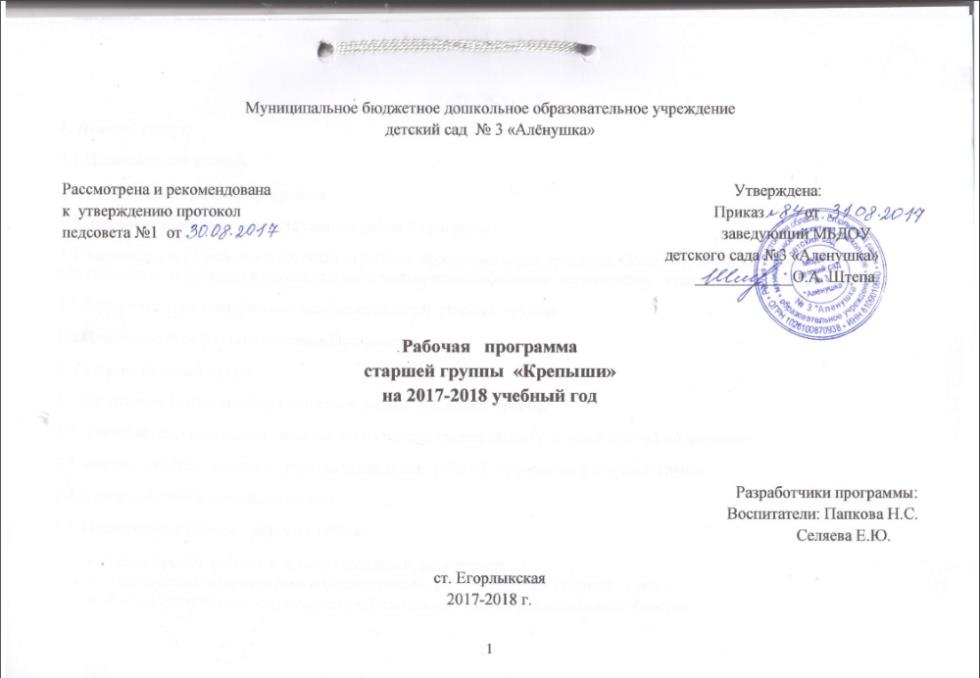 СОДЕРЖАНИЕ1. Целевой раздел:1.1.Пояснительная записка.1.2.Цель и задачи  рабочей программы.1.3.Принципы и подходы к формированию рабочей программы.1.4.Значимые для разработки и реализации рабочей программы характеристики. Особенности организации образовательного процесса в группе (климатические, демографические, национально - культурные и другие)1.5.Возрастные и индивидуальные особенности детей  старшей  группы.1.6.Планируемые результаты освоения Программы.2. Содержательный раздел:2.1.Содержание психолого-педагогической работы  в старшей  группе.2.2. Учебный план реализации   программы в старшей группе МБДОУ детский сад №3 «Аленушка».2.3. Формы, способы, методы и средства реализации   рабочей  программы в старшей  группе.2.4.Взаимодействие с семьей, социумом.2.5. Планирование работы с детьми в группе:Годовой план  работы  с детьми (праздники, развлечения…)Тематическое планирование образовательной  работы с детьми старшей  группы.Формы организации  образовательной деятельности по  образовательным областям:Модель организации совместной деятельности воспитателя с воспитанниками ДОУ.3. Организационный раздел.3.1. Оформление предметно-пространственной среды.3.2.Режим дня (расписание занятий, двигательный режим,  схема закаливания детей)3.3.Перечень методической  литературы ,обеспечивающей  реализацию образовательной деятельности в старшей  группе. Приложения:Тематическое планирование  образовательной  деятельности с детьми.Карты  оценки  индивидуального развития детей.1. Целевой раздел:1.1.Пояснительная запискаРабочая  программа по развитию детей  старшей группы (Далее - Программа) разработана в соответствии с Примерной  общеобразовательной программой дошкольного образования «От рождения до школы», разработанной на основе Федерального государственного образовательного стандарта дошкольного образования (Приказ № 1155 от 17 октября 2013 года) и предназначенной для использования в дошкольных образовательных  организациях для формирования основных образовательных программ (ООП ДО) и основной общеобразовательной программой детского сада «Алёнушка» , в соответствии с введёнными  в действие ФГОС ДО.Программа определяет содержание и организацию образовательного процесса старшей группы муниципального бюджетного дошкольного образовательного учреждения детского сада № 3 «Алёнушка» Данная Программа  разработана в соответствии со следующими нормативными документами:Федеральный закон «Об образовании в Российской федерации» от 29 12 2012 года № 273 - ФЗПриказ Минобразования и науки РФ от 30.08.2013г. № 1014 « Об утверждении Порядка организации  и осуществления образовательной деятельности по основным общеобразовательным программам – образовательным программам дошкольного образования»СанПин 2.4.1.3049-13 «Санитарно-эпидемиологические требования к устройству, содержанию и организации режима работы дошкольных образовательных организаций»Приказ Минобразования и науки РФ от 17.10.2013г. № 1155 «Об утверждении  Федерального Государственного Образовательного Стандарта Дошкольного Образования»  (ФГОС  ДО). Устав ДОУ.Образовательная программа ДОУНаправленность ПрограммыНаправленность на развитие личности ребенка. Приоритет Программы — воспитание свободного, уверенного в себе человека, с активной жизненной позицией, стремящегося творчески подходить к решению различных жизненных ситуаций, имеющего свое мнение и умеющего отстаивать его. Патриотическая направленность  Программы. 	В Программе большое внимание уделяется воспитанию в детях патриотических чувств, любви к Родине, гордости за ее достижения, уверенности в том, что Россия — великая многонациональная страна с героическим прошлым и счастливым будущим. Направленность на нравственное воспитание, поддержку традиционных ценностей. Воспитание уважения к традиционным ценностям, таким как любовь к родителям, уважение к старшим, заботливое отношение к малышам, пожилым людям; формирование традиционных гендерных представлений; воспитание у детей стремления в своих поступках следовать положительному примеру. Нацеленность на дальнейшее образование. Программа нацелена на развитие в детях познавательного интереса, стремления к получению знаний, положительной мотивации к дальнейшему обучению в школе, институте; понимание того, что всем людям необходимо получать образование. Формирование отношения к образованию как к одной из ведущих жизненных ценностей. Направленность на сохранение и укрепление здоровья детей. Одной из главных задач, которую ставит Программа перед воспитателями, является забота о сохранении и укреплении здоровья детей, формирование у них элементарных представлений о здоровом образе жизни, воспитание полезных привычек, в том числе привычки к здоровому питанию, потребности в двигательной активности. Направленность на учет индивидуальных особенностей ребенка. Программа направлена на обеспечение эмоционального благополучия каждого ребенка, что достигается за счет учета индивидуальных особенностей детей как в вопросах организации жизнедеятельности (приближение режима дня к индивидуальным особенностям ребенка и пр.), так и в формах и способах взаимодействия с ребенком (проявление уважения к его индивидуальности, чуткости к его эмоциональным состояниям, поддержка его чувства собственного достоинства и т. д.). 1.2.Цели и задачи программыВедущими целями  программы являются:создание благоприятных условий для полноценного проживания ребенком дошкольного детства, формирование основ базовой культуры личности, всестороннее развитие психических и физических качеств в соответствии с возрастными и индивидуальными особенностями, подготовка к жизни в современном обществе, к обучению в школе, обеспечение безопасности жизнедеятельности дошкольника.Эти цели реализуются в процессе разнообразных видов детской деятельности: игровой, коммуникативной, трудовой, познавательно-исследовательской, продуктивной, музыкально-художественной, чтения.Для достижения целей программы первостепенное значение имеют:• забота о здоровье, эмоциональном благополучии и своевременном всестороннем развитии каждого ребенка;• создание в группах атмосферы гуманного и доброжелательного отношения ко всем воспитанникам, что позволяет растить их общительными, добрыми, любознательными, инициативными, стремящимися к самостоятельности и творчеству;• максимальное использование разнообразных видов детской деятельности; их интеграция в целях повышения эффективности воспитательно-образовательного процесса;• творческая организация (креативность) воспитательно-образовательного процесса;• вариативность использования образовательного материала, позволяющая развивать творчество в соответствии с интересами и наклонностями каждого ребенка;• уважительное отношение к результатам детского творчества;• единство подходов к воспитанию детей в условиях ДОУ и семьи;• соблюдение преемственности в работе детского сада и начальной школы, исключающей умственные и физические перегрузки в содержании образования ребенка дошкольного возраста, обеспечивающей отсутствие давления предметного обучения.Особое внимание в Программе уделяется развитию личности ребенка, сохранению и укреплению здоровья детей, а также воспитанию у дошкольников таких качеств, как: • патриотизм; • активная жизненная позиция; • творческий подход в решении различных жизненных ситуаций; • уважение к традиционным ценностям.1.3.Принципы и подходы в организации образовательного процесса• соответствует принципу развивающего образования, целью которого является развитие ребенка; • сочетает принципы научной обоснованности и практической применимости (содержание Программы соответствует основным положениям возрастной психологии и дошкольной педагогики и, как показывает опыт, может быть успешно реализованав массовой практике дошкольного образования); • соответствует критериям полноты, необходимости и достаточности (позволяя решать поставленные цели и задачи при использовании разумного «минимума» материала); • обеспечивает единство воспитательных, развивающих и обучающих целей и задач процесса образования детей дошкольного возраста, в ходе реализации которых формируются такие качества, которые являются ключевыми в развитии дошкольников; • строится с учетом принципа интеграции образовательных областей в соответствии с возрастными возможностями и особенностями детей, спецификой и возможностями образовательных областей; • основывается на комплексно-тематическом принципе построения образовательного процесса; • предусматривает решение программных образовательных задач в совместной деятельности взрослого и детей и самостоятельной деятельности дошкольников не только в рамках непосредственно образовательной деятельности, но и при проведении режимных моментов в соответствии со спецификой дошкольного образования; • предполагает построение образовательного процесса на адекватных возрасту формах работы с детьми. Основной формой работы с дошкольниками и ведущим видом их деятельности является игра; • допускает варьирование образовательного процесса в зависимости от региональных особенностей; • строится с учетом соблюдения преемственности между всеми возрастными дошкольными группами и между детским садом и начальной школой. 1.4.Значимые для разработки и реализации рабочей программы характеристики. Особенности организации образовательного процесса в   старшей  группе (климатические, демографические, национально - культурные и другие.1)  Демографические особенности:   Анализ социального статуса семей выявил, что в старшей дошкольной группе  воспитываются дети из полных (11семей 50 %), из неполных (9 семей 45 %) и многодетных (3 семьи 15%) семей. Основной состав родителей – среднеобеспеченные, с высшим (4ч.) и средне- специальным,  профессиональным (21ч.) , без образования –(6ч.)2) Национально – культурные особенности:Этнический состав воспитанников группы: русские, основной контингент – дети из русскоязычных семей. Обучение и воспитание в ДОУ осуществляется на русском языке.Основной контингент воспитанников проживает в условиях села.Реализация регионального компонента осуществляется через знакомство с национально-культурными особенностями Донского края. Знакомясь с родным краем, его достопримечательностями, ребенок учится осознавать себя, живущим в определенный временной период, в определенных этнокультурных условиях. Данная информация реализуется через целевые прогулки, беседы, проекты. 3) Климатические особенности:При организации образовательного процесса учитываются климатические особенности региона. Ростовская область – средняя полоса России: время начала и окончания тех или иных сезонных явлений (листопад, таяние снега и т. д.) и интенсивность их протекания; состав флоры и фауны; длительность светового дня; погодные условия и т. д.Основными чертами климата являются: холодная зима и сухое жаркое лето.В режим дня группы ежедневно включены бодрящая гимнастика, упражнения для профилактики плоскостопия, дыхательная гимнастика. В холодное время года удлиняется пребывание детей на открытом воздухе. В теплое время года – жизнедеятельность детей, преимущественно, организуется на открытом воздухе.Исходя из климатических особенностей региона, график образовательного процесса составляется в соответствии с выделением двух периодов:1. холодный период: учебный год (сентябрь-май, составляется определенный режим дня и расписание непосредственно образовательной деятельности;2. теплый  период (июнь-август, для которого составляется другой режим дня)  1.5.Возрастные и индивидуальные особенности детей старшей группы (от 5 до 6 лет).Дети шестого года жизни уже могут распределять роли до начала игры и строить свое поведение, придерживаясь роли. Игровое взаимодействие сопровождается речью, соответствующей и по содержанию, и интонационно взятой роли. Речь, сопровождающая реальные отношения детей, отличается от ролевой речи. Дети начинают осваивать социальные отношения и понимать подчиненность позиций в различных видах деятельности взрослых, одни роли становятся для них более привлекательными, чем другие. При распределении ролей могут возникать конфликты, связанные с субординацией ролевого поведения. Наблюдается организация игрового пространства, в котором выделяются смысловой «центр» и «периферия». Действия детей в играх становятся разнообразными. Развивается изобразительная деятельность детей. Это возраст наиболее активного рисования. В течение года дети способны создать до двух тысяч рисунков. Рисунки могут быть самыми разными по содержанию: это и жизненные впечатления детей, и воображаемые ситуации, и иллюстрации к фильмам и книгам. Обычно рисунки представляют собой схематичные изображения различных объектов, но могут отличаться оригинальностью композиционного решения, передавать статичные и динамичные отношения. Рисунки приобретают сюжетный характер; достаточно часто встречаются многократно повторяющиеся сюжеты с небольшими или, напротив, существенными изменениями. Изображение человека становится более детализированным и пропорциональным. По рисунку можно судить о половой принадлежности и эмоциональном состоянии изображенного человека. Конструирование характеризуется умением анализировать условия, в которых протекает эта деятельность. Дети используют и называют различные детали деревянного конструктора. Могут заменить детали постройки в зависимости от имеющегося материала. Овладевают обобщенным способом обследования образца. Дети способны выделять основные части предполагаемой постройки. Конструктивная деятельность может осуществляться на основе схемы, по замыслу и по условиям. Появляется конструирование в ходе совместной деятельности. Дети могут конструировать из бумаги, складывая ее в несколько раз (два, четыре, шесть сгибаний); из природного материала. Они осваивают два способа конструирования: 1) от природного материала к художественному образу (ребенок «достраивает» природный материал до целостного образа, дополняя его различными деталями); 2) от художественного образа к природному материалу (ребенок подбирает необходимый материал, того чтобы воплотить образ). Продолжает совершенствоваться восприятие цвета, формы и величины, строения предметов; систематизируются представления детей. Они называют не только основные цвета и их оттенки, но и промежуточные цветовые оттенки; форму прямоугольников, овалов, треугольников. Воспринимают величину объектов, легко выстраивают в ряд — по возрастанию или убыванию — до 10 различных предметов. Однако дети могут испытывать трудности при анализе пространственного положения объектов, если сталкиваются с несоответствием формы и их пространственного расположения. Это свидетельствует о том, что в различных ситуациях восприятие представляет для дошкольников известные сложности, особенно если они должны одновременно учитывать несколько различных и при этом противоположных признаков. В старшем дошкольном возрасте продолжает развиваться образное мышление. Дети способны не только решить задачу в наглядном плане, но и совершить преобразования объекта, указать, в какой последовательности объекты вступят во взаимодействие и т. д. Однако подобные решения окажутся правильными только в том случае, если дети будут применять адекватные мыслительные средства. Среди них можно выделить схематизированные представления, которые возникают в процессе наглядного моделирования; комплексные представления, отражающие представления детей о системе признаков, которыми могут обладать объекты, а также представления, отражающие стадии преобразования различных объектов и явлений (представления о цикличности изменений): представления о смене времен года, дня и ночи, об увеличении и уменьшении объектов в результате различных воздействий, представления о развитии и т. д. Кроме того, продолжают совершенствоваться обобщения, что является основой словесно-логического мышления. В дошкольном возрасте у детей еще отсутствуют представления о классах объектов. Дети группируют объекты по признакам, которые могут изменяться, однако начинают формироваться операции логического сложения и умножения классов. Так, например, старшие дошкольники при группировке объектов могут учитывать два признака: цвет и форму (материал) и т. д. Как показали исследования отечественных психологов, дети старшего дошкольного возраста способны рассуждать и давать адекватные причинные объяснения, если анализируемые отношения не выходят за пределы их наглядного опыта.Развитие воображения в этом возрасте позволяет детям сочинять достаточно оригинальные и последовательно разворачивающиеся истории. Воображение будет активно развиваться лишь при условии проведения специальной работы по его активизации. Продолжают развиваться устойчивость, распределение, переключаемость внимания. Наблюдается переход от непроизвольного к произвольному вниманию. Продолжает совершенствоваться речь, в том числе ее звуковая сторона. Дети могут правильно воспроизводить шипящие, свистящие и сонорные звуки. Развиваются фонематический слух, интонационная выразительность речи при чтении стихов в сюжетно-ролевой игре и в повседневной жизни. Совершенствуется грамматический строй речи. Дети используют практически все части речи, активно занимаются словотворчеством. Богаче лексика: активно используются синонимы и антонимы. Развивается связная речь. Дети могут пересказывать, рассказывать по картинке, передавая не только главное, но и детали. Достижения этого возраста характеризуются распределением ролей в игровой деятельности; структурированием игрового пространства; дальнейшим развитием изобразительной деятельности, отличающейся высокой продуктивностью; применением в конструировании обобщенного способа обследования образца; усвоением обобщенных способов изображения предметов одинаковой формы. Восприятие в этом возрасте характеризуется анализом сложных форм объектов; развитие мышления сопровождается освоением мыслительных средств (схематизированные представления, комплексные представления, представления о цикличности изменений); развиваются умение обобщать, причинное мышление, воображение, произвольное внимание, речь, образ Я.Дети шестого года жизни уже могут распределять роли до начала игры и строить свое поведение, придерживаясь роли. Игровое взаимодействие сопровождается речью, соответствующей и по содержанию, и интонационно взятой роли. Речь, сопровождающая реальные отношения детей, отличается от ролевой речи. Дети начинают осваивать социальные отношения и понимать подчиненность позиций в различных видах деятельности взрослых, одни роли становятся для них более привлекательными, чем другие. При распределении ролей могут возникать конфликты, связанные с субординацией ролевого поведения. Наблюдается организация игрового пространства, в котором выделяются смысловой «центр» и «периферия». Действия детей в играх становятся разнообразными. Развивается изобразительная деятельность детей. Это возраст наиболее активного рисования. В течение года дети способны создать до двух тысяч рисунков. Рисунки могут быть самыми разными по содержанию: это и жизненные впечатления детей, и воображаемые ситуации, и иллюстрации к фильмам и книгам. Обычно рисунки представляют собой схематичные изображения различных объектов, но могут отличаться оригинальностью композиционного решения, передавать статичные и динамичные отношения. Рисунки приобретают сюжетный характер; достаточно часто встречаются многократно повторяющиеся сюжеты с небольшими или, напротив, существенными изменениями. Изображение человека становится более детализированным и пропорциональным. По рисунку можно судить о половой принадлежности и эмоциональном состоянии изображенного человека. Конструирование характеризуется умением анализировать условия, в которых протекает эта деятельность. Дети используют и называют различные детали деревянного конструктора. Могут заменить детали постройки в зависимости от имеющегося материала. Овладевают обобщенным способом обследования образца. Дети способны выделять основные части предполагаемой постройки. Конструктивная деятельность может осуществляться на основе схемы, по замыслу и по условиям. Появляется конструирование в ходе совместной деятельности. Дети могут конструировать из бумаги, складывая ее в несколько раз (два, четыре, шесть сгибаний); из природного материала. Они осваивают два способа конструирования: 1) от природного материала к художественному образу (ребенок «достраивает» природный материал до целостного образа, дополняя его различными деталями); 2) от художественного образа к природному материалу (ребенок подбирает необходимый материал, того чтобы воплотить образ). Продолжает совершенствоваться восприятие цвета, формы и величины, строения предметов; систематизируются представления детей. Они называют не только основные цвета и их оттенки, но и промежуточные цветовые оттенки; форму прямоугольников, овалов, треугольников. Воспринимают величину объектов, легко выстраивают в ряд — по возрастанию или убыванию — до 10 различных предметов. Однако дети могут испытывать трудности при анализе пространственного положения объектов, если сталкиваются с несоответствием формы и их пространственного расположения. Это свидетельствует о том, что в различных ситуациях восприятие представляет для дошкольников известные сложности, особенно если они должны одновременно учитывать несколько различных и при этом противоположных признаков. В старшем дошкольном возрасте продолжает развиваться образное мышление. Дети способны не только решить задачу в наглядном плане, но и совершить преобразования объекта, указать, в какой последовательности объекты вступят во взаимодействие и т. д. Однако подобные решения окажутся правильными только в том случае, если дети будут применять адекватные мыслительные средства. Среди них можно выделить схематизированные представления, которые возникают в процессе наглядного моделирования; комплексные представления, отражающие представления детей о системе признаков, которыми могут обладать объекты, а также представления, отражающие стадии преобразования различных объектов и явлений (представления о цикличности изменений): представления о смене времен года, дня и ночи, об увеличении и уменьшении объектов в результате различных воздействий, представления о развитии и т. д. Кроме того, продолжают совершенствоваться обобщения, что является основой словесно-логического мышления. В дошкольном возрасте у детей еще отсутствуют представления о классах объектов. Дети группируют объекты по признакам, которые могут изменяться, однако начинают формироваться операции логического сложения и умножения классов. Так, например, старшие дошкольники при группировке объектов могут учитывать два признака: цвет и форму (материал) и т. д. Как показали исследования отечественных психологов, дети старшего дошкольного возраста способны рассуждать и давать адекватные причинные объяснения, если анализируемые отношения не выходят за пределы их наглядного опыта. Развитие воображения в этом возрасте позволяет детям сочинять достаточно оригинальные и последовательно разворачивающиеся истории. Воображение будет активно развиваться лишь при условии проведения специальной работы по его активизации. Продолжают развиваться устойчивость, распределение, переключаемость внимания. Наблюдается переход от непроизвольного к произвольному вниманию. Продолжает совершенствоваться речь, в том числе ее звуковая сторона. Дети могут правильно воспроизводить шипящие, свистящие и сонорные звуки. Развиваются фонематический слух, интонационная выразительность речи при чтении стихов в сюжетно-ролевой игре и в повседневной жизни. Совершенствуется грамматический строй речи. Дети используют практически все части речи, активно занимаются словотворчеством. Богаче лексика: активно используются синонимы и антонимы. Развивается связная речь. Дети могут пересказывать, рассказывать по картинке, передавая не только главное, но и детали. Достижения этого возраста характеризуются распределением ролей в игровой деятельности; структурированием игрового пространства; дальнейшим развитием изобразительной деятельности, отличающейся высокой продуктивностью; применением в конструировании обобщенного способа обследования образца; усвоением обобщенных способов изображения предметов одинаковой формы. Восприятие в этом возрасте характеризуется анализом сложных форм объектов; развитие мышления сопровождается освоением мыслительных средств (схематизированные представления, комплексные представления, представления о цикличности изменений); развиваются умение обобщать, причинное мышление, воображение, произвольное внимание, речь, образ Я.1.6.Планируемые результаты освоения ПрограммыЦелевыеориентирыСпецифика дошкольного детства (гибкость, пластичность развития ребенка, высокий разброс вариантов его развития, его непосредственность и непроизвольность) не позволяет требовать от ребенка дошкольного возраста достижения конкретных образовательных результатов и обусловливает необходимость определения результатов освоения образовательной программы в виде целевых ориентиров.Целевые ориентиры дошкольного образования, представленные в ФГОС ДО, следует рассматривать как социально-нормативные возрастные характеристики возможных достижений ребенка. Это ориентир для педагогов и родителей, обозначающий направленность воспитательной деятельности взрослых.Целевые ориентиры на этапе завершения дошкольного образования• Ребенок овладевает основными культурными средствами, способами деятельности, проявляет инициативу и самостоятельность в разных видах деятельности — игре, общении, познавательно-Исследовательскойдеятельности, конструировании и др.; способен выбирать себе род занятий, участников по совместной деятельности.•	Ребенок обладает установкой положительного отношения к миру, к разным видам труда, другим людям и самому себе, обладает чувством собственного достоинства; активно взаимодействует со сверстниками и взрослыми, участвует в совместных играх.•	Способен договариваться, учитывать интересы и чувства других, сопереживать неудачам и радоваться успехам других, адекватно проявляет свои чувства, в том числе чувство веры в себя, старается разрешать конфликты. Умеет выражать и отстаивать свою позицию по разным вопросам.•	Способен сотрудничать и выполнять как лидерские, так и исполнительские функции в совместной деятельности.•	Понимает, что все люди равны вне зависимости от их социального происхождения, этнической принадлежности, религиозных и других верований, их физических и психических особенностей.•	Проявляет эмпатию по отношению к другим людям, готовность прийти на помощь тем, кто в этом нуждается.•	Проявляет умение слышать других и стремление быть понятым другими.•	Ребенок обладает развитым воображением, которое реализуется в разных видах деятельности, и прежде всего в игре; владеет разными формами и видами игры, различает условную и реальную ситуации; умеет подчиняться разным правилам и социальным нормам. Умеет распознавать различные ситуации и адекватно их оценивать.•	Ребенок достаточно хорошо владеет устной речью, может выражать свои мысли и желания, использовать речь для выражения своих мыслей, чувств и желаний, построения речевого высказывания в ситуации общения, выделять звуки в словах, у ребенка складываются предпосылки грамотности.•	У ребенка развита крупная и мелкая моторика; он подвижен, вынослив, владеет основными движениями, может контролировать свои движения и управлять ими.•	Ребенок способен к волевым усилиям, может следовать социальным нормам поведения и правилам в разных видах деятельности, во взаимоотношениях со взрослыми и сверстниками, может соблюдать правила безопасного поведения и навыки личной гигиены.•	Проявляет ответственность за начатое дело.•	Ребенок проявляет любознательность, задает вопросы взрослым и сверстникам, интересуется причинно-следственными связями, пытается самостоятельно придумывать объяснения явлениям природы и поступкам людей; склонен наблюдать, экспериментировать. Обладает начальными знаниями о себе, о природном и социальном мире, вкотором он живет; знаком с произведениями детской литературы, обладает элементарными представлениями из области живой природы, естествознания, математики,истории и т. п.; способен к принятию собственных решений, опираясь на свои знания и умения в различных видах деятельности.•	Открыт новому, то есть проявляет стремления к получению знаний, положительной мотивации к дальнейшему обучению в школе, институте.•	Проявляет уважение к жизни (в различных ее формах) и заботу об окружающей среде.•	Эмоционально отзывается на красоту окружающего мира, произведения народного и профессионального искусства (музыку, танцы, театральную деятельность, изобразительную деятельность и т. д.).•	Проявляет патриотические чувства, ощущает гордость за свою страну, ее достижения, имеет представление о ее географическом разнообразии, многонациональности, важнейших исторических событиях.•	Имеет первичные представления о себе, семье, традиционных семейных ценностях, включая традиционные гендерные ориентации, проявляет уважение к своему и противоположному полу.•	Соблюдает элементарные общепринятые нормы, имеет первичные ценностные представления о том, «что такое хорошо и что такое плохо», стремится поступать хорошо; проявляет уважение к старшим и заботу о младших.•	Имеет начальные представления о здоровом образе жизни. Воспринимает здоровый образ жизни как ценность.В соответствии с федеральным государственным образовательным стандартом дошкольного образования (ФГОС) при реализации Программы нами проводится оценка индивидуального развития детей.  Такая оценка производится педагогическим работником  в рамках педагогической   диагностики (оценки    индивидуального    развития    детей дошкольного   возраста,   связанной   с   оценкой   эффективности   педагогических действий и лежащей в основе их дальнейшего планирования).В основе оценки лежат следующие принципы:Она строится на основе реального поведения ребенка, а не на результате выполнения специальных  заданий. Информация фиксируется  посредством прямого наблюдения за поведением ребенка. Результаты наблюдения педагог получает в естественной среде ( в игровых ситуациях, в ходе режимных моментов, в процессе организованной образовательной деятельности).Родители партнеры педагога  при поиске ответа на любой вопрос.  Форма проведения  оценки представляет собой наблюдение за активностью ребенка в различные периоды пребывания в ДОУ, анализ продуктов детской деятельности и специальные педагогические пробы, организуемые педагогом.  2. Содержательный раздел:2.1.Содержание психолого-педагогической работы в  старшей группе.     Содержание психолого-педагогической работы с детьми старшей группы дается по образовательным областям: «Социально-коммуникативное развитие», «Познавательное развитие», «Речевое развитие», «Художественно-эстетическое развитие»«Физическое развитие».      Содержание работы ориентировано на разностороннее развитие дошкольников с учетом их возрастных и индивидуальных особенностей. Задачи психолого-педагогической работы по формированию физических, интеллектуальных и личностных качеств детей решаются интегрировано в ходе освоения всех образовательных областей наряду с задачами, отражающими специфику каждой образовательной области, с обязательным психологическим сопровождением.     При этом решение программных образовательных задач предусматривается не только в рамках непосредственно образовательной деятельности, но и в ходе режимных моментов — как в совместной деятельности взрослого и детей, так и в самостоятельной деятельности дошкольников.Образовательная область «СОЦИАЛЬНО-КОММУНИКАТИВНОЕ РАЗВИТИЕ»   «Социально-коммуникативное развитие направлено на усвоение норм и ценностей, принятых в обществе, включая моральные и нравственные ценности; развитие общения и взаимодействия ребенка со взрослыми и сверстниками; становление самостоятельности, целенаправленности и саморегуляции собственных действий; развитие социального и эмоционального интеллекта, эмоциональной отзывчивости, сопереживания, формирование готовности к совместной деятельности со сверстниками, формирование уважительного отношения и чувства принадлежности к своей семье и к сообществу детей и взрослых в Организации; формирование позитивных установок к различным видам труда и творчества; формирование основ безопасного поведения в быту, социуме, природе».Основные цели и задачи     Социализация, развитие общения, нравственное воспитание. Усвоение норм и ценностей, принятых в обществе, воспитание моральных и нравственных качеств ребенка, формирование умения правильно оценивать свои поступки и поступки сверстников.Развитие общения и взаимодействия ребенка с взрослыми и сверстниками, развитие социального и эмоционального интеллекта, эмоциональной отзывчивости, сопереживания, уважительного и доброжелательного отношения к окружающим.Формирование готовности детей к совместной деятельности, развитие умения договариваться, самостоятельно разрешать конфликты со сверстниками.Социализация, развитие общения, нравственное воспитаниеВоспитывать дружеские взаимоотношения между детьми; привычку сообща играть, трудиться, заниматься; стремление радовать старших хорошими поступками; умение самостоятельно находить общие интересные занятия.Воспитывать уважительное отношение к окружающим.Формировать умение  заботиться о младших, помогать им, защищать тех, кто слабее. Формировать такие качества, как сочувствие, отзывчивость.Воспитывать скромность, умение проявлять заботу об окружающих, с благодарностью относиться к помощи и знакам внимания.Формировать умение оценивать свои поступки и поступки сверстников. Развивать стремление детей выражать свое отношение к окружающему, самостоятельно находить для этого различные речевые средства.Расширять представления о правилах поведения в общественных местах; об обязанностях в группе детского сада, дома.Обогащать словарь детей вежливыми словами (здравствуйте, до свидания, пожалуйста, извините, спасибо и т. д.). Побуждать к использованию в речи фольклора (пословицы, поговорки, потешки и др.). Показать значение родного языка в формировании основ нравственности.Ребенок в семье и сообществеОбраз Я. Расширять представления ребенка об изменении позиции в связи с взрослением (ответственность за младших, уважение и помощь старшим, в том числе пожилым людям и т. д.). Через символические и образные средства углублять представления ребенка о себе в прошлом, настоящем и будущем.Расширять традиционные гендерные представления. Воспитывать уважительное отношение к сверстникам своего и противоположного пола.Семья. Углублять представления ребенка о семье и ее истории. Учить создавать простейшее генеологическое древо с опорой на историю семьи.Углублять представления о том, где работают родители, как важен для общества их труд. Поощрять посильное участие детей в подготовке различных семейных праздников. Приучать к выполнению постоянных обязанностей по дому.Детский сад. Продолжать формировать интерес к ближайшей окружающей среде: к детскому саду, дому, где живут дети, участку детского сада и др. Обращать внимание на своеобразие оформления разных помещений.Развивать умение замечать изменения в оформлении помещений, учить объяснять причины таких изменений; высказывать свое мнение по поводу замеченных перемен, вносить свои предложения о возможных вариантах оформления. Подводить детей к оценке окружающей среды.Вызывать стремление поддерживать чистоту и порядок в группе, украшать ее произведениями искусства, рисунками. Привлекать к оформлению групповой комнаты, зала к праздникам. Побуждать использовать созданные детьми изделия, рисунки, аппликации (птички, бабочки, снежинки, веточки с листьями и т. п.).Расширять представления ребенка о себе как о члене коллектива, формировать активную жизненную позицию через участие в совместной проектной деятельности, взаимодействие с детьми других возрастных групп, посильное участие в жизни дошкольного учреждения. Приобщать к мероприятиям, которые проводятся в детском саду, в том числе и совместно с родителями (спектакли, спортивные праздники и развлечения, подготовка выставок детских работ).Самообслуживание, самостоятельность, трудовое воспитаниеКультурно-гигиенические навыки. Формировать у детей привычку следить за чистотой тела, опрятностью одежды, прически; самостоятельно чистить зубы, умываться, по мере необходимости мыть руки.следить за чистотой ногтей; при кашле и чихании закрывать рот и нос платком.Закреплять умение замечать и самостоятельно устранять непорядок в своем внешнем виде.Совершенствовать культуру еды: умение правильно пользоваться столовыми приборами (вилкой, ножом); есть аккуратно, бесшумно, сохраняя правильную осанку за столом; обращаться с просьбой, благодарить.Самообслуживание. Закреплять умение быстро, аккуратно одеваться и раздеваться, соблюдать порядок в своем шкафу (раскладывать одежду в определенные места), опрятно заправлять постель.Воспитывать умение самостоятельно и своевременно готовить материалы и пособия к занятию, учить самостоятельно раскладывать подготовленные воспитателем материалы для занятий, убирать их, мыть кисточки, розетки для красок, палитру, протирать столы.Общественно-полезный труд. Воспитывать у детей положительное отношение к труду, желание выполнять посильные трудовые поручения. Разъяснять детям значимость их труда.Воспитывать желание участвовать в совместной трудовой деятельности. Формировать необходимые умения и навыки в разных видах труда. Воспитывать самостоятельность и ответственность, умение доводить начатое дело до конца. Развивать творчество и инициативу при выполнении различных видов труда.Знакомить детей с наиболее экономными приемами работы. Воспитывать культуру трудовой деятельности, бережное отношение к материалам и инструментам.Формировать умение оценивать результат своей работы (с помощью взрослого).Воспитывать дружеские взаимоотношения между детьми; привычку играть, трудиться, заниматься сообща. Развивать желание помогать друг другу.Формировать у детей предпосылки (элементы) учебной деятельности. Продолжать развивать внимание, умение понимать поставленную задачу (что нужно делать), способы ее достижения (как делать); воспитывать усидчивость; учить проявлять настойчивость, целеустремленность в достижении конечного результата.Продолжать учить детей помогать взрослым поддерживать порядок в группе: протирать игрушки, строительный материал и т. п.Формировать умение наводить порядок на участке детского сада (подметать и очищать дорожки от мусора, зимой — от снега, поливать песок в песочнице и пр.).Приучать добросовестно выполнять обязанности дежурных по столовой: сервировать стол, приводить его в порядок после еды.Труд в природе. Поощрять желание выполнять различные поручения, связанные с уходом за животными и растениями в уголке природы; обязанности дежурного в уголке природы (поливать комнатные растения, рыхлить почву и т. д.).Привлекать детей к помощи взрослым и посильному труду в природе: осенью — к уборке овощей на огороде, сбору семян, пересаживанию цветущих растений из грунта в уголок природы; зимой — к сгребанию снега к стволам деревьев и кустарникам, выращиванию зеленого корма для птиц и животных (обитателей уголка природы), посадке корнеплодов, ксозданию фигур и построек из снега; весной — к посеву семян овощей, цветов, высадке рассады; летом — к рыхлению почвы, поливке грядок и клумб.Уважение к труду взрослых. Расширять представления детей о труде взрослых, результатах труда, его общественной значимости. Формировать бережное отношение к тому, что сделано руками человека. Прививать детям чувство благодарности к людям за их труд.Формирование основ безопасности.Безопасное поведение в природе. Формировать основы экологической культуры и безопасного поведения в природе.Формировать понятия о том, что в природе все взаимосвязано, что человек не должен нарушать эту взаимосвязь, чтобы не навредить животному и растительному миру.Знакомить с явлениями неживой природы (гроза, гром, молния, радуга), с правилами поведения при грозе.Знакомить детей с правилами оказания первой помощи при ушибах и укусах насекомых.Безопасность на дорогах. Уточнять знания детей об элементах дороги (проезжая часть, пешеходный переход, тротуар), о движении транспорта, о работе светофора.Знакомить с названиями ближайших к детскому саду улиц и улиц, на которых живут дети.Знакомить с правилами дорожного движения, правилами передвижения пешеходов и велосипедистов.Продолжать знакомить с дорожными знаками:«Дети», «Остановка трамвая», «Остановка автобуса», «Пешеходный переход», «Пункт первоймедицинской помощи», «Пункт питания», «Место стоянки», «Въезд запрещен», «Дорожные работы», «Велосипедная дорожка».Безопасность собственной жизнедеятельности. Закреплять основы безопасности жизнедеятельности человека.Продолжать знакомить с правилами безопасного поведения во время игр в разное время года (купание в водоемах, катание на велосипеде, на санках, коньках, лыжах и др.).Расширять знания об источниках опасности в быту (электроприборы, газовая плита, утюг и др.). Закреплять навыки безопасного пользования бытовыми предметами.Уточнять знания детей о работе пожарных, о причинах пожаров, об элементарных правилах поведения во время пожара. Знакомить с работой службы спасения — МЧС. Закреплять знания о том, что в случае необходимости взрослые звонят по телефонам «01», «02», «03».Формировать умение обращаться за помощью к взрослым,  называть свое имя, фамилию, возраст, домашний адрес, телефон.Образовательная область «ПОЗНАВАТЕЛЬНОЕ РАЗВИТИЕ»«Познавательное развитие предполагает развитие интересов детей, любознательности и познавательной мотивации; формирование познавательных действий, становление сознания; развитие воображения и творческой активности; формирование первичных представлений о себе, других людях, объектах окружающего мира, о свойствах и отношениях объектов окружающего мира (форме, цвете, размере, материале, звучании, ритме, темпе, количестве, числе, части и целом, пространстве и времени, движении и покое, причинах и следствиях и др.), о малой родине и Отечестве, представлений о социокультурных ценностях нашего народа, об отечественных традициях и праздниках, о планете Земля какобщем доме людей, об особенностях ее природы, многообразии стран и народов мира»Основные цели и задачиФормирование элементарных математических представлений. Формирование элементарных математических представлений, первичныхпредставлений об основных свойствах и отношениях объектов окружающего мира: форме, цвете, размере, количестве, числе, части и целом, пространстве и времени.Развитие познавательно-исследовательской деятельности. Развитие познавательных интересов детей, расширение опыта ориентировки в окружающем, сенсорное развитие, развитие любознательности и познавательной мотивации; формирование познавательных действий, становление сознания; развитие воображения и творческой активности; формирование первичных представлений об объектах окружающего мира, о свойствах и отношениях объектов окружающего мира (форме, цвете, размере, материале, звучании, ритме, темпе, причинах и следствиях и др.).Развитие восприятия, внимания, памяти, наблюдательности, способности анализировать, сравнивать, выделять характерные, существенные признаки предметов и явлений окружающего мира; умения устанавливать простейшие связи между предметами и явлениями, делать простейшие обобщения.Ознакомление с предметным окружением. Ознакомление с предметным миром (название, функция, назначение, свойства и качества предмета); восприятие предмета как творения человеческой мысли и результата труда.Формирование первичных представлений о многообразии предметного окружения; о том, что человек создает предметное окружение, изменяет и совершенствует его для себя и других людей, делая жизнь более удобной и комфортной. Развитие умения устанавливать причинно-следственные связи между миром предметов и природным миром.Ознакомление с социальным миром. Ознакомление с окружающим социальным миром, расширение кругозора детей, формирование целостной картины мира. Формирование первичных представлений о малой родине и Отечестве, представлений о социокультурных ценностях нашего народа, об отечественных традициях и праздниках. Формирование гражданской принадлежности; воспитание любви к Родине, гордости за ее достижения, патриотических чувств. Формирование элементарных представлений о планете Земля как общем доме людей, о многообразии стран и народов мира.Ознакомление с миром природы. Ознакомление с природой и природными явлениями. Развитие умения устанавливать причинно-следственные связи между природными явлениями. Формирование первичных представлений о природном многообразии планеты Земля. Формирование элементарных экологических представлений. Формирование понимания того, что человек — часть природы, что он должен беречь, охранять и защищать ее, что в природе все взаимосвязано, что жизнь человека на Земле во многом зависит от окружающей среды. Воспитание умения правильно вести себя в природе. Воспитание любви к природе, желания беречь ее.Формирование элементарных математических представленийКоличество и счет. Формировать умение создавать множества (группы предметов) из разных по качеству элементов (предметов разного цвета, размера, формы, назначения; звуков, движений); разбивать множества на части и воссоединять их; устанавливать отношения между целым множеством и каждой его частью, понимать, что множество больше части, а часть меньше целого множества; сравнивать разные части множества на основе счета и соотнесения элементов (предметов) один к одному; определять большую (меньшую) часть множества или их равенство.Формировать умение считать до 10; последовательно знакомить с образованием каждого числа в пределах от 5 до 10 (на наглядной основе).Сравнивать рядом стоящие числа в пределах 10 на основе сравнения конкретных множеств; получать равенство из неравенства (неравенство из равенства), добавляя к меньшему количеству один предмет или убирая из большего количества один предмет («7 меньше 8, если к 7 добавить один предмет, будет 8, поровну», «8 больше 7; если из 8 предметов убрать один, то станет по 7, поровну»).Формировать умение понимать отношения рядом стоящих чисел (5 < 6 на 1, 6 > 5 на 1).Отсчитывать предметы из большого количества по образцу и заданному числу (в пределах 10).Совершенствовать умение считать в прямом и обратном порядке (в пределах 10). Считать предметы на ощупь, считать и воспроизводить количество звуков, движений по образцу и заданному числу (в пределах 10).Познакомить с цифрами от 0 до 9.Познакомить с порядковым счетом в пределах 10, формировать умение различать вопросы «Сколько?», «Который?» («Какой?») и правильно отвечать на них.Продолжать формировать представление о равенстве: определять равное количество в группах, состоящих из разных предметов; правильно обобщать числовые значения на основе счета и сравнения групп (здесь 5 петушков, 5 матрешек, 5 машин — всех игрушек поровну — по 5).Упражнять детей в понимании того, что число не зависит от величины предметов, расстояния между предметами, формы, их расположения, а также направления счета (справа налево, слева направо, с любого предмета).Познакомить с количественным составом числа из единиц в пределах 5 на конкретном материале: 5 — это один, еще один, еще один, еще один и еще один.Величина. Формировать умение устанавливать размерные отношения между 5-10 предметами разной длины (высоты, ширины) или толщины: систематизировать предметы, располагая их в возрастающем (убывающем) порядке по величине; отражать в речи порядок расположения предметов и соотношение между ними по размеру: «Розовая лента — самая широкая, фиолетовая — немного уже, красная — еще уже, но она шире желтой, а зеленая уже желтой и всех остальных лент» и т. д.Сравнивать два предмета по величине (длине, ширине, высоте) опосредованно — с помощью третьего (условной меры), равного одному из сравниваемых предметов.Развивать глазомер, умение находить предметы длиннее (короче), выше (ниже), шире (уже), толще (тоньше) образца и равные ему.Формировать понятие о том, что предмет (лист бумаги, лента, круг, квадрат и др.) можно разделить на несколько равных частей (на две, четыре).Формировать умение называть части, полученные от деления, сравнивать целое и части, понимать, что целый предмет больше каждой своей части, а часть меньше целого.Форма. Познакомить детей с овалом на основе сравнения его с кругом и прямоугольником.Дать представление о четырехугольнике: подвести к пониманию того, что квадрат и прямоугольник являются разновидностями четырехугольника.Развивать у детей геометрическую зоркость: умение анализировать и сравнивать предметы по форме, находить в ближайшем окружении предметы одинаковой и разной формы: книги, картина, одеяла, крышки столов — прямоугольные, поднос и блюдо — овальные, тарелки — круглые и т. д.Развивать представления о том, как из одной формы сделать другую.Ориентировка в пространстве. Совершенствовать умение ориентироваться в окружающем пространстве; понимать смысл пространственных отношений (вверху—внизу, впереди (спереди) — сзади (за), слева—справа, между, рядом с, около); двигаться в заданном направлении, меняя его по сигналу, а также в соответствии со знаками — указателями направления движения (вперед, назад, налево, направо и т. п.); определять свое местонахождение среди окружающих людей и предметов: «Я стою между Олей и Таней, за Мишей, позади (сзади) Кати, перед Наташей, около Юры»; обозначать в речи взаимное расположение предметов: «Справа от куклы сидит заяц, а слева от куклы стоит лошадка, сзади — мишка, а впереди — машина».Формировать умение ориентироваться на листе бумаги (справа — слева, вверху — внизу, в середине, в углу).Ориентировка во времени. Дать детям представление о том, что утро,вечер, день и ночь составляют суткиФормировать умение на конкретных примерах устанавливать последовательность различных событий: что было раньше (сначала), что позже (потом), определять, какой день сегодня, какой был вчера, какой будет завтра.Познавательно-исследовательская деятельность. Закреплять умение использовать обобщенные способы обследования объектов с помощью специально разработанной системы сенсорных эталонов, перцептивных действий.Побуждать устанавливать функциональные связи и отношения между системами объектов и явлений, применяя различные средства познавательных действий. Способствовать самостоятельному использованию действий экспериментального характера для выявления скрытых свойств. Закреплять умение получать информацию о новом объекте в процессе его исследования.Развивать умение детей действовать в соответствии с предлагаемым алгоритмом. Формировать умение определять алгоритм собственной деятельности; с помощью взрослого составлять модели и использовать их в познавательно-исследовательской деятельности.Сенсорное развитие. Развивать восприятие, умение выделять разнообразные свойства и отношения предметов (цвет, форма, величина, расположение в пространстве и т. п.), включая органы чувств: зрение, слух, осязание, обоняние, вкус.Продолжать знакомить с цветами спектра: красный, оранжевый, желтый, зеленый, голубой, синий, фиолетовый (хроматические) и белый, серый и черный (ахроматические).Формировать умение различать цвета по светлоте и насыщенности, правильно называть их. Показать детям особенности расположения цветовых тонов в спектре.Продолжать знакомить с различными геометрическими фигурами, учить использовать в качестве эталонов плоскостные и объемные формы.Формировать умение обследовать предметы разной формы; при обследовании включать движения рук по предмету. Расширять представления о фактуре предметов (гладкий, пушистый, шероховатый и т. п.). Совершенствовать глазомер.Развивать познавательно-исследовательский интерес, показывая занимательные опыты, фокусы, привлекая к простейшим экспериментам.Проектная деятельность. Создавать условия для реализации детьми проектов трех типов: исследовательских, творческих и нормативных.Развивать проектную деятельность исследовательского типа. Организовывать презентации проектов. Формировать у детей представления об авторстве проекта.Создавать условия для реализации проектной деятельности творческого типа. (Творческие проекты в этом возрасте носят индивидуальный характер.)Способствовать развитию проектной деятельности нормативного типа. (Нормативная проектная деятельность — это проектная деятельность, направленная на выработку детьми норм и правил поведения в детском коллективе.)Дидактические игры. Организовывать дидактические игры, объединяя детей в подгруппы по 2-4 человека; формировать умение выполнять правила игры.Развивать в играх память, внимание, воображение, мышление, речь, сенсорные способности детей. Формировать умение сравнивать предметы, подмечать незначительные различия в их признаках (цвет, форма, величина, материал), объединять предметы по общим признакам, составлять из части целое (складные кубики, мозаика, пазлы), определять изменения в расположении предметов (впереди, сзади, направо, налево, под, над, посередине, сбоку).Формировать желание действовать с разнообразными дидактическими играми и игрушками (народными, электронными, компьютерными и др.).Побуждать детей к самостоятельности в игре, вызывая у них эмоционально-положительный отклик на игровое действие.Формировать умение подчиняться правилам в групповых играх. Воспитывать творческую самостоятельность. Формировать такие качества, как дружелюбие, дисциплинированность. Воспитывать культуру честного соперничества в играх-соревнованиях.Ознакомление с предметным окружениемПродолжать обогащать представления детей о мире предметов. Объяснять назначение незнакомых предметов. Формировать представление о предметах, облегчающих труд человека в быту (кофемолка, миксер, мясо¬рубка и др.), создающих комфорт (бра, картины, ковер и т. п.).Объяснять,что прочность и долговечность зависят от свойств и качеств материала, из которого сделан предмет. Развивать умение самостоятельно определять материалы, из которых изготовлены предметы, характеризовать свойства и качества предметов: структуру и температуру поверхности, твердость - мягкость, хрупкость - прочность, блеск, звонкость.Побуждать сравнивать предметы (по назначению, цвету, форме, материалу), классифицировать их (посуда - фарфоровая, стеклянная, керамическая, пластмассовая).Рассказывать о том, что любая вещь создана трудом многих людей («Откуда пришел стол?», «Как получилась книжка?» и т. п.). Предметы имеют прошлое, настоящее и будущее.Ознакомление с социальным миромОбогащать представления детей о профессиях.Расширять представления об учебных заведениях (детский сад, школа, колледж, вуз), сферах человеческой деятельности (наука, искусство, производство, сельское хозяйство).Продолжать знакомить с культурными явлениями (цирк, библиотека, музей и др.), их атрибутами, значением в жизни общества, связанными с ними профессиями, правилами поведения.Продолжать знакомить с деньгами, их функциями (средство для оплаты труда, расчетов при покупках), бюджетом и возможностями семьи.Формировать элементарные представления об истории человечества (Древний мир, Средние века, современное общество) через знакомство с произведениями искусства (живопись, скульптура, мифы и легенды народов мира), реконструкцию образа жизни людей разных времен (одежда, утварь, традиции и др.).Рассказывать детям о профессиях воспитателя, учителя, врача, строителя, работников сельского хозяйства, транспорта, торговли, связи др.; о важности и значимости их труда; о том, что для облегчения труда используется разнообразная техника. Рассказывать о личностных и деловых качествах человека-труженика.Знакомить с трудом людей творческих профессий: художников, писателей, композиторов, мастеров народного декоративно-прикладного искусства; с результатами их труда (картинами, книгами, нотами, предметами декоративного искусства).Прививать чувство благодарности к человеку за его труд.Расширять представления о малой Родине. Рассказывать детям о достопримечательностях, культуре, традициях родного края; о замечательных людях, прославивших свой край.Расширять представления детей о родной стране, о государственных праздниках (8 Марта, День защитника Отечества, День Победы, Новый год и т. д.). Воспитывать любовь к Родине.Формировать представления о том, что Российская Федерация (Россия) — огромная, многонациональная страна. Рассказывать детям том, что Москва — главный город, столица нашей Родины. Познакомить с флагом и гербом России, мелодией гимна.Расширять представления детей о Российской армии. Воспитывать уважение к защитникам отечества. Рассказывать о трудной, но почетной обязанности защищать Родину, охранять ее спокойствие и безопасность; о том, как в годы войн храбро сражались и защищали нашу страну от врагов прадеды, деды, отцы. Приглашать в детский сад военных, ветеранов из числа близких родственников детей. Рассматривать с детьми картины, репродукции, альбомы с военной тематикой.Ознакомление с миром природыРасширять и уточнять представления детей о природе. Формировать умение наблюдать, развивать любознательность.Закреплять представления о растениях ближайшего окружения: деревьях, кустарниках и травянистых растениях. Познакомить с понятиями «лес», «луг» и «сад».Продолжать знакомить с комнатными растениями.Формировать умение ухаживать за растениями. Рассказать о способах вегетативного размножения растений.Расширять представления о домашних животных, их повадках, зависимости от человека.Формировать умение детей ухаживать за обитателями уголка природы.Расширять представления детей о диких животных: где живут, как добывают пищу и готовятся к зимней спячке (еж зарывается в осенние листья, медведи зимуют в берлоге). Расширять представления о птицах (на примере ласточки, скворца и др.).Дать детям представления о пресмыкающихся (ящерица, черепаха и др.) и насекомых (пчела, комар, муха и др.).Формировать представления о чередовании времен года, частей суток и их некоторых характеристиках.Знакомить детей с многообразием родной природы; с растениями и животными различных климатических зон.Показать, как человек в своей жизни использует воду, песок, глину, камни.Использовать в процессе ознакомления с природой произведения художественной литературы, музыки, народные приметы.Формировать представления о том, что человек — часть природы и что он должен беречь, охранять и защищать ее.Формировать умение укреплять свое здоровье в процессе общения с природой.Формировать умение устанавливать причинно-следственные связи между природными явлениями (сезон — растительность — труд людей).Показать взаимодействие живой и неживой природы.Рассказывать о значении солнца и воздуха в жизни человека, животных и растений.Сезонные наблюденияОсень. Закреплять представления о том, как похолодание и сокращение продолжительности дня изменяют жизнь растений, животных и человека.Знакомить детей с тем, как некоторые животные готовятся к зиме (лягушки, ящерицы, черепахи, ежи, медведи впадают в спячку, зайцы линяют, некоторые птицы (гуси, утки, журавли) улетают в теплые края).Зима. Расширять и обогащать знания детей об особенностях зимней природы (холода, заморозки, снегопады, сильные ветры), особенностях деятельности людей в городе, на селе. Познакомить с таким природным явлением, как туман.Весна. Расширять и обогащать знания детей о весенних изменениях в природе: тает снег, разливаются реки, прилетают птицы, травка и цветы быстрее появляются на солнечной стороне, чем в тени. Наблюдать гнездование птиц (ворон и др.).Лето. Расширять и обогащать представления о влиянии тепла, солнечного света на жизнь людей, животных и растений (природа «расцветает», много ягод, фруктов, овощей; много корма для зверей, птиц и их детенышей).Дать представления о съедобных и несъедобных грибах (съедобные — маслята, опята, лисички и т. п.; несъедобные — мухомор, ложный опенок).Образовательная область «РЕЧЕВОЕ РАЗВИТИЕ»«Речевое развитие включает владение речью как средством общения и культуры; обогащение активного словаря; развитие связной, грамматически правильной диалогической и монологической речи; развитие речевого творчества; развитие звуковой и интонационной культуры речи, фонематического слуха; знакомство с книжной культурой, детской литературой, понимание на слух текстов различных жанров детской литературы; формирование звуковой аналитико-синтетической активности как предпосылки обучения грамоте»1.Основные цели и задачиРазвитие речи. Развитие свободного общения с взрослыми и детьми, овладение конструктивными способами и средствами взаимодействия с окружающими.Развитие всех компонентов устной речи детей: грамматического строя речи, связной речи — диалогической и монологической форм; формирование словаря, воспитание звуковой культуры речи.Практическое овладение воспитанниками нормами речи.Художественная литература. Воспитание интереса и любви к чтению; развитие литературной речи.Воспитание желания и умения слушать художественные произведения, следить за развитием действия.Развивающая речевая среда. Продолжать развивать речь как средство общения. Расширять представления детей о многообразии окружающего мира. Предлагать для рассматривания изделия народных промыслов, мини-коллекции (открытки, марки, монеты, наборы игрушек, выполненных из определенного материала), иллюстрированные книги (в том числе знакомые сказки с рисунками разных художников), открытки, фотографии с достопримечательностями родного края, Москвы, репродукции картин (в том числе из жизни дореволюционной России).Поощрять попытки ребенка делиться с педагогом и другими детьми разнообразными впечатлениями, уточнять источник полученной информации (телепередача, рассказ близкого человека, посещение выставки, детского спектакля и т. д.).В повседневной жизни, в играх подсказывать детям формы выражения вежливости (попросить прощения, извиниться, поблагодарить, сделать комплимент).Формировать умение детей решать спорные вопросы и улаживать конфликты с помощью речи: убеждать, доказывать, объяснять.Формирование словаря. Обогащать речь детей существительными, обозначающими предметы бытового окружения; прилагательными, характеризующими свойства и качества предметов; наречиями, обозначающими взаимоотношения людей, их отношение к труду.Упражнять в подборе существительных к прилагательному (белый — снег, сахар, мел), слов со сходным значением (шалун — озорник — проказник), с противоположным значением (слабый — сильный, пасмурно — солнечно).Помогать детям употреблять в речи слова в точном соответствии со смыслом.Звуковая культура речи. Закреплять правильное, отчетливое произнесение звуков. Учить различать на слух и отчетливо произносить сходныепо артикуляции и звучанию согласные звуки: с — з, с — ц, ш — ж, ч — ц, с — ш, ж — з, л — р.Продолжать развивать фонематический слух. Учить определять место звука в слове (начало, середина, конец).Отрабатывать интонационную выразительность речи.Грамматический строй речи. Совершенствовать умение согласовывать слова в предложениях: существительные с числительными (пять груш, трое ребят) и прилагательные с существительными (лягушка — зеленое брюшко). Помогать детям замечать неправильную постановку ударения в слове, ошибку в чередовании согласных, предоставлять возможность самостоятельно ее исправить.Знакомить с разными способами образования слов (сахарница, хлебница; масленка, солонка; воспитатель, учитель, строитель).Упражнять в образовании однокоренных слов (медведь — медведица — медвежонок — медвежья), в том числе глаголов с приставками (забежал — выбежал — перебежал).Помогать детям правильно употреблять существительные множественного числа в именительном и винительном падежах; глаголы в повелительном наклонении; прилагательные и наречия в сравнительной степени; несклоняемые существительные.Формировать умение составлять по образцу простые и сложные предложения.Совершенствовать умение пользоваться прямой и косвенной речью.Связная речь. Развивать умение поддерживать беседу.Совершенствовать диалогическую форму речи. Поощрять попытки высказывать свою точку зрения, согласие или несогласие с ответом товарища.Развивать монологическую форму речи.Формировать умение связно, последовательно и выразительно пересказывать небольшие сказки, рассказы.Формировать умение (по плану и образцу) рассказывать о предмете, содержании сюжетной картины, составлять рассказ по картинкам с последовательно развивающимся действием.Развивать умение составлять рассказы о событиях из личного опыта, придумывать свои концовки к сказкам.Формировать умение составлять небольшие рассказы творческого характера на тему, предложенную воспитателем.Приобщение к художественной литературеПродолжать развивать интерес детей к художественной литературе. Формировать умение внимательно и заинтересованно слушать сказки, рассказы, стихотворения; запоминать считалки, скороговорки, загадки. Прививать интерес к чтению больших произведений (по главам).Способствовать формированию эмоционального отношения к литературным произведениям.Побуждать рассказывать о своем восприятии конкретного поступка литературного персонажа. Помогать детям понять скрытые мотивы поведения героев произведения.Продолжать объяснять (с опорой на прочитанное произведение) доступные детям жанровые особенности сказок, рассказов, стихотворений.Воспитывать чуткость к художественному слову; зачитывать отрывки с наиболее яркими, запоминающимися описаниями, сравнениями, эпитетами. Формировать умение детей вслушиваться в ритм и мелодику поэтического текста.Помогать выразительно, с естественными интонациями читать стихи, участвовать в чтении текста по ролям, в инсценировках.Продолжать знакомить с книгами. Обращать внимание детей на оформление книги, на иллюстрации. Сравнивать иллюстрации разных художников к одному и тому же произведению. Выяснять симпатии и предпочтения детей.Образовательная область «ХУДОЖЕСТВЕННО-ЭСТЕТИЧЕСКОЕ РАЗВИТИЕ»«Художественно-эстетическое развитие предполагает развитие предпосылок ценностно-смыслового восприятия и понимания произведений искусства (словесного, музыкального, изобразительного), мира природы; становление эстетического отношения к окружающему миру; формирование элементарных представлений о видах искусства; восприятие музыки, художественной литературы, фольклора; стимулирование сопереживания персонажам художественных произведений; реализацию самостоятельной творческой деятельности детей (изобразительной, конструктивно-модельной, музыкальной и др.)»Основные цели и задачиФормирование интереса к эстетической стороне окружающей действительности, эстетического отношения к предметам и явлениям окружающего мира, произведениям искусства; воспитание интереса к художественнотворческой деятельности.Развитие эстетических чувств детей, художественного восприятия, образных представлений, воображения, художественно-творческих способностей.Развитие детского художественного творчества, интереса к самостоятельной творческой деятельности (изобразительной, конструктивно-модельной, музыкальной и др.); удовлетворение потребности детей в самовыражении.Приобщение к искусству. Развитие эмоциональной восприимчивости, эмоционального отклика на литературные и музыкальные произведения, красоту окружающего мира, произведения искусства.Приобщение детей к народному и профессиональному искусству (словесному, музыкальному, изобразительному, театральному, к архитектуре) через ознакомление с лучшими образцами отечественного и мирового искусства; воспитание умения понимать содержание произведений искусства.Формирование элементарных представлений о видах и жанрах искусства, средствах выразительности в различных видах искусства.Изобразительная деятельность. Развитие интереса к различным видам изобразительной деятельности; совершенствование умений в рисовании, лепке, аппликации, прикладном творчестве.Воспитание эмоциональной отзывчивости при восприятии произведений изобразительного искусства.Воспитание желания и умения взаимодействовать со сверстниками при создании коллективных работ.Конструктивно-модельная деятельность. Приобщение к конструированию; развитие интереса к конструктивной деятельности, знакомство с различными видами конструкторов.Воспитание умения работать коллективно, объединять свои поделки в соответствии с общим замыслом, договариваться, кто какую часть работы будет выполнять.Музыкальная деятельность. Приобщение к музыкальному искусству; развитие предпосылок ценностно-смыслового восприятия и понимания музыкального искусства; формирование основ музыкальной культуры, ознакомление с элементарными музыкальными понятиями, жанрами; воспитание эмоциональной отзывчивости при восприятии музыкальных произведений.Развитие музыкальных способностей: поэтического и музыкального слуха, чувства ритма, музыкальной памяти; формирование песенного, музыкального вкуса.Воспитание интереса к музыкально-художественной деятельности, совершенствование умений в этом виде деятельности.Развитие детского музыкально-художественного творчества, реализация самостоятельной творческой деятельности детей; удовлетворение потребности в самовыражении.Приобщение к искусствуПродолжать формировать интерес к музыке, живописи, литературе, народному искусству.Развивать эстетические чувства, эмоции, эстетический вкус, эстетическое восприятие произведений искусства, формировать умение выделять их выразительные средства. Формировать умение соотносить художественный образ и средства выразительности, характеризующие его в разных видах искусства, подбирать материал и пособия для самостоятельной художественной деятельности.Формировать умение выделять, называть, группировать произведения по видам искусства (литература, музыка, изобразительное искусство, архитектура, театр). Продолжать знакомить с жанрами изобразительного и музыкального искусства. Формировать умение выделять и использовать в своей изобразительной, музыкальной, театрализованной деятельности средства выразительности разных видов искусства, называть материалы для разных видов художественной деятельности.Познакомить с произведениями живописи (И. Шишкин, И. Левитан, В. Серов, И. Грабарь, П. Кончаловский и др.) и изображением родной природы в картинах художников. Расширять представления о графике (ее выразительных средствах). Знакомить с творчеством художников-иллюстраторов детских книг (Ю. Васнецов, Е. Рачев, Е. Чарушин, И. Билибин и др.).Продолжать знакомить с архитектурой. Закреплять знания о том, что существуют различные по назначению здания: жилые дома, магазины, театры, кинотеатры и др. Обращать внимание детей на сходства и различия архитектурных сооружений одинакового назначения: форма, пропорции (высота, длина, украшения — декор и т. д.). Подводить дошкольников к пониманию зависимости конструкции здания от его назначения: жилой дом, театр, храм и т. д.Развивать наблюдательность, учить внимательно рассматривать здания, замечать их характерные особенности, разнообразие пропорций, конструкций, украшающих деталей.При чтении литературных произведений, сказок обращать внимание детей на описание сказочных домиков (теремок, рукавичка, избушка на курьих ножках), дворцов.Познакомить с понятиями «народное искусство», «виды и жанры народного искусства». Расширять представления детей о народном искусстве, фольклоре, музыке и художественных промыслах.Формировать у детей бережное отношение к произведениям искусства.ИзобразительнаядеятельностьПродолжать развивать интерес детей к изобразительной деятельности. Обогащать сенсорный опыт, развивая органы восприятия: зрение, слух, обоняние, осязание, вкус; закреплять знания об основных формах предметов и объектов природы.Развивать эстетическое восприятие, учить созерцать красоту окружающего мира. В процессе восприятия предметов и явлений развивать мыслительные операции: анализ, сравнение, уподобление (на что похоже), установление сходства и различия предметов и их частей, выделение общего и единичного, характерных признаков, обобщение. Учить передавать в изображении не только основные свойства предметов (форма, величина, цвет), но и характерные детали, соотношение предметов и их частей по величине, высоте, расположению относительно друг друга.Развивать способность наблюдать, всматриваться (вслушиваться) в явления и объекты природы, замечать их изменения (например, как изменяются форма и цвет медленно плывущих облаков, как постепенно раскрывается утром и закрывается вечером венчик цветка, как изменяется освещение предметов на солнце и в тени).Формировать умение передавать в изображении основные свойства предметов (форма, величина, цвет), характерные детали, соотношение предметов и их частей по величине, высоте, расположению относительно друг друга.Развивать способность наблюдать явления природы, замечать их динамику, форму и цвет медленно плывущих облаков.Совершенствовать изобразительные навыки и умения, формировать художественно-творческие способности.Развивать чувство формы, цвета, пропорций.Продолжать знакомить с народным декоративно-прикладным искусством (Городец, Полхов-Майдан, Гжель), расширять представления о народных игрушках (матрешки — городецкая, богородская; бирюльки).Знакомить детей с национальным декоративно-прикладным искусством (на основе региональных особенностей); с другими видами декоративно-прикладного искусства (фарфоровые и керамические изделия, скульптура малых форм). Развивать декоративное творчество детей (в том числе коллективное).Формировать умение организовывать свое рабочее место, готовить все необходимое для занятий; работать аккуратно, экономно расходовать материалы, сохранять рабочее место в чистоте, по окончании работы приводить его в порядок.Продолжать совершенствовать умение детей рассматривать работы (рисунки, лепку, аппликации), радоваться достигнутому результату, замечать и выделять выразительные решения изображений.Предметное рисование. Продолжать совершенствовать умение передавать в рисунке образы предметов, объектов, персонажей сказок, литературных произведений. Обращать внимание детей на отличия предметов по форме, величине, пропорциям частей; побуждать их передавать эти отличия в рисунках.Формировать умение передавать положение предметов в пространстве на листе бумаги, обращать внимание детей на то, что предметы могут по-разному располагаться на плоскости (стоять, лежать, менять положение: живые существа могут двигаться, менять позы, дерево в ветреный день — наклоняться и т. д.). Учить передавать движения фигур.Способствовать овладению композиционными умениями: учить располагать предмет на листе с учетом его пропорций (если предмет вытянут в высоту, располагать его на листе по вертикали; если он вытянут в ширину, например, не очень высокий, но длинный дом, располагать его по горизонтали). Закреплять способы и приемы рисования различнымиизобразительными материалами (цветные карандаши, гуашь, акварель, цветные мелки, пастель, сангина, угольный карандаш, фломастеры, разнообразные кисти и т. п).Вырабатывать навыки рисования контура предмета простым карандашом с легким нажимом на него, чтобы при последующем закрашивании изображения не оставалось жестких, грубых линий, пачкающих рисунок.Формировать умение рисовать акварелью в соответствии с ее спецификой (прозрачностью и легкостью цвета, плавностью перехода одного цвета в другой).Формировать умение рисовать кистью разными способами: широкие линии — всем ворсом, тонкие — концом кисти; наносить мазки, прикладывая кисть всем ворсом к бумаге, рисовать концом кисти мелкие пятнышки.Закреплять знания об уже известных цветах, знакомить с новыми цветами (фиолетовый) и оттенками (голубой, розовый, темно-зеленый, сиреневый), развивать чувство цвета. Формировать умениесмешивать краски для получения новых цветов и оттенков (при рисовании гуашью) и высветлять цвет, добавляя в краску воду (при рисовании акварелью). При рисовании карандашами учить передавать оттенки цвета, регулируя нажим на карандаш. В карандашном исполнении дети могут, регулируя нажим, передать до трех оттенков цвета.Сюжетное рисование. Формировать умение детей создавать сюжетные композиции на темы окружающей жизни и на темы литературных произведений («Кого встретил Колобок», «Два жадных медвежонка», «Где обедал воробей?» и др.).Развивать композиционные умения, учить располагать изображения на полосе внизу листа, по всему листу.Обращать внимание детей на соотношение по величине разных предметов в сюжете (дома большие, деревья высокие и низкие; люди меньше домов, но больше растущих на лугу цветов). Формировать умение располагать на рисунке предметы так, чтобы они загораживали друг друга (растущие перед домом деревья и частично его загораживающие и т. п.).Декоративное рисование. Продолжать знакомить детей с изделиями народных промыслов, закреплять и углублять знания о дымковской и  филимоновской игрушках и их росписи; предлагать создавать изображения по мотивам народной декоративной росписи, знакомить с ее цветовым строем и элементами композиции, добиваться большего разнообразия используемых элементов. Продолжать знакомить с городецкой росписью, ее цветовым решением, спецификой создания декоративных цветов (как правило, не чистых тонов, а оттенков), Формировать умение использовать для украшения оживки.Познакомить с росписью Полхов-Майдана. Включать городецкую и полхов-майданскую роспись в творческую работу детей, помогать осваивать специфику этих видов росписи. Знакомить с региональным (местным) декоративным искусством. Формировать умениесоставлять узоры по мотивам городецкой, полхов-майданской, гжельской росписи: знакомить с характерными элементами (бутоны, цветы, листья, травка, усики, завитки, оживки).Формировать умение создавать узоры на листах в форме народного изделия (поднос, солонка, чашка, розетка и др.).Для развития творчества в декоративной деятельности использовать декоративные ткани. Предоставлять детям бумагу в форме одежды и головных уборов (кокошник, платок, свитер и др.), предметов быта (салфетка, полотенце).Формировать умение ритмично располагать узор. Предлагать расписывать бумажные силуэты и объемные фигуры.Лепка. Продолжать знакомить детей с особенностями лепки из глины, пластилина и пластической массы.Развивать умение лепить с натуры и по представлению знакомые предметы (овощи, фрукты, грибы, посуда, игрушки); передавать их характерные особенности. Продолжать учить лепить посуду из целого куска глины и пластилина ленточным способом.Закреплять умение лепить предметы пластическим, конструктивным и комбинированным способами. Учить сглаживать поверхность формы, делать предметы устойчивыми.Формировать умение передавать в лепке выразительность образа, лепить фигуры человека и животных в движении, объединять небольшие группы предметов в несложные сюжеты (в коллективных композициях): «Курица с цыплятами», «Два жадных медвежонка нашли сыр», «Дети на прогулке» и др.Формировать у детей умения лепить по представлению героев литературных произведений (Медведь и Колобок, Лиса и Зайчик, Машенька и Медведь и т. п.). Развивать творчество, инициативу.Продолжать формировать умение лепить мелкие детали; пользуясь стекой, наносить рисунок чешуек у рыбки, обозначать глаза, шерсть животного, перышки птицы, узор, складки на одежде людей и т. п.Продолжать формировать технические умения и навыки работы с разнообразными материалами для лепки; побуждать использовать дополнительные материалы (косточки, зернышки, бусинки и т. д.).Закреплять навыки аккуратной лепки.Закреплять навык тщательно мыть руки по окончании лепки.Декоративная лепка. Продолжать знакомить детей с особенностями декоративной лепки. Формировать интерес и эстетическое отношение к предметам народного декоративно-прикладного искусства.Формировать умение лепить птиц, животных, людей по типу народных игрушек (дымковской, филимоновской, каргопольской и др.).Формировать умение украшать узорами предметы декоративного искусства. Формировать умение расписывать изделия гуашью, украшать их налепами и углубленным рельефом, использовать стеку.Формировать умение обмакивать пальцы в воду, чтобы сгладить неровности вылепленного изображения, когда это необходимо для передачи образа.Аппликация. Закреплять умение детей создавать изображения (разрезать бумагу на короткие и длинные полоски; вырезать круги из квадратов, овалы из прямоугольников, преобразовывать одни геометрические фигуры в другие: квадрат — в два-четыре треугольника, прямоугольник — в полоски, квадраты или маленькие прямоугольники), создавать из этих фигур изображения разных предметов или декоративные композиции.Формировать умение вырезать одинаковые фигуры или их детали из бумаги, сложенной гармошкой, а симметричные изображения — из бумаги, сложенной пополам (стакан, ваза, цветок и др.). С целью создания выразительного образаФормировать умение приема обрывания.Побуждать создавать предметные и сюжетные композиции, дополнять их деталями, обогащающими изображения.Формировать аккуратное и бережное отношение к материалам.Прикладное творчество. Совершенствовать умение работать с бумагой: сгибать лист вчетверо в разных направлениях; работать по готовой выкройке (шапочка, лодочка, домик, кошелек).Закреплять умение создавать из бумаги объемные фигуры: делить квадратный лист на несколько равных частей, сглаживать сгибы, надрезать по сгибам (домик, корзинка, кубик).Закреплять умение детей делать игрушки, сувениры из природного материала (шишки, ветки, ягоды) и других материалов (катушки, проволока в цветной обмотке, пустые коробки и др.), прочно соединяя части.Формировать умение самостоятельно создавать игрушки для сюжетно - ролевых игр (флажки, сумочки, шапочки, салфетки и др.); сувениры для родителей, сотрудников детского сада, елочные украшения.Привлекать детей к изготовлению пособий для занятий и самостоятельной деятельности (коробки, счетный материал), ремонту книг, настольно-печатных игр.Закреплять умение детей экономно и рационально расходовать материалы.Конструктивно-модельнаядеятельностьПродолжать развивать умение детей устанавливать связь между создаваемыми постройками и тем, что они видят в окружающей жизни; создавать разнообразные постройки и конструкции (дома, спортивное и игровое оборудование и т. п.).Формировать умение выделять основные части и характерные детали конструкций.Поощрять самостоятельность, творчество, инициативу, дружелюбие.Помогать анализировать сделанные воспитателем поделки и постройки; на основе анализа находить конструктивные решения и планировать создание собственной постройки.Знакомить с новыми деталями: разнообразными по форме и величине пластинами, брусками, цилиндрами, конусами и др. Формировать умение заменять одни детали другими.Формировать умение создавать различные по величине и конструкции постройки одного и того же объекта.Формировать умение строить по рисунку, самостоятельно подбирать необходимый строительный материал.Продолжать развивать умение работать коллективно, объединять свои поделки в соответствии с общим замыслом, договариваться, кто какую часть работы будет выполнять.Музыкальнаядеятельность.Продолжать развивать интерес и любовь к музыке, музыкальную отзывчивость на нее.Формировать музыкальную культуру на основе знакомства с классической, народной и современной музыкой.Продолжать развивать музыкальные способности детей: звуковысотный, ритмический, тембровый, динамический слух.Способствовать дальнейшему развитию навыков пения, движений под музыку, игры и импровизации мелодий на детских музыкальных инструментах; творческой активности детей.Слушание. Формировать умение различать жанры музыкальных произведений (марш, танец, песня).Совершенствовать музыкальную память через узнавание мелодий по отдельным фрагментам произведения (вступление, заключение, музыкальная фраза).Совершенствовать навык различения звуков по высоте в пределах квинты, звучания музыкальных инструментов (клавишно-ударные и струнные: фортепиано, скрипка, виолончель, балалайка).Пение. Формировать певческие навыки, умение петь легким звуком в диапазоне от «ре» первой октавы до «до» второй октавы, брать дыхание перед началом песни, между музыкальными фразами, произносить отчет-ливо слова, своевременно начинать и заканчивать песню, эмоционально передавать характер мелодии, петь умеренно, громко и тихо.Способствовать развитию навыков сольного пения, с музыкальным сопровождением и без него.Содействовать проявлению самостоятельности и творческому исполнению песен разного характера.Развивать песенный музыкальный вкус, песенное творчество, формировать умениеимпровизировать мелодию на заданный текст.Формировать умение детей сочинять мелодии различного характера: ласковую колыбельную, задорный или бодрый марш, плавный вальс, веселую плясовую.Музыкально-ритмические движения. Развивать чувство ритма, умение передавать через движения характер музыки, ее эмоционально-образное содержание.Формировать умение свободно ориентироваться в пространстве, выполнять простейшие перестроения, самостоятельно переходить от умеренного к быстрому или медленному темпу, менять движения в соответствии с музыкальными фразами.Способствовать формированию навыков исполнения танцевальных движений (поочередное выбрасывание ног вперед в прыжке; приставной шаг с приседанием, с продвижением вперед, кружение; приседание с выставлением ноги вперед).Познакомить с русским хороводом, пляской, а также с танцами других народов.Продолжать развивать навыки инсценированияпесен; учить изображать сказочных животных и птиц (лошадка, коза, лиса, медведь, заяц, журавль, ворон и т. д.) в разных игровых ситуациях.Музыкально-игровое и танцевальное творчество. Развивать танцевальное творчество; Формировать умение придумывать движения к пляскам, танцам, составлять композицию танца, проявляя самостоятельность в творчестве.Формировать умение самостоятельно придумывать движения, отражающие содержание песни.Побуждать кинсценированию содержания песен, хороводов.Игра на детских музыкальных инструментах. Формировать умение детей исполнять простейшие мелодии на детских музыкальных инструментах; знакомые песенки индивидуально и небольшими группами, соблюдая при этом общую динамику и темп.Развивать творчество детей, побуждать их к активным самостоятельным действиям.Образовательная область «ФИЗИЧЕСКОЕ РАЗВИТИЕ»«Физическое развитие включает приобретение опыта в следующих видах деятельности детей: двигательной, в том числе связанной с выполнением упражнений, направленных на развитие таких физических качеств, как координа-ция и гибкость; способствующих правильному формированию опорно-двигательной системы организма, развитию равновесия, координации движения, крупной и мелкой моторики обеих рук, а также с правильным, не наносящим ущерба организму, выполнением основных движений (ходьба, бег мягкие прыжки, повороты в обе стороны), формирование начальных представлений о некоторых видах спорта, овладение подвижными играми с правилами; становление целенаправленности и саморегуляциив двигательной сфере; становление ценностей здорового образа жизни, овладение его элементарными нормами и правилами (в питании, двигательном режиме, закаливании, при формировании полезных привычек и др.)»Основные цели и задачиФормирование начальных представлений о здоровом образе жизни.Формирование у детей начальных представлений о здоровом образе жизни.Физическая культура. Сохранение, укрепление и охрана здоровья детей; повышение умственной и физической работоспособности, предупреждение утомления.Обеспечение гармоничного физического развития, совершенствование умений и навыков в основных видах движений, воспитание красоты, грациозности, выразительности движений, формирование правильной осанки.Формирование потребности в ежедневной двигательной деятельности. Развитие инициативы, самостоятельности и творчества в двигательной активности, способности к самоконтролю, самооценке при выполнении движений.Развитие интереса к участию в подвижных и спортивных играх и физических упражнениях, активности в самостоятельной двигательной деятельности; интереса и любви к спорту.Формирование начальных представлений о здоровом образе жизниРасширять представления об особенностях функционирования и целостности человеческого организма. Акцентировать внимание детей на особенностях их организма и здоровья («Мне нельзя есть апельсины — у меня аллергия», «Мне нужно носить очки»).Расширять представления о составляющих (важных компонентах) здорового образа жизни (правильное питание, движение, сон и солнце, воздух и вода — наши лучшие друзья) и факторах, разрушающих здоровье.Формировать представления о зависимости здоровья человека от правильного питания; умения определять качество продуктов, основываясь на сенсорных ощущениях.Расширять представления о роли гигиены и режима дня для здоровья человека.Формировать представления о правилах ухода за больным (заботиться о нем, не шуметь, выполнять его просьбы и поручения). Воспитывать сочувствие к болеющим. Формировать умение характеризовать свое самочувствие.Знакомить детей с возможностями здорового человека.Формировать у детей потребность в здоровом образе жизни. Прививать интерес к физической культуре и спорту и желание заниматься физкультурой и спортом.Знакомить с доступными сведениями из истории олимпийского движения.Знакомить с основами техники безопасности и правилами поведения в спортивном зале и на спортивной площадке.Физическая культураПродолжать формировать правильную осанку; умение осознанно выполнять движения.Совершенствовать двигательные умения и навыки детей.Развивать быстроту, силу, выносливость, гибкость.Закреплять умение легко ходить и бегать, энергично отталкиваясь от опоры.Формировать умениебегать наперегонки, с преодолением препятствий.Формировать умение лазать по гимнастической стенке, меняя темп.Формировать умение прыгать в длину, в высоту с разбега, правильно разбегаться, отталкиваться и приземляться в зависимости от вида прыжка, прыгать на мягкое покрытие через длинную скакалку, сохранять равновесие при приземлении.Формировать умениесочетать замах с броском при метании, подбрасывать и ловить мяч одной рукой, отбивать его правой и левой рукой на месте и вести при ходьбе.Формировать умение ходить на лыжах скользящим шагом, подниматься на склон, спускаться с горы, кататься на двухколесном велосипеде, кататься на самокате, отталкиваясь одной ногой (правой и левой). Формировать умение ориентироваться в пространстве.Формировать умениеэлементам спортивных игр, играм с элементами соревнования, играм-эстафетам.Формировать умениепомогать взрослым готовить физкультурный инвентарь к занятиям физическими упражнениями, убирать его на место.Поддерживать интерес детей к различным видам спорта, сообщать им некоторые сведения о событиях спортивной жизни страны.Подвижные игры. Продолжать формировать умениедетей самостоятельно организовывать знакомые подвижные игры, проявляя инициативу и творчество.Воспитывать у детей стремление участвовать в играх с элементами соревнования, играх-эстафетах.Развивать интерес к спортивным играм и упражнениям.РАЗВИТИЕ ИГРОВОЙ ДЕЯТЕЛЬНОСТИСюжетно-ролевые игры. Совершенствовать и расширять игровые замыслы и умения детей. Формировать желание организовывать сюжетно-ролевые игры. Поощрять выбор темы для игры; Формировать умение развивать сюжет на основе знаний, полученных при восприятии окружающего, из литературных произведений и телевизионных передач, экскурсий, выставок, путешествий, походов. Формировать умение детей согласовывать тему игры; распределять роли, подготавливать необходимые условия, договариваться о последовательности совместных действий, налаживать и регулировать контакты в совместной игре: договариваться, мириться, уступать, убеждать и т. д. Формировать умениесамостоятельно разрешать конфликты, возникающие в ходе игры. Способствовать укреплению устойчивых детских игровых объединений. Продолжать формировать умение согласовывать свои действия с действиями партнеров, соблюдать в игре ролевые взаимодействия и взаимоотношения. Развивать эмоции, возникающие в ходе ролевых и сюжетных игровых действий с персонажами. Формировать умение усложнять игру путем расширения состава ролей, согласования и прогнозирования ролевых действий и поведения в соответствии с сюжетом игры, увеличения количества объединяемых сюжетных линий. Способствовать обогащению знакомой игры новыми решениями (участие взрослого, изменение атрибутики, внесение предметов-заместителей или введение новой роли). Создавать условия для творческого самовыражения; для возникновения новых игр и их развития. Формировать умение детей коллективно возводить постройки, необходимые для игры, планировать предстоящую работу, сообща выполнять задуманное, формировать умениеприменять конструктивные умения, полученные на занятиях. Формировать привычку аккуратно убирать игрушки в отведенное для них место. Подвижные игры. Продолжать формировать умение детей самостоятельно организовывать знакомые подвижные игры; участвовать в играх с элементами соревнования. Знакомить с народными играми. Воспитывать честность, справедливость в самостоятельных играх со сверстниками. Театрализованные игры. Продолжать развивать интерес к театрализованной игре путем активного вовлечения детей в игровые действия. Вызывать желание попробовать себя в разных ролях. Усложнять игровой материал за счет постановки перед детьми все более перспективных (с точки зрения драматургии) художественных задач («Ты была бедной Золушкой, а теперь ты красавица-принцесса», «Эта роль еще никем не раскрыта»), смены тактики работы над игрой, спектаклем. Создавать атмосферу творчества и доверия, предоставляя каждому ребенку возможность высказаться по поводу подготовки к выступлению, процесса игры. Формировать умение детей создавать творческие группы для подготовки и проведения спектаклей, концертов, используя все имеющиеся возможности. Формировать умение выстраивать линию поведения в роли, используя атрибуты, детали костюмов, сделанные своими руками. Поощрять импровизацию, умение свободно чувствовать себя в роли. Воспитывать артистические качества, раскрывать творческий потенциал детей, вовлекая их в различные театрализованные представления: игры в концерт, цирк, показ сценок из спектаклей. Предоставлять детям возможность выступать перед сверстниками, родителями и другими гостями. Дидактические игры. Организовывать дидактические игры, объединяя детей в подгруппы по 2–4 человека; формировать умениевыполнять правила игры. Развивать память, внимание, воображение, мышление, речь, сенсорные способности детей. Формировать умение сравнивать предметы, подмечать незначительные различия в их признаках (цвет, форма, величина, материал), объединять предметы по общим признакам, составлять из части целое (складные кубики, мозаика, пазлы), определять изменения в расположении предметов (впереди, сзади, направо, налево, под, над, посередине, сбоку). Формировать желание действовать с разнообразными дидактическими играми и игрушками (народными, электронными, компьютерными играми и др.). Побуждать детей к самостоятельности в игре, вызывая у них эмоционально-положительный отклик на игровое действие. Учить подчиняться правилам в групповых играх. Воспитывать творческую самостоятельность. Формировать такие качества, как дружелюбие, дисциплинированность. Воспитывать культуру честного соперничества в играх-соревнованиях. 2.2. Учебный план реализации  образовательной  программы  в старшей группе.Объём образовательной нагрузки (как непосредственно образовательной деятельности, так и образовательной деятельности, осуществляемой в ходе режимных моментов) является примерным, дозирование нагрузки — условным, обозначающим пропорциональное соотношение продолжительности деятельности педагогов и детей по реализации и освоению содержания дошкольного образования в различных образовательных областях.  Ежедневный объём образовательной нагрузки при планировании работы по реализации Программы зависит от типа и вида учреждения, контингента детей, региональной специфики, решения конкретных образовательных задач в пределах максимально допустимого объёма образовательной нагрузки и требований к ней, установленных ФГОС и действующими санитарно эпидемиологическими правилами и нормативами (СанПиН).Объём самостоятельной деятельности как свободной деятельности воспитанников в условиях созданной педагогами предметно-развивающей образовательной среды по каждой образовательной области не определяется. Общий объём самостоятельной деятельности детей соответствует требованиям действующих СанПиН (3—4 ч в день для всех возрастных групп полного дня).Педагог самостоятельно дозирует объем образовательной нагрузки, не превышая при этом максимально допустимую санитарно-эпидемиологическими правилами и нормативами нагрузку.По действующему СанПиНу (2.4.1.3049-13) для детей возраста от 6 до 7 лет планируют не более 15 занятий в неделю продолжительностью не более 30  минутМаксимальная нагрузка образовательной деятельности старшей группы «Крепыши».2.3. Формы, способы, методы и средства реализации программы в  старшей группе.Особенности общей организации образовательного пространства. Важнейшим условием реализации программы является создание развивающей и эмоционально комфортной для ребенка образовательной среды. Пребывание в детском саду должно доставлять ребенку радость, а образовательные ситуации должны быть увлекательными.Важнейшие образовательные ориентиры:•	обеспечение эмоционального благополучия детей;•	создание условий для формирования доброжелательного и внимательного отношения детей к другим людям;•	развитие детской самостоятельности (инициативности, автономии и ответственности);•	развитие детских способностей, формирующихся в разных видах деятельности.Для реализации этих целей педагогам рекомендуется:•	проявлять уважение к личности ребенка и развивать демократический стиль взаимодействия с ним и с другими педагогами;•	создавать условия для принятия ребенком ответственности и проявления эмпатии к другим людям;•	обсуждать совместно с детьми возникающие конфликты, помогать решать их, вырабатывать общие правила, учить проявлять уважение друг к другу;•	обсуждать с детьми важные жизненные вопросы, стимулировать проявление позиции ребенка;•	обращать внимание детей на тот факт, что люди различаются по своим убеждениям и ценностям, обсуждать, как это влияет на их поведение;•	обсуждать с родителями (законными представителями) целевые ориентиры, на достижение которых направлена деятельность педагогов Организации, и включать членов семьи в совместное взаимодействие по достижению этих целей.    Система дошкольного образования в образовательной организации нацелена то, чтобы у ребенка развивались игра и познавательная активность. Созданы условия для проявления таких качеств, как: инициативность, жизнерадостность, любопытство и стремление узнавать новое.    Адекватная организация образовательной среды стимулирует развитие уверенности в себе, оптимистического отношения к жизни, дает право на ошибку, формирует познавательные интересы, поощряет готовность к сотрудничеству и поддержку другого в трудной ситуации, то есть обеспечивает успешную социализацию ребенка и становление его личности.   Изучаемые детьми темы выступают как материал для достижения целей образовательной работы — развития способностей и инициативы ребенка, овладения доступными для дошкольного возраста культурными средствами (наглядными моделями и символами).    Все ситуации повседневной жизни, в которых оказывается ребенок в детском саду, имеют образовательное значение: на прогулке и во время режимных моментов ребенок выстраивает отношение к себе и другим, учится быть инициативным и принимать решения, использовать свое мышление и воображение.Роль педагога в организации психолого-педагогических условий.Обеспечение эмоционального благополучия ребенка.Обеспечение эмоционального благополучия ребенка достигается за счет уважения к его индивидуальности, чуткости к его эмоциональному состоянию, поддержки его чувства собственного достоинства. Педагоги должны создать атмосферу принятия, в которой каждый ребенок чувствует, что его ценят и принимают таким, какой он есть; могут выслушать его и понять.Для обеспечения в группе эмоционального благополучия педагог должен:•	общаться с детьми доброжелательно, без обвинений и угроз;•	внимательно выслушивать детей, показывать, что понимает их чувства, помогать делиться своими переживаниями и мыслями;•	помогать детям обнаружить конструктивные варианты поведения;•	создавать ситуации, в которых дети при помощи разных культурных средств (игра, рисунок, движение и т. д.) могут выразить свое отношение к личностно-значимым для них событиям и явлениям, в том числе происходящим в детском саду;• обеспечивать в течение дня чередование ситуаций, в которых дети играют вместе и могут при желании побыть в одиночестве или в небольшой группе детей.Особенности организации предметно-пространственной среды для обеспечения эмоционального благополучия ребенка. Для обеспечения эмоционального благополучия детей обстановка в детском саду располагающая, почти домашняя, дети быстро осваиваются в ней, свободно выражают свои эмоции. Все помещения детского сада, предназначенные для детей, оборудованы таким образом, чтобы ребенок чувствовал себя комфортно и свободно. Комфортная среда — это среда, в которой ребенку уютно и уверенно, где он может себя занять интересным, любимым делом. Комфортность среды дополняется ее художественно-эстетическим оформлением, которое положительно влияет на ребенка, вызывает эмоции, яркие и неповторимые ощущения. Пребывание в такой эмоциогенной среде способствует снятию напряжения, зажатости, излишней тревоги, открывает перед ребенком возможности выбора рода занятий, материалов, пространства.Формирование доброжелательных, внимательных отношений.Педагоги должны относиться к детям доброжелательно и внимательно, помогают конструктивно разрешать возникающие конфликты.Для формирования у детей доброжелательного отношения к людям педагогу следует:•	устанавливать понятные для детей правила взаимодействия;•	создавать ситуации обсуждения правил, прояснения детьми их смысла;•	поддерживать инициативу детей старшего дошкольного возраста по созданию новых норм и правил (когда дети совместно предлагают правила для разрешения возникающих проблемных ситуаций).Развитие самостоятельности.   Развитие самостоятельности включает две стороны: адаптивную (умение понимать существующие социальные нормы и действовать в соответствии с ними) и активную (готовность принимать самостоятельные решения) В ходе реализации Программы дошкольники получают позитивный социальный опыт создания и воплощения собственных замыслов. Дети должны чувствовать, что их попытки пробовать новое, в том числе и при планировании собственной жизни в течение дня, будут поддержаны взрослыми. Это возможно в том случае, если образовательная ситуация будет строиться с учетом детских интересов. Образовательная траектория группы детей может меняться с учетом происходящих в жизни дошкольников событий.   Для формирования детской самостоятельности педагог должен выстраивать образовательную среду таким образом, чтобы дети могли:•	учиться на собственном опыте, экспериментировать с различными объектами, в том числе с растениями;•	находиться в течение дня как в одновозрастных, так и в разновозрастных группах;•	изменять или конструировать игровое пространство в соответствии с возникающими игровыми ситуациями;•	быть автономными в своих действиях и принятии доступных им решений.С целью поддержания детской инициативы педагогам следует регулярно создавать ситуации, в которых дошкольники учатся:•	при участии взрослого обсуждать важные события со сверстниками;•	совершать выбор и обосновывать его (например, детям можно предлагать специальные способы фиксации их выбора);•	предъявлять и обосновывать свою инициативу (замыслы, предложения и пр.);•	планировать собственные действия индивидуально и в малой группе, команде;•	оценивать результаты своих действий индивидуально и в малой группе, команде    Важно, чтобы все утренники и праздники создавались с учетом детской инициативы и включали импровизации и презентации детских произведений.Особенности организации предметно-пространственной среды для развития самостоятельности. Среда должна быть вариативной, состоять из различных площадок (мастерских, исследовательских площадок, художественных студий, библиотечек, игровых, лабораторий и пр.), которые дети могут выбирать по собственному желанию. Предметно-пространственная среда должна меняться в соответствии с интересами и проектами детей не реже, чем один раз в несколько недель. В течение дня необходимо выделять время, чтобы дети могли выбрать пространство активности (площадку) по собственному желанию.Создание условий для развития свободной игровой деятельности.Игра—одно из наиболее ценных новообразований дошкольного возраста. Играя, ребенок свободно и с удовольствием осваивает мир во всей его полноте — со стороны смыслов и норм, учась понимать правила и творчески преобразовывать их. Развитие свободной игровой деятельности требует поддержки со стороны взрослого. При этом роль педагога в игре может быть разной в зависимости от возраста детей, уровня развития игровой деятельности, характера ситуации и пр. Педагог может выступать в игре и в роли активного участника, и в роли внимательного наблюдателя.С целью развития игровой деятельности педагоги должны уметь:•	создавать в течение дня условия для свободной игры детей;•	определять игровые ситуации, в которых детям нужна косвенная помощь;•	наблюдать за играющими детьми и понимать, какие именно события дня отражаются в игре;•	отличать детей с развитой игровой деятельностью от тех, у кого игра развита слабо•	косвенно руководить игрой, если игра носит стереотипный характер (например, предлагать новые идеи или способы реализации детских идей).    Кроме того, педагоги должны знать детскую субкультуру: наиболее типичные роли и игры детей, понимать их значимость.    Воспитатели должны устанавливать взаимосвязь между игрой и другими видами деятельности. Спонтанная игра является не столько средством для организации обучения, сколько самоценной деятельностью детей.    Особенности организации предметно-пространственной среды для развития игровой деятельности. Игровая среда должна стимулировать детскую активность и постоянно обновляться в соответствии с текущими интересами иинициативой детей. Игровое оборудование должно быть разнообразным и легко трансформируемым. Дети должны иметь возможность участвовать в создании и обновлении игровой среды. Возможность внести свой вклад в ее усовершенствование должны иметь и родители.Создание условий для развития познавательной деятельности.    Обучение наиболее эффективно тогда, когда ребенок занят значимым и интересным исследованием окружающего мира, в ходе которого он самостоятельно и при помощи взрослого совершает открытия. Педагог должен создавать ситуации, в которых может проявляться детская познавательная активность, а не просто воспроизведение информации.     Ситуации, которые могут стимулировать познавательное развитие (то есть требующие от детей развития восприятия, мышления, воображения, памяти), возникают в повседневной жизни ребенка постоянно: на прогулках, во время еды, укладывания спать, одевания, подготовки к празднику и т. д.Стимулировать детскую познавательную активность педагог может:•	регулярно предлагая детям вопросы, требующие не только воспроизведения информации, но и мышления;•	регулярно предлагая детям открытые, творческие вопросы, в том числе — проблемно-противоречивые ситуации, на которые могут быть даны разные ответы;•	обеспечивая в ходе обсуждения атмосферу поддержки и принятия;•	позволяя детям определиться с решением в ходе обсуждения той или иной ситуации;•	организуя обсуждения, в которых дети могут высказывать разные точки зрения по одному и тому же вопросу, помогая увидеть несовпадение точек зрения;•	строя обсуждение с учетом высказываний детей, которые могут изменить ход дискуссии;•	помогая детям обнаружить ошибки в своих рассуждениях;•	помогая организовать дискуссию;•	предлагая дополнительные средства (двигательные, образные, в т. ч. наглядные модели и символы), в тех случаях, когда детям трудно решить задачу.    Особенности организации предметно-пространственной среды для развития познавательной деятельности. Среда должна быть насыщенной, предоставлять ребенку возможность для активного исследования и решения задач, содержать современные материалы (конструкторы, материалы для формирования сенсорики, наборы для экспериментирования и пр.).Создание условий для развития проектной деятельности.    С целью развития проектной деятельности в группе следует создавать открытую атмосферу, которая вдохновляет детей на проектное действие и поощряет его. Необходимо регулярно выделять время для проектной деятельности, создавать условия для презентации проектов    С целью развития проектной деятельности педагоги должны:• создавать проблемные ситуации, которые инициируют детское любопытство, стимулируют стремление к исследованию;•	быть внимательными к детским вопросам, возникающим в разных ситуациях, регулярно предлагать проектные образовательные ситуации в ответ на заданные детьми вопросы;•	поддерживать детскую автономию: предлагать детям самим выдвигать проектные решения;•	помогать детям планировать свою деятельность при выполнении своего замысла•	в ходе обсуждения предложенных детьми проектных решений поддерживать их идеи, делая акцент на новизне каждого предложенного варианта;•	помогать детям сравнивать предложенные ими варианты решений, аргументировать выбор варианта.Особенности организации предметно-пространственной среды для развития проектной деятельности.  Стимулируя детей к исследованию и творчеству, следует предлагать им большое количество увлекательных материалов и оборудования. Природа и ближайшее окружение — важные элементы среды исследования, содержащие множество явлений и объектов, которые можно использовать в совместной исследовательской деятельности воспитателей и детейэ.Создание условий для самовыражения средствами искусства.    Для того чтобы дети научились выражать себя средствами искусства, педагог должен:•	планировать время в течение дня, когда дети могут создавать свои произведения;•	создавать атмосферу принятия и поддержки во время занятий творческими видами деятельности;•	оказывать помощь и поддержку в овладении необходимыми для занятий техническими навыками;•	предлагать такие задания, чтобы детские произведения не были стереотипными, отражали их замысел;•	поддерживать детскую инициативу в воплощении замысла и выборе необходимых для этого средств;•	организовывать события, мероприятия, выставки проектов, на которых дошкольники могут представить свои произведения для детей разных групп и родителей.Особенности организации предметно-пространственной среды для самовыражения средствами искусства. Образовательная среда должна обеспечивать наличие необходимых материалов, возможность заниматься разными видами деятельности: живописью, рисунком, игрой на музыкальных инструментах, пением, конструированием, актерским мастерством, танцем, различными видами ремесел, поделками по дереву, из глины и пр.Создание условий для физического развития   Физическое развитие очень важно для здоровья детей, потому что позволяет реализовать их врожденное стремление к движению. Становление детской идентичности, образа Я тесно связано с физическим развитием ребенка, с его ловкостью, подвижностью, активностью.Для того чтобы стимулировать физическое развитие детей, важно:•	ежедневно предоставлять детям возможность активно двигаться;•	обучать детей правилам безопасности;•	создавать доброжелательную атмосферу эмоционального принятия, способствующую проявлениям активности всех детей (в том числе и менее активных) в двигательной сфере;•	использовать различные методы обучения, помогающие детям с разным уровнем физического развития с удовольствием бегать, лазать, прыгать.   Особенности организации предметно-пространственной среды для физического развития. Среда должна стимулировать физическую активность детей, присущее им желание двигаться, познавать, побуждать к подвижным играм. В ходе подвижных игр, в том числе спонтанных, дети должны иметь возможность использовать игровое и спортивное оборудование. Игровая площадка должна предоставлять условия для развития крупной моторики.Игровое пространство (как на площадке, так и в помещениях) должно быть трансформируемым (меняться в зависимости от игры и предоставлять достаточно места для двигательной активности).Образовательный процесс строится , учитывая контингент воспитанников, их индивидуальные и возрастные особенности, социальный заказ родителей.  При организации образовательного процесса  обеспечивается  единство воспитательных, развивающих и обучающих задач, при этом избегать перегрузки детей, максимально приближаясь к разумному «минимуму». Построение образовательного процесса на комплексно – тематическом принципе с учетом интеграции образовательных областей дает возможность достичь этой цели.Построение всего образовательного процесса вокруг одной темы дает большие возможности для развития детей, темы помогают организовать информацию оптимальным способом. У дошкольников появляются многочисленные возможности для практики, экспериментирования, развития основных навыков, понятийного мышления.   Теме уделяется внимание не менее одной недели. Оптимальный период – 2- 3 недели.Тема  отражена в подборе материалов, находящихся в группе и в уголках развития.Выделение основной темы не означает , что абсолютно вся деятельность детей должна быть посвящена этой теме. Цель введения основной темы периода – интегрировать образовательную деятельность и избежать неоправданного дробления детской  деятельности по образовательным областямэ.Образовательный процесс подразделен на:Образовательную деятельность, осуществляемую в процессе организации различных  видов деятельности (игровой, коммуникативной, трудовой, познавательно – исследовательской, продуктивной, музыкально – художественной, чтения).Образовательную деятельность, осуществляемую в ходе режимных моментов;Самостоятельную деятельность детей;Взаимодействие с семьями детей по реализации программы.Организованная образовательная деятельностьИгры дидактические , сюжетно – ролевые, подвижные, музыкальные, театрализованные;Просмотр и обсуждение мультфильмов, видеофильмов, телепередач;Чтение и обсуждение программных произведений разных жанров;Создание и решение проблемных ситуаций;Наблюдение за трудом взрослых, за природой;Проектная деятельность Оформление выставокИнсценирование и драматизацияПродуктивная деятельность;Музыкальная деятельностьФизкультурная деятельностьМероприятия групповые и общесадовские Экскурсии;Физкультурные досуги ( 1-2 раза в месяц);Спортивные праздники ( 2 раза в год);Смотры конкурсы;Праздники;Театрализованные представления.         Образовательная деятельность в ходе режимных моментов           Самостоятельная деятельность детейФизическое развитие: самостоятельные  подвижные игры, игры на свежем воздухе, спортивные игры;Социально – коммуникативное  развитие: индивидуальные игры, все виды самостоятельной деятельности, предполагающие общение со сверстниками;Познавательно развитие: самостоятельное чтение, самостоятельные игры по мотивам  художественныхпроизведений, самостоятельная деятельность в уголке книги, в уголке театра, сюжетно – ролевых игр, развивающие игры.Художественно – эстетическое развитие: самостоятельное рисование, лепка, аппликация, рассматривание репродукций картин, музицирование( пение, танцы), игра на детских музыкальных инструментах, слушание музыки.Речевое развитие – беседы, речевые ситуации, составление рассказов и сказок словесные и настольно-печатные игры с правилами, ситуативные разговоры, сюжетные, режиссерские игры, игры-драматизации, различные виды театра.2.4.Взаимодействие с семьей, социумом.Основные цели и задачи Ведущая цель — создание необходимых условий для формирования ответственных взаимоотношений с семьями воспитанников и развития компетентности родителей (способности разрешать разные типы социальнo-педагогических ситуаций, связанных с воспитанием ребенка); обеспечение права родителей на уважение и понимание, на участие в жизни детского сада. Родителям и воспитателям необходимо преодолеть субординацию, монологизм в отношениях друг с другом, отказаться от привычки критиковать друг друга, научиться видеть друг в друге не средство решения своих проблем, а полноправных партнеров, сотрудников. Основные задачи взаимодействия детского сада с семьей:• изучение отношения педагогов и родителей к различным вопросам воспитания, обучения, развития детей, условий организации разнообразной деятельности в детском саду и семье; • знакомство педагогов и родителей с лучшим опытом воспитания в детском саду и семье, а также с трудностями, возникающими в семейном и общественном воспитании дошкольников; • информирование друг друга об актуальных задачах воспитания и обучения детей и о возможностях детского сада и семьи в решении данных задач; • создание в детском саду условий для разнообразного по содержанию и формам сотрудничества, способствующего развитию конструктивного взаимодействия педагогов и родителей с детьми; • привлечение семей воспитанников к участию в совместных с педагогами мероприятиях, организуемых в районе (городе, области); • поощрение родителей за внимательное отношение к разнообразным стремлениям и потребностям ребенка, создание необходимых условий для их удовлетворения в семье. Основные направления и формы работы с семьейВзаимопознание и взаимоинформирование.Успешное взаимодействие возможно лишь в том случае, если детский сад знаком с воспитательными возможностями семьи ребенка, а семья имеет представление о дошкольном учреждении, которому доверяет воспитание ребенка. Это позволяет оказывать друг другу необходимую поддержку в развитии ребенка, привлекать имеющиеся педагогические ресурсы для решения общих задач воспитания. Прекрасную возможность для обоюдного познания воспитательного потенциала дают: специально организуемая социально-педагогическая диагностика с использованием бесед, анкетирования, сочинений; посещение педагогами семей воспитанников; организация дней открытых дверей в детском саду; разнообразные собрания-встречи, ориентированные на знакомство с достижениями и трудностями воспитывающих детей сторон. Целью первых собраний-встреч является разностороннее знакомство педагогов с семьями и семей воспитанников между собой, знакомство семей с педагогами. Для снятия барьеров общения желательно использовать специальные методы, вызывающие у родителей позитивные эмоции, ориентированные на развитие доверительных отношений с педагогами («Выбери дистанцию», «Ассоциативный ряд», «Язык фотографий», «Разговор без умолку» и др.). Такие собрания целесообразно проводить регулярно в течение года, решая на каждой встрече свои задачи. Необходимо, чтобы воспитывающие взрослые постоянно сообщали друг другу о разнообразных фактах из жизни детей в детском саду и семье, о состоянии каждого ребенка (его самочувствии, настроении), о развитии детско-взрослых (в том числе детско-родительских) отношений. Такое информирование происходит при непосредственном общении (в ходе бесед, консультаций, на собраниях, конференциях) либо опосредованно, при получении информации из различных источников: стендов, газет, журналов (рукописных, электронных), семейных календарей, разнообразных буклетов, интернет-сайтов (детского сада, органов управления образованием), а также переписки (в том числе электронной). Стенды. На стендах размещается стратегическая (многолетняя), тактическая (годичная) и оперативная информация. К стратегической относятся сведения о целях и задачах развития детского сада на дальнюю и среднюю перспективы, о реализуемой образовательной программе, об инновационных проектах дошкольного учреждения, а также о дополнительных образовательных услугах. К тактической информации относятся сведения о педагогах и графиках их работы, о режиме дня, о задачах и содержании воспитательно-образовательной работы в группе на год. Оперативная стендовая информация, предоставляющая наибольший интерес для воспитывающих взрослых, включает сведения об ожидаемых или уже прошедших событиях в группе (детском саду, районе): акциях, конкурсах, репетициях, выставках, встречах, совместных проектах, экскурсиях выходного дня и т. д. Поскольку данный вид информации быстро устаревает, ее необходимо постоянно обновлять. Стендовая информация вызывает у родителей больше интереса, если они принимают участие в ее подготовке, а также если она отвечает информационным запросам семьи, хорошо структурирована и эстетически оформлена (используются фотографии и иллюстративный материал). Для того чтобы информация (особенно оперативная) своевременно поступала к воспитывающим взрослым, важно дублировать ее на сайте детского сада, а также в семейных календарях. Непрерывное образование воспитывающих взрослыхПод образованием родителей международным сообществом понимается обогащение знаний, установок и умений, необходимых для ухода за детьми и их воспитания, гармонизации семейных отношений; выполнения родительских ролей в семье и обществе. При этом образование родителей важно строить не на императивном принципе, диктующем, как надо воспитывать детей, а на принципе личностной центрированности. Основными формами просвещения могут выступать: конференции (в том числе и онлайн-конференции), родительские собрания (общие детсадовские, районные,), родительские и педагогические чтения. Родителям предоставляется право выбора форм и содержания взаимодействия с партнерами, обеспечивающими их образование (социальным педагогом, психологом, старшим воспитателем, группой родителей и пр.). Основные формы обучения родителей: лекции, семинары, мастер-классы, тренинги, проекты, игры.Совместная деятельность педагогов, родителей, детейОпределяющей целью разнообразной совместной деятельности в триаде «педагоги-родители-дети» является удовлетворение не только базисных стремлений и потребностей ребенка, но и стремлений и потребностей родителей и педагогов. Семейные праздники. Традиционными для детского сада являются детские праздники, посвященные знаменательным событиям в жизни страны. Новой формой, актуализирующей сотворчество детей и воспитывающих взрослых, является семейный праздник в детском саду. Семейный праздник в детском саду — это особый день, объединяющий педагогов и семьи воспитанников по случаю какого-либо события. Таким особым днем может стать День матери, День отца, Новый год, День Победы, Международный День семьи (15 мая), Всероссийский День семьи, любви и верности (8 июля). Содержание работы с семьей по областям«Физическая культура»:- стимулирование двигательной активности ребенка совместными спортивными играми, прогулками.- информирование родителей о факторах, влияющих на физическое здоровье ребенка (спокойное общение, питание, закаливание, движение).«Социально-коммуникативное развитие»:- знакомство родителей с опасными для здоровья ребенка ситуациями (дома, на даче, на дороге, в лесу, у водоема) и способами поведения в них;- привлекать родителей к активному отдыху с детьми.- заинтересовать родителей в развитии игровой деятельности детей, обеспечивающей успешную социализацию, усвоение гендерного поведения;- сопровождать и поддерживать семью в реализации воспитательных воздействий.- изучить традиции трудового воспитания в семьях воспитанников;- проводить совместные с родителями конкурсы, акции по благоустройству и озеленению территории детского сада, ориентируясь на потребности и возможности детей и научно обоснованные принципы  и нормативы. «Коммуник- развивать у родителей навыки общения с ребенком;- показывать значение доброго, теплого общения с ребенком.«Познавательное развитие»:- ориентировать родителей на развитие у ребенка потребности к познанию, общению со взрослыми и сверстниками;«Речевое развитие»:- доказывать родителям ценность домашнего чтения;- показывать методы и приемы ознакомления ребенка с художественной литературой.«Художественно-эстетическое развитие »:- поддержать стремление родителей развивать художественную деятельность детей в детском саду и дома;- привлекать родителей к активным формам совместной  с детьми деятельности способствующим возникновению творческого вдохновения.- раскрыть возможности музыки как средства благоприятного воздействия на психическое здоровье ребенка.Основные направления и формы работы с семьей :Взаимопознание и взаимоинформированиеразностороннее знакомство с семьями и семей воспитанников между собой, знакомство семей с педагогами. Стенды. Непрерывное образование воспитывающих взрослых Совместная деятельность педагогов, родителей, детей : семейные художественные студии, семейные праздники, семейный театр.пособия для занятий с ребенком домаПлан по взаимодействию  с  семьями воспитанников.2.5. Планирование работы с детьми в группе на 2017-2018учебный год.Тематическое планирование  в  старшей группе  ФОРМЫ РАБОТЫ ПО ОБРАЗОВАТЕЛЬНЫМ ОБЛАСТЯМ3. Организационный раздел.3.1. Оформление предметно-пространственной среды.Среда является важным фактором воспитания и развития ребенка. Оборудование помещений дошкольного учреждения безопасно, здоровье сберегающе, эстетически привлекательно и развивающее. Мебель  соответствует  росту и возрасту детей, игрушки – обеспечивают максимальный для данного возраста развивающий эффект. Пространство группы организовано в виде разграниченных зон, оснащенных развивающим материалом. Все предметы доступны детям. Подобная организация пространства позволяет дошкольникам выбирать интересные  для себя занятия, чередовать их в течение дня, а педагогу дает возможность эффективно организовать образовательный процесс с учетом индивидуальных особенностей детей.Оснащение уголков меняется в соответствии с тематическим планированием образовательного процесса.Развивающей предметно-пространственная среда реализована с использованием оснащения, которое уже имеется в дошкольной организации, соблюдает требования ФГОС ДО и принципы организации пространства, обозначенные в программе. Развивающая предметно-пространственная среда старшей  группы: • содержательно-насыщенная, развивающая; • трансформируемая; • полифункциональная; • вариативная; • доступная; • безопасная; • здоровье сберегающая; • эстетически-привлекательная. Основные принципы организации среды.Оборудование помещения подготовительной группы безопасное, здоровье сберегающее, эстетически привлекательное и развивающее. Мебель соответствует росту и возрасту детей, игрушки — обеспечивают максимальный для данного возраста развивающий эффект. Развивающая предметно-пространственная среда насыщенна, пригодна для совместной деятельности взрослого и ребенка и самостоятельной деятельности детей, отвечает потребностям детского возраста. Пространство группы организовано в виде хорошо разграниченных зон («центры», «уголки», «площадки»), оснащенных большим количеством развивающих материалов (книги, игрушки, материалы для творчества, развивающее оборудование и пр.). Все предметы доступны детям. Подобная организация пространства позволяет дошкольникам выбирать интересные для себя занятия, чередовать их в течение дня, а педагогу дает возможность эффективно организовывать образовательный процесс с учетом индивидуальных особенностей детей. Оснащение уголков меняется в соответствии с тематическим планированием образовательного процесса. В качестве центров развития выступают: • уголок для сюжетно-ролевых игр; • уголок ряжения (для театрализованных игр); • книжный уголок; • зона для настольно-печатных игр; • выставка (детского рисунка, детского творчества, изделий народных мастеров и т. д.); • уголок природы (наблюдений за природой); • спортивный уголок; • уголок для игр с песком; • уголки для разнообразных видов самостоятельной деятельности детей — конструктивной, изобразительной, музыкальной и др.; • игровой уголок (с игрушками, строительным материалом). Развивающая предметно-пространственная среда выступает как динамичное пространство, подвижное и легко изменяемое. В подготовительной группе замысел основывается на теме игры, поэтому разнообразная полифункциональная предметная среда пробуждает активное воображение детей, и они всякий раз по-новому перестраивают имеющееся игровое пространство, используя гибкие модули, ширмы, занавеси, кубы, стулья. Трансформируемость предметно-игровой среды позволяет ребенку взглянуть на игровое пространство с иной точки зрения, проявить активность в обустройстве места игры и предвидеть ее результаты. Развивающая предметно-пространственная среда обеспечивает доступ к объектам природного характера; побуждать к наблюдениям на участке детского сада (постоянным и эпизодическим) за ростом растений, участию в элементарном труде, проведению опытов и экспериментов с природным материалом. Развивающая предметно-пространственная среда организовывается как культурное пространство, которое оказывает воспитывающее влияние на детей (изделия народного искусства, репродукции, портреты великих людей, предметы старинного быта и пр.)Содержание центров предметно-пространственной среды3.2.Режим дня (расписание занятий, двигательный режим,  схема закаливания детей) Цикличность процессов жизнедеятельности обуславливают необходимость выполнение режима, представляющего собой рациональный порядок дня, оптимальное взаимодействие и определённую последовательность периодов подъёма и снижения активности, бодрствования и сна. Режим дня организуется с учётом физической и умственной работоспособности, а также эмоциональной реактивности в первой и во второй половине дня.    При составлении и организации режима дня учитываются повторяющиеся компоненты:  время приёма пищи;укладывание на дневной сон;общая длительность пребывания ребёнка на открытом воздухе и в помещении при выполнении физических упражнений. Организация  жизни и деятельности детей спланирована согласно Сан Пин 2.4.1.3049-13"Санитарно-эпидемиологических требованиях к устройству, содержанию и организации режима работы дошкольных образовательных организаций"      от 15 мая 2013 г.Организация жизнедеятельностив старшей группе(теплый период)Организация жизнедеятельности в старшей группе(холодный период)Образовательная  нагрузка определена с учётом необходимого требования – соблюдение минимального количества НОД на изучение каждой образовательной области, которое определено в обязательной  части учебного плана (непосредственной образовательной деятельности) согласно Образовательной программы ДОУ и с учётом максимально – допустимым объемом недельной образовательной нагрузки (СанПин 2.4.1.3049-13), в соответствии с   основными видами организованной образовательной деятельности.На самостоятельную деятельность детей 5 - 6 лет (игры, подготовка к образовательной деятельности, личная гигиена) в режиме дня отводится не менее 3 - 4 часов.Количество НОД, её продолжительность, время проведения соответствуют требованиям СанПин2.4.1.3049-13.Количество НОД  в  старшей группе    - 10Занятия по физическому развитию для детей в возрасте от 5 до 6 лет организуются не менее 3 раз в неделю. Один раз в неделю для детей 5 - 6 лет круглогодично организовываются занятия по физическому развитию детей на открытом воздухе. Их проводят только при отсутствии у детей медицинских противопоказаний и наличии  у  детей спортивной  одежды, соответствующей погодным условиях.  В теплое время года при благоприятных метеорологических условиях непосредственно образовательная деятельность по физическому развитию организовывается на открытом воздухе.Продолжительность непрерывной непосредственно образовательной деятельности для детей от  5до 6 лет - не более 25 минут.Максимально допустимый объем образовательной нагрузки в первой половине дня в старшей группе-  45 минут.соответственно. В середине времени, отведенного на непрерывную образовательную деятельность, проводятфизкультурные минутки. Перерывы между периодами непрерывной образовательной деятельности - не менее 10 минут.В  группах детей дошкольного возраста допускается проведение некоторых  НОД со всей группой (по условиям ДОУ).. Организация непрерывной   образовательной деятельности в старшей группе.Система закаливающих и физкультурно-оздоровительных мероприятий3.3.Перечень методических пособий (для реализации основной части и части ДОУ) Приложение 1Тематическое планирование  образовательной  деятельности с детьми старшей  группы.Перспективное планирование по ПДД, Пожарной безопасности, ЧС.Приложение  №2Карты  оценки  индивидуального развития детей.Карты  оценки  индивидуального развития детей  5-6  ЛЕТОбразовательная  область  «Физическое  развитие»       раздел  программы  «Здоровье»Оценивание по балльной системе:                                         Максим балл –    30  балловВысокий результат -3 балла;                                                   Минимум балл – 10 балловСредний результат – 2 балла;Низкий результат – 1 балл.                                           Высокий показатель – 23 – 30  (от 75% до 100%)                                                                                         Средний показатель – 11– 22    (от 35% до 75%)                                                                                         Низкий показатель   – 0 – 10      (от 0%  до 35%)Карты  оценки  индивидуального развития детей  5-6  ЛЕТОбразовательная  область  «Физическое  развитие»     раздел  программы  «Физическая культура»Оценивание по балльной системе:                                         Максим балл –    39 балловВысокий результат -3 балла;                                                   Минимум балл – 13 балловСредний результат – 2 балла;Низкий результат – 1 балл.                                           Высокий показатель – 29 – 39  (от 75% до 100%)                                                                                         Средний показатель –14  – 28   (от 35% до 75%)                                                                                         Низкий показатель   – 0 – 13      (от 0%  до 35%)Карты  оценки  индивидуального развития детей  5-6  ЛЕТОбразовательная  область  «Социально  -  коммуникативное  развитие»    Оценивание по балльной системе:                                         Максим балл – 27  балловВысокий результат -3 балла;                                                   Минимум балл – 9 балловСредний результат – 2 балла;Низкий результат – 1 балл.                                           Высокий показатель – 20 – 27  (от 75% до 100%)                                                                                         Средний показатель – 10 – 19   (от 35% до 75%)                                                                                         Низкий показатель – 0 – 9        (от 0%  до 35%)Карты  оценки  индивидуального развития детей  5-6  ЛЕТОбразовательная  область  «Социально  -  коммуникативное  развитие»    раздел  программы    «Труд» Оценивание по балльной системе:                                         Максим балл – 27 балловВысокий результат -3 балла;                                                   Минимум балл – 9 балловСредний результат – 2 балла;Низкий результат – 1 балл.                                           Высокий показатель – 20 – 27  (от 75% до 100%)                                                                                         Средний показатель – 10 – 19    (от 35% до 75%)                                                                                         Низкий показатель – 0 – 9         (от 0%  до 35%)Карты  оценки  индивидуального развития детей  5-6  ЛЕТОбразовательная  область  «Социально  -  коммуникативное  развитие»    раздел  программы  «Безопасность»Оценивание по балльной системе:                                         Максим балл – 18 балловВысокий результат -3 балла;                                                   Минимум балл – 6 балловСредний результат – 2 балла;Низкий результат – 1 балл.                                           Высокий показатель – 14 – 18 (от 75% до 100%)                                                                                         Средний показатель – 6 – 13 (от 35% до 75%)                                                                                         Низкий показатель – 0 – 5 (от 0%  до 35%)Карты  оценки  индивидуального развития детей  5-6  ЛЕТОбразовательная  область  «Познавательное    развитие»    Оценивание по балльной системе:                                        Максим балл – 36     балловВысокий результат -3 балла;                                                   Минимум балл –  8 балловСредний результат – 2 балла;Низкий результат – 1 балл.                                           Высокий показатель – 26 – 36  (от 75% до 100%)        Средний показатель – 9 – 25 (от 35% до 75%)  Низкий показатель – 0 – 8     (от 0%  до 35%)Карты  оценки  индивидуального развития детей  5-6  ЛЕТОбразовательная  область  «Речевое развитие»    раздел  программы  «Развитие  речи» Оценивание по балльной системе:                                         Максим балл – 24  балловВысокий результат -3 балла;                                                   Минимум балл – 8 балловСредний результат – 2 балла;Низкий результат – 1 балл.                                           Высокий показатель – 18 – 24  (от 75% до 100%)                                                                                         Средний показатель – 9 – 17    (от 35% до 75%)                                                                                         Низкий показатель – 0 – 8        (от 0%  до 35%)Карты  оценки  индивидуального развития детей  5-6  ЛЕТОбразовательная  область  «Речевое развитие»    раздел  программы  «Чтение художественной литературы» Оценивание по балльной системе:                                         Максим балл – 18 балловВысокий результат -3 балла;                                                   Минимум балл – 6 балловСредний результат – 2 балла;Низкий результат – 1 балл.                                           Высокий показатель – 14 – 18 (от 75% до 100%)                                                                                         Средний показатель – 6 – 13 (от 35% до 75%)                                                                                         Низкий показатель – 0 – 5 (от 0%  до 35%)Карты  оценки  индивидуального развития детей  5-6  ЛЕТОбразовательная  область  «Художественно-  эстетическое   развитие »    раздел  программы  «Изобразительная деятельность» Оценивание по балльной системе:                                         Максим балл –    39  балловВысокий результат -3 балла;                                                   Минимум балл – 15 балловСредний результат – 2 балла;Низкий результат – 1 балл.           Высокий показатель – 29 – 39  (от 75% до 100%)         Средний показатель – 16– 28    (от 35% до 75%)Низкий показатель –   0 – 15       (от 0%  до 35%)Карты  оценки  индивидуального развития детей  5-6  ЛЕТОбразовательная  область  «Художественно-  эстетическое   развитие »    раздел  программы  «Музыкальное  развитие» Оценивание по балльной системе:                                         Максим балл –    27 балловВысокий результат -3 балла;                                                   Минимум балл – 9  балловСредний результат – 2 балла;Низкий результат – 1 балл.                                           Высокий показатель – 20 – 27  (от 75% до 100%)                                                                                         Средний показатель – 10 – 19   (от 35% до 75%)                                                                                         Низкий показатель – 0 – 9         (от 0%  до 35%)ФормыдеятельностиФормыдеятельностиКто проводитКто проводитКто проводитКолич.Колич.Колич.Длител.1-2 п .дняДлител.1-2 п .дня Программы  Программы Программно методическое обеспечениеПрограммно методическое обеспечениеПрограммно методическое обеспечениеФормыдеятельностиФормыдеятельностиКто проводитКто проводитКто проводитНедНед   Мес.Длител.1-2 п .дняДлител.1-2 п .дня Программы  Программы Программно методическое обеспечениеПрограммно методическое обеспечениеПрограммно методическое обеспечениеПознавательное  развитие   ФЭМП  ФЭМП ВоспитВоспитВоспит11   420 мин1 пол.дня20 мин1 пол.дня20 мин1 пол.дняОбразовательная программа «От рождения до школы»  под редакцией  Н.Е.. Вераксы, Т.С. Комаровой,  М.А. ВасильевойОбразовательная программа «От рождения до школы»  под редакцией  Н.Е.. Вераксы, Т.С. Комаровой,  М.А. ВасильевойИ.А. Помораева, В.А. Позина  «Формирование  элементарных математических представлений»И.А. Помораева, В.А. Позина  «Формирование  элементарных математических представлений»Познавательное  развитие  Ознакомление с предметн. и соц. окружениемОзнакомление с предметн. и соц. окружениемВоспитВоспитВоспит0,250,25120 мин1 пол.дня20 мин1 пол.дня20 мин1 пол.дняОбразовательная программа «От рождения до школы»  под редакцией  Н.Е.. Вераксы, Т.С. Комаровой,  М.А. ВасильевойОбразовательная программа «От рождения до школы»  под редакцией  Н.Е.. Вераксы, Т.С. Комаровой,  М.А. ВасильевойО.В. Дыбина« Ознакомление с предметным и  социальным  окружением»Т.Ф.Саулина «Ознакомление дошкольников с ПДД»О.В. Дыбина« Ознакомление с предметным и  социальным  окружением»Т.Ф.Саулина «Ознакомление дошкольников с ПДД»Познавательное  развитие  Ознакомление с природойОзнакомление с природойВоспитВоспитВоспит0,250,25120 мин1пол.дня20 мин1пол.дня20 мин1пол.дняОбразовательная программа «От рождения до школы»  под редакцией  Н.Е.. Вераксы, Т.С. Комаровой,  М.А. ВасильевойОбразовательная программа «От рождения до школы»  под редакцией  Н.Е.. Вераксы, Т.С. Комаровой,  М.А. ВасильевойО.А. Соломенникова «Ознакомление с природой»О.А. Соломенникова «Ознакомление с природой»Речевое развитие Развитие речиРазвитие речиВоспитВоспитВоспит11420 мин 1п.д20 мин 1п.д20 мин 1п.дОбразовательная программа «От рождения до школы»  под редакцией  Н.Е.. Вераксы, Т.С. Комаровой,  М.А. ВасильевойОбразовательная программа «От рождения до школы»  под редакцией  Н.Е.. Вераксы, Т.С. Комаровой,  М.А. ВасильевойВ.В. Гербова «Развитие  речи  дошкольников»  В.В. Гербова ,Н.П.Ильчук и  др. «Книга для чтения в  детском саду  и дома»В.В. Гербова «Развитие  речи  дошкольников»  В.В. Гербова ,Н.П.Ильчук и  др. «Книга для чтения в  детском саду  и дома»Художественно- эстетическое развитиеРисованиеСпецСпец14420 мин1 пол.дня20 мин1 пол.дня20 мин1 пол.дняОбразовательная программа «От рождения до школы»  под редакцией  Н.Е.. Вераксы, Т.С. Комаровой,  М.А. ВасильевойОбразовательная программа «От рождения до школы»  под редакцией  Н.Е.. Вераксы, Т.С. Комаровой,  М.А. ВасильевойОбразовательная программа «От рождения до школы»  под редакцией  Н.Е.. Вераксы, Т.С. Комаровой,  М.А. ВасильевойОбразовательная программа «От рождения до школы»  под редакцией  Н.Е.. Вераксы, Т.С. Комаровой,  М.А. ВасильевойОбразовательная программа «От рождения до школы»  под редакцией  Н.Е.. Вераксы, Т.С. Комаровой,  М.А. ВасильевойТ.С.Комарова «Художественное  творчество»Художественно- эстетическое развитиеЛепкаВоспитВоспит0,52220 мин1 пол.дня20 мин1 пол.дня20 мин1 пол.дняОбразовательная программа «От рождения до школы»  под редакцией  Н.Е.. Вераксы, Т.С. Комаровой,  М.А. ВасильевойОбразовательная программа «От рождения до школы»  под редакцией  Н.Е.. Вераксы, Т.С. Комаровой,  М.А. ВасильевойОбразовательная программа «От рождения до школы»  под редакцией  Н.Е.. Вераксы, Т.С. Комаровой,  М.А. ВасильевойОбразовательная программа «От рождения до школы»  под редакцией  Н.Е.. Вераксы, Т.С. Комаровой,  М.А. ВасильевойОбразовательная программа «От рождения до школы»  под редакцией  Н.Е.. Вераксы, Т.С. Комаровой,  М.А. ВасильевойТ.С.Комарова «Художественное  творчество»Художественно- эстетическое развитиеАппликацияСпец.Спец.0,5  2220 мин1 пол.дня20 мин1 пол.дня20 мин1 пол.дняОбразовательная программа «От рождения до школы»  под редакцией  Н.Е.. Вераксы, Т.С. Комаровой,  М.А. ВасильевойОбразовательная программа «От рождения до школы»  под редакцией  Н.Е.. Вераксы, Т.С. Комаровой,  М.А. ВасильевойОбразовательная программа «От рождения до школы»  под редакцией  Н.Е.. Вераксы, Т.С. Комаровой,  М.А. ВасильевойОбразовательная программа «От рождения до школы»  под редакцией  Н.Е.. Вераксы, Т.С. Комаровой,  М.А. ВасильевойОбразовательная программа «От рождения до школы»  под редакцией  Н.Е.. Вераксы, Т.С. Комаровой,  М.А. ВасильевойТ.С.Комарова «Художественное  творчество»Художественно- эстетическое развитиеМузыкаМуз.руковМуз.руков28825 мин1 пол.дня25 мин1 пол.дня25 мин1 пол.дня Образовательная программа «От рождения до школы»  под редакцией  Н.Е.. Вераксы, Т.С. Комаровой,  М.А. Васильевой Образовательная программа «От рождения до школы»  под редакцией  Н.Е.. Вераксы, Т.С. Комаровой,  М.А. Васильевой Образовательная программа «От рождения до школы»  под редакцией  Н.Е.. Вераксы, Т.С. Комаровой,  М.А. Васильевой Образовательная программа «От рождения до школы»  под редакцией  Н.Е.. Вераксы, Т.С. Комаровой,  М.А. Васильевой Образовательная программа «От рождения до школы»  под редакцией  Н.Е.. Вераксы, Т.С. Комаровой,  М.А. ВасильевойЕ.Н. Арсенина  «Музыкальные  занятия»Художественно- эстетическое развитиеКонструирование ВоспитВоспит0,52220 мин   -1 пол.дня20 мин   -1 пол.дня20 мин   -1 пол.дняОбразовательная программа «От рождения до школы»  под редакцией  Н.Е.. Вераксы, Т.С. Комаровой,  М.А. ВасильевойОбразовательная программа «От рождения до школы»  под редакцией  Н.Е.. Вераксы, Т.С. Комаровой,  М.А. ВасильевойОбразовательная программа «От рождения до школы»  под редакцией  Н.Е.. Вераксы, Т.С. Комаровой,  М.А. ВасильевойОбразовательная программа «От рождения до школы»  под редакцией  Н.Е.. Вераксы, Т.С. Комаровой,  М.А. ВасильевойОбразовательная программа «От рождения до школы»  под редакцией  Н.Е.. Вераксы, Т.С. Комаровой,  М.А. ВасильевойЛ.В. Куцакова «Конструирование из строительного материала»Физическое  развитиеФизическое  развитиеФизическое развитие (на улице)ВоспитВоспит14425 мин1 пол.дня25 мин1 пол.дня25 мин1 пол.дняОбразовательная программа «От рождения до школы»  под редакцией  Н.Е.. Вераксы, Т.С. Комаровой,  М.А. ВасильевойОбразовательная программа «От рождения до школы»  под редакцией  Н.Е.. Вераксы, Т.С. Комаровой,  М.А. ВасильевойОбразовательная программа «От рождения до школы»  под редакцией  Н.Е.. Вераксы, Т.С. Комаровой,  М.А. ВасильевойОбразовательная программа «От рождения до школы»  под редакцией  Н.Е.. Вераксы, Т.С. Комаровой,  М.А. ВасильевойОбразовательная программа «От рождения до школы»  под редакцией  Н.Е.. Вераксы, Т.С. Комаровой,  М.А. ВасильевойЛ.И. Пензулаева« Физкультурные занятия в детском саду»  Физическое  развитиеФизическое развитие (в помещении)ВоспитВоспит28825 мин1 пол.дня25 мин1 пол.дня25 мин1 пол.дняОбразовательная программа «От рождения до школы»  под редакцией  Н.Е.. Вераксы, Т.С. Комаровой,  М.А. ВасильевойОбразовательная программа «От рождения до школы»  под редакцией  Н.Е.. Вераксы, Т.С. Комаровой,  М.А. ВасильевойОбразовательная программа «От рождения до школы»  под редакцией  Н.Е.. Вераксы, Т.С. Комаровой,  М.А. ВасильевойОбразовательная программа «От рождения до школы»  под редакцией  Н.Е.. Вераксы, Т.С. Комаровой,  М.А. ВасильевойОбразовательная программа «От рождения до школы»  под редакцией  Н.Е.. Вераксы, Т.С. Комаровой,  М.А. ВасильевойЛ.И. Пензулаева« Физическая  культура   в детском саду»Л.И.Пензулаева «Оздоровительная   гимнастикиа. Комплексы упражнений   для детей  3-7лет»   Всего:1040403 ч.45 мин10 – 1 п. д.3 ч.45 мин10 – 1 п. д.3 ч.45 мин10 – 1 п. д.Вид деятельностиПериодичностьИнтеграция образовательных областейУтренняя  гимнастикаежедневно«речевое развитие», «познавательное развитие», «социально – коммуникативное развитие», «художественно –эстетическое развитие», «физическое развитие»Комплексы закаливающих процедурежедневно«речевое развитие», «познавательное развитие», «социально – коммуникативное развитие», «художественно –эстетическое развитие», «физическое развитие»Гигиенические процедурыежедневно«речевое развитие», «познавательное развитие», «социально – коммуникативное развитие», «художественно –эстетическое развитие», «физическое развитие»Ситуативные  беседы при проведении режимных моментовежедневно«речевое развитие», «познавательное развитие», «социально – коммуникативное развитие», «художественно –эстетическое развитие», «физическое развитие»Чтение художественной литературыежедневно«речевое развитие», «познавательное развитие», «социально – коммуникативное развитие», «художественно –эстетическое развитие», «физическое развитие»Дежурстваежедневно«речевое развитие», «познавательное развитие», «социально – коммуникативное развитие», «художественно –эстетическое развитие», «физическое развитие»Прогулкиежедневно«речевое развитие», «познавательное развитие», «социально – коммуникативное развитие», «художественно –эстетическое развитие», «физическое развитие»Играежедневно«речевое развитие», «познавательное развитие», «социально – коммуникативное развитие», «художественно –эстетическое развитие», «физическое развитие»Самостоятельная деятельность в уголках развитияежедневно«речевое развитие», «познавательное развитие», «социально – коммуникативное развитие», «художественно –эстетическое развитие», «физическое развитие»МероприятияДатаОтветственныеОтветственныеРодительские собрания:Общие родительские собрания:1.Тема: « Основные направления  образовательной деятельности и оздоровительной работы с детьми на новый учебный год».2.Тема: «Нравственно-экологическое воспитание дошкольников».3.Тема: «Организация  летней оздоровительной  работы ».сентябрьдекабрьмайШтепа О.А.Старший воспитательШтепа О.А.Старший воспитательРодительские собранияТема: «Возрастные особенности детей 5-6 лет и основные задачи  образовательной деятельности на новый учебный год».Сентябрь Папкова Н.С.Папкова Н.С.Тема: «Растим любознательных детей».декабрьСеляева Е.Ю.Селяева Е.Ю.Тема: ««Роль родителей в нравственном воспитании своих детей».февральПапкова Н.С.Папкова Н.С.Тема: «Мы на год взрослее стали».Май Воспитатели группыВоспитатели группы                                                       Смотры – конкурсыСмотр – конкурс: «Лучшая поделка с мамой и папой».Смотр  газет: «Моя дружная  семья».октябрьмарт Воспитатели группВоспитатели группВоспитатели группВоспитатели группДень открытых дверей.Ноябрь-Апрель Воспитатели группВоспитатели группПапки-передвижки по годовым задачам:Тема: «Экологическое воспитание в семье».Октябрь Селяева Е.Ю.Селяева Е.Ю.Тема:«Как развивать речь  детей 6-7 лет  дома».март Селяева Е.Ю.Селяева Е.Ю.Тема: «Экологическое воспитание дошкольников».октябрь Папкова Н.С.Папкова Н.С.Тема: «Влияние игр- драматизаций  на формирование нравственных ценностей  в дошкольном возрасте»январьПапкова Н.С.Папкова Н.С.Папки-передвижки  по направлению работы педагогов:Тема: «Здоровый образ жизни в семье».октябрьПапкова Н.С.Папкова Н.С.Анкетирование:Тема: «Изучение потребностей родителей»Сентябрь Воспитатели группВоспитатели группТема: «Оценка качества работы ДОУ» майВоспитатели  группВоспитатели  группКонсультации  педагогов  для  родителей :Старшая группаТема: «Прикоснись к природе сердцем».Сентябрь Папкова Н.С.Папкова Н.С.Тема: «Экологическое воспитание  в семье».Октябрь Селяева Е.Ю.Селяева Е.Ю.Тема: « Роль дидактической игры в экологическом воспитании дошкольников».НоябрьПапкова Н.С.Папкова Н.С.Тема: «Играем дома  в экологические  игры».Декабрь Селяева Е.Ю.Селяева Е.Ю.Тема: «Формирование нравственных ценностей у дошкольников».Январь Папкова Н.С.Папкова Н.С.Тема: «Формирование навыков  безопасного поведения».Февраль Селяева Е.Ю.Селяева Е.Ю.Тема: «Семья и семейные ценности».Март Папкова Н.С.Папкова Н.С.Тема: «Речевые игры и упражнения для старших дошкольников».Апрель Селяева Е.Ю.Селяева Е.Ю.Тема: «Физическая готовность детей к школе».Май Папкова Н.С.Папкова Н.С.Проектная  деятельность:Проектная  деятельность:Проектная  деятельность:Проектная  деятельность:Старшая  группа:1.Краткосрочный  проект  «Моя семья»2.Краткосрочный  проект   «Юные защитники природы»Февраль –мартФевраль –мартПапкова Н.С.Селяева Е.Ю.Папкова Н.С.Селяева Е.Ю.МероприятияДата ОтветственныеОбщие праздники :«День Знаний».СентябрьМуз.рук.Воспитатели гр.«Осень  золотая»НоябрьМуз.рук.Воспитатели групп«Новогодние приключения».ДекабрьМуз.рук.Воспитатели гр.«Рождественские святки»ЯнварьМуз.рук.Воспитатели гр.«Праздник  пап».ФевральМуз.рук.Воспитатели групп«Праздник  мам»МартМуз.рук.Воспитатели групп«Славься, День Победы!»МайМуз.рук.Воспитатели группРазвлечения Старшая группа:«Земля - наш  дом родной».Октябрь  Папкова Н.С..«В гости к лесным жителям».декабрьСеляева Е.Ю.«Друзья Мойдодыра».Ноябрь Папкова Н.С.«Безопасность на дороге».ЯнварьСеляева Е.Ю.«Мы сильные и ловкие» (спортивные соревнования).АпрельСеляева Е.Ю.«День друзей».февральПапкова Н.С.Выставки,  конкуры   детского творчества:Выставка  «Осенние  чудеса»  поделки из природного материала (дети совместно с родителями).Октябрь Воспитатель ИЗО  воспит.группВыставка    «Для  любимой  мамочки».ноябрьВоспитатель ИЗО воспит.группВыставка «Наша Армия родная» (рисунок, аппликация)                 февральВоспитатель ИЗО воспит.групп Выставка поделок   «Полёт к звёздам»  ко дню космонавтики                               До 12 апреляВоспитатель ИЗО воспит.группВыставка   рисунков  «Красота  родного  края» Март-апрельВоспитатель ИЗО воспит.группВыставка « Новогодние  украшения» (дети совместно с родителями) ДекабрьВоспитатель ИЗО воспит.группТемаРазвернутое содержание работыВарианты итоговых мероприятийДеньзнаний(4-я неделяавгуста — 1-я неделясентября)Развивать познавательный интерес, интерес к школе, к книгам. Закреплять знания о школе, о том, зачем нужно учиться, кто и чему учит в школе, о школьных принадлежностях и т. д.Формировать представления о профессии учителя и «профессии» ученика, положительное отношение кэтим видам деятельности.Праздник «День знаний».Осень(2-я-4-я недели сентября)Расширять знания детей об осени. Продолжать знакомить с сельскохозяйственными профессиями. Закреплять знания о правилах безопасного поведения в природе; о временах года, последовательности месяцев в году. Воспитывать бережное отношение к природе. Расширять представления детей об особенностях отображения осени в произведениях искусства. Развивать интерес к изображению осенних явлений в рисунках, аппликации. Расширять знания о творческих профессиях.Праздник «Осень». Выставка детского творчества.Мой город, моя страна, моя планета (1-я-2-я недели октября)Расширять представления детей о родном крае. Продолжать знакомить с достопримечательностями региона, в котором живут дети. Воспитывать любовь к«малой Родине», гордость за достижения своей страны. Рассказывать детям о том, что Земля — наш общий дом, на Земле много разных стран, важно жить в мире со всеми народами, знать и уважать их культуру, обычаи и традиции.Выставка детского творчества.День народного единства (3-я неделя октября — 2-я неделя ноября)Расширять представления детей о родной стране, о государственных праздниках. Сообщать детям элементарные сведения об истории России.Углублять и уточнять представления о Родине — России. Поощрять интерес детей к событиям, происходящим в стране, воспитывать чувство гордости за ее достижения. Закреплять знания о флаге, гербе и гимне России.Расширять представления о Москве — главном городе, столице России.Рассказывать детям о Ю. А. Гагарине и других героях космоса.Воспитывать уважение к людям разных национальностей и их обычаям.Праздник День народного единства. Выставка детского творчества.Новый год (3-я неделя ноября — 4-я неделя декабря)Привлекать детей к активному и разнообразному участию в подготовке к празднику и его проведении. Поддерживать чувство удовлетворения, возникающее при участии в коллективной предпраздничной деятельности.Знакомить с основами праздничной культуры.Формировать эмоционально положительное отношение к предстоящему празднику, желание активно участвовать в его подготовке.Поощрять стремление поздравить близких с праздником, преподнести подарки, сделанные своими руками.Продолжать знакомить с традициями празднования Нового года в различных странах.Праздник Новый год. Выставка детского творчества.Зима(1-я-4-я недели января)Продолжать знакомить с зимой, с зимними видами спорта.Расширять и обогащать знания об особенностях зимней природы (холода, заморозки, снегопады, сильные ветры), деятельности людей в городе, на селе; о безопасном поведении зимой.Формировать первичный исследовательский и познавательный интерес через экспериментирование с водой и льдом.Продолжать знакомить с природой Арктики и Антарктики.Формировать представления об особенностях зимы в разных широтах и в разных полушариях Земли.Праздник «Зима». Зимняя олимпиада. Выставка детского творчества.День защитника Отечества (1-я-3-я недели февраля)Расширять представления детей о Российской армии. Рассказывать о трудной, но почетной обязанности защищать Родину, охранять ее спокойствие и безопасность; о том, как в годы войн храбро сражалисьи защищали нашу страну от врагов прадеды,деды,отцы.Воспитывать в духе патриотизма, любви к Родине.Знакомить с разными родами войск (пехота, морские, воздушные, танковые войска), боевой техникой.Расширять гендерные представления, формировать у мальчиков стремление быть сильными, смелыми, стать защитниками Родины; воспитывать у девочек уважение к мальчикам как будущим защитникам Родины.Праздник 23 февраля —День защитника Отечества. Выставка детского творчества.Международный женский день (4-я неделя февраля —1-я неделя марта)Организовывать все виды детской деятельности (игровой, коммуникативной, трудовой, познавательно-исследовательской, продуктивной, музыкально-художественной, чтения) вокруг темы семьи, любви к маме, бабушке. Воспитывать уважение к воспитателям. Расширять гендерные представления, воспитывать у мальчиков представления о том, что мужчины должны внимательно и уважительно относиться к женщинам.Привлекать детей к изготовлению подарков маме, бабушке, воспитателям.Воспитывать бережное и чуткое отношение к самым близким людям, формировать потребность радовать близких добрыми делами.Праздник 8 Марта. Выставка детского творчества.Народная культура и традиции (2-я-4-я недели марта)Знакомить с народными традициями и обычаями. Расширять представления об искусстве, традициях и обычаях народов России. Продолжать знакомить детейс народными песнями, плясками.Расширять представления о разнообразии народного искусства, художественных промыслов (различные виды материалов, разные регионы нашей страны и мира). Воспитывать интерес к искусству родного края; любовь и бережное отношение к произведениям искусства.Фольклорный праздник. Выставка детского творчества.Весна(1-я-2-я недели апреля)Формировать у детей обобщенные представления о весне, приспособленности растений и животных к изменениям в природе.Расширять знания о характерных признаках весны; о прилете птиц; о связи между явлениями живой и неживой природы и сезонными видами труда; о весенних изменениях в природе.Праздник «Весна-красна». День Земли —22 апреля. Выставка детского творчества.День Победы(3-я неделя апреля —1-я неделя мая)Воспитывать детей в духе патриотизма, любви к Родине. Расширять знания о героях Великой Отечественной войны, о победе нашей страны в войне.Знакомить с памятниками героям Великой Отечественной войны.Рассказывать детям о воинских наградах дедушек, бабушек, родителей.Рассказывать о преемственности поколений защитников Родины: от былинных богатырей до героев Великой Отечественной войны.Праздник День Победы. Выставка детского творчества.До свидания, детский сад! Здравствуй, школа! (2-я-4-я недели мая)Организовывать все виды детской деятельности (игровой, коммуникативной, трудовой, познавательно-исследовательской, продуктивной, музыкально-художественной, чтения) вокруг темы прощания с детским садом и поступления в школу.Формировать эмоционально положительное отношение к предстоящему поступлению в 1-й класс.Праздник «До свидания, детский сад!».Образовательные областиФормы проведенияФизическое развитие-	Подвижные игры с правилами (в т.ч. народные), игровые упражнения, двигательные паузы, спортивные пробежки, соревнования и  праздники, эстафеты, физкультурные минутки.-	Оздоровительные и закаливающие процедуры, здоровье сберегающие мероприятия, практические упражнения по освоению культурно-гигиенических навыков, тематические беседы и рассказы, компьютерные презентации и др.Социально-коммуникативноеразвитие-	Игровые  ситуации, игры с правилами (дидактические,  настольно- печатные, подвижные,  словесные, народные, компьютерные), творческие игры (сюжетные, сюжетно-ролевые, театрализованные, конструктивные).-	Познавательные рассказы и беседы (вт.ч. этические), рече-вые ситуации, составление рассказов и сказок, творческие пересказы, отгадывание загадок, ситуативные разговоры, речевые тренинги.-	Индивидуальные   и подгрупповые поручения, дежурства, совместный (общий, коллективный) труд .-	Анализ проблемных ситуаций, игровые ситуации по формированию культуры безопасности, практические упражнения, презентации, прогулки по экологической тропе и др.Познавательноеразвитие-Наблюдения,  экскурсии, решение проблемных ситуаций, опыты, экспериментирование, коллекционирование, моделирование, познавательно-исследовательские проекты, дидактические, конструктивные игры и др.Речевое развитие- Беседы,  речевые ситуации, составление рассказов и сказок, творческие пересказы, отгадывание загадок, словесные и настольно-печатные игры с правилами, ситуативные разговоры, сюжетные (в т.ч. режиссерские) игры,  речевые тренинги.- Рассказывание, чтение, обсуждение, разучивание, инсценирование  произведений,  игры-драматизации, театрализованные игры, различные виды театра (теневой, бибабо, пальчиковый и пр.).Художественно-эстетическое развитиеМастерские  детского  творчества, выставки  изобразительного  искусства, вернисажи  детского   творчества, рассказы  и  беседы  об  искусстве.Слушание  и  исполнение  музыкальных  произведений, музыкально-ритмические  движения, музыкальные  игры и  импровизации, инсценировки, драматизации,  организациядетского  оркестра  и  др.Центр развитияОборудование и материалы, которые имеются в группеСпортивный центрДоска гладкая и ребристая;    - коврики, дорожки массажные, со следочками (для профилактики плоскостопия);палка  гимнастическая;мячи;  корзина для метания мечей;обручи;    скакалка;  кегли; дуга; шнур длинный и короткий;мешочки с грузом (150-200 гр.);  мешочек с грузом большой (400 гр);ленты, флажкикольцеброс.Центр познавательного развитиянабор геометрических фигур;набор объёмных геометрических тел (разного цвета и величины);набор плоскостных геометрических фигур;мозаика (разных форм и цвета, мелкая) с графическими образцами;набор кубиков;набор карточек с изображением количества;набор для экспериментирования с водой:  емкости одинакового и разного размеров (5 - 6), различной формы, мерные стаканчики, предметы из разных материалов («тонет - не тонет»);книги по математике;Материал по познавательному развитию:наборы картинок для группировки и обобщения (до 8 - 10 в каждой группе;наборы предметных картинок типа «лото» из 6-8 частей;набор парных картинок на соотнесение (сравнение: найди отличие (по внешнему виду), ошибки (по смыслу);наборы предметных картинок для группировки по разным признакам (2 - 3) последовательно или одновременно (назначение, цвет, величина);серии картинок (по 4 - 6) для  установления последовательности событий (сказки, литературные сюжеты, социобытовые ситуации);серии из 4 картинок «Времена года» (природная и сезонная деятельность людей);предметные и сюжетные картинки (с различной тематикой);разрезные сюжетные картинки (6 - 8 частей).Краеведческие материалы: фотографии родного края, гербарии.Центр  речевого развитияДидактические наглядные материалы;предметные и сюжетные картинки и   др.книжные уголки с соответствующей возрасту  литературой;«Чудесный мешочек» с различными предметами.Игрушки для описания;Дидактические игры;Центр творчества(конструирование и ручной труд)Материалы для конструирования:конструкторы с разнообразными способами крепления деталей;строительные наборы с деталями разных форм и размеров;коробки большие и маленькие; ящички;Материалы для ручного труда:бумага разных видов (цветная, гофрированная, салфетки, картон, открытки и др.)вата, поролон, текстильные материалы (ткань, верёвочки.шнурки, ленточки и т.д.);природные материалы;инструменты: ножницы с тупыми концами;  кисть; клей.наборы цветных карандашей; наборы фломастеров; гуашь; акварель; цветные восковые мелки и т.п.индивидуальные палитры для смешения красок;кисточки  - тонкие и толстые, щетинистые, беличьи;  баночки для промывания ворса кисти от краски;бумага для рисования разного формата;салфетки из ткани, хорошо впитывающей воду, для осушения кисти; салфетки для рук;губки из поролона;пластилиндоски для лепки;стеки разной формы;розетки для клея;подносы для форм и обрезков бумаги;большие клеёнки для покрытия столов;печатки для нанесения узора;школьные мелки для рисования на доске и асфальте или линолеуме.Центр живой природыкомнатные растения (6-7видов)  с красивыми листьями различной формы, цветущие;круговая диаграмма смены времён года;Календарь природы;изображение явлений природы (солнце, пасмурно, ветер, дождь, снег и др.) со стрелкой.Центр  сюжетно-ролевых  и др. игрОборудование для сюжетно-ролевых игр «Парикмахерская», «Больница», «Магазин» и др.атрибуты для сюжетно-ролевых игр (шапочки, бескозырки, фартуки, юбки, наборы медицинских, парикмахерских принадлежностей и др.);куклы крупные (35-40 см), средние (25-35 см); фигурки средней величины:  дикие и домашние животные;наборы кухонной и чайной посуды;набор овощей и фруктов;машины крупные и средние; грузовые и легковые;телефон, руль, весы, сумки, ведёрки, утюг, молоток, часы  и др.кукольные коляски;настольные игры.Музыкальный центрМузыкальные инструменты (ложки, шумовые инструменты);Карточки с изображение разных музыкальных инструментов;Музыкально-дидактические игры.                возрастРежимПрием, осмотр, индивидуальная беседа. Утренняя гимнастика.7.00-8.10Утренняя гимнастика.8.10 - 8.20Подготовка к завтраку. Водные процедуры.8.20 – 8.35Завтрак 18.35 - 8.50Самостоятельная деятельность 8.50 – 9.00Образовательная деятельность 9.00 –10.00Подготовка  к  прогулке. Прогулка10.00-12.20Завтрак 210.45 - 10.55Подготовка к обеду. Обед 12.20 - 12.50Подготовка к сну. Дневной сон.12.50-15.10Подъём, воздушные и водные процедуры, игры15.10-15.30Подготовка к полднику. Полдник.15.30-15.40Нерегламентированная совместная образовательная деятельностьна участке, игры, уход детей домой.15.40-18.00возрастРежимПрием, осмотр, индивидуальная беседа, самостоятельная деятельность7.00-8.30Утренняя гимнастика.8.10-8.20Подготовка к завтраку. Завтрак8.30- 8.50Игровая деятельность8.50- 9.00Непрерывная образовательная деятельность  по  группам9.00-10.50Второй завтрак10.50 – 11.00Подготовка к  прогулке. Прогулка.11.00- 12.25Подготовка к обеду. Обед.12.25- 13.00Подготовка к сну   Дневной сон.13.00-15.00Подъём, воздушные и водные процедуры, игры15.10-15.30Подготовка к полднику. Полдник.15.30-15.40Непрерывная  образовательная деятельность, чтение, самостоятельная  и совместная деятельность15.40-16.40Вечерняя прогулка. Игры,  труд, индивидуальная  работа16.40-17.30Уход домой.17.30Старшая  группаСтаршая  группаСтаршая  группаСтаршая  группаСтаршая  группаСтаршая  группаФЭМП9.00-9.201 п.ФЭМП9.30-9.502пФизкультура 10.25-10.50Вся гр.Музыка9.00-9-25Вся грМузыка9.00-9-25Вся грРисование9.55-10.151 п.Рисование10.25-10.452пОзнакомление  с  предметным  и социальным /природа (1-3 неделя  месяца)/Конструирование(2-4  неделя месяца)9.00-9.20Вся грФизкультура10.00.-10.25Вся грРазвитиеречи9.00-9.20Вся гр.Развитиеречи9.00-9.20Вся гр.Развитиеречи9.00-9.20Вся гр.Музыка9.35 -10.00Вся гр.Аппликация (2-4  неделя месяца) /лепка (1-3 неделя  месяца)9.00-9.201 п.Аппликация (2-4  неделя месяца) /лепка (1-3 неделя  месяца)9.30-9.502пФизкультура на прогулке11.20- 11.45Вся грФизкультура на прогулке11.20- 11.45Вся гр Утренний приемЕжедневно Утренняя гимнастика впомещенииЕжедневноФизкультурное занятие      2-3 р. в неделю+21  +2 гр.Сон в помещении+19  +20 гр.Одностороннее проветривание в присутствии детей во время игр, занятий ( в холодное время года)+19  +20 гр.Закаливание водой, обширное умывание после дневного снаt =+21гр.   +23гр.СХодьба босиком по рефлекторной дорожкеОт+28гр.До+16гр.Витаминизация 3 блюда2,5мин.Употребление в пищу фруктов.круглогодичноКварцевание группкруглогодичноДыхательная гимнастикаЕжедневно по 10 минПри эпидемии 20-30 мин.ВитаминотерапияОктябрь - мартФизминуткиЕжедневноПальчиковая гимнастика.ЕжедневноФормыдеятельностиФормыдеятельностиКто проводитКто проводитКто проводитКолич.Колич.Колич.Длител.1-2 п .дняДлител.1-2 п .дня Программы  Программы Программно методическое обеспечениеПрограммно методическое обеспечениеПрограммно методическое обеспечениеФормыдеятельностиФормыдеятельностиКто проводитКто проводитКто проводитНедНед   Мес.Длител.1-2 п .дняДлител.1-2 п .дня Программы  Программы Программно методическое обеспечениеПрограммно методическое обеспечениеПрограммно методическое обеспечениеПознавательное  развитие   ФЭМП  ФЭМП ВоспитВоспитВоспит11   420 мин1 пол.дня20 мин1 пол.дня20 мин1 пол.дняОбразовательная программа «От рождения до школы»  под редакцией  Н.Е.. Вераксы, Т.С. Комаровой,  М.А. ВасильевойОбразовательная программа «От рождения до школы»  под редакцией  Н.Е.. Вераксы, Т.С. Комаровой,  М.А. ВасильевойИ.А. Помораева, В.А. Позина  «Формирование  элементарных математических представлений»И.А. Помораева, В.А. Позина  «Формирование  элементарных математических представлений»Познавательное  развитие  Ознакомление с предметн. и соц. окружениемОзнакомление с предметн. и соц. окружениемВоспитВоспитВоспит0,250,25120 мин1 пол.дня20 мин1 пол.дня20 мин1 пол.дняОбразовательная программа «От рождения до школы»  под редакцией  Н.Е.. Вераксы, Т.С. Комаровой,  М.А. ВасильевойОбразовательная программа «От рождения до школы»  под редакцией  Н.Е.. Вераксы, Т.С. Комаровой,  М.А. ВасильевойО.В. Дыбина « Ознакомление с предметным и  социальным  окружением»Т.Ф.Саулина «Ознакомление дошкольников с ПДД»О.В. Дыбина « Ознакомление с предметным и  социальным  окружением»Т.Ф.Саулина «Ознакомление дошкольников с ПДД»Познавательное  развитие  Ознакомление с природойОзнакомление с природойВоспитВоспитВоспит0,250,25120 мин1пол.дня20 мин1пол.дня20 мин1пол.дняОбразовательная программа «От рождения до школы»  под редакцией  Н.Е.. Вераксы, Т.С. Комаровой,  М.А. ВасильевойОбразовательная программа «От рождения до школы»  под редакцией  Н.Е.. Вераксы, Т.С. Комаровой,  М.А. ВасильевойО.А. Соломенникова «Ознакомление с природой»О.А. Соломенникова «Ознакомление с природой»Речевое развитие Развитие   речи Развитие   речи ВоспитВоспитВоспит11420 мин 1п.д 20 мин 1п.д 20 мин 1п.д Образовательная программа «От рождения до школы»  под редакцией  Н.Е.. Вераксы, Т.С. Комаровой,  М.А. ВасильевойОбразовательная программа «От рождения до школы»  под редакцией  Н.Е.. Вераксы, Т.С. Комаровой,  М.А. ВасильевойВ.В. Гербова «Развитие  речи  дошкольников»  В.В. Гербова , Н.П.Ильчук и  др. «Книга для чтения в  детском саду  и дома»В.В. Гербова «Развитие  речи  дошкольников»  В.В. Гербова , Н.П.Ильчук и  др. «Книга для чтения в  детском саду  и дома»Художественно- эстетическое развитиеРисованиеСпец Спец 14420 мин1 пол. дня20 мин1 пол. дня20 мин1 пол. дняОбразовательная программа «От рождения до школы»  под редакцией  Н.Е.. Вераксы, Т.С. Комаровой,  М.А. ВасильевойОбразовательная программа «От рождения до школы»  под редакцией  Н.Е.. Вераксы, Т.С. Комаровой,  М.А. ВасильевойОбразовательная программа «От рождения до школы»  под редакцией  Н.Е.. Вераксы, Т.С. Комаровой,  М.А. ВасильевойОбразовательная программа «От рождения до школы»  под редакцией  Н.Е.. Вераксы, Т.С. Комаровой,  М.А. ВасильевойОбразовательная программа «От рождения до школы»  под редакцией  Н.Е.. Вераксы, Т.С. Комаровой,  М.А. ВасильевойТ.С.Комарова «Художественное  творчество»Художественно- эстетическое развитиеЛепкаВоспитВоспит0,52220 мин1 пол. дня20 мин1 пол. дня20 мин1 пол. дняОбразовательная программа «От рождения до школы»  под редакцией  Н.Е.. Вераксы, Т.С. Комаровой,  М.А. ВасильевойОбразовательная программа «От рождения до школы»  под редакцией  Н.Е.. Вераксы, Т.С. Комаровой,  М.А. ВасильевойОбразовательная программа «От рождения до школы»  под редакцией  Н.Е.. Вераксы, Т.С. Комаровой,  М.А. ВасильевойОбразовательная программа «От рождения до школы»  под редакцией  Н.Е.. Вераксы, Т.С. Комаровой,  М.А. ВасильевойОбразовательная программа «От рождения до школы»  под редакцией  Н.Е.. Вераксы, Т.С. Комаровой,  М.А. ВасильевойТ.С.Комарова «Художественное  творчество»Художественно- эстетическое развитиеАппликацияСпец.Спец.0,5  2220 мин1 пол.дня20 мин1 пол.дня20 мин1 пол.дняОбразовательная программа «От рождения до школы»  под редакцией  Н.Е.. Вераксы, Т.С. Комаровой,  М.А. ВасильевойОбразовательная программа «От рождения до школы»  под редакцией  Н.Е.. Вераксы, Т.С. Комаровой,  М.А. ВасильевойОбразовательная программа «От рождения до школы»  под редакцией  Н.Е.. Вераксы, Т.С. Комаровой,  М.А. ВасильевойОбразовательная программа «От рождения до школы»  под редакцией  Н.Е.. Вераксы, Т.С. Комаровой,  М.А. ВасильевойОбразовательная программа «От рождения до школы»  под редакцией  Н.Е.. Вераксы, Т.С. Комаровой,  М.А. ВасильевойТ.С.Комарова «Художественное  творчество»Художественно- эстетическое развитиеМузыкаМуз.руковМуз.руков28825 мин1 пол. дня25 мин1 пол. дня25 мин1 пол. дня Образовательная программа «От рождения до школы»  под редакцией  Н.Е.. Вераксы, Т.С. Комаровой,  М.А. Васильевой Образовательная программа «От рождения до школы»  под редакцией  Н.Е.. Вераксы, Т.С. Комаровой,  М.А. Васильевой Образовательная программа «От рождения до школы»  под редакцией  Н.Е.. Вераксы, Т.С. Комаровой,  М.А. Васильевой Образовательная программа «От рождения до школы»  под редакцией  Н.Е.. Вераксы, Т.С. Комаровой,  М.А. Васильевой Образовательная программа «От рождения до школы»  под редакцией  Н.Е.. Вераксы, Т.С. Комаровой,  М.А. ВасильевойЕ.Н. Арсенина  «Музыкальные  занятия»Художественно- эстетическое развитиеКонструирование ВоспитВоспит0,52220 мин   -1 пол.дня20 мин   -1 пол.дня20 мин   -1 пол.дняОбразовательная программа «От рождения до школы»  под редакцией  Н.Е.. Вераксы, Т.С. Комаровой,  М.А. ВасильевойОбразовательная программа «От рождения до школы»  под редакцией  Н.Е.. Вераксы, Т.С. Комаровой,  М.А. ВасильевойОбразовательная программа «От рождения до школы»  под редакцией  Н.Е.. Вераксы, Т.С. Комаровой,  М.А. ВасильевойОбразовательная программа «От рождения до школы»  под редакцией  Н.Е.. Вераксы, Т.С. Комаровой,  М.А. ВасильевойОбразовательная программа «От рождения до школы»  под редакцией  Н.Е.. Вераксы, Т.С. Комаровой,  М.А. ВасильевойЛ.В. Куцакова «Конструирование из строительного материала»Физическое  развитиеФизическое  развитиеФизическое развитие (на улице)ВоспитВоспит14425 мин1 пол. дня25 мин1 пол. дня25 мин1 пол. дняОбразовательная программа «От рождения до школы»  под редакцией  Н.Е.. Вераксы, Т.С. Комаровой,  М.А. ВасильевойОбразовательная программа «От рождения до школы»  под редакцией  Н.Е.. Вераксы, Т.С. Комаровой,  М.А. ВасильевойОбразовательная программа «От рождения до школы»  под редакцией  Н.Е.. Вераксы, Т.С. Комаровой,  М.А. ВасильевойОбразовательная программа «От рождения до школы»  под редакцией  Н.Е.. Вераксы, Т.С. Комаровой,  М.А. ВасильевойОбразовательная программа «От рождения до школы»  под редакцией  Н.Е.. Вераксы, Т.С. Комаровой,  М.А. ВасильевойЛ.И. Пензулаева « Физкультурные занятия в детском саду»  Физическое  развитиеФизическое развитие (в помещении)ВоспитВоспит28825 мин1 пол. дня25 мин1 пол. дня25 мин1 пол. дняОбразовательная программа «От рождения до школы»  под редакцией  Н.Е.. Вераксы, Т.С. Комаровой,  М.А. ВасильевойОбразовательная программа «От рождения до школы»  под редакцией  Н.Е.. Вераксы, Т.С. Комаровой,  М.А. ВасильевойОбразовательная программа «От рождения до школы»  под редакцией  Н.Е.. Вераксы, Т.С. Комаровой,  М.А. ВасильевойОбразовательная программа «От рождения до школы»  под редакцией  Н.Е.. Вераксы, Т.С. Комаровой,  М.А. ВасильевойОбразовательная программа «От рождения до школы»  под редакцией  Н.Е.. Вераксы, Т.С. Комаровой,  М.А. ВасильевойЛ.И. Пензулаева « Физическая  культура   в детском саду» Л.И.Пензулаева «Оздоровительная   гимнастикиа. Комплексы упражнений   для детей  3-7лет»   Всего:1040403 ч.45 мин10 – 1 п. д.3 ч.45 мин10 – 1 п. д.3 ч.45 мин10 – 1 п. д.СЕНТЯБРЬСЕНТЯБРЬСЕНТЯБРЬСЕНТЯБРЬСЕНТЯБРЬПЕРВАЯ НЕДЕЛЯТЕМА ПЕРИОДА: «День знаний»ЗАДАЧИ:  Развивать у детей познавательную мотивацию, интерес к школе, книге. Формировать дружеские, доброжелательные отношения между детьми. Продолжать знакомить с детским садом как ближайшим социальным окружением ребенка, расширять представлений о профессиях сотрудников детского сада.ПЕРВАЯ НЕДЕЛЯТЕМА ПЕРИОДА: «День знаний»ЗАДАЧИ:  Развивать у детей познавательную мотивацию, интерес к школе, книге. Формировать дружеские, доброжелательные отношения между детьми. Продолжать знакомить с детским садом как ближайшим социальным окружением ребенка, расширять представлений о профессиях сотрудников детского сада.ПЕРВАЯ НЕДЕЛЯТЕМА ПЕРИОДА: «День знаний»ЗАДАЧИ:  Развивать у детей познавательную мотивацию, интерес к школе, книге. Формировать дружеские, доброжелательные отношения между детьми. Продолжать знакомить с детским садом как ближайшим социальным окружением ребенка, расширять представлений о профессиях сотрудников детского сада.ПЕРВАЯ НЕДЕЛЯТЕМА ПЕРИОДА: «День знаний»ЗАДАЧИ:  Развивать у детей познавательную мотивацию, интерес к школе, книге. Формировать дружеские, доброжелательные отношения между детьми. Продолжать знакомить с детским садом как ближайшим социальным окружением ребенка, расширять представлений о профессиях сотрудников детского сада.ПЕРВАЯ НЕДЕЛЯТЕМА ПЕРИОДА: «День знаний»ЗАДАЧИ:  Развивать у детей познавательную мотивацию, интерес к школе, книге. Формировать дружеские, доброжелательные отношения между детьми. Продолжать знакомить с детским садом как ближайшим социальным окружением ребенка, расширять представлений о профессиях сотрудников детского сада.Образовательная областьТема. Задачи.Тема. Задачи.Материал Примечание Развитие речиТема: Мы — воспитанники старшей группыЗадачи: Дать детям возможность испытать гордость от того, что они теперь старшие дошкольники. Напомнить, чем занимаются на занятиях по развитию речи.Тема: Мы — воспитанники старшей группыЗадачи: Дать детям возможность испытать гордость от того, что они теперь старшие дошкольники. Напомнить, чем занимаются на занятиях по развитию речи.Иллюстрации на тему «Детский сад»№1Развитие речиТема: Рассказывание русской народной сказки 
«Заяц-хвастун» и присказки «Начинаются наши сказки…»Задачи: Вспомнить с детьми названия русских народных сказок и познакомить их с новыми произведениями: сказкой «Заяц-хвастун» (в обработке О. Капицы) и присказкой «Начинаются наши сказки…».Тема: Рассказывание русской народной сказки 
«Заяц-хвастун» и присказки «Начинаются наши сказки…»Задачи: Вспомнить с детьми названия русских народных сказок и познакомить их с новыми произведениями: сказкой «Заяц-хвастун» (в обработке О. Капицы) и присказкой «Начинаются наши сказки…».Иллюстрации к сказке№2(2 половина дня)0знакомление с окружающимТема: «Предметы, облегчающие труд человека в быту».Задачи:Формировать представления о предметах, облегчающих труд человека в быту; их назначении. Обратить внимание на то, что они служат человеку и он должен бережно к ним относиться; закреплять представления о том, что предметы имеют разное назначение.Тема: «Предметы, облегчающие труд человека в быту».Задачи:Формировать представления о предметах, облегчающих труд человека в быту; их назначении. Обратить внимание на то, что они служат человеку и он должен бережно к ним относиться; закреплять представления о том, что предметы имеют разное назначение.Предметные картинки с изображением бытовых предметов.№1 ДФЭМПЗадачи:Закреплять навыки счета в пределах 5, умение образовывать число5 на основе сравнения двух групп предметов, выраженных соседними числами 4и5.   Совершенствовать умение различать и называть плоские и объемные геометрические фигуры (круг, квадрат, треугольник, прямоугольник, шар, куб, цилиндр).   Уточнить представления о последовательности частей суток: утро, день, вечер, ночь.Задачи:Закреплять навыки счета в пределах 5, умение образовывать число5 на основе сравнения двух групп предметов, выраженных соседними числами 4и5.   Совершенствовать умение различать и называть плоские и объемные геометрические фигуры (круг, квадрат, треугольник, прямоугольник, шар, куб, цилиндр).   Уточнить представления о последовательности частей суток: утро, день, вечер, ночь.ДМ:набор объемных геометрических фигур, картинки с изображением частей суток.РМ: 2п карточки, плоскостные квадраты и прямоугольники.№1 с.15ФизкультураЗадачи: Упражнятьдетей в ходьбе и беге колонной по одному, в беге врассыпную; в сохранении устойчивого равновесия; в прыжках с продвижением вперед и перебрасывании мяча.Задачи: Упражнятьдетей в ходьбе и беге колонной по одному, в беге врассыпную; в сохранении устойчивого равновесия; в прыжках с продвижением вперед и перебрасывании мяча.Гимнастическая скамейка, мяч.№1 с.16ФизкультураЗадачи: Продолжать упражнятьдетей в ходьбе и беге колонной по одному, в беге врассыпную; в сохранении устойчивого равновесия; в прыжках с продвижением вперед и перебрасывании мяча.Задачи: Продолжать упражнятьдетей в ходьбе и беге колонной по одному, в беге врассыпную; в сохранении устойчивого равновесия; в прыжках с продвижением вперед и перебрасывании мяча.Гимнастическая скамейка, 2 шнура. 10 мячей.№2 с.18ФизкультураЗадачи:Упражнять детей в построении в колонны; повторить упражнения в равновесии и в прыжках.Задачи:Упражнять детей в построении в колонны; повторить упражнения в равновесии и в прыжках.Мешочки по кол-ву детей. 2 шнура.№3 с.18Лепка Тема: «Грибы»Задачи:развивать восприятие, умение замечать отличия от основной эталонной формы. Закреплять умение лепить предметы или их части круглой, овальной, дискообразной формы, пользуясь движением всей кисти и пальцев. Учить передавать некоторые характерные признаки: углубление, загнутые края шляпок грибов, утолщающиеся ножки.Тема: «Грибы»Задачи:развивать восприятие, умение замечать отличия от основной эталонной формы. Закреплять умение лепить предметы или их части круглой, овальной, дискообразной формы, пользуясь движением всей кисти и пальцев. Учить передавать некоторые характерные признаки: углубление, загнутые края шляпок грибов, утолщающиеся ножки.Картинки с изображением грибов или муляжи. Пластилин, доска для лепки.№1ВТОРАЯ НЕДЕЛЯТЕМА ПЕРИОДА:«Осень»ЗАДАЧИ:Расширять знания детей об осени. Продолжать знакомить с сельскохозяйственными профессиями. Закреплять знания о правилах безопасного поведения в природе. Формировать обобщенные представления об осени как времени года, приспособленности растений и животных к изменениям в природе, явлениях природы.   Формирование  первичных представлений об экосистемах, природных зонах.Расширение представлений о неживой природе.ВТОРАЯ НЕДЕЛЯТЕМА ПЕРИОДА:«Осень»ЗАДАЧИ:Расширять знания детей об осени. Продолжать знакомить с сельскохозяйственными профессиями. Закреплять знания о правилах безопасного поведения в природе. Формировать обобщенные представления об осени как времени года, приспособленности растений и животных к изменениям в природе, явлениях природы.   Формирование  первичных представлений об экосистемах, природных зонах.Расширение представлений о неживой природе.ВТОРАЯ НЕДЕЛЯТЕМА ПЕРИОДА:«Осень»ЗАДАЧИ:Расширять знания детей об осени. Продолжать знакомить с сельскохозяйственными профессиями. Закреплять знания о правилах безопасного поведения в природе. Формировать обобщенные представления об осени как времени года, приспособленности растений и животных к изменениям в природе, явлениях природы.   Формирование  первичных представлений об экосистемах, природных зонах.Расширение представлений о неживой природе.ВТОРАЯ НЕДЕЛЯТЕМА ПЕРИОДА:«Осень»ЗАДАЧИ:Расширять знания детей об осени. Продолжать знакомить с сельскохозяйственными профессиями. Закреплять знания о правилах безопасного поведения в природе. Формировать обобщенные представления об осени как времени года, приспособленности растений и животных к изменениям в природе, явлениях природы.   Формирование  первичных представлений об экосистемах, природных зонах.Расширение представлений о неживой природе.ВТОРАЯ НЕДЕЛЯТЕМА ПЕРИОДА:«Осень»ЗАДАЧИ:Расширять знания детей об осени. Продолжать знакомить с сельскохозяйственными профессиями. Закреплять знания о правилах безопасного поведения в природе. Формировать обобщенные представления об осени как времени года, приспособленности растений и животных к изменениям в природе, явлениях природы.   Формирование  первичных представлений об экосистемах, природных зонах.Расширение представлений о неживой природе.Развитие речиТема: Пересказ сказки «Заяц-хвастун»Задачи: Помочь детям составить план пересказа сказки; учить пересказывать сказку, придерживаясь плана.Тема: Пересказ сказки «Заяц-хвастун»Задачи: Помочь детям составить план пересказа сказки; учить пересказывать сказку, придерживаясь плана.Иллюстрации к сказке№3(2 половина дня)Развитие речиТема: Звуковая культура речи: дифференциация звуков з — сЗадачи: Упражнять детей в отчетливом произношении звуков з — с и их дифференциации; познакомить со скороговоркой.Тема: Звуковая культура речи: дифференциация звуков з — сЗадачи: Упражнять детей в отчетливом произношении звуков з — с и их дифференциации; познакомить со скороговоркой.№4ФЭМПЗадачи:Упражнять в счете и отсчитывании предметов в пределах 5 с помощью различных анализаторов.   Закреплять умение сравнивать два предмета по двум параметрам величины (длина, ширина), результат сравнения обозначать соответствующими выражениями.  Совершенствовать умение двигаться в заданном направлении и определять его словами: вперед, назад, направо, налево.Задачи:Упражнять в счете и отсчитывании предметов в пределах 5 с помощью различных анализаторов.   Закреплять умение сравнивать два предмета по двум параметрам величины (длина, ширина), результат сравнения обозначать соответствующими выражениями.  Совершенствовать умение двигаться в заданном направлении и определять его словами: вперед, назад, направо, налево.ДМ: барабан, дудочка, счетная лесенка, по6 неваляшек и пирамидок, 2 ленты, разные по ширине и длине.РМ: рабочие тетради цв. карандаши.№2 с.17Конструктивная деятельностьТема: «Дома»Задачи: уточнять представления детей о строительных деталях, деталях конструкторов; о способах соединения, свойствах деталей и конструкций; упражнять в плоскостном моделировании, в совместном конструировании; развивать творчество, самостоятельность, инициативу, конструкторские навыки; умение рассуждать, делать самостоятельные выводы, находить собственные решения; познакомить с понятиями «равновесие, сила тяжести, карта, план, компас».Тема: «Дома»Задачи: уточнять представления детей о строительных деталях, деталях конструкторов; о способах соединения, свойствах деталей и конструкций; упражнять в плоскостном моделировании, в совместном конструировании; развивать творчество, самостоятельность, инициативу, конструкторские навыки; умение рассуждать, делать самостоятельные выводы, находить собственные решения; познакомить с понятиями «равновесие, сила тяжести, карта, план, компас».Ножницы, фломастеры, конверты, строительный материал.№1, с.15ФизкультураЗадачи: Повторить ходьбу и бег между предметами; упражнять в ходьбе на носках; развивать координацию движений в прыжках в высоту и ловкость в бросках мяча вверх.Задачи: Повторить ходьбу и бег между предметами; упражнять в ходьбе на носках; развивать координацию движений в прыжках в высоту и ловкость в бросках мяча вверх.Мячи по кол-ву детей, 2 стойки, шнур.№4 с.20ФизкультураЗадачи: Повторить ходьбу и бег между предметами; упражнять в ходьбе на носках; развивать координацию движений в прыжках в высоту и ловкость в бросках мяча вверх.Задачи: Повторить ходьбу и бег между предметами; упражнять в ходьбе на носках; развивать координацию движений в прыжках в высоту и ловкость в бросках мяча вверх.Мячи по кол-ву детей, 2 стойки, шнур.№5 с.21ФизкультураЗадачи:Повторить ходьбу и бег между предметами, врассыпную, с остановкой по сигналу воспитателя, упражняя в прыжках. Развивать ловкость в беге; разучить игровые упражнения с мячом.Задачи:Повторить ходьбу и бег между предметами, врассыпную, с остановкой по сигналу воспитателя, упражняя в прыжках. Развивать ловкость в беге; разучить игровые упражнения с мячом.10 кубиков, 10 мячей, 6 кеглей.№6 с.21ТРЕТЬЯ НЕДЕЛЯТЕМА ПЕРИОДА:«Осень»ЗАДАЧИ: Расширять знания детей об осени. Продолжать знакомить с сельскохозяйственными профессиями. Закреплять знания о правилах безопасного поведения в природе. Формировать обобщенные представления об осени как времени года, приспособленности растений и животных к изменениям в природе, явлениях природы.   Формирование  первичных представлений об экосистемах, природных зонах.Расширение представлений о неживой природе.ТРЕТЬЯ НЕДЕЛЯТЕМА ПЕРИОДА:«Осень»ЗАДАЧИ: Расширять знания детей об осени. Продолжать знакомить с сельскохозяйственными профессиями. Закреплять знания о правилах безопасного поведения в природе. Формировать обобщенные представления об осени как времени года, приспособленности растений и животных к изменениям в природе, явлениях природы.   Формирование  первичных представлений об экосистемах, природных зонах.Расширение представлений о неживой природе.ТРЕТЬЯ НЕДЕЛЯТЕМА ПЕРИОДА:«Осень»ЗАДАЧИ: Расширять знания детей об осени. Продолжать знакомить с сельскохозяйственными профессиями. Закреплять знания о правилах безопасного поведения в природе. Формировать обобщенные представления об осени как времени года, приспособленности растений и животных к изменениям в природе, явлениях природы.   Формирование  первичных представлений об экосистемах, природных зонах.Расширение представлений о неживой природе.ТРЕТЬЯ НЕДЕЛЯТЕМА ПЕРИОДА:«Осень»ЗАДАЧИ: Расширять знания детей об осени. Продолжать знакомить с сельскохозяйственными профессиями. Закреплять знания о правилах безопасного поведения в природе. Формировать обобщенные представления об осени как времени года, приспособленности растений и животных к изменениям в природе, явлениях природы.   Формирование  первичных представлений об экосистемах, природных зонах.Расширение представлений о неживой природе.ТРЕТЬЯ НЕДЕЛЯТЕМА ПЕРИОДА:«Осень»ЗАДАЧИ: Расширять знания детей об осени. Продолжать знакомить с сельскохозяйственными профессиями. Закреплять знания о правилах безопасного поведения в природе. Формировать обобщенные представления об осени как времени года, приспособленности растений и животных к изменениям в природе, явлениях природы.   Формирование  первичных представлений об экосистемах, природных зонах.Расширение представлений о неживой природе.Развитие речиТема: Обучение рассказыванию: составление рассказов на тему «Осень наступила». Чтение стихотворений о ранней осениЗадачи:Формировать умение детей рассказывать (личный опыт), ориентируясь на план. Приобщать к восприятию поэтических произведений о природе.Тема: Обучение рассказыванию: составление рассказов на тему «Осень наступила». Чтение стихотворений о ранней осениЗадачи:Формировать умение детей рассказывать (личный опыт), ориентируясь на план. Приобщать к восприятию поэтических произведений о природе.№5Развитие речиТема: Заучивание стихотворения И. Белоусова «Осень»Задачи: Помочь детям запомнить и выразительно читать стихотворение И. Белоусова «Осень» (в сокращении).Тема: Заучивание стихотворения И. Белоусова «Осень»Задачи: Помочь детям запомнить и выразительно читать стихотворение И. Белоусова «Осень» (в сокращении).№6(2 половина дня)0знакомление с природойТема: «Во саду ли, в огороде…»Задачи: Расширять представления детей о многообразии мира растений. Формировать умение узнавать и правильно называть овощи, фрукты, ягоды; формировать представления о пользе овощей и фруктов, о разнообразии различных блюд из них. Расширять представления о способах ухода за садово-огородными растениямиТема: «Во саду ли, в огороде…»Задачи: Расширять представления детей о многообразии мира растений. Формировать умение узнавать и правильно называть овощи, фрукты, ягоды; формировать представления о пользе овощей и фруктов, о разнообразии различных блюд из них. Расширять представления о способах ухода за садово-огородными растениямиКартинки на тему.ФЭМПЗадачи:Совершенствовать навыки счета в пределах 5, учить понимать независимость результата счета от качественных признаков предметов (цвета, формы, величины).  Упражнять в сравнении пяти предметов по длине, учить раскладывать их в убывающем и возрастающем порядке, обозначать результаты сравнения словами: самый длинный, короче, еще короче, самый короткий (и наоборот).  Уточнить понимание значения слов «вчера, сегодня. Завтра».Задачи:Совершенствовать навыки счета в пределах 5, учить понимать независимость результата счета от качественных признаков предметов (цвета, формы, величины).  Упражнять в сравнении пяти предметов по длине, учить раскладывать их в убывающем и возрастающем порядке, обозначать результаты сравнения словами: самый длинный, короче, еще короче, самый короткий (и наоборот).  Уточнить понимание значения слов «вчера, сегодня. Завтра».ДМ: по 4 квадрата и треугольника, 6 кругов, 5 полосок одинаковой ширины и разной длины.РМ:5 разноцветных полосок разной длины и одинаковой ширины.№3  с.19Задачи:Совершенствовать навыки счета в пределах 5, учить понимать независимость результата счета от качественных признаков предметов (цвета, формы, величины).  Упражнять в сравнении пяти предметов по длине, учить раскладывать их в убывающем и возрастающем порядке, обозначать результаты сравнения словами: самый длинный, короче, еще короче, самый короткий (и наоборот).  Уточнить понимание значения слов «вчера, сегодня. Завтра».Задачи:Совершенствовать навыки счета в пределах 5, учить понимать независимость результата счета от качественных признаков предметов (цвета, формы, величины).  Упражнять в сравнении пяти предметов по длине, учить раскладывать их в убывающем и возрастающем порядке, обозначать результаты сравнения словами: самый длинный, короче, еще короче, самый короткий (и наоборот).  Уточнить понимание значения слов «вчера, сегодня. Завтра».ФизкультураЗадачи:Упражнять детей в ходьбе с высоким подниманием колен, в непрерывном беге продолжительностью до 1 минуты; в ползании по гимнастической скамейке с опорой на колени и ладони; в подбрасывании мяча вверх. Развивать ловкость и устойчивое равновесие при ходьбе по уменьшенной площади опоры.Задачи:Упражнять детей в ходьбе с высоким подниманием колен, в непрерывном беге продолжительностью до 1 минуты; в ползании по гимнастической скамейке с опорой на колени и ладони; в подбрасывании мяча вверх. Развивать ловкость и устойчивое равновесие при ходьбе по уменьшенной площади опоры.Гимнастическая скамейка, канат, веревка с мешочком.№7 с.22ФизкультураЗадачи: Упражнять детей в ходьбе с высоким подниманием колен, в непрерывном беге продолжительностью до 1 минуты; в ползании по гимнастической скамейке с опорой на колени и ладони; в подбрасывании мяча вверх. Развивать ловкость и устойчивое равновесие при ходьбе по уменьшенной площади опоры.Задачи: Упражнять детей в ходьбе с высоким подниманием колен, в непрерывном беге продолжительностью до 1 минуты; в ползании по гимнастической скамейке с опорой на колени и ладони; в подбрасывании мяча вверх. Развивать ловкость и устойчивое равновесие при ходьбе по уменьшенной площади опоры.Гимнастическая скамейка, канат, веревка с мешочком, мяч.№8 с.24ФизкультураЗадачи:Повторить бег, продолжительность до 1 минуты, упражнение в прыжках. Развивать ловкость и глазомер, координацию движений.Задачи:Повторить бег, продолжительность до 1 минуты, упражнение в прыжках. Развивать ловкость и глазомер, координацию движений.Мячи по кол-ву детей, платочек.№9 с.25Лепка Тема: «Вылепи какие хочешь овощи и фрукты для игры в магазин»Задачи:Закреплять умение детей передавать в лепке форму разных овощей. Формировать умение сопоставлять форму овощей с геометрическими формами, находить сходство и различия.Формировать умениепередавать в лепке характерные особенности каждого овоща, пользуясь приемами раскатывания, сглаживания пальцами, прищипывания, оттягивания.Тема: «Вылепи какие хочешь овощи и фрукты для игры в магазин»Задачи:Закреплять умение детей передавать в лепке форму разных овощей. Формировать умение сопоставлять форму овощей с геометрическими формами, находить сходство и различия.Формировать умениепередавать в лепке характерные особенности каждого овоща, пользуясь приемами раскатывания, сглаживания пальцами, прищипывания, оттягивания.Глина, доски для лепки, стеки, муляжи овощей.№6ЧЕТВЕРТАЯ НЕДЕЛЯТЕМА ПЕРИОДА:«Осень»ЗАДАЧИ: Расширять знания детей об осени. Продолжать знакомить с сельскохозяйственными профессиями. Закреплять знания о правилах безопасного поведения в природе. Формировать обобщенные представления об осени как времени года, приспособленности растений и животных к изменениям в природе, явлениях природы.   Формирование  первичных представлений об экосистемах, природных зонах.Расширение представлений о неживой природе.ЧЕТВЕРТАЯ НЕДЕЛЯТЕМА ПЕРИОДА:«Осень»ЗАДАЧИ: Расширять знания детей об осени. Продолжать знакомить с сельскохозяйственными профессиями. Закреплять знания о правилах безопасного поведения в природе. Формировать обобщенные представления об осени как времени года, приспособленности растений и животных к изменениям в природе, явлениях природы.   Формирование  первичных представлений об экосистемах, природных зонах.Расширение представлений о неживой природе.ЧЕТВЕРТАЯ НЕДЕЛЯТЕМА ПЕРИОДА:«Осень»ЗАДАЧИ: Расширять знания детей об осени. Продолжать знакомить с сельскохозяйственными профессиями. Закреплять знания о правилах безопасного поведения в природе. Формировать обобщенные представления об осени как времени года, приспособленности растений и животных к изменениям в природе, явлениях природы.   Формирование  первичных представлений об экосистемах, природных зонах.Расширение представлений о неживой природе.ЧЕТВЕРТАЯ НЕДЕЛЯТЕМА ПЕРИОДА:«Осень»ЗАДАЧИ: Расширять знания детей об осени. Продолжать знакомить с сельскохозяйственными профессиями. Закреплять знания о правилах безопасного поведения в природе. Формировать обобщенные представления об осени как времени года, приспособленности растений и животных к изменениям в природе, явлениях природы.   Формирование  первичных представлений об экосистемах, природных зонах.Расширение представлений о неживой природе.ЧЕТВЕРТАЯ НЕДЕЛЯТЕМА ПЕРИОДА:«Осень»ЗАДАЧИ: Расширять знания детей об осени. Продолжать знакомить с сельскохозяйственными профессиями. Закреплять знания о правилах безопасного поведения в природе. Формировать обобщенные представления об осени как времени года, приспособленности растений и животных к изменениям в природе, явлениях природы.   Формирование  первичных представлений об экосистемах, природных зонах.Расширение представлений о неживой природе.Развитие речиТема: Рассматривание сюжетной картины «Осенний день» и составление рассказов по нейЗадачи: Совершенствовать умение детей составлять повествовательные рассказы по картине, придерживаясь плана.Тема: Рассматривание сюжетной картины «Осенний день» и составление рассказов по нейЗадачи: Совершенствовать умение детей составлять повествовательные рассказы по картине, придерживаясь плана.№7Развитие речиТема: Веселые рассказы Н. НосоваЗадачи: Познакомить детей с новыми веселыми произведениями Н. Носова.Тема: Веселые рассказы Н. НосоваЗадачи: Познакомить детей с новыми веселыми произведениями Н. Носова.№8(2 половина дня)ФЭМПЗадачи: Продолжать совершенствовать навыки счета в пределах 5, учить понимать независимость результата счета от качественных признаков предметов (цвета, формы, величины).  Упражнять в сравнении пяти предметов по длине, учить раскладывать их в убывающем и возрастающем порядке, обозначать результаты сравнения словами: самый длинный, короче, еще короче, самый короткий (и наоборот).  Уточнить понимание значения слов «вчера, сегодня. Завтра».Задачи: Продолжать совершенствовать навыки счета в пределах 5, учить понимать независимость результата счета от качественных признаков предметов (цвета, формы, величины).  Упражнять в сравнении пяти предметов по длине, учить раскладывать их в убывающем и возрастающем порядке, обозначать результаты сравнения словами: самый длинный, короче, еще короче, самый короткий (и наоборот).  Уточнить понимание значения слов «вчера, сегодня. Завтра».ДМ: по 4 квадрата и треугольника, 6 кругов, 5 полосок одинаковой ширины и разной длины.РМ:5 разноцветных полосок разной длины и одинаковой ширины.№3  с.19Конструктивная деятельностьТема: «Машины»Задачи: формировать представления о различных машинах, их функциональном назначении, строении; упражнять в плоскостном моделировании, в умении самостоятельно строить элементарные схемы с несложных образцов построек и использовании их в конструировании; формировать представление о колесах и их осях, о способах их крепления.Тема: «Машины»Задачи: формировать представления о различных машинах, их функциональном назначении, строении; упражнять в плоскостном моделировании, в умении самостоятельно строить элементарные схемы с несложных образцов построек и использовании их в конструировании; формировать представление о колесах и их осях, о способах их крепления.Фломастеры, ножницы, геометрические фигуры, простые карандаши, строительный материал.№2,с 21ФизкультураЗадачи: Разучить ходьбу и бег с изменением темпа движения по сигналу воспитателя; разучить пролезание в обруч боком, не задевая за его край; повторить упражнения в равновесии и прыжках.Задачи: Разучить ходьбу и бег с изменением темпа движения по сигналу воспитателя; разучить пролезание в обруч боком, не задевая за его край; повторить упражнения в равновесии и прыжках.Гимнастические палки по кол-ву детей, 2 обруча, 2 мешочка.№10 с.25ФизкультураЗадачи: Продолжать развивать умение в ходьбе и беге с изменением темпа движения по сигналу воспитателя; разучить пролезание в обруч боком, не задевая за его край; повторить упражнения в равновесии и прыжках.Задачи: Продолжать развивать умение в ходьбе и беге с изменением темпа движения по сигналу воспитателя; разучить пролезание в обруч боком, не задевая за его край; повторить упражнения в равновесии и прыжках.Гимнастические палки по кол-ву детей, 2 обруча, 2 мешочка, 4 кубика.№11 с.27ФизкультураЗадачи: Упражнять в беге на длинную дистанцию, в прыжках повторить задания с мячом, развивать ловкость и глазомер.Задачи: Упражнять в беге на длинную дистанцию, в прыжках повторить задания с мячом, развивать ловкость и глазомер.10 мячей, 10 кеглей.№12 с.27ОКТЯБРЬОКТЯБРЬОКТЯБРЬОКТЯБРЬОКТЯБРЬПЕРВАЯ НЕДЕЛЯТЕМА ПЕРИОДА:«Я вырасту здоровым»ЗАДАЧИ: Расширение представлений о здоровье и здоровом образе жизни. Воспитание стремления вести здоровый образ жизни. Формирование положительной самооценки. Закрепление знания домашнего адреса и телефона, имен и отчеств родителей, их профессий. Расширение знаний детей о самих себе, о своей семье, о том, где работают родители, как важен для общества их труд.ПЕРВАЯ НЕДЕЛЯТЕМА ПЕРИОДА:«Я вырасту здоровым»ЗАДАЧИ: Расширение представлений о здоровье и здоровом образе жизни. Воспитание стремления вести здоровый образ жизни. Формирование положительной самооценки. Закрепление знания домашнего адреса и телефона, имен и отчеств родителей, их профессий. Расширение знаний детей о самих себе, о своей семье, о том, где работают родители, как важен для общества их труд.ПЕРВАЯ НЕДЕЛЯТЕМА ПЕРИОДА:«Я вырасту здоровым»ЗАДАЧИ: Расширение представлений о здоровье и здоровом образе жизни. Воспитание стремления вести здоровый образ жизни. Формирование положительной самооценки. Закрепление знания домашнего адреса и телефона, имен и отчеств родителей, их профессий. Расширение знаний детей о самих себе, о своей семье, о том, где работают родители, как важен для общества их труд.ПЕРВАЯ НЕДЕЛЯТЕМА ПЕРИОДА:«Я вырасту здоровым»ЗАДАЧИ: Расширение представлений о здоровье и здоровом образе жизни. Воспитание стремления вести здоровый образ жизни. Формирование положительной самооценки. Закрепление знания домашнего адреса и телефона, имен и отчеств родителей, их профессий. Расширение знаний детей о самих себе, о своей семье, о том, где работают родители, как важен для общества их труд.ПЕРВАЯ НЕДЕЛЯТЕМА ПЕРИОДА:«Я вырасту здоровым»ЗАДАЧИ: Расширение представлений о здоровье и здоровом образе жизни. Воспитание стремления вести здоровый образ жизни. Формирование положительной самооценки. Закрепление знания домашнего адреса и телефона, имен и отчеств родителей, их профессий. Расширение знаний детей о самих себе, о своей семье, о том, где работают родители, как важен для общества их труд.Развитие речиТема: Лексические упражнения. Чтение стихотворения СМаршака «Пудель»Задачи: Активизировать в речи детей существительные и прилагательные; познакомить с произведением-перевертышем.Тема: Лексические упражнения. Чтение стихотворения СМаршака «Пудель»Задачи: Активизировать в речи детей существительные и прилагательные; познакомить с произведением-перевертышем.№1(2 половина дня)Развитие речиТема: ВоспитываемвежливостьЗадачи:Рассказать детям о некоторых важных правилах поведения, о необходимости соблюдать их; активизировать в речи дошкольников соответствующие слова и обороты речи.Тема: ВоспитываемвежливостьЗадачи:Рассказать детям о некоторых важных правилах поведения, о необходимости соблюдать их; активизировать в речи дошкольников соответствующие слова и обороты речи.№20знакомление с окружающимТема: «Моя семья»Задачи: Продолжать формировать интерес к семье, членам семьи. Побуждать детей называть имя, отчество, фамилию членов семьи; рассказывать о  членах семьи. О том, что они любят делать дома, чем заняты на работе. Воспитывать чуткое отношение к самым близким людям – членам семьи.Тема: «Моя семья»Задачи: Продолжать формировать интерес к семье, членам семьи. Побуждать детей называть имя, отчество, фамилию членов семьи; рассказывать о  членах семьи. О том, что они любят делать дома, чем заняты на работе. Воспитывать чуткое отношение к самым близким людям – членам семьи.Сюжетные картинки на тему «Моя семья», мяч.№2 ДФЭМПЗадачи: Формировать умение составлять множество из разных элементов, выделять его части, объединять их в целое множество и устанавливать зависимость между целым множеством и его частями.  Закреплять представления о знакомых плоских геометрических фигурах и умение раскладывать их на группы по качественным признакам.  Совершенствовать умение определять пространственное направление относительно себя: вперед, назад, слева, справа, вверху, внизу.Задачи: Формировать умение составлять множество из разных элементов, выделять его части, объединять их в целое множество и устанавливать зависимость между целым множеством и его частями.  Закреплять представления о знакомых плоских геометрических фигурах и умение раскладывать их на группы по качественным признакам.  Совершенствовать умение определять пространственное направление относительно себя: вперед, назад, слева, справа, вверху, внизу.ДМ: кукла. Мишка, 2 обруча, набор геометрических фигур.РМ: набор геометрических фигур.№1 с.20ФизкультураЗадачи: Упражнять детей в беге продолжительностью до 1 минуты; в ходьбе приставным шагом по гимнастической скамейке; в прыжках и перебрасывании мяча.Задачи: Упражнять детей в беге продолжительностью до 1 минуты; в ходьбе приставным шагом по гимнастической скамейке; в прыжках и перебрасывании мяча.Гимнастическая скамейка, 10 мячей.№13 с.29ФизкультураЗадачи: Продолжать упражнять детей в беге продолжительностью до 1 минуты; в ходьбе приставным шагом по гимнастической скамейке; в прыжках и перебрасывании мяча.Задачи: Продолжать упражнять детей в беге продолжительностью до 1 минуты; в ходьбе приставным шагом по гимнастической скамейке; в прыжках и перебрасывании мяча.Гимнастическая скамейка, 10 мячей, канат.№14 с.30ФизкультураЗадачи: повторить ходьбу с высоким подниманием колен; знакомить с ведением мяча правой и левой рукой, упражнять в прыжках.Задачи: повторить ходьбу с высоким подниманием колен; знакомить с ведением мяча правой и левой рукой, упражнять в прыжках.10 мячей.№15 с.30Лепка Тема: «Красивые птички»Задачи: Развивать эстетическое восприятие детей. Вызвать положительное эмоциональное отношение к народным игрушкам. Закреплять приемы лепки: раскатывание оттягивание, сплющивание, прищипывание. Развивать творчество.Тема: «Красивые птички»Задачи: Развивать эстетическое восприятие детей. Вызвать положительное эмоциональное отношение к народным игрушкам. Закреплять приемы лепки: раскатывание оттягивание, сплющивание, прищипывание. Развивать творчество.Пластилин, стеки, доски.№13ВТОРАЯ НЕДЕЛЯТЕМА ПЕРИОДА:«Я вырасту здоровым»ЗАДАЧИ: Расширение представлений о здоровье и здоровом образе жизни. Воспитание стремления вести здоровый образ жизни. Формирование положительной самооценки. Закрепление знания домашнего адреса и телефона, имен и отчеств родителей, их профессий. Расширение знаний детей о самих себе, о своей семье, о том, где работают родители, как важен для общества их труд.ВТОРАЯ НЕДЕЛЯТЕМА ПЕРИОДА:«Я вырасту здоровым»ЗАДАЧИ: Расширение представлений о здоровье и здоровом образе жизни. Воспитание стремления вести здоровый образ жизни. Формирование положительной самооценки. Закрепление знания домашнего адреса и телефона, имен и отчеств родителей, их профессий. Расширение знаний детей о самих себе, о своей семье, о том, где работают родители, как важен для общества их труд.ВТОРАЯ НЕДЕЛЯТЕМА ПЕРИОДА:«Я вырасту здоровым»ЗАДАЧИ: Расширение представлений о здоровье и здоровом образе жизни. Воспитание стремления вести здоровый образ жизни. Формирование положительной самооценки. Закрепление знания домашнего адреса и телефона, имен и отчеств родителей, их профессий. Расширение знаний детей о самих себе, о своей семье, о том, где работают родители, как важен для общества их труд.ВТОРАЯ НЕДЕЛЯТЕМА ПЕРИОДА:«Я вырасту здоровым»ЗАДАЧИ: Расширение представлений о здоровье и здоровом образе жизни. Воспитание стремления вести здоровый образ жизни. Формирование положительной самооценки. Закрепление знания домашнего адреса и телефона, имен и отчеств родителей, их профессий. Расширение знаний детей о самих себе, о своей семье, о том, где работают родители, как важен для общества их труд.ВТОРАЯ НЕДЕЛЯТЕМА ПЕРИОДА:«Я вырасту здоровым»ЗАДАЧИ: Расширение представлений о здоровье и здоровом образе жизни. Воспитание стремления вести здоровый образ жизни. Формирование положительной самооценки. Закрепление знания домашнего адреса и телефона, имен и отчеств родителей, их профессий. Расширение знаний детей о самих себе, о своей семье, о том, где работают родители, как важен для общества их труд.Развитие речиТема: «Описание кукол».Задачи: Помочь детям составить план описания куклы; учить дошкольников, составляя описание самостоятельно, руководствоваться планом.Тема: «Описание кукол».Задачи: Помочь детям составить план описания куклы; учить дошкольников, составляя описание самостоятельно, руководствоваться планом.№(2 половина дня)Развитие речиТема: Звуковая культура речи:дифференциация звуков с — цЗадачи: Закрепить правильное произношение звуков с — ц Формировать умениедетей дифференцировать звуки: различать в словах, выделять слова с заданным звуком из фразовой речи, называть слова со звуками с и ц; развивать умение слышать в рифмовке выделяемое слово; упражнять в произнесении слов с различной громкостью и в разном темпе. Познакомить детей с новой загадкой.Тема: Звуковая культура речи:дифференциация звуков с — цЗадачи: Закрепить правильное произношение звуков с — ц Формировать умениедетей дифференцировать звуки: различать в словах, выделять слова с заданным звуком из фразовой речи, называть слова со звуками с и ц; развивать умение слышать в рифмовке выделяемое слово; упражнять в произнесении слов с различной громкостью и в разном темпе. Познакомить детей с новой загадкой.№4ФЭМПЗадачи: Формировать умение считать в пределах 6, показать образование числа 6 на основе сравнения двух групп предметов, выраженных соседними числами 5 и 6.  Продолжать развивать умение сравнивать до 6 предметов по длине и раскладывать их в возрастающем и убывающем порядке, результаты сравнения обозначать словами: самый длинный, короче, еще короче, самый короткий (и наоборот).  Закреплять представления о знакомых объемных геометрических фигурах и умение раскладывать их на группы по качественным признакам (форма, величина).Задачи: Формировать умение считать в пределах 6, показать образование числа 6 на основе сравнения двух групп предметов, выраженных соседними числами 5 и 6.  Продолжать развивать умение сравнивать до 6 предметов по длине и раскладывать их в возрастающем и убывающем порядке, результаты сравнения обозначать словами: самый длинный, короче, еще короче, самый короткий (и наоборот).  Закреплять представления о знакомых объемных геометрических фигурах и умение раскладывать их на группы по качественным признакам (форма, величина).ДМ: наборное полотно, по6 красных и желтых цветов, 6 изображений карандашей.РМ: 2п карточки по6 бабочек и листочков. Набор объемных геометрических фигур.№2 с.21Конструктивная деятельностьТема: «Самолеты, вертолеты, ракеты, космические станции»Задачи: Расширять представления детей о различных летательных аппаратах, их назначении; формировать обобщенные представления о видах техники; развивать конструкторские навыки; упражнять в создании схем будущих построек; развивать пространственное мышление, умение делать умозаключения; формировать критическое отношение к своим действиям, стремление исправлять свои ошибки.Тема: «Самолеты, вертолеты, ракеты, космические станции»Задачи: Расширять представления детей о различных летательных аппаратах, их назначении; формировать обобщенные представления о видах техники; развивать конструкторские навыки; упражнять в создании схем будущих построек; развивать пространственное мышление, умение делать умозаключения; формировать критическое отношение к своим действиям, стремление исправлять свои ошибки.Геометрические фигуры, фломастеры, простые карандаши, строительный материал.№ 3, с.27ФизкультураЗадачи: Разучить поворот по сигналу воспитателя во время ходьбы в колонне по одному, повторит бег с преодолением препятствий; упражнять в прыжках с высоты; развивать координацию движений в перебрасывании мяча.Задачи: Разучить поворот по сигналу воспитателя во время ходьбы в колонне по одному, повторит бег с преодолением препятствий; упражнять в прыжках с высоты; развивать координацию движений в перебрасывании мяча.Гимнастические палки по кол-ву детей, гимн.скамья, 10 мячей.№16, с.31ФизкультураЗадачи: Продолжать разучить поворот по сигналу воспитателя во время ходьбы в колонне по одному, повторит бег с преодолением препятствий; упражнять в прыжках с высоты; развивать координацию движений в перебрасывании мяча.Задачи: Продолжать разучить поворот по сигналу воспитателя во время ходьбы в колонне по одному, повторит бег с преодолением препятствий; упражнять в прыжках с высоты; развивать координацию движений в перебрасывании мяча.Гимнастические палки по кол-ву детей, гимн.скамья, 10 мячей.№17, с.33ФизкультураЗадачи: Упражнять в ходьбе и беге; разучивать игровые упражнения с мячом; повторить игровые упражнения с бегом и прыжками. Задачи: Упражнять в ходьбе и беге; разучивать игровые упражнения с мячом; повторить игровые упражнения с бегом и прыжками. Мячи по кол-ву детей.№18, с.33ТРЕТЬЯ НЕДЕЛЯТЕМА ПЕРИОДА:«День народного единства»ЗАДАЧИ:Расширение представлений детей о родной стране, о государственных праздниках; развитие интереса к истории своей страны; воспитание гордости за свою страну, любви к ней.   Знакомство с историей России, гербом и флагом. Мелодией гимна. Рассказы о людях, прославивших Россию ; о том, что Российская Федерация – огромная многонациональная страна; Москва – главный город, столица нашей Родины.ТРЕТЬЯ НЕДЕЛЯТЕМА ПЕРИОДА:«День народного единства»ЗАДАЧИ:Расширение представлений детей о родной стране, о государственных праздниках; развитие интереса к истории своей страны; воспитание гордости за свою страну, любви к ней.   Знакомство с историей России, гербом и флагом. Мелодией гимна. Рассказы о людях, прославивших Россию ; о том, что Российская Федерация – огромная многонациональная страна; Москва – главный город, столица нашей Родины.ТРЕТЬЯ НЕДЕЛЯТЕМА ПЕРИОДА:«День народного единства»ЗАДАЧИ:Расширение представлений детей о родной стране, о государственных праздниках; развитие интереса к истории своей страны; воспитание гордости за свою страну, любви к ней.   Знакомство с историей России, гербом и флагом. Мелодией гимна. Рассказы о людях, прославивших Россию ; о том, что Российская Федерация – огромная многонациональная страна; Москва – главный город, столица нашей Родины.ТРЕТЬЯ НЕДЕЛЯТЕМА ПЕРИОДА:«День народного единства»ЗАДАЧИ:Расширение представлений детей о родной стране, о государственных праздниках; развитие интереса к истории своей страны; воспитание гордости за свою страну, любви к ней.   Знакомство с историей России, гербом и флагом. Мелодией гимна. Рассказы о людях, прославивших Россию ; о том, что Российская Федерация – огромная многонациональная страна; Москва – главный город, столица нашей Родины.ТРЕТЬЯ НЕДЕЛЯТЕМА ПЕРИОДА:«День народного единства»ЗАДАЧИ:Расширение представлений детей о родной стране, о государственных праздниках; развитие интереса к истории своей страны; воспитание гордости за свою страну, любви к ней.   Знакомство с историей России, гербом и флагом. Мелодией гимна. Рассказы о людях, прославивших Россию ; о том, что Российская Федерация – огромная многонациональная страна; Москва – главный город, столица нашей Родины.Развитие речиТема: Рассматривание картины «Ежи» и составление рассказа по ней.Задачи: Помочь детям рассмотреть и озаглавить картину. Учить самостоятельно составлять рассказ по картинке, придерживаясь плана.Тема: Рассматривание картины «Ежи» и составление рассказа по ней.Задачи: Помочь детям рассмотреть и озаглавить картину. Учить самостоятельно составлять рассказ по картинке, придерживаясь плана.№5Развитие речиТема: Лексико-грамматические упражнения. 
Чтение сказки «Крылатый, мохнатый да масляный»Задачи: Упражнять детей в подборе существительных к прилагательным. Познакомить с русской народной сказкой «Крылатый, мохнатый да масляный» (обработка И. Карнауховой), помочь понять ее смысл.Тема: Лексико-грамматические упражнения. 
Чтение сказки «Крылатый, мохнатый да масляный»Задачи: Упражнять детей в подборе существительных к прилагательным. Познакомить с русской народной сказкой «Крылатый, мохнатый да масляный» (обработка И. Карнауховой), помочь понять ее смысл.№6(2 половина дня)0знакомление с природойТема: «Берегите животных»Задачи: Расширять представления о многообразии животного мира.закреплять знания о животных родного края. Расширять представления о взаимосвязях животных со средой обитания. Воспитывать осознанное отношение к миру природы. Дать элементарные представления о способах охраны животных. Развивать творчество, инициативу, умение работать в коллективе, в процессе создания плаката «Берегите животных!».Тема: «Берегите животных»Задачи: Расширять представления о многообразии животного мира.закреплять знания о животных родного края. Расширять представления о взаимосвязях животных со средой обитания. Воспитывать осознанное отношение к миру природы. Дать элементарные представления о способах охраны животных. Развивать творчество, инициативу, умение работать в коллективе, в процессе создания плаката «Берегите животных!».Иллюстрации по теме.ФЭМПЗадачи: Формировать умение считать в пределах 7, показать образование числа 7 на основе сравнения двух групп предметов, выраженных числами 6 и 7.  Продолжать развивать умение сравнивать до 6 предметов по ширине и раскладывать их в убывающем и возрастающем порядке, результаты сравнения обозначать словами: самый широкий, уже, еще уже, самый узкий (и наоборот).  Продолжать учить определять местоположение окружающих людей и предметов относительно себя и обозначать его словами: впереди, сзади, слева, справа.Задачи: Формировать умение считать в пределах 7, показать образование числа 7 на основе сравнения двух групп предметов, выраженных числами 6 и 7.  Продолжать развивать умение сравнивать до 6 предметов по ширине и раскладывать их в убывающем и возрастающем порядке, результаты сравнения обозначать словами: самый широкий, уже, еще уже, самый узкий (и наоборот).  Продолжать учить определять местоположение окружающих людей и предметов относительно себя и обозначать его словами: впереди, сзади, слева, справа.ДМ: 2с лесенка, матрешки, пирамидки (по7), 7полосок одинаковой длины и разной ширины.РМ: 2п карточки, квадраты и прямоугольники (по7), 6 полосок одинаковой длины и разной ширины.№3 с23ФизкультураЗадачи: Повторить ходьбу с изменением темпа движения; развивать координацию движений и глазомер при метании в цель; упражнять в равновесии.Задачи: Повторить ходьбу с изменением темпа движения; развивать координацию движений и глазомер при метании в цель; упражнять в равновесии.Мячи по кол-ву детей, 3 обруча, 4 дуги, 6 набивных мячей.№19, с34ФизкультураЗадачи: Повторить ходьбу с изменением темпа движения; развивать координацию движений и глазомер при метании в цель; упражнять в равновесии.Задачи: Повторить ходьбу с изменением темпа движения; развивать координацию движений и глазомер при метании в цель; упражнять в равновесии.Мячи по кол-ву детей, 3 обруча, 4 дуги, гимнастическая скамья.№20, с.35ФизкультураЗадачи: Упражнять в ходьбе и беге с перешагиванием через препятствия, непрерывном беге продолжительностью до 1 мин.; познакомить с игрой в бадминтон; повторить игровое упражнение с прыжками.Задачи: Упражнять в ходьбе и беге с перешагиванием через препятствия, непрерывном беге продолжительностью до 1 мин.; познакомить с игрой в бадминтон; повторить игровое упражнение с прыжками.5 шнуров, ракетки для игры в бадминтон.№21, с.36ЛепкаТема: «Как маленький Мишутка увидел, что из его мисочки все съедено»Задачи: Формировать умение детей создавать в лепке сказочный образ. Формировать умение лепить фигуру медвежонка, передавая форму частей, их относительную величину, расположение по отношению друг к другу. Подводить к выразительному изображению персонажа сказки. Развивать воображение.Тема: «Как маленький Мишутка увидел, что из его мисочки все съедено»Задачи: Формировать умение детей создавать в лепке сказочный образ. Формировать умение лепить фигуру медвежонка, передавая форму частей, их относительную величину, расположение по отношению друг к другу. Подводить к выразительному изображению персонажа сказки. Развивать воображение.Пластилин, доска для лепки, стеки.№17ЧЕТВЕРТАЯ НЕДЕЛЯТЕМА ПЕРИОДА:«День народного единства»ЗАДАЧИ: Расширение представлений детей о родной стране, о государственных праздниках; развитие интереса к истории своей страны; воспитание гордости за свою страну, любви к ней.   Знакомство с историей России, гербом и флагом. Мелодией гимна. Рассказы о людях, прославивших Россию ; о том, что Российская Федерация – огромная многонациональная страна; Москва – главный город, столица нашей Родины.ЧЕТВЕРТАЯ НЕДЕЛЯТЕМА ПЕРИОДА:«День народного единства»ЗАДАЧИ: Расширение представлений детей о родной стране, о государственных праздниках; развитие интереса к истории своей страны; воспитание гордости за свою страну, любви к ней.   Знакомство с историей России, гербом и флагом. Мелодией гимна. Рассказы о людях, прославивших Россию ; о том, что Российская Федерация – огромная многонациональная страна; Москва – главный город, столица нашей Родины.ЧЕТВЕРТАЯ НЕДЕЛЯТЕМА ПЕРИОДА:«День народного единства»ЗАДАЧИ: Расширение представлений детей о родной стране, о государственных праздниках; развитие интереса к истории своей страны; воспитание гордости за свою страну, любви к ней.   Знакомство с историей России, гербом и флагом. Мелодией гимна. Рассказы о людях, прославивших Россию ; о том, что Российская Федерация – огромная многонациональная страна; Москва – главный город, столица нашей Родины.ЧЕТВЕРТАЯ НЕДЕЛЯТЕМА ПЕРИОДА:«День народного единства»ЗАДАЧИ: Расширение представлений детей о родной стране, о государственных праздниках; развитие интереса к истории своей страны; воспитание гордости за свою страну, любви к ней.   Знакомство с историей России, гербом и флагом. Мелодией гимна. Рассказы о людях, прославивших Россию ; о том, что Российская Федерация – огромная многонациональная страна; Москва – главный город, столица нашей Родины.ЧЕТВЕРТАЯ НЕДЕЛЯТЕМА ПЕРИОДА:«День народного единства»ЗАДАЧИ: Расширение представлений детей о родной стране, о государственных праздниках; развитие интереса к истории своей страны; воспитание гордости за свою страну, любви к ней.   Знакомство с историей России, гербом и флагом. Мелодией гимна. Рассказы о людях, прославивших Россию ; о том, что Российская Федерация – огромная многонациональная страна; Москва – главный город, столица нашей Родины.Развитие речиТема: Учимся быть вежливыми.
Заучивание стихотворения Р. Сефа «Совет»Задачи: Продолжать упражнять детей в умении быть вежливыми. Помочь запомнить стихотворение Р. Сефа «Совет», научить выразительно читать его.Тема: Учимся быть вежливыми.
Заучивание стихотворения Р. Сефа «Совет»Задачи: Продолжать упражнять детей в умении быть вежливыми. Помочь запомнить стихотворение Р. Сефа «Совет», научить выразительно читать его.№7(2 половина дня)Развитие речиТема: Литературный калейдоскопЗадачи: Выяснить у детей, какие литературные произведения они помнят.Тема: Литературный калейдоскопЗадачи: Выяснить у детей, какие литературные произведения они помнят.№8ФЭМПЗадачи: Продолжать формировать умение считать в пределах 6 и знакомить с порядковым значением числа 6. Правильно отвечать на вопросы: «сколько? Который по счету? На каком месте?».  Продолжать развивать умение сравнивать до 6 предметов по высоте и раскладывать их в возрастающем и убывающем порядке, результаты сравнения обозначать словами: Самый высокий, ниже, еще ниже, самый низкий.  Расширять представления о деятельности взрослых и детей в разное время суток, о последовательности частей суток.Задачи: Продолжать формировать умение считать в пределах 6 и знакомить с порядковым значением числа 6. Правильно отвечать на вопросы: «сколько? Который по счету? На каком месте?».  Продолжать развивать умение сравнивать до 6 предметов по высоте и раскладывать их в возрастающем и убывающем порядке, результаты сравнения обозначать словами: Самый высокий, ниже, еще ниже, самый низкий.  Расширять представления о деятельности взрослых и детей в разное время суток, о последовательности частей суток.ДМ: корзина, муляжи овощей, иллюстрации с изображением частей суток.РМ: наборы елочек разной высоты (6 шт.)№4 с.24Конструктивная деятельностьТема: «Роботы»Задачи: Упражнять детей в создании схем и чертежей; в моделировании и конструировании из строительного материала и деталей конструкторов; развивать воображение, внимание, сообразительность, стремление к экспериментированию; умение строить умозаключения на основе своего опыта и здравого смысла, внимание, сосредоточенность; формировать представления об объемных телах, их форме, размере, количестве.Тема: «Роботы»Задачи: Упражнять детей в создании схем и чертежей; в моделировании и конструировании из строительного материала и деталей конструкторов; развивать воображение, внимание, сообразительность, стремление к экспериментированию; умение строить умозаключения на основе своего опыта и здравого смысла, внимание, сосредоточенность; формировать представления об объемных телах, их форме, размере, количестве.Геометрические фигуры, фломастеры, простые карандаши, строительный материал, конструктор.№4,с.31ФизкультураЗадачи: Упражнять в ходьбе парами; повторить лазанье в обруч; упражнять в равновесии при прыжках.Задачи: Упражнять в ходьбе парами; повторить лазанье в обруч; упражнять в равновесии при прыжках.Обручи по кол-ву детей, гимнастическая скамья.№22, с.36ФизкультураЗадачи: Упражнять в ходьбе парами; повторить лазанье в обруч; упражнять в равновесии при прыжках.Задачи: Упражнять в ходьбе парами; повторить лазанье в обруч; упражнять в равновесии при прыжках.Обручи по кол-ву детей, гимнастическая скамья.№23, с.38ФизкультураЗадачи: Развивать выносливость в беге продолжительностью до 1,5 мин.; разучить игру «Посадка картофеля»; упражнять в прыжках. Развивать внимание в игре «Затейники»Задачи: Развивать выносливость в беге продолжительностью до 1,5 мин.; разучить игру «Посадка картофеля»; упражнять в прыжках. Развивать внимание в игре «Затейники»10 мячей, 20 мелких предметов.№24, с.38ПЯТАЯ НЕДЕЛЯ.ТЕМА ПЕРИОДА:«День народного единства»ЗАДАЧИ: Расширение представлений детей о родной стране, о государственных праздниках; развитие интереса к истории своей страны; воспитание гордости за свою страну, любви к ней.   Знакомство с историей России, гербом и флагом. Мелодией гимна. Рассказы о людях, прославивших Россию ; о том, что Российская Федерация – огромная многонациональная страна; Москва – главный город, столица нашей Родины.ПЯТАЯ НЕДЕЛЯ.ТЕМА ПЕРИОДА:«День народного единства»ЗАДАЧИ: Расширение представлений детей о родной стране, о государственных праздниках; развитие интереса к истории своей страны; воспитание гордости за свою страну, любви к ней.   Знакомство с историей России, гербом и флагом. Мелодией гимна. Рассказы о людях, прославивших Россию ; о том, что Российская Федерация – огромная многонациональная страна; Москва – главный город, столица нашей Родины.ПЯТАЯ НЕДЕЛЯ.ТЕМА ПЕРИОДА:«День народного единства»ЗАДАЧИ: Расширение представлений детей о родной стране, о государственных праздниках; развитие интереса к истории своей страны; воспитание гордости за свою страну, любви к ней.   Знакомство с историей России, гербом и флагом. Мелодией гимна. Рассказы о людях, прославивших Россию ; о том, что Российская Федерация – огромная многонациональная страна; Москва – главный город, столица нашей Родины.ПЯТАЯ НЕДЕЛЯ.ТЕМА ПЕРИОДА:«День народного единства»ЗАДАЧИ: Расширение представлений детей о родной стране, о государственных праздниках; развитие интереса к истории своей страны; воспитание гордости за свою страну, любви к ней.   Знакомство с историей России, гербом и флагом. Мелодией гимна. Рассказы о людях, прославивших Россию ; о том, что Российская Федерация – огромная многонациональная страна; Москва – главный город, столица нашей Родины.ПЯТАЯ НЕДЕЛЯ.ТЕМА ПЕРИОДА:«День народного единства»ЗАДАЧИ: Расширение представлений детей о родной стране, о государственных праздниках; развитие интереса к истории своей страны; воспитание гордости за свою страну, любви к ней.   Знакомство с историей России, гербом и флагом. Мелодией гимна. Рассказы о людях, прославивших Россию ; о том, что Российская Федерация – огромная многонациональная страна; Москва – главный город, столица нашей Родины.НОЯБРЬНОЯБРЬНОЯБРЬНОЯБРЬНОЯБРЬПЕРВАЯ НЕДЕЛЯТЕМА ПЕРИОДА:«День народного единства»ЗАДАЧИ: Расширение представлений детей о родной стране, о государственных праздниках; развитие интереса к истории своей страны; воспитание гордости за свою страну, любви к ней.   Знакомство с историей России, гербом и флагом. Мелодией гимна. Рассказы о людях, прославивших Россию ; о том, что Российская Федерация – огромная многонациональная страна; Москва – главный город, столица нашей Родины.ПЕРВАЯ НЕДЕЛЯТЕМА ПЕРИОДА:«День народного единства»ЗАДАЧИ: Расширение представлений детей о родной стране, о государственных праздниках; развитие интереса к истории своей страны; воспитание гордости за свою страну, любви к ней.   Знакомство с историей России, гербом и флагом. Мелодией гимна. Рассказы о людях, прославивших Россию ; о том, что Российская Федерация – огромная многонациональная страна; Москва – главный город, столица нашей Родины.ПЕРВАЯ НЕДЕЛЯТЕМА ПЕРИОДА:«День народного единства»ЗАДАЧИ: Расширение представлений детей о родной стране, о государственных праздниках; развитие интереса к истории своей страны; воспитание гордости за свою страну, любви к ней.   Знакомство с историей России, гербом и флагом. Мелодией гимна. Рассказы о людях, прославивших Россию ; о том, что Российская Федерация – огромная многонациональная страна; Москва – главный город, столица нашей Родины.ПЕРВАЯ НЕДЕЛЯТЕМА ПЕРИОДА:«День народного единства»ЗАДАЧИ: Расширение представлений детей о родной стране, о государственных праздниках; развитие интереса к истории своей страны; воспитание гордости за свою страну, любви к ней.   Знакомство с историей России, гербом и флагом. Мелодией гимна. Рассказы о людях, прославивших Россию ; о том, что Российская Федерация – огромная многонациональная страна; Москва – главный город, столица нашей Родины.ПЕРВАЯ НЕДЕЛЯТЕМА ПЕРИОДА:«День народного единства»ЗАДАЧИ: Расширение представлений детей о родной стране, о государственных праздниках; развитие интереса к истории своей страны; воспитание гордости за свою страну, любви к ней.   Знакомство с историей России, гербом и флагом. Мелодией гимна. Рассказы о людях, прославивших Россию ; о том, что Российская Федерация – огромная многонациональная страна; Москва – главный город, столица нашей Родины.Развитие речиТема: Чтение стихов о поздней осени. 
Дидактическое упражнение «Заверши предложение»Задачи: Приобщать детей к поэзии, развивать поэтический слух. Упражнять в составлении сложноподчиненных предложений.Тема: Чтение стихов о поздней осени. 
Дидактическое упражнение «Заверши предложение»Задачи: Приобщать детей к поэзии, развивать поэтический слух. Упражнять в составлении сложноподчиненных предложений.№1 (2 половина дня)Развитие речиТема: Рассказывание по картинеЗадачи:Формировать умение детей с помощью раздаточных карточек и основы-матрицы самостоятельно создавать картину и составлять по ней рассказ.Тема: Рассказывание по картинеЗадачи:Формировать умение детей с помощью раздаточных карточек и основы-матрицы самостоятельно создавать картину и составлять по ней рассказ.№20знакомление с окружающимТема: «Мои друзья»Задачи: Углублять знания о сверстниках, закреплять правила доброжелательного отношения к ним (поделись игрушкой, разговаривай вежливо, приветливо и т.пТема: «Мои друзья»Задачи: Углублять знания о сверстниках, закреплять правила доброжелательного отношения к ним (поделись игрушкой, разговаривай вежливо, приветливо и т.пКонверт, карта, письмо.№4ДФизкультураЗадачи: Повторить ходьбу с высоким подниманием колен; упражнения в равновесии, развивая координацию движений; перебрасывание мячей в шеренгах.Задачи: Повторить ходьбу с высоким подниманием колен; упражнения в равновесии, развивая координацию движений; перебрасывание мячей в шеренгах.Мячи по кол-ву детей, гимнастическая скамья.№25, с.40ФизкультураЗадачи: Повторить бег; игровые упражнения с мячом, в равновесии и прыжках.Задачи: Повторить бег; игровые упражнения с мячом, в равновесии и прыжках.10 мячей, 10 кеглей.№27, с.43ЛепкаТема: «Козлик»Задачи: Продолжать учить детей лепить фигуру по народным мотивам; использовать прием раскатывания столбика, сгибания его и разрезание стекой с двух концов. Развивать эстетическое восприятие.Тема: «Козлик»Задачи: Продолжать учить детей лепить фигуру по народным мотивам; использовать прием раскатывания столбика, сгибания его и разрезание стекой с двух концов. Развивать эстетическое восприятие.Пластилин (глина), доска для лепки, стеки.№19ВТОРАЯ НЕДЕЛЯТЕМА ПЕРИОДА:«День народного единства»ЗАДАЧИ: Расширение представлений детей о родной стране, о государственных праздниках; развитие интереса к истории своей страны; воспитание гордости за свою страну, любви к ней.   Знакомство с историей России, гербом и флагом. Мелодией гимна. Рассказы о людях, прославивших Россию ; о том, что Российская Федерация – огромная многонациональная страна; Москва – главный город, столица нашей Родины.ВТОРАЯ НЕДЕЛЯТЕМА ПЕРИОДА:«День народного единства»ЗАДАЧИ: Расширение представлений детей о родной стране, о государственных праздниках; развитие интереса к истории своей страны; воспитание гордости за свою страну, любви к ней.   Знакомство с историей России, гербом и флагом. Мелодией гимна. Рассказы о людях, прославивших Россию ; о том, что Российская Федерация – огромная многонациональная страна; Москва – главный город, столица нашей Родины.ВТОРАЯ НЕДЕЛЯТЕМА ПЕРИОДА:«День народного единства»ЗАДАЧИ: Расширение представлений детей о родной стране, о государственных праздниках; развитие интереса к истории своей страны; воспитание гордости за свою страну, любви к ней.   Знакомство с историей России, гербом и флагом. Мелодией гимна. Рассказы о людях, прославивших Россию ; о том, что Российская Федерация – огромная многонациональная страна; Москва – главный город, столица нашей Родины.ВТОРАЯ НЕДЕЛЯТЕМА ПЕРИОДА:«День народного единства»ЗАДАЧИ: Расширение представлений детей о родной стране, о государственных праздниках; развитие интереса к истории своей страны; воспитание гордости за свою страну, любви к ней.   Знакомство с историей России, гербом и флагом. Мелодией гимна. Рассказы о людях, прославивших Россию ; о том, что Российская Федерация – огромная многонациональная страна; Москва – главный город, столица нашей Родины.ВТОРАЯ НЕДЕЛЯТЕМА ПЕРИОДА:«День народного единства»ЗАДАЧИ: Расширение представлений детей о родной стране, о государственных праздниках; развитие интереса к истории своей страны; воспитание гордости за свою страну, любви к ней.   Знакомство с историей России, гербом и флагом. Мелодией гимна. Рассказы о людях, прославивших Россию ; о том, что Российская Федерация – огромная многонациональная страна; Москва – главный город, столица нашей Родины.Развитие речиТема: Чтение русской народной сказки «Хаврошечка»Задачи: Вспомнить известные детям русские народные сказки. Познакомить со сказкой «Хаврошечка» (в обработке А. Н. Толстого), помочь запомнить начальную фразу и концовку произведения. Развивать умение отличать сказочные ситуации от реальных.Тема: Чтение русской народной сказки «Хаврошечка»Задачи: Вспомнить известные детям русские народные сказки. Познакомить со сказкой «Хаврошечка» (в обработке А. Н. Толстого), помочь запомнить начальную фразу и концовку произведения. Развивать умение отличать сказочные ситуации от реальных.№3(2 половина дня)Развитие речиТема: Звуковая культура речи: работа со звуками ж — шЗадачи: Упражнять детей в отчетливом произнесении слов со звуками ж и ш; развивать фонематический слух: упражнять в различении (на слух) знакомого звука, в умении дифференцировать звуки ж — ш в словах; Формировать умение находить в рифмовках и стихах слова со звуками ж — ш; совершенствовать интонационную выразительность речи; отрабатывать речевое дыхание.Тема: Звуковая культура речи: работа со звуками ж — шЗадачи: Упражнять детей в отчетливом произнесении слов со звуками ж и ш; развивать фонематический слух: упражнять в различении (на слух) знакомого звука, в умении дифференцировать звуки ж — ш в словах; Формировать умение находить в рифмовках и стихах слова со звуками ж — ш; совершенствовать интонационную выразительность речи; отрабатывать речевое дыхание.№4ФЭМПЗадачи :Формировать умение считать в пределах 8, показать образование числа 8 на основе сравнения двух групп предметов, выраженных соседними числами 7 и 8.  Упражнять в счете и отсчете предметов в пределах 7 по образцу и на слух.  Совершенствовать умение двигаться в заданном направлении и обозначать его словами: вперед, назад, направо, налево.	Задачи :Формировать умение считать в пределах 8, показать образование числа 8 на основе сравнения двух групп предметов, выраженных соседними числами 7 и 8.  Упражнять в счете и отсчете предметов в пределах 7 по образцу и на слух.  Совершенствовать умение двигаться в заданном направлении и обозначать его словами: вперед, назад, направо, налево.	ДМ: волшебный куб, барабан, бубен, ширма, наборы кругов и квадратов (по8).РМ: 2п карточки, наборы кругов и квадратов (по8).№1 с.26Конструктивная деятельностьТема: «Микрорайон города»Задачи: Упражнять детей в рисовании планов; формировать умение воплощать задуманное в строительстве; совершенствовать конструкторский опыт, развивать творческие способности, эстетический вкус, восприятие формы, глазомер. Развивать умение на основе зрительного анализа соотносить предметы по толщине, длине; рассуждать, доказывать свое мнение.Тема: «Микрорайон города»Задачи: Упражнять детей в рисовании планов; формировать умение воплощать задуманное в строительстве; совершенствовать конструкторский опыт, развивать творческие способности, эстетический вкус, восприятие формы, глазомер. Развивать умение на основе зрительного анализа соотносить предметы по толщине, длине; рассуждать, доказывать свое мнение.Бумага, карандаши, строительный материал, конструкторы№5 с.36ФизкультураЗадачи: Повторить ходьбу с высоким подниманием колен; упражнения в равновесии, развивая координацию движений; перебрасывание мячей в шеренгахЗадачи: Повторить ходьбу с высоким подниманием колен; упражнения в равновесии, развивая координацию движений; перебрасывание мячей в шеренгахМячи по кол-ву детей, гимнастическая скамья.№26,с.42ФизкультураЗадачи: Упражнять в ходьбе с изменением направления движения, беге между предметами; повторить прыжки попеременно на правой и левой ноге с продвижением вперед; упражнять в ползании по гимнастической скамейке и ведении мяча между предметами.Задачи: Упражнять в ходьбе с изменением направления движения, беге между предметами; повторить прыжки попеременно на правой и левой ноге с продвижением вперед; упражнять в ползании по гимнастической скамейке и ведении мяча между предметами.2 гимнастические скамейки, 10 мячей.№28, с.43ФизкультураЗадачи: Повторить бег с перешагиванием через предметы, развивая координацию движений; развивать ловкость в игровом задании с мячом, упражнять в беге.Задачи: Повторить бег с перешагиванием через предметы, развивая координацию движений; развивать ловкость в игровом задании с мячом, упражнять в беге.Мяч. 2 шнура.№30, с.44ТРЕТЬЯ НЕДЕЛЯТЕМА ПЕРИОДА:«Новый год»ЗАДАЧИ: Привлечение детей к активному разнообразному участию в подготовке к празднику и его проведении. Содействие возникновению чувства удовлетворения от участия в коллективной предпраздничной деятельности.   Закладывание основ праздничной культуры.   Развитие эмоционально положительного отношения к предстоящему празднику, желания активно участвовать в его подготовке.   Поощрение стремления поздравить близких с праздником. Преподнести подарки, сделанные своими руками.   Знакомство с традициями празднования Нового года в различных странах.ТРЕТЬЯ НЕДЕЛЯТЕМА ПЕРИОДА:«Новый год»ЗАДАЧИ: Привлечение детей к активному разнообразному участию в подготовке к празднику и его проведении. Содействие возникновению чувства удовлетворения от участия в коллективной предпраздничной деятельности.   Закладывание основ праздничной культуры.   Развитие эмоционально положительного отношения к предстоящему празднику, желания активно участвовать в его подготовке.   Поощрение стремления поздравить близких с праздником. Преподнести подарки, сделанные своими руками.   Знакомство с традициями празднования Нового года в различных странах.ТРЕТЬЯ НЕДЕЛЯТЕМА ПЕРИОДА:«Новый год»ЗАДАЧИ: Привлечение детей к активному разнообразному участию в подготовке к празднику и его проведении. Содействие возникновению чувства удовлетворения от участия в коллективной предпраздничной деятельности.   Закладывание основ праздничной культуры.   Развитие эмоционально положительного отношения к предстоящему празднику, желания активно участвовать в его подготовке.   Поощрение стремления поздравить близких с праздником. Преподнести подарки, сделанные своими руками.   Знакомство с традициями празднования Нового года в различных странах.ТРЕТЬЯ НЕДЕЛЯТЕМА ПЕРИОДА:«Новый год»ЗАДАЧИ: Привлечение детей к активному разнообразному участию в подготовке к празднику и его проведении. Содействие возникновению чувства удовлетворения от участия в коллективной предпраздничной деятельности.   Закладывание основ праздничной культуры.   Развитие эмоционально положительного отношения к предстоящему празднику, желания активно участвовать в его подготовке.   Поощрение стремления поздравить близких с праздником. Преподнести подарки, сделанные своими руками.   Знакомство с традициями празднования Нового года в различных странах.ТРЕТЬЯ НЕДЕЛЯТЕМА ПЕРИОДА:«Новый год»ЗАДАЧИ: Привлечение детей к активному разнообразному участию в подготовке к празднику и его проведении. Содействие возникновению чувства удовлетворения от участия в коллективной предпраздничной деятельности.   Закладывание основ праздничной культуры.   Развитие эмоционально положительного отношения к предстоящему празднику, желания активно участвовать в его подготовке.   Поощрение стремления поздравить близких с праздником. Преподнести подарки, сделанные своими руками.   Знакомство с традициями празднования Нового года в различных странах.Развитие речиТема: Обучение рассказываниюЗадачи Формировать умениедетей творческому рассказыванию в ходе придумывания концовки к сказке «Айога» (в обработке Д. Нагишкина; в сокращении).Тема: Обучение рассказываниюЗадачи Формировать умениедетей творческому рассказыванию в ходе придумывания концовки к сказке «Айога» (в обработке Д. Нагишкина; в сокращении).№5Развитие речиТема: Завершение работы над сказкой «Айога»Задачи: Приучать детей ответственно относиться к заданиям воспитателя.Тема: Завершение работы над сказкой «Айога»Задачи: Приучать детей ответственно относиться к заданиям воспитателя.№6 (2 половина дня)0знакомление с природойТема: «Осенины»Задачи: Закреплять знания о сезонных изменениях в природе. Расширять знания об овощах, фруктах и грибах. Знакомить с традиционным народным календарем. Приобщать к русскому народному творчеству. Формировать эстетическое отношение к природе. Создать положительное эмоциональное настроениеТема: «Осенины»Задачи: Закреплять знания о сезонных изменениях в природе. Расширять знания об овощах, фруктах и грибах. Знакомить с традиционным народным календарем. Приобщать к русскому народному творчеству. Формировать эстетическое отношение к природе. Создать положительное эмоциональное настроениеИллюстрации по теме.ФЭМПЗадачи Формировать умение считать в пределах 9; показать образование числа 9 на основе сравнения двух групп предметов, выраженных соседними числами 8 и 9.  Закреплять представления о геометрических фигурах, развивать умение видеть и находить в окружающей обстановке предметы, имеющие форму знакомых геометрических фигур.  Продолжать учить определять свое местоположение среди окружающих людей и предметов, обозначать его словами: впереди, сзади, рядом, между.Задачи Формировать умение считать в пределах 9; показать образование числа 9 на основе сравнения двух групп предметов, выраженных соседними числами 8 и 9.  Закреплять представления о геометрических фигурах, развивать умение видеть и находить в окружающей обстановке предметы, имеющие форму знакомых геометрических фигур.  Продолжать учить определять свое местоположение среди окружающих людей и предметов, обозначать его словами: впереди, сзади, рядом, между.ДМ: письмо с заданиями, наборное полотно, плоскостные изображения лисиц и зайцев (по9), кукла, геометрические фигуры.РМ: 2п карточки, наборы кругов двух цветов (по9), геометрические фигуры.№2,с.27ФизкультураЗадачи: Упражнять в ходьбе с изменением направления движения, беге между предметами; повторить прыжки попеременно на правой и левой ноге с продвижением вперед; упражнять в ползании по гимнастической скамейке и ведении мяча между предметами.Задачи: Упражнять в ходьбе с изменением направления движения, беге между предметами; повторить прыжки попеременно на правой и левой ноге с продвижением вперед; упражнять в ползании по гимнастической скамейке и ведении мяча между предметами.2 гимнастические скамейки, 10 мячей.№29,с.44ФизкультураЗадачи: Упражнять в ходьбе с изменением темпа движения. В беге между предметами, в равновесии; повторить упражнения с мячом.Задачи: Упражнять в ходьбе с изменением темпа движения. В беге между предметами, в равновесии; повторить упражнения с мячом.Мячи по кол-ву детей. 2 обруча, скакалка.№31, с.45ФизкультураЗадачи: Упражнять в беге, развивая выносливость; в перебрасывании мяча в шеренгах. Повторить игровые упражнения с прыжками и бегом.Задачи: Упражнять в беге, развивая выносливость; в перебрасывании мяча в шеренгах. Повторить игровые упражнения с прыжками и бегом.10 мячей.№33, с.46ЛепкаТема: «Олешек»Задачи: Формировать умение детей создавать изображение по мотивам  дымковских игрушек4 лепить фигуру из целого куска глины, передавая форму отдельных частей приемом вытягивания. Развивать эстетическое восприятие. Воспитывать уважение к народному декоративному творчеству.Тема: «Олешек»Задачи: Формировать умение детей создавать изображение по мотивам  дымковских игрушек4 лепить фигуру из целого куска глины, передавая форму отдельных частей приемом вытягивания. Развивать эстетическое восприятие. Воспитывать уважение к народному декоративному творчеству.Пластилин (глина), доска для лепки, стеки.№30ЧЕТВЕРТАЯ НЕДЕЛЯТЕМА ПЕРИОДА:«Новый год»ЗАДАЧИ: Привлечение детей к активному разнообразному участию в подготовке к празднику и его проведении. Содействие возникновению чувства удовлетворения от участия в коллективной предпраздничной деятельности.   Закладывание основ праздничной культуры.   Развитие эмоционально положительного отношения к предстоящему празднику, желания активно участвовать в его подготовке.   Поощрение стремления поздравить близких с праздником. Преподнести подарки, сделанные своими руками.   Знакомство с традициями празднования Нового года в различных странах.ЧЕТВЕРТАЯ НЕДЕЛЯТЕМА ПЕРИОДА:«Новый год»ЗАДАЧИ: Привлечение детей к активному разнообразному участию в подготовке к празднику и его проведении. Содействие возникновению чувства удовлетворения от участия в коллективной предпраздничной деятельности.   Закладывание основ праздничной культуры.   Развитие эмоционально положительного отношения к предстоящему празднику, желания активно участвовать в его подготовке.   Поощрение стремления поздравить близких с праздником. Преподнести подарки, сделанные своими руками.   Знакомство с традициями празднования Нового года в различных странах.ЧЕТВЕРТАЯ НЕДЕЛЯТЕМА ПЕРИОДА:«Новый год»ЗАДАЧИ: Привлечение детей к активному разнообразному участию в подготовке к празднику и его проведении. Содействие возникновению чувства удовлетворения от участия в коллективной предпраздничной деятельности.   Закладывание основ праздничной культуры.   Развитие эмоционально положительного отношения к предстоящему празднику, желания активно участвовать в его подготовке.   Поощрение стремления поздравить близких с праздником. Преподнести подарки, сделанные своими руками.   Знакомство с традициями празднования Нового года в различных странах.ЧЕТВЕРТАЯ НЕДЕЛЯТЕМА ПЕРИОДА:«Новый год»ЗАДАЧИ: Привлечение детей к активному разнообразному участию в подготовке к празднику и его проведении. Содействие возникновению чувства удовлетворения от участия в коллективной предпраздничной деятельности.   Закладывание основ праздничной культуры.   Развитие эмоционально положительного отношения к предстоящему празднику, желания активно участвовать в его подготовке.   Поощрение стремления поздравить близких с праздником. Преподнести подарки, сделанные своими руками.   Знакомство с традициями празднования Нового года в различных странах.ЧЕТВЕРТАЯ НЕДЕЛЯТЕМА ПЕРИОДА:«Новый год»ЗАДАЧИ: Привлечение детей к активному разнообразному участию в подготовке к празднику и его проведении. Содействие возникновению чувства удовлетворения от участия в коллективной предпраздничной деятельности.   Закладывание основ праздничной культуры.   Развитие эмоционально положительного отношения к предстоящему празднику, желания активно участвовать в его подготовке.   Поощрение стремления поздравить близких с праздником. Преподнести подарки, сделанные своими руками.   Знакомство с традициями празднования Нового года в различных странах.Развитие речиТема: Чтение рассказа Б. Житкова «Как я ловил человечков»Задачи: Помочь детям вспомнить известные им рассказы, познакомить с рассказом Б. Житкова «Как я ловил человечков».Тема: Чтение рассказа Б. Житкова «Как я ловил человечков»Задачи: Помочь детям вспомнить известные им рассказы, познакомить с рассказом Б. Житкова «Как я ловил человечков».№7(2 половина дня)Развитие речиТема: Пересказ рассказа В. Бианки «Купание медвежат»ЗадачиФормировать умениедетей последовательно и логично пересказывать литературный текст, стараясь правильно строить предложения.Тема: Пересказ рассказа В. Бианки «Купание медвежат»ЗадачиФормировать умениедетей последовательно и логично пересказывать литературный текст, стараясь правильно строить предложения.№8ФЭМПЗадачи: Познакомить с порядковым значением чисел 8 и 9, учить правильно отвечать на вопросы «сколько? Который по счету? На котором месте?».  Упражнять в умении сравнивать предметы по величине (до7), раскладывать их в возрастающем и убывающем порядке, обозначать результаты сравнения словами: самый большой, меньше, еще меньше, самый маленький.  Упражнять в умении находить отличия в изображениях предметов.Задачи: Познакомить с порядковым значением чисел 8 и 9, учить правильно отвечать на вопросы «сколько? Который по счету? На котором месте?».  Упражнять в умении сравнивать предметы по величине (до7), раскладывать их в возрастающем и убывающем порядке, обозначать результаты сравнения словами: самый большой, меньше, еще меньше, самый маленький.  Упражнять в умении находить отличия в изображениях предметов.ДМ: веер из 8 лепестков разного цвета, 9 бантиков красного и 1 зеленого цвета.РМ: 9 бантиков красного и 1 зеленого цвета, 7 кругов-бусинок, 1 ниточка.№3,с.29Конструктивная деятельностьТема: «Мосты»Задачи: Расширять представления детей о мостах; упражнять в конструировании мостов. Совершенствовать конструкторские навыки; способность к экспериментированию; умение понимать, расчленять, конкретизировать, строить схемы. Развивать внимание, сообразительность; умение быстро находить ход решения задачи на основе анализа ее условий, аргументировать решение, доказывать его правильность или ошибочность. Упражнять в выделении несоответствий, сравнении, обобщенииТема: «Мосты»Задачи: Расширять представления детей о мостах; упражнять в конструировании мостов. Совершенствовать конструкторские навыки; способность к экспериментированию; умение понимать, расчленять, конкретизировать, строить схемы. Развивать внимание, сообразительность; умение быстро находить ход решения задачи на основе анализа ее условий, аргументировать решение, доказывать его правильность или ошибочность. Упражнять в выделении несоответствий, сравнении, обобщенииФломастеры, простые и цветные карандаши, строительный материал, конструкторы.№6 с.39ФизкультураЗадачи: Упражнять в ходьбе с изменением темпа движения. В беге между предметами, в равновесии; повторить упражнения с мячом.Задачи: Упражнять в ходьбе с изменением темпа движения. В беге между предметами, в равновесии; повторить упражнения с мячом.Мячи по кол-ву детей, гимнастическая скамейка, скакалка.№32,с.46ФизкультураЗадачи: Повторить ходьбу с выполнением действий по сигналу воспитателя; упражнять в равновесии и прыжках.Задачи: Повторить ходьбу с выполнением действий по сигналу воспитателя; упражнять в равновесии и прыжках.2 гимн.скамейки, 2 стойки, мяч.№34, с.47ФизкультураЗадачи: повторить бег с преодолением препятствий; повторить игровые упражнения с прыжками, с бегом и мячом.Задачи: повторить бег с преодолением препятствий; повторить игровые упражнения с прыжками, с бегом и мячом.10 мячей, скакалка.№36, с.48   Пятая неделя.ТЕМА ПЕРИОДА:«Новый год»ЗАДАЧИ: Привлечение детей к активному разнообразному участию в подготовке к празднику и его проведении. Содействие возникновению чувства удовлетворения от участия в коллективной предпраздничной деятельности.   Закладывание основ праздничной культуры.   Развитие эмоционально положительного отношения к предстоящему празднику, желания активно участвовать в его подготовке.   Поощрение стремления поздравить близких с праздником. Преподнести подарки, сделанные своими руками.   Знакомство с традициями празднования Нового года в различных странах.   Пятая неделя.ТЕМА ПЕРИОДА:«Новый год»ЗАДАЧИ: Привлечение детей к активному разнообразному участию в подготовке к празднику и его проведении. Содействие возникновению чувства удовлетворения от участия в коллективной предпраздничной деятельности.   Закладывание основ праздничной культуры.   Развитие эмоционально положительного отношения к предстоящему празднику, желания активно участвовать в его подготовке.   Поощрение стремления поздравить близких с праздником. Преподнести подарки, сделанные своими руками.   Знакомство с традициями празднования Нового года в различных странах.   Пятая неделя.ТЕМА ПЕРИОДА:«Новый год»ЗАДАЧИ: Привлечение детей к активному разнообразному участию в подготовке к празднику и его проведении. Содействие возникновению чувства удовлетворения от участия в коллективной предпраздничной деятельности.   Закладывание основ праздничной культуры.   Развитие эмоционально положительного отношения к предстоящему празднику, желания активно участвовать в его подготовке.   Поощрение стремления поздравить близких с праздником. Преподнести подарки, сделанные своими руками.   Знакомство с традициями празднования Нового года в различных странах.   Пятая неделя.ТЕМА ПЕРИОДА:«Новый год»ЗАДАЧИ: Привлечение детей к активному разнообразному участию в подготовке к празднику и его проведении. Содействие возникновению чувства удовлетворения от участия в коллективной предпраздничной деятельности.   Закладывание основ праздничной культуры.   Развитие эмоционально положительного отношения к предстоящему празднику, желания активно участвовать в его подготовке.   Поощрение стремления поздравить близких с праздником. Преподнести подарки, сделанные своими руками.   Знакомство с традициями празднования Нового года в различных странах.   Пятая неделя.ТЕМА ПЕРИОДА:«Новый год»ЗАДАЧИ: Привлечение детей к активному разнообразному участию в подготовке к празднику и его проведении. Содействие возникновению чувства удовлетворения от участия в коллективной предпраздничной деятельности.   Закладывание основ праздничной культуры.   Развитие эмоционально положительного отношения к предстоящему празднику, желания активно участвовать в его подготовке.   Поощрение стремления поздравить близких с праздником. Преподнести подарки, сделанные своими руками.   Знакомство с традициями празднования Нового года в различных странах.ДЕКАБРЬДЕКАБРЬДЕКАБРЬДЕКАБРЬДЕКАБРЬПЕРВАЯ НЕДЕЛЯТЕМА ПЕРИОДА:«Новый год»ЗАДАЧИ: Привлечение детей к активному разнообразному участию в подготовке к празднику и его проведении. Содействие возникновению чувства удовлетворения от участия в коллективной предпраздничной деятельности.   Закладывание основ праздничной культуры.   Развитие эмоционально положительного отношения к предстоящему празднику, желания активно участвовать в его подготовке.   Поощрение стремления поздравить близких с праздником. Преподнести подарки, сделанные своими руками.   Знакомство с традициями празднования Нового года в различных странах.ПЕРВАЯ НЕДЕЛЯТЕМА ПЕРИОДА:«Новый год»ЗАДАЧИ: Привлечение детей к активному разнообразному участию в подготовке к празднику и его проведении. Содействие возникновению чувства удовлетворения от участия в коллективной предпраздничной деятельности.   Закладывание основ праздничной культуры.   Развитие эмоционально положительного отношения к предстоящему празднику, желания активно участвовать в его подготовке.   Поощрение стремления поздравить близких с праздником. Преподнести подарки, сделанные своими руками.   Знакомство с традициями празднования Нового года в различных странах.ПЕРВАЯ НЕДЕЛЯТЕМА ПЕРИОДА:«Новый год»ЗАДАЧИ: Привлечение детей к активному разнообразному участию в подготовке к празднику и его проведении. Содействие возникновению чувства удовлетворения от участия в коллективной предпраздничной деятельности.   Закладывание основ праздничной культуры.   Развитие эмоционально положительного отношения к предстоящему празднику, желания активно участвовать в его подготовке.   Поощрение стремления поздравить близких с праздником. Преподнести подарки, сделанные своими руками.   Знакомство с традициями празднования Нового года в различных странах.ПЕРВАЯ НЕДЕЛЯТЕМА ПЕРИОДА:«Новый год»ЗАДАЧИ: Привлечение детей к активному разнообразному участию в подготовке к празднику и его проведении. Содействие возникновению чувства удовлетворения от участия в коллективной предпраздничной деятельности.   Закладывание основ праздничной культуры.   Развитие эмоционально положительного отношения к предстоящему празднику, желания активно участвовать в его подготовке.   Поощрение стремления поздравить близких с праздником. Преподнести подарки, сделанные своими руками.   Знакомство с традициями празднования Нового года в различных странах.ПЕРВАЯ НЕДЕЛЯТЕМА ПЕРИОДА:«Новый год»ЗАДАЧИ: Привлечение детей к активному разнообразному участию в подготовке к празднику и его проведении. Содействие возникновению чувства удовлетворения от участия в коллективной предпраздничной деятельности.   Закладывание основ праздничной культуры.   Развитие эмоционально положительного отношения к предстоящему празднику, желания активно участвовать в его подготовке.   Поощрение стремления поздравить близких с праздником. Преподнести подарки, сделанные своими руками.   Знакомство с традициями празднования Нового года в различных странах.Развитие речиТема: Дидактические упражнения: «Хоккей», «Кафе»Задачи: Упражнять детей в умении различать и выполнять задания на пространственное перемещение предмета («Хоккей»); вести диалог, употребляя общепринятые обращения к официанту («Кафе»).Тема: Дидактические упражнения: «Хоккей», «Кафе»Задачи: Упражнять детей в умении различать и выполнять задания на пространственное перемещение предмета («Хоккей»); вести диалог, употребляя общепринятые обращения к официанту («Кафе»).№20знакомление с окружающимТема: «Коллекционер бумаги»Задачи: Расширять представления детей о разных видах бумаги и ее качествах; совершенствовать умение определять предметы по признакам материала.Тема: «Коллекционер бумаги»Задачи: Расширять представления детей о разных видах бумаги и ее качествах; совершенствовать умение определять предметы по признакам материала.Образцы разных видов бумаги, предметы из бумаги.№5ДФЭМПЗадачи: совершенствовать навыки счета по образцу и на слух в пределах 10.  Закреплять умение сравнивать 8 предметов по высоте и раскладывать их в убывающей и возрастающей последовательности, обозначать результаты сравнения словами: самый высокий, ниже, еще ниже, самый низкий.  Упражнять в умении видеть в окружающих предметах формы знакомых геометрических фигур.  Упражнять в умении двигаться в заданном направлении и обозначать его соответствующими словами: вперед, назад, налево, направо.Задачи: совершенствовать навыки счета по образцу и на слух в пределах 10.  Закреплять умение сравнивать 8 предметов по высоте и раскладывать их в убывающей и возрастающей последовательности, обозначать результаты сравнения словами: самый высокий, ниже, еще ниже, самый низкий.  Упражнять в умении видеть в окружающих предметах формы знакомых геометрических фигур.  Упражнять в умении двигаться в заданном направлении и обозначать его соответствующими словами: вперед, назад, налево, направо.ДМ: мяч, молоточек. Ширма, елочка, изображения «следов», сундучок.РМ: елочки разной высоты (по8), карточки с изображением геометрических фигур, карточки с изображением кругов (от1 до 10).№1 с.31ФизкультураЗадачи: Упражнять детей в умении сохранить в беге правильную дистанцию друг от друга; разучить ходьбу по наклонной доске с сохранением устойчивого равновесия; повторить перебрасывание мяча.Задачи: Упражнять детей в умении сохранить в беге правильную дистанцию друг от друга; разучить ходьбу по наклонной доске с сохранением устойчивого равновесия; повторить перебрасывание мяча.10 кеглей, обручи по кол-ву детей, гимнастическая скамья.№1, с.49ФизкультураЗадачи: Упражнять детей в умении сохранить в беге правильную дистанцию друг от друга; разучить ходьбу по наклонной доске с сохранением устойчивого равновесия; повторить перебрасывание мяча.Задачи: Упражнять детей в умении сохранить в беге правильную дистанцию друг от друга; разучить ходьбу по наклонной доске с сохранением устойчивого равновесия; повторить перебрасывание мяча.10 набивных мячей, обручи по кол-ву детей, гимнастическая скамья.№2, с.50ФизкультураЗадачи: Разучить игровые упражнения с бегом и прыжками, упражнять в метании снежков на дальность.Задачи: Разучить игровые упражнения с бегом и прыжками, упражнять в метании снежков на дальность.Снежки.№3, с.51ЛепкаТема: «Вылепи свою любимую игрушку»Задачи: Формировать умение детей создавать в лепке образ любимой игрушки. Закреплять разнообразные приемы лепки ладошками и пальцами. Воспитывать стремление доводить начатое до конца. Формировать эстетическое отношение к своим работам, учить оценивать их.Тема: «Вылепи свою любимую игрушку»Задачи: Формировать умение детей создавать в лепке образ любимой игрушки. Закреплять разнообразные приемы лепки ладошками и пальцами. Воспитывать стремление доводить начатое до конца. Формировать эстетическое отношение к своим работам, учить оценивать их.Пластилин (глина), доска для лепки, стеки.№32ВТОРАЯ НЕДЕЛЯТЕМА ПЕРИОДА: «Новый год»ЗАДАЧИ: Привлечение детей к активному разнообразному участию в подготовке к празднику и его проведении. Содействие возникновению чувства удовлетворения от участия в коллективной предпраздничной деятельности.   Закладывание основ праздничной культуры.   Развитие эмоционально положительного отношения к предстоящему празднику, желания активно участвовать в его подготовке.   Поощрение стремления поздравить близких с праздником. Преподнести подарки, сделанные своими руками.   Знакомство с традициями празднования Нового года в различных странах.ВТОРАЯ НЕДЕЛЯТЕМА ПЕРИОДА: «Новый год»ЗАДАЧИ: Привлечение детей к активному разнообразному участию в подготовке к празднику и его проведении. Содействие возникновению чувства удовлетворения от участия в коллективной предпраздничной деятельности.   Закладывание основ праздничной культуры.   Развитие эмоционально положительного отношения к предстоящему празднику, желания активно участвовать в его подготовке.   Поощрение стремления поздравить близких с праздником. Преподнести подарки, сделанные своими руками.   Знакомство с традициями празднования Нового года в различных странах.ВТОРАЯ НЕДЕЛЯТЕМА ПЕРИОДА: «Новый год»ЗАДАЧИ: Привлечение детей к активному разнообразному участию в подготовке к празднику и его проведении. Содействие возникновению чувства удовлетворения от участия в коллективной предпраздничной деятельности.   Закладывание основ праздничной культуры.   Развитие эмоционально положительного отношения к предстоящему празднику, желания активно участвовать в его подготовке.   Поощрение стремления поздравить близких с праздником. Преподнести подарки, сделанные своими руками.   Знакомство с традициями празднования Нового года в различных странах.ВТОРАЯ НЕДЕЛЯТЕМА ПЕРИОДА: «Новый год»ЗАДАЧИ: Привлечение детей к активному разнообразному участию в подготовке к празднику и его проведении. Содействие возникновению чувства удовлетворения от участия в коллективной предпраздничной деятельности.   Закладывание основ праздничной культуры.   Развитие эмоционально положительного отношения к предстоящему празднику, желания активно участвовать в его подготовке.   Поощрение стремления поздравить близких с праздником. Преподнести подарки, сделанные своими руками.   Знакомство с традициями празднования Нового года в различных странах.ВТОРАЯ НЕДЕЛЯТЕМА ПЕРИОДА: «Новый год»ЗАДАЧИ: Привлечение детей к активному разнообразному участию в подготовке к празднику и его проведении. Содействие возникновению чувства удовлетворения от участия в коллективной предпраздничной деятельности.   Закладывание основ праздничной культуры.   Развитие эмоционально положительного отношения к предстоящему празднику, желания активно участвовать в его подготовке.   Поощрение стремления поздравить близких с праздником. Преподнести подарки, сделанные своими руками.   Знакомство с традициями празднования Нового года в различных странах.Развитие речиТема: Пересказ эскимосской сказки «Как лисичка бычка обидела»Задачи: Помочь детям понять и запомнить содержание сказки «Как лисичка бычка обидела» (обработка В. Глоцера и Г. Снегирева), учить пересказывать ее.Тема: Пересказ эскимосской сказки «Как лисичка бычка обидела»Задачи: Помочь детям понять и запомнить содержание сказки «Как лисичка бычка обидела» (обработка В. Глоцера и Г. Снегирева), учить пересказывать ее.№3(2 половина дня)Развитие речиТема: Звуковая культура речи: дифференциация звуков с — шЗадачи: Совершенствовать слуховое восприятие детей с помощью упражнений на различение звуков с — ш, на определение позиции звука в слове.Тема: Звуковая культура речи: дифференциация звуков с — шЗадачи: Совершенствовать слуховое восприятие детей с помощью упражнений на различение звуков с — ш, на определение позиции звука в слове.№4ФЭМПЗадачи: Закреплять представление о том, что результат счета не зависит от величины предметов и расстояния между ними.  Дать представление о четырехугольнике на основе квадрата и прямоугольника.  Закреплять умение определять пространственное направление относительно другого лица: слева, справа, впереди, сзади.Задачи: Закреплять представление о том, что результат счета не зависит от величины предметов и расстояния между ними.  Дать представление о четырехугольнике на основе квадрата и прямоугольника.  Закреплять умение определять пространственное направление относительно другого лица: слева, справа, впереди, сзади.ДМ: фланелеграф, набор квадратов и треугольников разного цвета и величины, большие и маленькие круги.РМ: набор плоских геометрических фигур.№2, с.33Конструктивная деятельностьТема: «Метро»Задачи: Упражнять детей в построении схем; развивать пространственное мышление, фантазию, воображение; формировать конструкторские навыки, элементарную учебную деятельностьТема: «Метро»Задачи: Упражнять детей в построении схем; развивать пространственное мышление, фантазию, воображение; формировать конструкторские навыки, элементарную учебную деятельностьБумага, простые карандаши, строительный материал, конструктор№7,с.45ФизкультураЗадачи: Упражнять в ходьбе и беге по кругу, взявшись за руки. С поворотом в другую сторону; повторить прыжки попеременно на правой и левой ноге, продвигаясь вперед; упражнять в ползании и переброске мячей.Задачи: Упражнять в ходьбе и беге по кругу, взявшись за руки. С поворотом в другую сторону; повторить прыжки попеременно на правой и левой ноге, продвигаясь вперед; упражнять в ползании и переброске мячей.Флажки по кол-ву детей, 10 мячей, 10 кеглей.№4, с.52ФизкультураЗадачи: Упражнять в ходьбе и беге по кругу, взявшись за руки. С поворотом в другую сторону; повторить прыжки попеременно на правой и левой ноге, продвигаясь вперед; упражнять в ползании и переброске мячей.Задачи: Упражнять в ходьбе и беге по кругу, взявшись за руки. С поворотом в другую сторону; повторить прыжки попеременно на правой и левой ноге, продвигаясь вперед; упражнять в ползании и переброске мячей.Флажки по кол-ву детей, 10 мячей, 10 кеглей.№5, с.53ФизкультураЗадачи: Повторить ходьбу и бег между снежными постройками; упражнять в прыжках на двух ногах до снеговика; в бросании снежков в цель.Задачи: Повторить ходьбу и бег между снежными постройками; упражнять в прыжках на двух ногах до снеговика; в бросании снежков в цель.Снежки.№6, с.53ТРЕТЬЯ НЕДЕЛЯТЕМА ПЕРИОДА:«Новый год»ЗАДАЧИ: Привлечение детей к активному разнообразному участию в подготовке к празднику и его проведении. Содействие возникновению чувства удовлетворения от участия в коллективной предпраздничной деятельности.   Закладывание основ праздничной культуры.   Развитие эмоционально положительного отношения к предстоящему празднику, желания активно участвовать в его подготовке.   Поощрение стремления поздравить близких с праздником. Преподнести подарки, сделанные своими руками.   Знакомство с традициями празднования Нового года в различных странах.ТРЕТЬЯ НЕДЕЛЯТЕМА ПЕРИОДА:«Новый год»ЗАДАЧИ: Привлечение детей к активному разнообразному участию в подготовке к празднику и его проведении. Содействие возникновению чувства удовлетворения от участия в коллективной предпраздничной деятельности.   Закладывание основ праздничной культуры.   Развитие эмоционально положительного отношения к предстоящему празднику, желания активно участвовать в его подготовке.   Поощрение стремления поздравить близких с праздником. Преподнести подарки, сделанные своими руками.   Знакомство с традициями празднования Нового года в различных странах.ТРЕТЬЯ НЕДЕЛЯТЕМА ПЕРИОДА:«Новый год»ЗАДАЧИ: Привлечение детей к активному разнообразному участию в подготовке к празднику и его проведении. Содействие возникновению чувства удовлетворения от участия в коллективной предпраздничной деятельности.   Закладывание основ праздничной культуры.   Развитие эмоционально положительного отношения к предстоящему празднику, желания активно участвовать в его подготовке.   Поощрение стремления поздравить близких с праздником. Преподнести подарки, сделанные своими руками.   Знакомство с традициями празднования Нового года в различных странах.ТРЕТЬЯ НЕДЕЛЯТЕМА ПЕРИОДА:«Новый год»ЗАДАЧИ: Привлечение детей к активному разнообразному участию в подготовке к празднику и его проведении. Содействие возникновению чувства удовлетворения от участия в коллективной предпраздничной деятельности.   Закладывание основ праздничной культуры.   Развитие эмоционально положительного отношения к предстоящему празднику, желания активно участвовать в его подготовке.   Поощрение стремления поздравить близких с праздником. Преподнести подарки, сделанные своими руками.   Знакомство с традициями празднования Нового года в различных странах.ТРЕТЬЯ НЕДЕЛЯТЕМА ПЕРИОДА:«Новый год»ЗАДАЧИ: Привлечение детей к активному разнообразному участию в подготовке к празднику и его проведении. Содействие возникновению чувства удовлетворения от участия в коллективной предпраздничной деятельности.   Закладывание основ праздничной культуры.   Развитие эмоционально положительного отношения к предстоящему празднику, желания активно участвовать в его подготовке.   Поощрение стремления поздравить близких с праздником. Преподнести подарки, сделанные своими руками.   Знакомство с традициями празднования Нового года в различных странах.Развитие речиТема: Чтение сказки П. Бажова«Серебряное копытце»Задачи: Познакомить детей со сказкой П. Бажова «Серебряное копытце».Тема: Чтение сказки П. Бажова«Серебряное копытце»Задачи: Познакомить детей со сказкой П. Бажова «Серебряное копытце».№5Развитие речиТема: Заучивание стихотворения С. Маршака «Тает месяц молодой»Задачи: Вспомнить с детьми произведения С. Маршака. Помочь запомнить и выразительно читать стихотворение «Тает месяц молодой».Тема: Заучивание стихотворения С. Маршака «Тает месяц молодой»Задачи: Вспомнить с детьми произведения С. Маршака. Помочь запомнить и выразительно читать стихотворение «Тает месяц молодой».№6(2 половина дня)0знакомление с природойТема: «Прогулка по лесу».Задачи: Расширять представления о разнообразии растительного мира. рассказать о видовом разнообразии лесов: лиственный, хвойный, смешанный Формировать умение называть отличительные особенности деревьев и кустарников. Формировать бережное отношение к природе. Систематизироватьзнания о пользе леса в жизни человека и животных.Тема: «Прогулка по лесу».Задачи: Расширять представления о разнообразии растительного мира. рассказать о видовом разнообразии лесов: лиственный, хвойный, смешанный Формировать умение называть отличительные особенности деревьев и кустарников. Формировать бережное отношение к природе. Систематизироватьзнания о пользе леса в жизни человека и животных.ФЭМПЗадачи: Закреплять представления о треугольниках и четырехугольниках, их свойствах и видах.  Совершенствовать навыки счета в пределах 10 с помощью различных анализаторов.  Познакомить с названием дней недели.Задачи: Закреплять представления о треугольниках и четырехугольниках, их свойствах и видах.  Совершенствовать навыки счета в пределах 10 с помощью различных анализаторов.  Познакомить с названием дней недели.ДМ: бубен, ширма, мешочек. Картинки с изображением частей суток.РМ: наборы квадратов и треугольников.№3 с.34ФизкультураЗадачи: Упражнять детей в ходьбе и беге врассыпную; закреплять умение ловить мяч, развивать ловкость и глазомер; повторить ползание по гимнастической скамейке; упражнять в сохранении устойчивого равновесия.Задачи: Упражнять детей в ходьбе и беге врассыпную; закреплять умение ловить мяч, развивать ловкость и глазомер; повторить ползание по гимнастической скамейке; упражнять в сохранении устойчивого равновесия.Гимнастическая скамейка, 10 мячей.№7, с.54ФизкультураЗадачи: Упражнять детей в ходьбе и беге врассыпную; закреплять умение ловить мяч, развивать ловкость и глазомер; повторить ползание по гимнастической скамейке; упражнять в сохранении устойчивого равновесия.Задачи: Упражнять детей в ходьбе и беге врассыпную; закреплять умение ловить мяч, развивать ловкость и глазомер; повторить ползание по гимнастической скамейке; упражнять в сохранении устойчивого равновесия.Гимнастическая скамейка, 10 мячей.№8, с.55ФизкультураЗадачи: Развивать ритмичность ходьбы скользящим шагом; упражнять в прыжках на двух ногах; повторить игровые упражнения с бегом и бросанием снежков в горизонтальную цель.Задачи: Развивать ритмичность ходьбы скользящим шагом; упражнять в прыжках на двух ногах; повторить игровые упражнения с бегом и бросанием снежков в горизонтальную цель.Снежки, 2 обруча.№9, с.55ЛепкаТема: «Котенок»Задачи: Формировать умение детей создавать в лепке образ животного. Закреплять умение лепить фигурку животного по частям, используя разные приемы: раскатывание глины между ладонями, оттягивание мелких деталей, соединение частей путем прижимания и сглаживания мест соединения. Учить передавать в лепке позу котенка.Тема: «Котенок»Задачи: Формировать умение детей создавать в лепке образ животного. Закреплять умение лепить фигурку животного по частям, используя разные приемы: раскатывание глины между ладонями, оттягивание мелких деталей, соединение частей путем прижимания и сглаживания мест соединения. Учить передавать в лепке позу котенка.Пластилин (глина), доска для лепки, стеки, игрушечный котенок.№39ЧЕТВЕРТАЯ НЕДЕЛЯТЕМА ПЕРИОДА:«Новый год»ЗАДАЧИ: Привлечение детей к активному разнообразному участию в подготовке к празднику и его проведении. Содействие возникновению чувства удовлетворения от участия в коллективной предпраздничной деятельности.   Закладывание основ праздничной культуры.   Развитие эмоционально положительного отношения к предстоящему празднику, желания активно участвовать в его подготовке.   Поощрение стремления поздравить близких с праздником. Преподнести подарки, сделанные своими руками.   Знакомство с традициями празднования Нового года в различных странах.ЧЕТВЕРТАЯ НЕДЕЛЯТЕМА ПЕРИОДА:«Новый год»ЗАДАЧИ: Привлечение детей к активному разнообразному участию в подготовке к празднику и его проведении. Содействие возникновению чувства удовлетворения от участия в коллективной предпраздничной деятельности.   Закладывание основ праздничной культуры.   Развитие эмоционально положительного отношения к предстоящему празднику, желания активно участвовать в его подготовке.   Поощрение стремления поздравить близких с праздником. Преподнести подарки, сделанные своими руками.   Знакомство с традициями празднования Нового года в различных странах.ЧЕТВЕРТАЯ НЕДЕЛЯТЕМА ПЕРИОДА:«Новый год»ЗАДАЧИ: Привлечение детей к активному разнообразному участию в подготовке к празднику и его проведении. Содействие возникновению чувства удовлетворения от участия в коллективной предпраздничной деятельности.   Закладывание основ праздничной культуры.   Развитие эмоционально положительного отношения к предстоящему празднику, желания активно участвовать в его подготовке.   Поощрение стремления поздравить близких с праздником. Преподнести подарки, сделанные своими руками.   Знакомство с традициями празднования Нового года в различных странах.ЧЕТВЕРТАЯ НЕДЕЛЯТЕМА ПЕРИОДА:«Новый год»ЗАДАЧИ: Привлечение детей к активному разнообразному участию в подготовке к празднику и его проведении. Содействие возникновению чувства удовлетворения от участия в коллективной предпраздничной деятельности.   Закладывание основ праздничной культуры.   Развитие эмоционально положительного отношения к предстоящему празднику, желания активно участвовать в его подготовке.   Поощрение стремления поздравить близких с праздником. Преподнести подарки, сделанные своими руками.   Знакомство с традициями празднования Нового года в различных странах.ЧЕТВЕРТАЯ НЕДЕЛЯТЕМА ПЕРИОДА:«Новый год»ЗАДАЧИ: Привлечение детей к активному разнообразному участию в подготовке к празднику и его проведении. Содействие возникновению чувства удовлетворения от участия в коллективной предпраздничной деятельности.   Закладывание основ праздничной культуры.   Развитие эмоционально положительного отношения к предстоящему празднику, желания активно участвовать в его подготовке.   Поощрение стремления поздравить близких с праздником. Преподнести подарки, сделанные своими руками.   Знакомство с традициями празднования Нового года в различных странах.Развитие речиТема: Беседа по сказке П. Бажова «Серебряное копытце». Слушание стихотворения К. Фофанова «Нарядили елку…»Задачи: Развивать творческое воображение детей, помогать логично и содержательно строить высказывания.Тема: Беседа по сказке П. Бажова «Серебряное копытце». Слушание стихотворения К. Фофанова «Нарядили елку…»Задачи: Развивать творческое воображение детей, помогать логично и содержательно строить высказывания.№7(2 половина дня)Развитие речиТема: Дидактические игры со словамиЗадачи Формировать умениедетей правильно характеризовать пространственные отношения, подбирать рифмующиеся слова.Тема: Дидактические игры со словамиЗадачи Формировать умениедетей правильно характеризовать пространственные отношения, подбирать рифмующиеся слова.№8ФЭМПЗадачи: Формировать умениесравнивать рядом стоящие числа в пределах 10 и понимать отношения между ними, правильно отвечать на вопросы «Сколько? Какое число больше? Какое число меньше? На сколько больше?»  ПродолжатьФормировать умениеопределять направление движения, используя знаки-указатели направления движения.  Закреплять умение последовательно называть дни недели.Задачи: Формировать умениесравнивать рядом стоящие числа в пределах 10 и понимать отношения между ними, правильно отвечать на вопросы «Сколько? Какое число больше? Какое число меньше? На сколько больше?»  ПродолжатьФормировать умениеопределять направление движения, используя знаки-указатели направления движения.  Закреплять умение последовательно называть дни недели.ДМ: наборное полотно, 15 квадратов одного цвета 4 другого, план пути движения с указателем.РМ: 5п карточки, прямоугольники одного цвета (по15).№4 с.35Конструктивная деятельностьТема: «Суда»Задачи: Расширять обобщённые представления детей о разных видах судов, зависимости их строения от назначения; упражнять в построении схематических изображений судов и конструировании по ним, в построении элементарных чертежей судов в трех проекциях, в умении рассуждать и устанавливать причинно-следственные связи и логические отношения,Тема: «Суда»Задачи: Расширять обобщённые представления детей о разных видах судов, зависимости их строения от назначения; упражнять в построении схематических изображений судов и конструировании по ним, в построении элементарных чертежей судов в трех проекциях, в умении рассуждать и устанавливать причинно-следственные связи и логические отношения,Геометрические фигуры, простые карандаши, строительный материал, конструктор.№8, с.48ФизкультураЗадачи: Упражнять детей в ходьбе и беге по кругу, взявшись за руки, в беге врассыпную; в лазанье по гимнастической стенке; в равновесии и прыжках.Задачи: Упражнять детей в ходьбе и беге по кругу, взявшись за руки, в беге врассыпную; в лазанье по гимнастической стенке; в равновесии и прыжках.Гимнастическая скамейка, 10 мячей, 5 кубиков.№10, с.56ФизкультураЗадачи: Упражнять детей в ходьбе и беге по кругу, взявшись за руки, в беге врассыпную; в лазанье по гимнастической стенке; в равновесии и прыжках.Задачи: Упражнять детей в ходьбе и беге по кругу, взявшись за руки, в беге врассыпную; в лазанье по гимнастической стенке; в равновесии и прыжках.Гимнастическая скамейка, 10 мячей, 5 кеглей, 5 мешочков.№11, с.58ФизкультураЗадачи: разучить игровые упражнения с клюшкой и шайбой; развивать координацию движений и устойчивое равновесие при скольжении по ледяной дорожке.Задачи: разучить игровые упражнения с клюшкой и шайбой; развивать координацию движений и устойчивое равновесие при скольжении по ледяной дорожке.Инвентарь для игры в хоккей.№12, с.58ЯНВАРЬЯНВАРЬЯНВАРЬЯНВАРЬЯНВАРЬПЕРВАЯ НЕДЕЛЯТЕМА ПЕРИОДА:«Зима»ЗАДАЧИ: Продолжение знакомства детей с зимой как временем года, с зимними видами спорта. Формирование первичного исследовательского и познавательного интереса через экспериментирование с водой и льдом.   Расширение и обогащение знаний детей об особенностях зимней погоды особенностях деятельности людей в городе, на селе; о безопасном поведении зимой.ПЕРВАЯ НЕДЕЛЯТЕМА ПЕРИОДА:«Зима»ЗАДАЧИ: Продолжение знакомства детей с зимой как временем года, с зимними видами спорта. Формирование первичного исследовательского и познавательного интереса через экспериментирование с водой и льдом.   Расширение и обогащение знаний детей об особенностях зимней погоды особенностях деятельности людей в городе, на селе; о безопасном поведении зимой.ПЕРВАЯ НЕДЕЛЯТЕМА ПЕРИОДА:«Зима»ЗАДАЧИ: Продолжение знакомства детей с зимой как временем года, с зимними видами спорта. Формирование первичного исследовательского и познавательного интереса через экспериментирование с водой и льдом.   Расширение и обогащение знаний детей об особенностях зимней погоды особенностях деятельности людей в городе, на селе; о безопасном поведении зимой.ПЕРВАЯ НЕДЕЛЯТЕМА ПЕРИОДА:«Зима»ЗАДАЧИ: Продолжение знакомства детей с зимой как временем года, с зимними видами спорта. Формирование первичного исследовательского и познавательного интереса через экспериментирование с водой и льдом.   Расширение и обогащение знаний детей об особенностях зимней погоды особенностях деятельности людей в городе, на селе; о безопасном поведении зимой.ПЕРВАЯ НЕДЕЛЯТЕМА ПЕРИОДА:«Зима»ЗАДАЧИ: Продолжение знакомства детей с зимой как временем года, с зимними видами спорта. Формирование первичного исследовательского и познавательного интереса через экспериментирование с водой и льдом.   Расширение и обогащение знаний детей об особенностях зимней погоды особенностях деятельности людей в городе, на селе; о безопасном поведении зимой.Развитие речиТема: Беседа на тему: «Я мечтал…» Дидактическая игра «Подбери рифму»Задачи Формировать умениедетей участвовать в коллективном разговоре, помогая им содержательно строить высказывания.Тема: Беседа на тему: «Я мечтал…» Дидактическая игра «Подбери рифму»Задачи Формировать умениедетей участвовать в коллективном разговоре, помогая им содержательно строить высказывания.№1Развитие речиТема: Чтение рассказа С. Георгиева «Я спас Деда Мороза»Задачи: Познакомить детей с новым художественным произведением, помочь понять, почему это рассказ, а не сказка.Тема: Чтение рассказа С. Георгиева «Я спас Деда Мороза»Задачи: Познакомить детей с новым художественным произведением, помочь понять, почему это рассказ, а не сказка.№2(2 половина дня)0знакомление с окружающимТема: «В мире металла».Задачи: знакомить детей со свойствами и качествами металла. Формировать умение находить металлические предметы в ближайшем окружении.Тема: «В мире металла».Задачи: знакомить детей со свойствами и качествами металла. Формировать умение находить металлические предметы в ближайшем окружении.Картинки с изображением металлических предметов и т.д.№9 ДФЭМПЗадачи: ПродолжатьФормировать умение сравнивать рядом стоящие числа в пределах 10 и понимать отношения между ними, правильно отвечать на вопросы «Сколько? Какое число больше? Какое число меньше? На сколько больше?».  Развивать глазомер, умение находить предметы одинаковой длины.равные образцу.  Совершенствовать умение видеть и устанавливать ряд закономерностей.Задачи: ПродолжатьФормировать умение сравнивать рядом стоящие числа в пределах 10 и понимать отношения между ними, правильно отвечать на вопросы «Сколько? Какое число больше? Какое число меньше? На сколько больше?».  Развивать глазомер, умение находить предметы одинаковой длины.равные образцу.  Совершенствовать умение видеть и устанавливать ряд закономерностей.ДМ: наборное полотно, 22 круга белого цвета, 2 корзины, набор плоских фигур, силуэты 3 пар лыж разной длины.РМ: 2п карточки, счетные палочки, силуэты лыж.№1 с.37ФизкультураЗадачи: Упражнять детей в ходьбе и беге между предметами, не задевая их; продолжать формировать устойчивое равновесие при ходьбе и беге по наклонной доске; упражнять в прыжках с ноги на ногу, в забрасывании мяча в кольцо.Задачи: Упражнять детей в ходьбе и беге между предметами, не задевая их; продолжать формировать устойчивое равновесие при ходьбе и беге по наклонной доске; упражнять в прыжках с ноги на ногу, в забрасывании мяча в кольцо.Кубики по кол-ву детей, доска, 10 мячей.№13, с.60ФизкультураЗадачи: Упражнять детей в ходьбе и беге между предметами, не задевая их; продолжать формировать устойчивое равновесие при ходьбе и беге по наклонной доске; упражнять в прыжках с ноги на ногу, в забрасывании мяча в кольцо.Задачи: Упражнять детей в ходьбе и беге между предметами, не задевая их; продолжать формировать устойчивое равновесие при ходьбе и беге по наклонной доске; упражнять в прыжках с ноги на ногу, в забрасывании мяча в кольцо.Кубики по кол-ву детей, доска, 10 мячей, 4 набивных мяча.№14, с.61ФизкультураЗадачи: Продолжать учить детей передвигаться по учебной лыжне; повторить игровые упражнения.Задачи: Продолжать учить детей передвигаться по учебной лыжне; повторить игровые упражнения.10 кеглей, снежки.№15, с.62ЛепкаТема: «Девочка в длинной шубке»Задачи Формировать умениедетей лепить фигуру человека, правильно передавая форму одежды, частей тела; соблюдая пропорции. Закреплять умение использовать усвоенные ранее приемы соединения частей, сглаживания мест скрепления. Продолжать развивать умение оценивать созданные изображения.Тема: «Девочка в длинной шубке»Задачи Формировать умениедетей лепить фигуру человека, правильно передавая форму одежды, частей тела; соблюдая пропорции. Закреплять умение использовать усвоенные ранее приемы соединения частей, сглаживания мест скрепления. Продолжать развивать умение оценивать созданные изображения.Пластилин (глина), доска для лепки, стеки.№45ЯНВАРЬЯНВАРЬЯНВАРЬЯНВАРЬЯНВАРЬВТОРАЯ НЕДЕЛЯТЕМА ПЕРИОДА:«Зима»ЗАДАЧИ: Продолжение знакомства детей с зимой как временем года, с зимними видами спорта. Формирование первичного исследовательского и познавательного интереса через экспериментирование с водой и льдом.   Расширение и обогащение знаний детей об особенностях зимней погоды особенностях деятельности людей в городе, на селе; о безопасном поведении зимой.ВТОРАЯ НЕДЕЛЯТЕМА ПЕРИОДА:«Зима»ЗАДАЧИ: Продолжение знакомства детей с зимой как временем года, с зимними видами спорта. Формирование первичного исследовательского и познавательного интереса через экспериментирование с водой и льдом.   Расширение и обогащение знаний детей об особенностях зимней погоды особенностях деятельности людей в городе, на селе; о безопасном поведении зимой.ВТОРАЯ НЕДЕЛЯТЕМА ПЕРИОДА:«Зима»ЗАДАЧИ: Продолжение знакомства детей с зимой как временем года, с зимними видами спорта. Формирование первичного исследовательского и познавательного интереса через экспериментирование с водой и льдом.   Расширение и обогащение знаний детей об особенностях зимней погоды особенностях деятельности людей в городе, на селе; о безопасном поведении зимой.ВТОРАЯ НЕДЕЛЯТЕМА ПЕРИОДА:«Зима»ЗАДАЧИ: Продолжение знакомства детей с зимой как временем года, с зимними видами спорта. Формирование первичного исследовательского и познавательного интереса через экспериментирование с водой и льдом.   Расширение и обогащение знаний детей об особенностях зимней погоды особенностях деятельности людей в городе, на селе; о безопасном поведении зимой.ВТОРАЯ НЕДЕЛЯТЕМА ПЕРИОДА:«Зима»ЗАДАЧИ: Продолжение знакомства детей с зимой как временем года, с зимними видами спорта. Формирование первичного исследовательского и познавательного интереса через экспериментирование с водой и льдом.   Расширение и обогащение знаний детей об особенностях зимней погоды особенностях деятельности людей в городе, на селе; о безопасном поведении зимой.Развитие речиТема: Обучение рассказыванию по картине «Зимние развлечения»Задачи Формировать умениедетей целенаправленному рассматриванию картины (целевое восприятие, последовательное рассматривание отдельных самостоятельных эпизодов, оценка изображенного); воспитывать умение составлять логичный, эмоциональный и содержательный рассказ.Тема: Обучение рассказыванию по картине «Зимние развлечения»Задачи Формировать умениедетей целенаправленному рассматриванию картины (целевое восприятие, последовательное рассматривание отдельных самостоятельных эпизодов, оценка изображенного); воспитывать умение составлять логичный, эмоциональный и содержательный рассказ.№3Развитие речиТема: Чтение сказки Б. Шергина «Рифмы», стихотворения Э. Мошковской «Вежливое слово»Задачи: Познакомить детей с необычной сказкой Б. Шергина «Рифмы» и стихотворением Э. Мошковской «Вежливое слово». Обогащать словарь детей вежливыми словами.Тема: Чтение сказки Б. Шергина «Рифмы», стихотворения Э. Мошковской «Вежливое слово»Задачи: Познакомить детей с необычной сказкой Б. Шергина «Рифмы» и стихотворением Э. Мошковской «Вежливое слово». Обогащать словарь детей вежливыми словами.№4(2 половина дня)ФЭМПЗадачи: Продолжать учить понимать отношения между рядом стоящими числами 9 и 10.  Продолжать развивать глазомер и умение находить предметы одинаковой ширины, равной образцу.Закреплять пространственные представления и умение  использовать слова: слева, справа, внизу, впереди, сзади, между, рядом.  Упражнять в последовательном названии дней недели.Задачи: Продолжать учить понимать отношения между рядом стоящими числами 9 и 10.  Продолжать развивать глазомер и умение находить предметы одинаковой ширины, равной образцу.Закреплять пространственные представления и умение  использовать слова: слева, справа, внизу, впереди, сзади, между, рядом.  Упражнять в последовательном названии дней недели.ДМ: фланелеграф, макет комнаты, плоскостные изображения мебели. Полоски одинаковой длины и цвета, но разной ширины.РМ: 2п карточки, полоски одинаковой длины и цвета, но разной ширины.№2 с.39Конструктивная деятельностьТема: «Архитектура и дизайн»Задачи: Развивать творческие и конструкторские способности детей, фантазию, изобретательность; упражнять в моделировании и конструировании, в построении схем; учить самостоятельно находить способы выполнения заданий и выполнять их; развивать образное пространственное мышление.Тема: «Архитектура и дизайн»Задачи: Развивать творческие и конструкторские способности детей, фантазию, изобретательность; упражнять в моделировании и конструировании, в построении схем; учить самостоятельно находить способы выполнения заданий и выполнять их; развивать образное пространственное мышление.Бумага. Карандаши, строительный материал, конструкторы.№9, с.52ФизкультураЗадачи: Повторить ходьбу и бег по кругу; разучить прыжок в длину с места; упражнять в ползании на четвереньках и прокатывании мяча головой.Задачи: Повторить ходьбу и бег по кругу; разучить прыжок в длину с места; упражнять в ползании на четвереньках и прокатывании мяча головой.Шнуры по кол-ву детей, 2 дуги, 10 мячей.№16, с.62ФизкультураЗадачи: Повторить ходьбу и бег по кругу; разучить прыжок в длину с места; упражнять в ползании на четвереньках и прокатывании мяча головой.Задачи: Повторить ходьбу и бег по кругу; разучить прыжок в длину с места; упражнять в ползании на четвереньках и прокатывании мяча головой.Шнуры по кол-ву детей, 2 дуги, 10 мячей.№17, с.64ФизкультураЗадачи: Закреплять навык скользящего шага в ходьбе на лыжах; повторить игровые упражнения с бегом и метанием.Задачи: Закреплять навык скользящего шага в ходьбе на лыжах; повторить игровые упражнения с бегом и метанием.Кегли.№18, с.64	ЯНВАРЬ	ЯНВАРЬ	ЯНВАРЬ	ЯНВАРЬ	ЯНВАРЬТРЕТЬЯ НЕДЕЛЯТЕМА ПЕРИОДА:«Зима»ЗАДАЧИ: Продолжение знакомства детей с зимой как временем года, с зимними видами спорта. Формирование первичного исследовательского и познавательного интереса через экспериментирование с водой и льдом.   Расширение и обогащение знаний детей об особенностях зимней погоды особенностях деятельности людей в городе, на селе; о безопасном поведении зимой.ТРЕТЬЯ НЕДЕЛЯТЕМА ПЕРИОДА:«Зима»ЗАДАЧИ: Продолжение знакомства детей с зимой как временем года, с зимними видами спорта. Формирование первичного исследовательского и познавательного интереса через экспериментирование с водой и льдом.   Расширение и обогащение знаний детей об особенностях зимней погоды особенностях деятельности людей в городе, на селе; о безопасном поведении зимой.ТРЕТЬЯ НЕДЕЛЯТЕМА ПЕРИОДА:«Зима»ЗАДАЧИ: Продолжение знакомства детей с зимой как временем года, с зимними видами спорта. Формирование первичного исследовательского и познавательного интереса через экспериментирование с водой и льдом.   Расширение и обогащение знаний детей об особенностях зимней погоды особенностях деятельности людей в городе, на селе; о безопасном поведении зимой.ТРЕТЬЯ НЕДЕЛЯТЕМА ПЕРИОДА:«Зима»ЗАДАЧИ: Продолжение знакомства детей с зимой как временем года, с зимними видами спорта. Формирование первичного исследовательского и познавательного интереса через экспериментирование с водой и льдом.   Расширение и обогащение знаний детей об особенностях зимней погоды особенностях деятельности людей в городе, на селе; о безопасном поведении зимой.ТРЕТЬЯ НЕДЕЛЯТЕМА ПЕРИОДА:«Зима»ЗАДАЧИ: Продолжение знакомства детей с зимой как временем года, с зимними видами спорта. Формирование первичного исследовательского и познавательного интереса через экспериментирование с водой и льдом.   Расширение и обогащение знаний детей об особенностях зимней погоды особенностях деятельности людей в городе, на селе; о безопасном поведении зимой.Развитие речиТема: Звуковая культура речи: дифференциация звуков з — жЗадачи: Совершенствовать слуховое восприятие детей с помощью упражнений на различение звуков з — ж.Тема: Звуковая культура речи: дифференциация звуков з — жЗадачи: Совершенствовать слуховое восприятие детей с помощью упражнений на различение звуков з — ж.№5Развитие речиТема: Пересказ сказки Э. Шима«Соловей и Вороненок»Задачи:Формировать умение детей пересказывать текст (целиком и по ролям).Тема: Пересказ сказки Э. Шима«Соловей и Вороненок»Задачи:Формировать умение детей пересказывать текст (целиком и по ролям).№(2 половина дня)0знакомление с природойТема: «Покормим птиц»Задачи: Расширять представления детей о зимующих птицах, обитающих в наших краях. Формировать умение узнавать и называть птиц по внешнему виду. Формировать желание наблюдать за птицами, не мешая им; заботиться о птицах в зимний период. Закреплять знания о повадках птиц. Формировать эмоциональную отзывчивость.Тема: «Покормим птиц»Задачи: Расширять представления детей о зимующих птицах, обитающих в наших краях. Формировать умение узнавать и называть птиц по внешнему виду. Формировать желание наблюдать за птицами, не мешая им; заботиться о птицах в зимний период. Закреплять знания о повадках птиц. Формировать эмоциональную отзывчивость.ФЭМПЗадачи: Продолжать формировать представления о равенстве групп предметов, учить составлять группы предметов по заданному числу, видеть общее количество предметов и называть его одним числом.  Продолжать развивать глазомер и умение находить  предметы одинаковой высоты, равные образцу.Формировать умениеориентироваться на листе бумаги.Задачи: Продолжать формировать представления о равенстве групп предметов, учить составлять группы предметов по заданному числу, видеть общее количество предметов и называть его одним числом.  Продолжать развивать глазомер и умение находить  предметы одинаковой высоты, равные образцу.Формировать умениеориентироваться на листе бумаги.ДМ: 3с лесенка, лисички, медвежата и зайчата (по9), 4 круга разного цвета, 4 елочки разной высоты.РМ: 3п карточки, листы бумаги, круги. Квадраты, треугольники (по9).№3 с.40ФизкультураЗадачи: Повторить ходьбу и бег между предметами; упражнять в перебрасывании мячи друг другу; повторить задание в равновесии.Задачи: Повторить ходьбу и бег между предметами; упражнять в перебрасывании мячи друг другу; повторить задание в равновесии.2 гимнастических скамейки.10 мячей, 2 обруча.№19, с.64ФизкультураЗадачи: Повторить ходьбу и бег между предметами; упражнять в перебрасывании мячи друг другу; повторить задание в равновесии.Задачи: Повторить ходьбу и бег между предметами; упражнять в перебрасывании мячи друг другу; повторить задание в равновесии.2 гимнастических скамейки.10 мячей, 2 обруча.№20. С.65ФизкультураЗадачи: Закреплять навык скользящего шага в ходьбе на лыжах; повторить игровые упражнения с бегом, прыжками и метанием снежков на дальность.Задачи: Закреплять навык скользящего шага в ходьбе на лыжах; повторить игровые упражнения с бегом, прыжками и метанием снежков на дальность.Кегли, флажки, снежки.№21, с.66ЛепкаТема: «Снегурочка»Задачи: Формировать умение детей передавать в лепке образ Снегурочки. Закреплять умение изображать фигуру человека: форму расположение и величину частей. Упражнять в приемах лепки. Воспитывать стремление доводить начатое  дело до конца. Учить оценивать свои работы, замечать выразительное решение изображения.Тема: «Снегурочка»Задачи: Формировать умение детей передавать в лепке образ Снегурочки. Закреплять умение изображать фигуру человека: форму расположение и величину частей. Упражнять в приемах лепки. Воспитывать стремление доводить начатое  дело до конца. Учить оценивать свои работы, замечать выразительное решение изображения.Пластилин (глина), доска для лепки, стеки. Игрушка Снегурочка.№50ЧЕТВЕРТАЯ НЕДЕЛЯТЕМА ПЕРИОДА: «Зима»ЗАДАЧИ: Продолжение знакомства детей с зимой как временем года, с зимними видами спорта. Формирование первичного исследовательского и познавательного интереса через экспериментирование с водой и льдом.   Расширение и обогащение знаний детей об особенностях зимней погоды особенностях деятельности людей в городе, на селе; о безопасном поведении зимой.ЧЕТВЕРТАЯ НЕДЕЛЯТЕМА ПЕРИОДА: «Зима»ЗАДАЧИ: Продолжение знакомства детей с зимой как временем года, с зимними видами спорта. Формирование первичного исследовательского и познавательного интереса через экспериментирование с водой и льдом.   Расширение и обогащение знаний детей об особенностях зимней погоды особенностях деятельности людей в городе, на селе; о безопасном поведении зимой.ЧЕТВЕРТАЯ НЕДЕЛЯТЕМА ПЕРИОДА: «Зима»ЗАДАЧИ: Продолжение знакомства детей с зимой как временем года, с зимними видами спорта. Формирование первичного исследовательского и познавательного интереса через экспериментирование с водой и льдом.   Расширение и обогащение знаний детей об особенностях зимней погоды особенностях деятельности людей в городе, на селе; о безопасном поведении зимой.ЧЕТВЕРТАЯ НЕДЕЛЯТЕМА ПЕРИОДА: «Зима»ЗАДАЧИ: Продолжение знакомства детей с зимой как временем года, с зимними видами спорта. Формирование первичного исследовательского и познавательного интереса через экспериментирование с водой и льдом.   Расширение и обогащение знаний детей об особенностях зимней погоды особенностях деятельности людей в городе, на селе; о безопасном поведении зимой.ЧЕТВЕРТАЯ НЕДЕЛЯТЕМА ПЕРИОДА: «Зима»ЗАДАЧИ: Продолжение знакомства детей с зимой как временем года, с зимними видами спорта. Формирование первичного исследовательского и познавательного интереса через экспериментирование с водой и льдом.   Расширение и обогащение знаний детей об особенностях зимней погоды особенностях деятельности людей в городе, на селе; о безопасном поведении зимой.Развитие речиТема: Чтение стихотворений о зиме. 
Заучивание стихотворения И. Сурикова «Детство»  Задачи: Приобщать детей к восприятию поэтических произведений. Помочь запомнить и выразительно читать стихотворение И. Сурикова «Детство» (в сокращении).Тема: Чтение стихотворений о зиме. 
Заучивание стихотворения И. Сурикова «Детство»  Задачи: Приобщать детей к восприятию поэтических произведений. Помочь запомнить и выразительно читать стихотворение И. Сурикова «Детство» (в сокращении).№(2 половина дня)Развитие речиТема: Обучение рассказыванию. Дидактическое упражнение «Что это?»Задачи: Упражнять детей в творческом рассказывании; в умении употреблять обобщающие слова.Тема: Обучение рассказыванию. Дидактическое упражнение «Что это?»Задачи: Упражнять детей в творческом рассказывании; в умении употреблять обобщающие слова.№8ФЭМПЗадачи: Познакомить с количественным составом числа 3 из единиц.  Совершенствовать умение видеть в окружающих предметах форму знакомых геометрических фигур.  Продолжать учить ориентироваться на листе бумаги, определять и называть стороны и углы листа.Задачи: Познакомить с количественным составом числа 3 из единиц.  Совершенствовать умение видеть в окружающих предметах форму знакомых геометрических фигур.  Продолжать учить ориентироваться на листе бумаги, определять и называть стороны и углы листа.ДМ: счетная лесенка, предметы разной формы.РМ:наборы плоских геометрических фигур, листы бумаги, 10 снежинок.№4 с.42Конструктивная деятельностьТема: «Дома»Задачи: уточнять представления детей о строительных деталях, деталях конструкторов; о способах соединения, свойствах деталей и конструкций; упражнять в плоскостном моделировании, в совместном конструировании; развивать творчество, самостоятельность, инициативу, конструкторские навыки; умение рассуждать, делать самостоятельные выводы, находить собственные решения; познакомить с понятиями «равновесие, сила тяжести, карта, план, компас».Тема: «Дома»Задачи: уточнять представления детей о строительных деталях, деталях конструкторов; о способах соединения, свойствах деталей и конструкций; упражнять в плоскостном моделировании, в совместном конструировании; развивать творчество, самостоятельность, инициативу, конструкторские навыки; умение рассуждать, делать самостоятельные выводы, находить собственные решения; познакомить с понятиями «равновесие, сила тяжести, карта, план, компас».Ножницы, фломастеры, конверты, строительный материал.№1,с.15ФизкультураЗадачи: Повторить ходьбу и бег по кругу; упражнения в равновесии и прыжках; упражнять в лазанье на гимнастическую стенку, не пропуская реек.Задачи: Повторить ходьбу и бег по кругу; упражнения в равновесии и прыжках; упражнять в лазанье на гимнастическую стенку, не пропуская реек.Обручи по кол-ву детей,                  10 мячей.№22, с.66ФизкультураЗадачи: Повторить ходьбу и бег по кругу; упражнения в равновесии и прыжках; упражнять в лазанье на гимнастическую стенку, не пропуская реек.Задачи: Повторить ходьбу и бег по кругу; упражнения в равновесии и прыжках; упражнять в лазанье на гимнастическую стенку, не пропуская реек.Обручи по кол-ву детей,                  10 мячей, 5 шнуров.№23, с.67ФизкультураЗадачи: Повторить игровые упражнения с бегом и прыжками.Задачи: Повторить игровые упражнения с бегом и прыжками.Санки.№24, с.67ФЕВРАЛЬФЕВРАЛЬФЕВРАЛЬФЕВРАЛЬФЕВРАЛЬПЕРВАЯ НЕДЕЛЯТЕМА ПЕРИОДА:«День защитника Отечества»ЗАДАЧИ: Расширение представлений детей о Российской армии. Рассказы о трудной, но почетной обязанности защищать Родину, охранять ее спокойствие и безопасность; о том, как в годы войн храбро сражались и защищали нашу страну от врагов прадеды, деды, отцы. Воспитание детей в духе патриотизма, любви к Родине. Знакомство с разными родами войск, боевой техникой.   Расширение гендерных представлений, формирование в мальчиках стремления быть сильными, смелыми, стать защитниками родины; воспитание в девочках уважения к мальчикам как будущим защитникам Родины.ПЕРВАЯ НЕДЕЛЯТЕМА ПЕРИОДА:«День защитника Отечества»ЗАДАЧИ: Расширение представлений детей о Российской армии. Рассказы о трудной, но почетной обязанности защищать Родину, охранять ее спокойствие и безопасность; о том, как в годы войн храбро сражались и защищали нашу страну от врагов прадеды, деды, отцы. Воспитание детей в духе патриотизма, любви к Родине. Знакомство с разными родами войск, боевой техникой.   Расширение гендерных представлений, формирование в мальчиках стремления быть сильными, смелыми, стать защитниками родины; воспитание в девочках уважения к мальчикам как будущим защитникам Родины.ПЕРВАЯ НЕДЕЛЯТЕМА ПЕРИОДА:«День защитника Отечества»ЗАДАЧИ: Расширение представлений детей о Российской армии. Рассказы о трудной, но почетной обязанности защищать Родину, охранять ее спокойствие и безопасность; о том, как в годы войн храбро сражались и защищали нашу страну от врагов прадеды, деды, отцы. Воспитание детей в духе патриотизма, любви к Родине. Знакомство с разными родами войск, боевой техникой.   Расширение гендерных представлений, формирование в мальчиках стремления быть сильными, смелыми, стать защитниками родины; воспитание в девочках уважения к мальчикам как будущим защитникам Родины.ПЕРВАЯ НЕДЕЛЯТЕМА ПЕРИОДА:«День защитника Отечества»ЗАДАЧИ: Расширение представлений детей о Российской армии. Рассказы о трудной, но почетной обязанности защищать Родину, охранять ее спокойствие и безопасность; о том, как в годы войн храбро сражались и защищали нашу страну от врагов прадеды, деды, отцы. Воспитание детей в духе патриотизма, любви к Родине. Знакомство с разными родами войск, боевой техникой.   Расширение гендерных представлений, формирование в мальчиках стремления быть сильными, смелыми, стать защитниками родины; воспитание в девочках уважения к мальчикам как будущим защитникам Родины.ПЕРВАЯ НЕДЕЛЯТЕМА ПЕРИОДА:«День защитника Отечества»ЗАДАЧИ: Расширение представлений детей о Российской армии. Рассказы о трудной, но почетной обязанности защищать Родину, охранять ее спокойствие и безопасность; о том, как в годы войн храбро сражались и защищали нашу страну от врагов прадеды, деды, отцы. Воспитание детей в духе патриотизма, любви к Родине. Знакомство с разными родами войск, боевой техникой.   Расширение гендерных представлений, формирование в мальчиках стремления быть сильными, смелыми, стать защитниками родины; воспитание в девочках уважения к мальчикам как будущим защитникам Родины.Развитие речиТема: Беседа на тему «О друзьях и дружбе»Задачи:Продолжать помогать детям осваивать нормы поведения, учить доброжелательности.Тема: Беседа на тему «О друзьях и дружбе»Задачи:Продолжать помогать детям осваивать нормы поведения, учить доброжелательности.№1 (2 половина дня)Развитие речиТема: Рассказывание по теме «Моя любимая игрушка». 
Дидактическое упражнение «Подскажи слово»Задачи:Формировать умение детей составлять рассказы на темы из личного опыта. Упражнять в образовании слов-антонимов.Тема: Рассказывание по теме «Моя любимая игрушка». 
Дидактическое упражнение «Подскажи слово»Задачи:Формировать умение детей составлять рассказы на темы из личного опыта. Упражнять в образовании слов-антонимов.№20знакомление с окружающимТема: «Песня колокольчика»Задачи: Закреплять знания детей о стекле, металле, дереве, их свойствах; познакомить с историей колоколов и колокольчиков на Руси и в других странах.Тема: «Песня колокольчика»Задачи: Закреплять знания детей о стекле, металле, дереве, их свойствах; познакомить с историей колоколов и колокольчиков на Руси и в других странах.Игрушка Петрушка, колокольчик, иллюстрации с изображением колоколов.№11 ДФЭМПЗадачи: Познакомить с количественным составом чисел 3 и 4 из единиц.  Продолжать формировать умение  ориентироваться на листе бумаги, определять и называть стороны и углы листа.  Закреплять умение последовательно называть дни недели, определять, какой день недели сегодня, какой был вчера, какой будет завтра.Задачи: Познакомить с количественным составом чисел 3 и 4 из единиц.  Продолжать формировать умение  ориентироваться на листе бумаги, определять и называть стороны и углы листа.  Закреплять умение последовательно называть дни недели, определять, какой день недели сегодня, какой был вчера, какой будет завтра.ДМ: предметы посуды (4 шт.), изображения геометрических фигур.РМ: цв.карандаши, листы бумаги, числовые карточки.№1 с.43ФизкультураЗадачи: Упражнять детей в ходьбе и беге врассыпную; в беге продолжительностью до 1 мин.; в сохранении устойчивого равновесия при ходьбе на повышенной опоре; повторить упражнения в прыжках и забрасывании мяча в корзину.Задачи: Упражнять детей в ходьбе и беге врассыпную; в беге продолжительностью до 1 мин.; в сохранении устойчивого равновесия при ходьбе на повышенной опоре; повторить упражнения в прыжках и забрасывании мяча в корзину.Гимнастические палки по кол-ву детей, гимн.скамейка, 5 кубиков, 10 мячей, 2 корзины.№25, с.69ФизкультураЗадачи: Упражнять детей в ходьбе и беге врассыпную; в беге продолжительностью до 1 мин.; в сохранении устойчивого равновесия при ходьбе на повышенной опоре; повторить упражнения в прыжках и забрасывании мяча в корзину.Задачи: Упражнять детей в ходьбе и беге врассыпную; в беге продолжительностью до 1 мин.; в сохранении устойчивого равновесия при ходьбе на повышенной опоре; повторить упражнения в прыжках и забрасывании мяча в корзину.Гимнастические палки по кол-ву детей, гимн.скамейка, 5 кубиков, 10 мячей, 2 корзины.№26, с.70ФизкультураЗадачи: Игровые упражнения с шайбой, скольжение по ледяной дорожке.Задачи: Игровые упражнения с шайбой, скольжение по ледяной дорожке.Инвентарь для игры в хоккей.№27, с.70ЛепкаТема: «Наши гости на новогоднем празднике»Задачи Формировать умениедетей передавать в лепке впечатления от праздника. Закреплять умение лепить людей и разнообразных животных. Упражнять в использовании разных приемов лепки. Формировать умениепередавать в лепке образы гостей на новогоднем празднике. Развивать память, воображение. Развивать умение рассматривать созданные фигурки.Тема: «Наши гости на новогоднем празднике»Задачи Формировать умениедетей передавать в лепке впечатления от праздника. Закреплять умение лепить людей и разнообразных животных. Упражнять в использовании разных приемов лепки. Формировать умениепередавать в лепке образы гостей на новогоднем празднике. Развивать память, воображение. Развивать умение рассматривать созданные фигурки.Пластилин (глина), доска для лепки, стеки.№56ВТОРАЯ НЕДЕЛЯТЕМА ПЕРИОДА: «День защитника Отечества»ЗАДАЧИ: Расширение представлений детей о Российской армии. Рассказы о трудной, но почетной обязанности защищать Родину, охранять ее спокойствие и безопасность; о том, как в годы войн храбро сражались и защищали нашу страну от врагов прадеды, деды, отцы. Воспитание детей в духе патриотизма, любви к Родине. Знакомство с разными родами войск, боевой техникой.   Расширение гендерных представлений, формирование в мальчиках стремления быть сильными, смелыми, стать защитниками родины; воспитание в девочках уважения к мальчикам как будущим защитникам Родины.ВТОРАЯ НЕДЕЛЯТЕМА ПЕРИОДА: «День защитника Отечества»ЗАДАЧИ: Расширение представлений детей о Российской армии. Рассказы о трудной, но почетной обязанности защищать Родину, охранять ее спокойствие и безопасность; о том, как в годы войн храбро сражались и защищали нашу страну от врагов прадеды, деды, отцы. Воспитание детей в духе патриотизма, любви к Родине. Знакомство с разными родами войск, боевой техникой.   Расширение гендерных представлений, формирование в мальчиках стремления быть сильными, смелыми, стать защитниками родины; воспитание в девочках уважения к мальчикам как будущим защитникам Родины.ВТОРАЯ НЕДЕЛЯТЕМА ПЕРИОДА: «День защитника Отечества»ЗАДАЧИ: Расширение представлений детей о Российской армии. Рассказы о трудной, но почетной обязанности защищать Родину, охранять ее спокойствие и безопасность; о том, как в годы войн храбро сражались и защищали нашу страну от врагов прадеды, деды, отцы. Воспитание детей в духе патриотизма, любви к Родине. Знакомство с разными родами войск, боевой техникой.   Расширение гендерных представлений, формирование в мальчиках стремления быть сильными, смелыми, стать защитниками родины; воспитание в девочках уважения к мальчикам как будущим защитникам Родины.ВТОРАЯ НЕДЕЛЯТЕМА ПЕРИОДА: «День защитника Отечества»ЗАДАЧИ: Расширение представлений детей о Российской армии. Рассказы о трудной, но почетной обязанности защищать Родину, охранять ее спокойствие и безопасность; о том, как в годы войн храбро сражались и защищали нашу страну от врагов прадеды, деды, отцы. Воспитание детей в духе патриотизма, любви к Родине. Знакомство с разными родами войск, боевой техникой.   Расширение гендерных представлений, формирование в мальчиках стремления быть сильными, смелыми, стать защитниками родины; воспитание в девочках уважения к мальчикам как будущим защитникам Родины.ВТОРАЯ НЕДЕЛЯТЕМА ПЕРИОДА: «День защитника Отечества»ЗАДАЧИ: Расширение представлений детей о Российской армии. Рассказы о трудной, но почетной обязанности защищать Родину, охранять ее спокойствие и безопасность; о том, как в годы войн храбро сражались и защищали нашу страну от врагов прадеды, деды, отцы. Воспитание детей в духе патриотизма, любви к Родине. Знакомство с разными родами войск, боевой техникой.   Расширение гендерных представлений, формирование в мальчиках стремления быть сильными, смелыми, стать защитниками родины; воспитание в девочках уважения к мальчикам как будущим защитникам Родины.Развитие речиТема: Чтение русской народной сказки «Царевна-лягушка»Задачи: Познакомить детей с волшебной сказкой «Царевна-лягушка» (в обработке М. Булатова).Тема: Чтение русской народной сказки «Царевна-лягушка»Задачи: Познакомить детей с волшебной сказкой «Царевна-лягушка» (в обработке М. Булатова).№3(2 половина дня)Развитие речиТема: Звуковая культура речи: дифференциация звуков ч — щЗадачи: Упражнять детей в умении различать на слух сходные по артикуляции звуки.Тема: Звуковая культура речи: дифференциация звуков ч — щЗадачи: Упражнять детей в умении различать на слух сходные по артикуляции звуки.№4ФЭМПЗадачи: Познакомить с количественным составом числа 5 из единиц.  Совершенствовать представления о треугольниках и четырехугольниках.  Развивать умение обозначать в речи положение одного предмета по отношению к другому и свое местоположение относительно другого лица.Задачи: Познакомить с количественным составом числа 5 из единиц.  Совершенствовать представления о треугольниках и четырехугольниках.  Развивать умение обозначать в речи положение одного предмета по отношению к другому и свое местоположение относительно другого лица.ДМ: веер с 5 лепестками разного цвета, геометрическое изображение птицы.РМ: изображения птиц, наборы треугольников и четырехугольников.№2 с.44Конструктивная деятельностьТема: «Машины»Задачи: формировать представления о различных машинах, их функциональном назначении, строении; упражнять в плоскостном моделировании, в умении самостоятельно строить элементарные схемы с несложных образцов построек и использовании их в конструировании; формировать представление о колесах и их осях, о способах их крепления.Тема: «Машины»Задачи: формировать представления о различных машинах, их функциональном назначении, строении; упражнять в плоскостном моделировании, в умении самостоятельно строить элементарные схемы с несложных образцов построек и использовании их в конструировании; формировать представление о колесах и их осях, о способах их крепления.Фломастеры, ножницы, геометрические фигуры, простые карандаши, строительный материал.№2,с.21ФизкультураЗадачи: Повторить ходьбу и бег по кругу, взявшись за руки; ходьбу и бег врассыпную; закреплять навык энергичного отталкивания и приземления на полусогнутые ноги в прыжках; упражнять в лазанье под дугу и отбивании мяча о землю.Задачи: Повторить ходьбу и бег по кругу, взявшись за руки; ходьбу и бег врассыпную; закреплять навык энергичного отталкивания и приземления на полусогнутые ноги в прыжках; упражнять в лазанье под дугу и отбивании мяча о землю.Мячи по кол-ву детей, 2 дуги№28, с.71ФизкультураЗадачи: Повторить ходьбу и бег по кругу, взявшись за руки; ходьбу и бег врассыпную; закреплять навык энергичного отталкивания и приземления на полусогнутые ноги в прыжках; упражнять в лазанье под дугу и отбивании мяча о землю.Задачи: Повторить ходьбу и бег по кругу, взявшись за руки; ходьбу и бег врассыпную; закреплять навык энергичного отталкивания и приземления на полусогнутые ноги в прыжках; упражнять в лазанье под дугу и отбивании мяча о землю.Мячи по кол-ву детей, 2 дуги, 4 набивных мяча.№29, с.72ФизкультураЗадачи: Упражнять в метании снежков на дальность; повторить игровые упражнения с бегом и прыжками.Задачи: Упражнять в метании снежков на дальность; повторить игровые упражнения с бегом и прыжками.Кубики по кол-ву детей, 2 шнура№30, с.72ТРЕТЬЯ НЕДЕЛЯТЕМА ПЕРИОДА:«День защитника Отечества».ЗАДАЧИ: Расширение представлений детей о Российской армии. Рассказы о трудной, но почетной обязанности защищать Родину, охранять ее спокойствие и безопасность; о том, как в годы войн храбро сражались и защищали нашу страну от врагов прадеды, деды, отцы. Воспитание детей в духе патриотизма, любви к Родине. Знакомство с разными родами войск, боевой техникой.   Расширение гендерных представлений, формирование в мальчиках стремления быть сильными, смелыми, стать защитниками родины; воспитание в девочках уважения к мальчикам как будущим защитникам Родины.ТРЕТЬЯ НЕДЕЛЯТЕМА ПЕРИОДА:«День защитника Отечества».ЗАДАЧИ: Расширение представлений детей о Российской армии. Рассказы о трудной, но почетной обязанности защищать Родину, охранять ее спокойствие и безопасность; о том, как в годы войн храбро сражались и защищали нашу страну от врагов прадеды, деды, отцы. Воспитание детей в духе патриотизма, любви к Родине. Знакомство с разными родами войск, боевой техникой.   Расширение гендерных представлений, формирование в мальчиках стремления быть сильными, смелыми, стать защитниками родины; воспитание в девочках уважения к мальчикам как будущим защитникам Родины.ТРЕТЬЯ НЕДЕЛЯТЕМА ПЕРИОДА:«День защитника Отечества».ЗАДАЧИ: Расширение представлений детей о Российской армии. Рассказы о трудной, но почетной обязанности защищать Родину, охранять ее спокойствие и безопасность; о том, как в годы войн храбро сражались и защищали нашу страну от врагов прадеды, деды, отцы. Воспитание детей в духе патриотизма, любви к Родине. Знакомство с разными родами войск, боевой техникой.   Расширение гендерных представлений, формирование в мальчиках стремления быть сильными, смелыми, стать защитниками родины; воспитание в девочках уважения к мальчикам как будущим защитникам Родины.ТРЕТЬЯ НЕДЕЛЯТЕМА ПЕРИОДА:«День защитника Отечества».ЗАДАЧИ: Расширение представлений детей о Российской армии. Рассказы о трудной, но почетной обязанности защищать Родину, охранять ее спокойствие и безопасность; о том, как в годы войн храбро сражались и защищали нашу страну от врагов прадеды, деды, отцы. Воспитание детей в духе патриотизма, любви к Родине. Знакомство с разными родами войск, боевой техникой.   Расширение гендерных представлений, формирование в мальчиках стремления быть сильными, смелыми, стать защитниками родины; воспитание в девочках уважения к мальчикам как будущим защитникам Родины.ТРЕТЬЯ НЕДЕЛЯТЕМА ПЕРИОДА:«День защитника Отечества».ЗАДАЧИ: Расширение представлений детей о Российской армии. Рассказы о трудной, но почетной обязанности защищать Родину, охранять ее спокойствие и безопасность; о том, как в годы войн храбро сражались и защищали нашу страну от врагов прадеды, деды, отцы. Воспитание детей в духе патриотизма, любви к Родине. Знакомство с разными родами войск, боевой техникой.   Расширение гендерных представлений, формирование в мальчиках стремления быть сильными, смелыми, стать защитниками родины; воспитание в девочках уважения к мальчикам как будущим защитникам Родины.Развитие речиТема: Пересказ сказки А. Н. Толстого «Еж»Задачи:Формировать умение детей пересказывать сказку, сохраняя некоторые авторские обороты; совершенствовать интонационную выразительность речи.Тема: Пересказ сказки А. Н. Толстого «Еж»Задачи:Формировать умение детей пересказывать сказку, сохраняя некоторые авторские обороты; совершенствовать интонационную выразительность речи.№5Развитие речиТема: Чтение стихотворения Ю. Владимирова «Чудаки»Задачи: Совершенствовать умение выразительно читать стихотворение по ролям.Тема: Чтение стихотворения Ю. Владимирова «Чудаки»Задачи: Совершенствовать умение выразительно читать стихотворение по ролям.№6 (2 половина дня)0знакомление с окружающимТема: «Российская армия»Задачи: Продолжать расширять представления детей о Российской армии. Рассказывать о трудной, но почетной обязанности защищать Родину, охранять ее спокойствие и безопасность. Познакомить с военными профессиями.Тема: «Российская армия»Задачи: Продолжать расширять представления детей о Российской армии. Рассказывать о трудной, но почетной обязанности защищать Родину, охранять ее спокойствие и безопасность. Познакомить с военными профессиями.Иллюстрации с изображением представителей военных профессий.№12 ДФЭМПЗадачи: Закреплять представления о количественном составе числа 5 из единиц.  Формировать представление о том, что предмет можно разделить на две равные части, учить называть части, сравнивать целое и часть.  Совершенствовать умение сравнивать 9 предметов по ширине и высоте, раскладывать их в убывающей и возрастающей последовательности, результаты сравнения обозначать соответствующими словами.Задачи: Закреплять представления о количественном составе числа 5 из единиц.  Формировать представление о том, что предмет можно разделить на две равные части, учить называть части, сравнивать целое и часть.  Совершенствовать умение сравнивать 9 предметов по ширине и высоте, раскладывать их в убывающей и возрастающей последовательности, результаты сравнения обозначать соответствующими словами.ДМ: кукла, яблоко, мяч, 9 цилиндров разной высоты.РМ: круги разного цвета (8шт), полоски разного цвета и ширины (по 9). Полоски-мерки.№3 с.46ФизкультураЗадачи: Упражнять детей в ходьбе и беге между предметами; разучить метание в вертикальную цель; упражнять в лазанье под палку и перешагивании через нее.Задачи: Упражнять детей в ходьбе и беге между предметами; разучить метание в вертикальную цель; упражнять в лазанье под палку и перешагивании через нее.2 гимн.скамейки. 10 мешочков, 2 шнура, стойки.№31, с.72ФизкультураЗадачи: Упражнять детей в ходьбе и беге между предметами; разучить метание в вертикальную цель; упражнять в лазанье под палку и перешагивании через нее.Задачи: Упражнять детей в ходьбе и беге между предметами; разучить метание в вертикальную цель; упражнять в лазанье под палку и перешагивании через нее.2 гимн.скамейки. 10 мешочков, 2 шнура, стойки.№32, с.73ФизкультураЗадачи: Повторить игровые упражнения с бегом и прыжками, метание снежков в цель и на дальность.Задачи: Повторить игровые упражнения с бегом и прыжками, метание снежков в цель и на дальность.3 обруча, кегли.№33, с.74ЛепкаТема: «Зайчик»Задачи: Закреплять умение детей лепить животных, передавая форму, строение и величину частей. Упражнять в применении разнообразных способов лепки. Учить передавать простые движения фигуры. Развивать умение рассматривать созданные фигурки животных, отмечать их выразительность. Тема: «Зайчик»Задачи: Закреплять умение детей лепить животных, передавая форму, строение и величину частей. Упражнять в применении разнообразных способов лепки. Учить передавать простые движения фигуры. Развивать умение рассматривать созданные фигурки животных, отмечать их выразительность. Пластилин (глина), доска для лепки, стеки.№54ЧЕТВЕРТАЯ НЕДЕЛЯТЕМА ПЕРИОДА:«8 Марта»ЗАДАЧИ: Организация всех видов детской деятельности вокруг темы семьи, любви к маме, бабушке.   Воспитание уважения к воспитателям.   Расширение гендерных представлений, формирование у мальчиков представлений о том, что мужчины должны внимательно и уважительно относиться к женщинам.   Привлечение детей к изготовлению подарков мамам, бабушкам, воспитателям.   Воспитание бережного и чуткого отношения к самым близким людям, потребности радовать близких добрыми делами.ЧЕТВЕРТАЯ НЕДЕЛЯТЕМА ПЕРИОДА:«8 Марта»ЗАДАЧИ: Организация всех видов детской деятельности вокруг темы семьи, любви к маме, бабушке.   Воспитание уважения к воспитателям.   Расширение гендерных представлений, формирование у мальчиков представлений о том, что мужчины должны внимательно и уважительно относиться к женщинам.   Привлечение детей к изготовлению подарков мамам, бабушкам, воспитателям.   Воспитание бережного и чуткого отношения к самым близким людям, потребности радовать близких добрыми делами.ЧЕТВЕРТАЯ НЕДЕЛЯТЕМА ПЕРИОДА:«8 Марта»ЗАДАЧИ: Организация всех видов детской деятельности вокруг темы семьи, любви к маме, бабушке.   Воспитание уважения к воспитателям.   Расширение гендерных представлений, формирование у мальчиков представлений о том, что мужчины должны внимательно и уважительно относиться к женщинам.   Привлечение детей к изготовлению подарков мамам, бабушкам, воспитателям.   Воспитание бережного и чуткого отношения к самым близким людям, потребности радовать близких добрыми делами.ЧЕТВЕРТАЯ НЕДЕЛЯТЕМА ПЕРИОДА:«8 Марта»ЗАДАЧИ: Организация всех видов детской деятельности вокруг темы семьи, любви к маме, бабушке.   Воспитание уважения к воспитателям.   Расширение гендерных представлений, формирование у мальчиков представлений о том, что мужчины должны внимательно и уважительно относиться к женщинам.   Привлечение детей к изготовлению подарков мамам, бабушкам, воспитателям.   Воспитание бережного и чуткого отношения к самым близким людям, потребности радовать близких добрыми делами.ЧЕТВЕРТАЯ НЕДЕЛЯТЕМА ПЕРИОДА:«8 Марта»ЗАДАЧИ: Организация всех видов детской деятельности вокруг темы семьи, любви к маме, бабушке.   Воспитание уважения к воспитателям.   Расширение гендерных представлений, формирование у мальчиков представлений о том, что мужчины должны внимательно и уважительно относиться к женщинам.   Привлечение детей к изготовлению подарков мамам, бабушкам, воспитателям.   Воспитание бережного и чуткого отношения к самым близким людям, потребности радовать близких добрыми делами.Развитие речиТема: Обучение рассказыванию по картине «Зайцы»Задачи:Продолжать учить детей рассказывать о картине (например, картина «Зайцы» из серии «Дикие животные» П. Меньшиковой (М.: Просвещение)), придерживаясь плана.Тема: Обучение рассказыванию по картине «Зайцы»Задачи:Продолжать учить детей рассказывать о картине (например, картина «Зайцы» из серии «Дикие животные» П. Меньшиковой (М.: Просвещение)), придерживаясь плана.Картина «зайцы»№7Развитие речиТема: Обучение рассказыванию по картине «Мы для милой мамочки…»Задачи:Помогать детям составлять рассказы по картинкам с последовательно развивающимся действием. Способствовать совершенствованию диалогической речи.Тема: Обучение рассказыванию по картине «Мы для милой мамочки…»Задачи:Помогать детям составлять рассказы по картинкам с последовательно развивающимся действием. Способствовать совершенствованию диалогической речи.Картина «Мы для милой мамочки»№8 (2 половина дня)ФЭМПЗадачи: Совершенствовать навыки счета в пределах 10 и упражнять в счете по образцу.  Продолжать формировать представление о том, что предмет можно разделить на две равные части, учить называть части и сравнивать целое и часть.  Совершенствовать умение видеть в окружающих предметах форму знакомых геометрических фигур.Формировать умениесравнивать два предмета по длине с помощью условной меры. Равного одному из сравниваемых предметов.Задачи: Совершенствовать навыки счета в пределах 10 и упражнять в счете по образцу.  Продолжать формировать представление о том, что предмет можно разделить на две равные части, учить называть части и сравнивать целое и часть.  Совершенствовать умение видеть в окружающих предметах форму знакомых геометрических фигур.Формировать умениесравнивать два предмета по длине с помощью условной меры. Равного одному из сравниваемых предметов.ДМ: кукла, ленты. Карточки с изображением 10 кругов.РМ: прямоугольные салфетки, ножницы, карточки с изображением геометрических фигур, карточки с изображением кругов (от6 до 10).№4 с.47Конструктивная деятельностьТема: «Самолеты, вертолеты, ракеты, космические станции»Задачи: Расширять представления детей о различных летательных аппаратах, их назначении; формировать обобщенные представления о видах техники; развивать конструкторские навыки; упражнять в создании схем будущих построек; развивать пространственное мышление, умение делать умозаключения; формировать критическое отношение к своим действиям, стремление исправлять свои ошибки.Тема: «Самолеты, вертолеты, ракеты, космические станции»Задачи: Расширять представления детей о различных летательных аппаратах, их назначении; формировать обобщенные представления о видах техники; развивать конструкторские навыки; упражнять в создании схем будущих построек; развивать пространственное мышление, умение делать умозаключения; формировать критическое отношение к своим действиям, стремление исправлять свои ошибки.Геометрические фигуры, фломастеры, простые карандаши, строительный материал.№3,с.27ФизкультураЗадачи: Упражнять детей в непрерывном беге; в лазанье на гимнастическую стенку, не пропуская реек; упражнять в сохранении равновесия при ходьбе на повышенной опоре; повторить задания в прыжках и с мячом.Задачи: Упражнять детей в непрерывном беге; в лазанье на гимнастическую стенку, не пропуская реек; упражнять в сохранении равновесия при ходьбе на повышенной опоре; повторить задания в прыжках и с мячом.Гимн.скамейка, 10 мячей.№34, с.74ФизкультураЗадачи: Упражнять детей в непрерывном беге; в лазанье на гимнастическую стенку, не пропуская реек; упражнять в сохранении равновесия при ходьбе на повышенной опоре; повторить задания в прыжках и с мячом.Задачи: Упражнять детей в непрерывном беге; в лазанье на гимнастическую стенку, не пропуская реек; упражнять в сохранении равновесия при ходьбе на повышенной опоре; повторить задания в прыжках и с мячом.Гимн.скамейка, 10 мячей, 5 кубиков.№35, с.75ФизкультураЗадачи: Упражнять детей в построении в шеренгу, перестроении в колонне по одному; ходьбе с выполнением заданий.Задачи: Упражнять детей в построении в шеренгу, перестроении в колонне по одному; ходьбе с выполнением заданий.Санки, снежки.№36, с.76МАРТМАРТМАРТМАРТМАРТПЕРВАЯ НЕДЕЛЯТЕМА ПЕРИОДА:«8 Марта»ЗАДАЧИ: Организация всех видов детской деятельности вокруг темы семьи, любви к маме, бабушке.   Воспитание уважения к воспитателям.   Расширение гендерных представлений, формирование у мальчиков представлений о том, что мужчины должны внимательно и уважительно относиться к женщинам.   Привлечение детей к изготовлению подарков мамам, бабушкам, воспитателям.   Воспитание бережного и чуткого отношения к самым близким людям, потребности радовать близких  добрыми делами.ПЕРВАЯ НЕДЕЛЯТЕМА ПЕРИОДА:«8 Марта»ЗАДАЧИ: Организация всех видов детской деятельности вокруг темы семьи, любви к маме, бабушке.   Воспитание уважения к воспитателям.   Расширение гендерных представлений, формирование у мальчиков представлений о том, что мужчины должны внимательно и уважительно относиться к женщинам.   Привлечение детей к изготовлению подарков мамам, бабушкам, воспитателям.   Воспитание бережного и чуткого отношения к самым близким людям, потребности радовать близких  добрыми делами.ПЕРВАЯ НЕДЕЛЯТЕМА ПЕРИОДА:«8 Марта»ЗАДАЧИ: Организация всех видов детской деятельности вокруг темы семьи, любви к маме, бабушке.   Воспитание уважения к воспитателям.   Расширение гендерных представлений, формирование у мальчиков представлений о том, что мужчины должны внимательно и уважительно относиться к женщинам.   Привлечение детей к изготовлению подарков мамам, бабушкам, воспитателям.   Воспитание бережного и чуткого отношения к самым близким людям, потребности радовать близких  добрыми делами.ПЕРВАЯ НЕДЕЛЯТЕМА ПЕРИОДА:«8 Марта»ЗАДАЧИ: Организация всех видов детской деятельности вокруг темы семьи, любви к маме, бабушке.   Воспитание уважения к воспитателям.   Расширение гендерных представлений, формирование у мальчиков представлений о том, что мужчины должны внимательно и уважительно относиться к женщинам.   Привлечение детей к изготовлению подарков мамам, бабушкам, воспитателям.   Воспитание бережного и чуткого отношения к самым близким людям, потребности радовать близких  добрыми делами.ПЕРВАЯ НЕДЕЛЯТЕМА ПЕРИОДА:«8 Марта»ЗАДАЧИ: Организация всех видов детской деятельности вокруг темы семьи, любви к маме, бабушке.   Воспитание уважения к воспитателям.   Расширение гендерных представлений, формирование у мальчиков представлений о том, что мужчины должны внимательно и уважительно относиться к женщинам.   Привлечение детей к изготовлению подарков мамам, бабушкам, воспитателям.   Воспитание бережного и чуткого отношения к самым близким людям, потребности радовать близких  добрыми делами.Развитие речиТема: Беседа на тему «Наши мамы». Чтение стихотворений Е. Благининой «Посидим в тишине» и А. Барто «Перед сном»Задачи: Помочь детям понять, как много времени и сил отнимает у матерей работа по дому; указать на необходимость помощи мамам; воспитывать доброе, внимательное, уважительное отношение к старшим.Фото мамФото мам№1(2 половина дня)Развитие речиТема: Составление рассказа по картинкам «Купили щенка»Задачи:Формировать умениедетей работать с картинками с последовательно развивающимся действием.Картинка с изображением щенкаКартинка с изображением щенка№20знакомление с окружающимТема: «Цветы для мамы»Задачи: Расширять представления о многообразии комнатных растений. Формировать умение узнавать и правильно называть комнатные растения. Знакомить с профессиями, связанными с уходом за растениями. Закреплять знания об основных потребностях комнатных растений. Совершенствовать навыки ухода за растениями. Формировать заботливое и внимательное отношение к близким (маме).Энциклопедия «Комнатные растения»Энциклопедия «Комнатные растения»ФЭМПЗадачи: Закреплять представление о порядковом значении чисел первого десятка и составе числа из единиц в пределах 5.  Совершенствовать умение ориентироваться в пространстве относительно себя и другого лица.  Совершенствовать умение сравнивать до 10 предметов по длине, располагать их в возрастающей последовательности, результаты сравнения обозначать соответствующими словами.ДМ: счетная лесенка, наборное полотно, карточки с изображением птиц и транспорта (по 6).РМ: треугольники разного цвета (7шт), полоски разной длины и цвета (10 шт)ДМ: счетная лесенка, наборное полотно, карточки с изображением птиц и транспорта (по 6).РМ: треугольники разного цвета (7шт), полоски разной длины и цвета (10 шт)№1 с.49ФизкультураЗадачи: Упражнять детей в ходьбе колонной по одному, с поворотом в другую сторону по сигналу; разучить ходьбу по канату с мешочком на голове; упражнять в прыжках и перебрасывании мяча, развивая ловкость и глазомер.Мячи по кол-ву детей, канат.Мячи по кол-ву детей, канат.№1, с.77ФизкультураЗадачи: Упражнять детей в ходьбе колонной по одному, с поворотом в другую сторону по сигналу; разучить ходьбу по канату с мешочком на голове; упражнять в прыжках и перебрасывании мяча, развивая ловкость и глазомер.Мячи по кол-ву детей, канат, 5 набивных мячей.Мячи по кол-ву детей, канат, 5 набивных мячей.№2, с.78ФизкультураЗадачи: Повторить игровые упражнения с бегом; упражнять в перебрасывании шайбы друг другу, развивать ловкость и глазомер.Инвентарь для игры в хоккей.Инвентарь для игры в хоккей.№3, с.79ЛепкаТема: «Щенок»Задачи: Формировать умение  детей изображать собак, щенят, передавая их характерные особенности. Закреплять приемы лепки: раскатывание между ладонями, оттягивание, соединение частей приемом прижимания и сглаживания мест скрепления.Пластилин (глина), доска для лепки, стеки. Игрушечный щенок.Пластилин (глина), доска для лепки, стеки. Игрушечный щенок.№63ВТОРАЯ НЕДЕЛЯТЕМА ПЕРИОДА: «Народная культура и традиции»ЗАДАЧИ: Продолжение знакомства детей с народными традициями и обычаями, с народным декоративно-прикладным искусством. Расширение представлений о народных игрушках. Знакомство с национальным декоративно-прикладным искусством.   Рассказы детям о русской избе и других строениях, их внутреннем убранстве, предметах быта, одежды.ВТОРАЯ НЕДЕЛЯТЕМА ПЕРИОДА: «Народная культура и традиции»ЗАДАЧИ: Продолжение знакомства детей с народными традициями и обычаями, с народным декоративно-прикладным искусством. Расширение представлений о народных игрушках. Знакомство с национальным декоративно-прикладным искусством.   Рассказы детям о русской избе и других строениях, их внутреннем убранстве, предметах быта, одежды.ВТОРАЯ НЕДЕЛЯТЕМА ПЕРИОДА: «Народная культура и традиции»ЗАДАЧИ: Продолжение знакомства детей с народными традициями и обычаями, с народным декоративно-прикладным искусством. Расширение представлений о народных игрушках. Знакомство с национальным декоративно-прикладным искусством.   Рассказы детям о русской избе и других строениях, их внутреннем убранстве, предметах быта, одежды.ВТОРАЯ НЕДЕЛЯТЕМА ПЕРИОДА: «Народная культура и традиции»ЗАДАЧИ: Продолжение знакомства детей с народными традициями и обычаями, с народным декоративно-прикладным искусством. Расширение представлений о народных игрушках. Знакомство с национальным декоративно-прикладным искусством.   Рассказы детям о русской избе и других строениях, их внутреннем убранстве, предметах быта, одежды.ВТОРАЯ НЕДЕЛЯТЕМА ПЕРИОДА: «Народная культура и традиции»ЗАДАЧИ: Продолжение знакомства детей с народными традициями и обычаями, с народным декоративно-прикладным искусством. Расширение представлений о народных игрушках. Знакомство с национальным декоративно-прикладным искусством.   Рассказы детям о русской избе и других строениях, их внутреннем убранстве, предметах быта, одежды.Развитие речиТема: Рассказы на тему «Как мы поздравляли сотрудников детского сада с Международным женским днем». 
Дидактическая игра «Где мы были, мы не скажем…»Задачи:Формировать умение детей составлять подробные и интересные рассказы на темы из личного опыта; развивать инициативу, способность импровизировать.Тема: Рассказы на тему «Как мы поздравляли сотрудников детского сада с Международным женским днем». 
Дидактическая игра «Где мы были, мы не скажем…»Задачи:Формировать умение детей составлять подробные и интересные рассказы на темы из личного опыта; развивать инициативу, способность импровизировать.Фотографии с утренника№3Развитие речиТема: Чтение рассказов из книги Г. Снегирева 
«Про пингвинов». Дидактическая игра «Закончи предложение»Задачи: Познакомить детей с маленькими рассказами из жизни пингвинов. Формировать умениестроить сложноподчиненные предложения.Тема: Чтение рассказов из книги Г. Снегирева 
«Про пингвинов». Дидактическая игра «Закончи предложение»Задачи: Познакомить детей с маленькими рассказами из жизни пингвинов. Формировать умениестроить сложноподчиненные предложения.Иллюстрации к тексту№4(2 половина дня)ФЭМПЗадачи: Продолжать учить делить круг на две равные части, называть части, сравнивать целое и часть.  Продолжать учить сравнивать два предмета по ширине с помощью условной меры. Равной одному из сравниваемых предметов.  Закреплять умение последовательно называть дни недели.Задачи: Продолжать учить делить круг на две равные части, называть части, сравнивать целое и часть.  Продолжать учить сравнивать два предмета по ширине с помощью условной меры. Равной одному из сравниваемых предметов.  Закреплять умение последовательно называть дни недели.ДМ: грузовик, 10 брусков, полоска-мерка, круг из бумаги, фланелеграф.РМ: круг из бумаги, ножницы, 2 набора числовых карточек.№2 с.50Конструктивная деятельностьТема: «Роботы»Задачи: Упражнять детей в создании схем и чертежей; в моделировании и конструировании из строительного материала и деталей конструкторов; развивать воображение, внимание, сообразительность, стремление к экспериментированию; умение строить умозаключения на основе своего опыта и здравого смысла, внимание, сосредоточенность; формировать представления об объемных телах, их форме, размере, количестве.Тема: «Роботы»Задачи: Упражнять детей в создании схем и чертежей; в моделировании и конструировании из строительного материала и деталей конструкторов; развивать воображение, внимание, сообразительность, стремление к экспериментированию; умение строить умозаключения на основе своего опыта и здравого смысла, внимание, сосредоточенность; формировать представления об объемных телах, их форме, размере, количестве.Геометрические фигуры, фломастеры, простые карандаши, строительный материал, конструктор.№4,с.31ФизкультураЗадачи: Повторить ходьбу и бег по кругу с изменением направления движения и врассыпную; разучить прыжок в высоту с разбега; упражнять в метании мешочков в цель, в ползании между предметами.Задачи: Повторить ходьбу и бег по кругу с изменением направления движения и врассыпную; разучить прыжок в высоту с разбега; упражнять в метании мешочков в цель, в ползании между предметами.Стойка, 10 мешочков, 5 набивных мячей.№4, с.80ФизкультураЗадачи: Повторить ходьбу и бег по кругу с изменением направления движения и врассыпную; разучить прыжок в высоту с разбега; упражнять в метании мешочков в цель, в ползании между предметами.Задачи: Повторить ходьбу и бег по кругу с изменением направления движения и врассыпную; разучить прыжок в высоту с разбега; упражнять в метании мешочков в цель, в ползании между предметами.Стойка, 10 мешочков, 5 набивных мячей.№5, с.81ФизкультураЗадачи: Повторить бег в чередовании с ходьбой, игровые упражнения с мячом и прыжками.Задачи: Повторить бег в чередовании с ходьбой, игровые упражнения с мячом и прыжками.Мячи по кол-ву детей.№6, с.81ТРЕТЬЯ НЕДЕЛЯТЕМА ПЕРИОДА:«Народная культура и традиции»ЗАДАЧИ: Продолжение знакомства детей с народными традициями и обычаями, с народным декоративно-прикладным искусством. Расширение представлений о народных игрушках. Знакомство с национальным декоративно-прикладным искусством.   Рассказы детям о русской избе и других строениях, их внутреннем убранстве, предметах быта, одежды.ТРЕТЬЯ НЕДЕЛЯТЕМА ПЕРИОДА:«Народная культура и традиции»ЗАДАЧИ: Продолжение знакомства детей с народными традициями и обычаями, с народным декоративно-прикладным искусством. Расширение представлений о народных игрушках. Знакомство с национальным декоративно-прикладным искусством.   Рассказы детям о русской избе и других строениях, их внутреннем убранстве, предметах быта, одежды.ТРЕТЬЯ НЕДЕЛЯТЕМА ПЕРИОДА:«Народная культура и традиции»ЗАДАЧИ: Продолжение знакомства детей с народными традициями и обычаями, с народным декоративно-прикладным искусством. Расширение представлений о народных игрушках. Знакомство с национальным декоративно-прикладным искусством.   Рассказы детям о русской избе и других строениях, их внутреннем убранстве, предметах быта, одежды.ТРЕТЬЯ НЕДЕЛЯТЕМА ПЕРИОДА:«Народная культура и традиции»ЗАДАЧИ: Продолжение знакомства детей с народными традициями и обычаями, с народным декоративно-прикладным искусством. Расширение представлений о народных игрушках. Знакомство с национальным декоративно-прикладным искусством.   Рассказы детям о русской избе и других строениях, их внутреннем убранстве, предметах быта, одежды.ТРЕТЬЯ НЕДЕЛЯТЕМА ПЕРИОДА:«Народная культура и традиции»ЗАДАЧИ: Продолжение знакомства детей с народными традициями и обычаями, с народным декоративно-прикладным искусством. Расширение представлений о народных игрушках. Знакомство с национальным декоративно-прикладным искусством.   Рассказы детям о русской избе и других строениях, их внутреннем убранстве, предметах быта, одежды.Развитие речиТема: Пересказ рассказов из книги Г. Снегирева «Про пингвинов»Задачи:Формировать умение детей свободно, без повторов и ненужных (мешающих восприятию) слов пересказывать эпизоды из книги Г. Снегирева «Про пингвинов» (по своему выбору).Тема: Пересказ рассказов из книги Г. Снегирева «Про пингвинов»Задачи:Формировать умение детей свободно, без повторов и ненужных (мешающих восприятию) слов пересказывать эпизоды из книги Г. Снегирева «Про пингвинов» (по своему выбору).Картинка с изображением пингвина№5Развитие речиТема: Чтение рассказа В. Драгунского «Друг детства»Задачи: Познакомить детей с рассказом В. Драгунского «Друг детства», помочь им оценить поступок мальчика.Тема: Чтение рассказа В. Драгунского «Друг детства»Задачи: Познакомить детей с рассказом В. Драгунского «Друг детства», помочь им оценить поступок мальчика.Иллюстрации к произведению№6(2 половина дня)0знакомление с окружающимТема: «Игры во дворе»Задачи: Продолжать знакомить детей с элементарными основами безопасности жизнедеятельности; обсудить возможные опасные ситуации, которые могут возникнуть при играх во дворе дома, на улице; знакомить с необходимыми мерами предосторожности, с номером телефона «03».Тема: «Игры во дворе»Задачи: Продолжать знакомить детей с элементарными основами безопасности жизнедеятельности; обсудить возможные опасные ситуации, которые могут возникнуть при играх во дворе дома, на улице; знакомить с необходимыми мерами предосторожности, с номером телефона «03».Картинки с изображением подвижных игр.№8ДФЭМПЗадачи Формировать умениеделить квадрат на две равные части, называть части и сравнивать целое и часть.  Совершенствовать навыки счета в пределах 10.  Развивать представление о том, что результат счета не зависит от его направления.  Совершенствовать умение двигаться в заданном направлении, меняя его по сигналу.Задачи Формировать умениеделить квадрат на две равные части, называть части и сравнивать целое и часть.  Совершенствовать навыки счета в пределах 10.  Развивать представление о том, что результат счета не зависит от его направления.  Совершенствовать умение двигаться в заданном направлении, меняя его по сигналу.ДМ: ватман, 2 квадрата, 10 корабликов разного цвета.РМ: квадраты, ножницы, клей, квадраты.№3 с.51ФизкультураЗадачи: Повторить ходьбу со сменой темпа движения; упражнять в ползании по гимнастической скамейке, в равновесии и прыжках.Задачи: Повторить ходьбу со сменой темпа движения; упражнять в ползании по гимнастической скамейке, в равновесии и прыжках.Кубики по кол-ву детей, шнур. Гимн.скамейка.№7, с.82ФизкультураЗадачи: Повторить ходьбу со сменой темпа движения; упражнять в ползании по гимнастической скамейке, в равновесии и прыжках.Задачи: Повторить ходьбу со сменой темпа движения; упражнять в ползании по гимнастической скамейке, в равновесии и прыжках.Кубики по кол-ву детей, шнур. Гимн.скамейка.№8, с.83ФизкультураЗадачи: Упражнять детей в ходьбе и беге в чередовании; повторить игровые упражнения в равновесии, прыжках и с мячом.Задачи: Упражнять детей в ходьбе и беге в чередовании; повторить игровые упражнения в равновесии, прыжках и с мячом.2 мяча, 10 мешочков, 4 кубика.№9, с.84ЛепкаТема: «Лепка по замыслу»Задачи: Развивать умение детей самостоятельно задумывать содержание своей работы и доводить замысел до конца, используя разнообразные приемы лепки. Вызвать желание дополнять созданное изображение соответствующими содержанию деталями, предметами. Тема: «Лепка по замыслу»Задачи: Развивать умение детей самостоятельно задумывать содержание своей работы и доводить замысел до конца, используя разнообразные приемы лепки. Вызвать желание дополнять созданное изображение соответствующими содержанию деталями, предметами. Пластилин (глина), доска для лепки, стеки, подставка.№72ЧЕТВЕРТАЯ НЕДЕЛЯ   ТЕМА ПЕРИОДА:МОНИТОРИНГЗАДАЧИ: Заполнение персональных карт детей.ЧЕТВЕРТАЯ НЕДЕЛЯ   ТЕМА ПЕРИОДА:МОНИТОРИНГЗАДАЧИ: Заполнение персональных карт детей.ЧЕТВЕРТАЯ НЕДЕЛЯ   ТЕМА ПЕРИОДА:МОНИТОРИНГЗАДАЧИ: Заполнение персональных карт детей.ЧЕТВЕРТАЯ НЕДЕЛЯ   ТЕМА ПЕРИОДА:МОНИТОРИНГЗАДАЧИ: Заполнение персональных карт детей.ЧЕТВЕРТАЯ НЕДЕЛЯ   ТЕМА ПЕРИОДА:МОНИТОРИНГЗАДАЧИ: Заполнение персональных карт детей.Развитие речиТема: Звуковая культура речи: дифференциациязвуков ц — ч. Чтение стихотворения Дж. Ривза «Шумный Ба-бах»Задачи Формировать умениедетей дифференцировать звуки ц — ч; познакомить со стихотворением Дж. Ривза «Шумный Ба-бах» (перевод М. Боровицкой).Тема: Звуковая культура речи: дифференциациязвуков ц — ч. Чтение стихотворения Дж. Ривза «Шумный Ба-бах»Задачи Формировать умениедетей дифференцировать звуки ц — ч; познакомить со стихотворением Дж. Ривза «Шумный Ба-бах» (перевод М. Боровицкой).Предметные картинки№7Развитие речиТема: Чтение сказки «Сивка-Бурка»Задачи: Помочь детям вспомнить содержание знакомых волшебных русских народных сказок, познакомить со сказкой «Сивка-бурка» (обработка М. Булатова).Тема: Чтение сказки «Сивка-Бурка»Задачи: Помочь детям вспомнить содержание знакомых волшебных русских народных сказок, познакомить со сказкой «Сивка-бурка» (обработка М. Булатова).Иллюстрации к сказке№8(2 половина дня)ФЭМПЗадачи: Продолжать знакомить с делением круга на 4 равные части, Формировать умение называть части и сравнивать целое и часть.  Развивать представление о независимости числа от цвета и пространственного расположения предметов.  Совершенствовать представления о треугольниках и четырехугольниках.Задачи: Продолжать знакомить с делением круга на 4 равные части, Формировать умение называть части и сравнивать целое и часть.  Развивать представление о независимости числа от цвета и пространственного расположения предметов.  Совершенствовать представления о треугольниках и четырехугольниках.ДМ: круг, ножницы, 10 кругов, геометрические фигуры.РМ: круги, ножницы, геометрические фигуры.№4 с.53Конструктивная деятельностьТема: «Микрорайон города»Задачи: Упражнять детей в рисовании планов; учить воплощать задуманное в строительстве; совершенствовать конструкторский опыт, развивать творческие способности, эстетический вкус, восприятие формы, глазомер. Развивать умение на основе зрительного анализа соотносить предметы по толщине, длине; рассуждать, доказывать свое мнение.Тема: «Микрорайон города»Задачи: Упражнять детей в рисовании планов; учить воплощать задуманное в строительстве; совершенствовать конструкторский опыт, развивать творческие способности, эстетический вкус, восприятие формы, глазомер. Развивать умение на основе зрительного анализа соотносить предметы по толщине, длине; рассуждать, доказывать свое мнение.Бумага, карандаши, строительный материал, конструкторы.№5,с.36ФизкультураЗадачи: Упражнять детей в ходьбе с перестроением в колонну по два в движении; в метании в горизонтальную цель; в лазанье и равновесии.Задачи: Упражнять детей в ходьбе с перестроением в колонну по два в движении; в метании в горизонтальную цель; в лазанье и равновесии.Обручи по кол-ву детей, стойка, 10 мешочков, 2 обруча.№10, с.84ФизкультураЗадачи: Упражнять детей в ходьбе с перестроением в колонну по два в движении; в метании в горизонтальную цель; в лазанье и равновесии.Задачи: Упражнять детей в ходьбе с перестроением в колонну по два в движении; в метании в горизонтальную цель; в лазанье и равновесии.Обручи по кол-ву детей, стойка, 10 мешочков, 2 обруча.№11, с.85ФизкультураЗадачи: Упражнять в беге на скорость; разучить упражнение с прокатыванием мяча; повторить игровые задания с прыжками.Задачи: Упражнять в беге на скорость; разучить упражнение с прокатыванием мяча; повторить игровые задания с прыжками.8 кеглей, мячи по кол-ву детей.№12, с.86АПРЕЛЬАПРЕЛЬАПРЕЛЬАПРЕЛЬАПРЕЛЬПЕРВАЯ НЕДЕЛЯТЕМА ПЕРИОДА: «Весна»ЗАДАЧИ: Формирование у детей обобщенных представлений о весне как времени года, о приспособленности растений и животных к изменениям в природе.   Расширение знаний о характерных признаках весны; о прилете птиц; о связи между явлениями живой и неживой природы и сезонными видами труда; о весенних изменениях в природе.ПЕРВАЯ НЕДЕЛЯТЕМА ПЕРИОДА: «Весна»ЗАДАЧИ: Формирование у детей обобщенных представлений о весне как времени года, о приспособленности растений и животных к изменениям в природе.   Расширение знаний о характерных признаках весны; о прилете птиц; о связи между явлениями живой и неживой природы и сезонными видами труда; о весенних изменениях в природе.ПЕРВАЯ НЕДЕЛЯТЕМА ПЕРИОДА: «Весна»ЗАДАЧИ: Формирование у детей обобщенных представлений о весне как времени года, о приспособленности растений и животных к изменениям в природе.   Расширение знаний о характерных признаках весны; о прилете птиц; о связи между явлениями живой и неживой природы и сезонными видами труда; о весенних изменениях в природе.ПЕРВАЯ НЕДЕЛЯТЕМА ПЕРИОДА: «Весна»ЗАДАЧИ: Формирование у детей обобщенных представлений о весне как времени года, о приспособленности растений и животных к изменениям в природе.   Расширение знаний о характерных признаках весны; о прилете птиц; о связи между явлениями живой и неживой природы и сезонными видами труда; о весенних изменениях в природе.ПЕРВАЯ НЕДЕЛЯТЕМА ПЕРИОДА: «Весна»ЗАДАЧИ: Формирование у детей обобщенных представлений о весне как времени года, о приспособленности растений и животных к изменениям в природе.   Расширение знаний о характерных признаках весны; о прилете птиц; о связи между явлениями живой и неживой природы и сезонными видами труда; о весенних изменениях в природе.Развитие речиТема: Звуковая культура речи: дифференциация звуков л — рЗадачи: Упражнять детей в различении звуков л — р в словах, фразовой речи; учить слышать звук в слове, определять его позицию, называть слова на заданный звук.Тема: Звуковая культура речи: дифференциация звуков л — рЗадачи: Упражнять детей в различении звуков л — р в словах, фразовой речи; учить слышать звук в слове, определять его позицию, называть слова на заданный звук.Предметные картинки№1Развитие речиТема: Чтение стихотворений о весне. Дидактическая игра «Угадай слово»Задачи: Продолжать приобщать детей к поэзии; учить задавать вопросы и искать кратчайшие пути решения логической задачи.Тема: Чтение стихотворений о весне. Дидактическая игра «Угадай слово»Задачи: Продолжать приобщать детей к поэзии; учить задавать вопросы и искать кратчайшие пути решения логической задачи.Иллюстрации на тему «весна»№2(2 половина дня)0знакомление с окружающимТема: «Весенняя страда»Задачи: Закреплять знания о весенних изменениях в природе. Расширять представления детей об особенностях сельскохозяйственных работ в весенний период. Воспитывать уважительное отношение к людям, занимающимся сельским хозяйством. Активизировать словарный запас детей ( весенняя страда, комбайн, агроном и др.).Тема: «Весенняя страда»Задачи: Закреплять знания о весенних изменениях в природе. Расширять представления детей об особенностях сельскохозяйственных работ в весенний период. Воспитывать уважительное отношение к людям, занимающимся сельским хозяйством. Активизировать словарный запас детей ( весенняя страда, комбайн, агроном и др.).Иллюстрации на тему «весна»ФЭМПЗадачи: Познакомить с делением квадрата на 4 равные части, Формировать умениеназывать части и сравнивать целое и часть.  Продолжать учить сравнивать предметы по высоте с помощью условной меры, равной одному из сравниваемых предметов.  Совершенствовать умение ориентироваться на листе бумаги, определять стороны, углы и середину листа.Задачи: Познакомить с делением квадрата на 4 равные части, Формировать умениеназывать части и сравнивать целое и часть.  Продолжать учить сравнивать предметы по высоте с помощью условной меры, равной одному из сравниваемых предметов.  Совершенствовать умение ориентироваться на листе бумаги, определять стороны, углы и середину листа.ДМ: ножницы, 2 квадрата, лист бумаги.РМ: ножницы, 2 квадрата, лист бумаги, полоски-образцы, 10 кубиков.№1 с.54ФизкультураЗадачи: Повторить ходьбу и бег по кругу; упражнять в сохранении равновесия при ходьбе по повышенной опоре; упражнять в прыжках и метании.Задачи: Повторить ходьбу и бег по кругу; упражнять в сохранении равновесия при ходьбе по повышенной опоре; упражнять в прыжках и метании.Гимнастические палки по кол-ву детей, 10 мячей, 5 брусков, гимн.скамейка.№13, с.87ФизкультураЗадачи: Повторить ходьбу и бег по кругу; упражнять в сохранении равновесия при ходьбе по повышенной опоре; упражнять в прыжках и метании.Задачи: Повторить ходьбу и бег по кругу; упражнять в сохранении равновесия при ходьбе по повышенной опоре; упражнять в прыжках и метании.Гимнастические палки по кол-ву детей, 10 мячей, 5 брусков, гимн.скамейка.№14, с.88ФизкультураЗадачи: Упражнять детей в  чередовании ходьбы и бега; повторить игру с бегом «Ловишки-перебежки», эстафету с большим мячом.Задачи: Упражнять детей в  чередовании ходьбы и бега; повторить игру с бегом «Ловишки-перебежки», эстафету с большим мячом.2 мяча.№15, с.88ЛепкаТема: «Кувшинчик»Задачи Формировать умениедетей создавать изображение посуды из целого куска глины ленточным способом. Формировать умение сглаживать поверхность изделия пальцами. Воспитывать заботливое, внимательное отношение к маме.Тема: «Кувшинчик»Задачи Формировать умениедетей создавать изображение посуды из целого куска глины ленточным способом. Формировать умение сглаживать поверхность изделия пальцами. Воспитывать заботливое, внимательное отношение к маме.Пластилин (глина), доска для лепки, стеки, подставка, 3-4 кувшинчика.№75ВТОРАЯ НЕДЕЛЯТЕМА ПЕРИОДА: «Весна»ЗАДАЧИ: Формирование у детей обобщенных представлений о весне как времени года, о приспособленности растений и животных к изменениям в природе.   Расширение знаний о характерных признаках весны; о прилете птиц; о связи между явлениями живой и неживой природы и сезонными видами труда; о весенних изменениях в природе.ВТОРАЯ НЕДЕЛЯТЕМА ПЕРИОДА: «Весна»ЗАДАЧИ: Формирование у детей обобщенных представлений о весне как времени года, о приспособленности растений и животных к изменениям в природе.   Расширение знаний о характерных признаках весны; о прилете птиц; о связи между явлениями живой и неживой природы и сезонными видами труда; о весенних изменениях в природе.ВТОРАЯ НЕДЕЛЯТЕМА ПЕРИОДА: «Весна»ЗАДАЧИ: Формирование у детей обобщенных представлений о весне как времени года, о приспособленности растений и животных к изменениям в природе.   Расширение знаний о характерных признаках весны; о прилете птиц; о связи между явлениями живой и неживой природы и сезонными видами труда; о весенних изменениях в природе.ВТОРАЯ НЕДЕЛЯТЕМА ПЕРИОДА: «Весна»ЗАДАЧИ: Формирование у детей обобщенных представлений о весне как времени года, о приспособленности растений и животных к изменениям в природе.   Расширение знаний о характерных признаках весны; о прилете птиц; о связи между явлениями живой и неживой природы и сезонными видами труда; о весенних изменениях в природе.ВТОРАЯ НЕДЕЛЯТЕМА ПЕРИОДА: «Весна»ЗАДАЧИ: Формирование у детей обобщенных представлений о весне как времени года, о приспособленности растений и животных к изменениям в природе.   Расширение знаний о характерных признаках весны; о прилете птиц; о связи между явлениями живой и неживой природы и сезонными видами труда; о весенних изменениях в природе.Развитие речиТема: Обучение рассказыванию по теме «Мой любимый мультфильм»Задачи:Помогать детям составлять рассказы на темы из личного опыта.Тема: Обучение рассказыванию по теме «Мой любимый мультфильм»Задачи:Помогать детям составлять рассказы на темы из личного опыта.Карты-схемы№3Развитие речиТема: Повторение программных стихотворений. Заучивание наизусть стихотворения В. Орлова «Ты скажи мне, реченька лесная…»Задачи: Помочь детям вспомнить программные стихотворения и запомнить стихотворение В. Орлова «Ты скажи мне, реченька лесная…».Тема: Повторение программных стихотворений. Заучивание наизусть стихотворения В. Орлова «Ты скажи мне, реченька лесная…»Задачи: Помочь детям вспомнить программные стихотворения и запомнить стихотворение В. Орлова «Ты скажи мне, реченька лесная…».Иллюстрации к стихотворениям№4(2 половина дня)ФЭМПЗадачи: Совершенствовать навыки счета в пределах 10, учить понимать отношения рядом стоящих чисел: 6и7, 7и8, 8и9, 9и10.  Развивать умение ориентироваться на листе бумаги, определять стороны, углы и середину листа.  Продолжать формировать умение видеть в окружающих предметах форму знакомых геометрических фигур.Задачи: Совершенствовать навыки счета в пределах 10, учить понимать отношения рядом стоящих чисел: 6и7, 7и8, 8и9, 9и10.  Развивать умение ориентироваться на листе бумаги, определять стороны, углы и середину листа.  Продолжать формировать умение видеть в окружающих предметах форму знакомых геометрических фигур.ДМ: изображение космического пространства, мяч. Карточки с изображением предметов разной геометрической формы.РМ:лист бумаги, плоскостные геометрические фигуры.№2 с.56Конструктивная деятельностьТема: «Мосты»Задачи: Расширять представления детей о мостах; упражнять в конструировании мостов. Совершенствовать конструкторские навыки; способность к экспериментированию; умение понимать, расчленять, конкретизировать, строить схемы. Развивать внимание, сообразительность; умение быстро находить ход решения задачи на основе анализа ее условий, аргументировать решение, доказывать его правильность или ошибочность. Упражнять в выделении несоответствий, сравнении, обобщении.Тема: «Мосты»Задачи: Расширять представления детей о мостах; упражнять в конструировании мостов. Совершенствовать конструкторские навыки; способность к экспериментированию; умение понимать, расчленять, конкретизировать, строить схемы. Развивать внимание, сообразительность; умение быстро находить ход решения задачи на основе анализа ее условий, аргументировать решение, доказывать его правильность или ошибочность. Упражнять в выделении несоответствий, сравнении, обобщении.Фломастеры, простые и цветные карандаши, строительный материал, конструкторы.№6,с.39ФизкультураЗадачи: Повторить ходьбу и бег между предметами; разучить прыжки с короткой скакалкой; упражнять в прокатывании обручей.Задачи: Повторить ходьбу и бег между предметами; разучить прыжки с короткой скакалкой; упражнять в прокатывании обручей.Скакалки по кол-ву детей, 10 обручей.№16, с.89ФизкультураЗадачи: Повторить ходьбу и бег между предметами; разучить прыжки с короткой скакалкой; упражнять в прокатывании обручей.Задачи: Повторить ходьбу и бег между предметами; разучить прыжки с короткой скакалкой; упражнять в прокатывании обручей.Скакалки по кол-ву детей, 10 обручей.№17, с.90ФизкультураЗадачи: Упражнять детей в длительном беге, развивая выносливость; в прокатывании обруча; повторить игровые упражнения с прыжками, с мячом.Задачи: Упражнять детей в длительном беге, развивая выносливость; в прокатывании обруча; повторить игровые упражнения с прыжками, с мячом.2 флажка, 10 мячей. 10 обручей.№18, с.90ТРЕТЬЯ НЕДЕЛЯТЕМА ПЕРИОДА:«День Победы»ЗАДАЧИ: Воспитание дошкольников в духе патриотизма, любви к Родине. Расширение знаний о героях Великой Отечественной войны, о победе нашей страны в войне. Знакомство с памятниками героям Великой отечественной войны.ТРЕТЬЯ НЕДЕЛЯТЕМА ПЕРИОДА:«День Победы»ЗАДАЧИ: Воспитание дошкольников в духе патриотизма, любви к Родине. Расширение знаний о героях Великой Отечественной войны, о победе нашей страны в войне. Знакомство с памятниками героям Великой отечественной войны.ТРЕТЬЯ НЕДЕЛЯТЕМА ПЕРИОДА:«День Победы»ЗАДАЧИ: Воспитание дошкольников в духе патриотизма, любви к Родине. Расширение знаний о героях Великой Отечественной войны, о победе нашей страны в войне. Знакомство с памятниками героям Великой отечественной войны.ТРЕТЬЯ НЕДЕЛЯТЕМА ПЕРИОДА:«День Победы»ЗАДАЧИ: Воспитание дошкольников в духе патриотизма, любви к Родине. Расширение знаний о героях Великой Отечественной войны, о победе нашей страны в войне. Знакомство с памятниками героям Великой отечественной войны.ТРЕТЬЯ НЕДЕЛЯТЕМА ПЕРИОДА:«День Победы»ЗАДАЧИ: Воспитание дошкольников в духе патриотизма, любви к Родине. Расширение знаний о героях Великой Отечественной войны, о победе нашей страны в войне. Знакомство с памятниками героям Великой отечественной войны.Развитие речиТема: Пересказ «загадочных историй» (по Н. Сладкову)Задачи:ПродолжатьФормировать умение детей пересказывать.Тема: Пересказ «загадочных историй» (по Н. Сладкову)Задачи:ПродолжатьФормировать умение детей пересказывать.Картинки-схемы№5Развитие речиТема: Чтение рассказаК. Паустовского «Кот-ворюга»Задачи: Познакомить детей с рассказом К. Паустовского «Кот-ворюга».Тема: Чтение рассказаК. Паустовского «Кот-ворюга»Задачи: Познакомить детей с рассказом К. Паустовского «Кот-ворюга».Иллюстрации к тексту№6 (2 половина дня)0знакомление с окружающимТема: «Наряды куклы Тани».Задачи: Познакомить детей с разными видами тканей, обратить внимание на отдельные свойства тканей; побуждать устанавливать причинно-следственные связи между использованием тканей и времен года.Тема: «Наряды куклы Тани».Задачи: Познакомить детей с разными видами тканей, обратить внимание на отдельные свойства тканей; побуждать устанавливать причинно-следственные связи между использованием тканей и времен года.Кукла, кукольная одежда, образцы тканей, лупа, пипетка.№7ДФЭМПЗадачи: Продолжать понимать отношения рядом стоящих чисел в пределах 10.  Совершенствовать умение сравнивать величину предметов по представлению.  Закреплять умение делить круг и квадрат на две и четыре равные части, учить называть части и сравнивать целое и часть.Задачи: Продолжать понимать отношения рядом стоящих чисел в пределах 10.  Совершенствовать умение сравнивать величину предметов по представлению.  Закреплять умение делить круг и квадрат на две и четыре равные части, учить называть части и сравнивать целое и часть.ДМ: по 10 треугольников и квадратов, карточка с тремя окошками.РМ: 2п карточки, треугольники и квадраты (по12), карточка с тремя окошками.№3 с.58ФизкультураЗадачи: Упражнять в ходьбе и беге колонной по одному с остановкой по команде воспитателя; повторить метание в вертикальную цель, развивая ловкость и глазомер; упражнять в ползании и сохранении устойчивого равновесия.Задачи: Упражнять в ходьбе и беге колонной по одному с остановкой по команде воспитателя; повторить метание в вертикальную цель, развивая ловкость и глазомер; упражнять в ползании и сохранении устойчивого равновесия.Мячи по кол-ву детей, 10 мешочков, 2 гимн.скамейки, скакалка.№19, с.90ФизкультураЗадачи: Упражнять в ходьбе и беге колонной по одному с остановкой по команде воспитателя; повторить метание в вертикальную цель, развивая ловкость и глазомер; упражнять в ползании и сохранении устойчивого равновесия.Задачи: Упражнять в ходьбе и беге колонной по одному с остановкой по команде воспитателя; повторить метание в вертикальную цель, развивая ловкость и глазомер; упражнять в ползании и сохранении устойчивого равновесия.Мячи по кол-ву детей, 10 мешочков, 2 гимн.скамейки, скакалка.№20, с.91ФизкультураЗадачи: повторить бег на скорость; игровые упражнения с мячом, прыжками и бегом.Задачи: повторить бег на скорость; игровые упражнения с мячом, прыжками и бегом.Мячи по кол-ву детей.№21, с.91ЛепкаТема: «Белочка грызет орешки»Задачи: Закреплять умение детей лепить зверька, передавая его характерные особенности, позу. Отрабатывать приемы лепки пальцами. Развивать образное восприятие, образные представления. Умение оценивать изображения.Тема: «Белочка грызет орешки»Задачи: Закреплять умение детей лепить зверька, передавая его характерные особенности, позу. Отрабатывать приемы лепки пальцами. Развивать образное восприятие, образные представления. Умение оценивать изображения.Пластилин (глина), доска для лепки, стеки, игрушечная белочка.№91ЧЕТВЕРТАЯ НЕДЕЛЯТЕМА ПЕРИОДА:«День Победы»ЗАДАЧИ: Воспитание дошкольников в духе патриотизма, любви к Родине. Расширение знаний о героях Великой Отечественной войны, о победе нашей страны в войне. Знакомство с памятниками героям Великой отечественной войны.ЧЕТВЕРТАЯ НЕДЕЛЯТЕМА ПЕРИОДА:«День Победы»ЗАДАЧИ: Воспитание дошкольников в духе патриотизма, любви к Родине. Расширение знаний о героях Великой Отечественной войны, о победе нашей страны в войне. Знакомство с памятниками героям Великой отечественной войны.ЧЕТВЕРТАЯ НЕДЕЛЯТЕМА ПЕРИОДА:«День Победы»ЗАДАЧИ: Воспитание дошкольников в духе патриотизма, любви к Родине. Расширение знаний о героях Великой Отечественной войны, о победе нашей страны в войне. Знакомство с памятниками героям Великой отечественной войны.ЧЕТВЕРТАЯ НЕДЕЛЯТЕМА ПЕРИОДА:«День Победы»ЗАДАЧИ: Воспитание дошкольников в духе патриотизма, любви к Родине. Расширение знаний о героях Великой Отечественной войны, о победе нашей страны в войне. Знакомство с памятниками героям Великой отечественной войны.ЧЕТВЕРТАЯ НЕДЕЛЯТЕМА ПЕРИОДА:«День Победы»ЗАДАЧИ: Воспитание дошкольников в духе патриотизма, любви к Родине. Расширение знаний о героях Великой Отечественной войны, о победе нашей страны в войне. Знакомство с памятниками героям Великой отечественной войны.Развитие речиТема:Д.и со словами. Чтение небылиц.Задачи: активизировать словарь детейТема:Д.и со словами. Чтение небылиц.Задачи: активизировать словарь детейПредметные картинки№7Развитие речиТема: Чтение сказки В. Катаева «Цветик-семицветик»Задачи:Познакомить детей со сказкой В. Катаева «Цветик-семицветик».Тема: Чтение сказки В. Катаева «Цветик-семицветик»Задачи:Познакомить детей со сказкой В. Катаева «Цветик-семицветик».Иллюстрации к тексту№8(2 половина дня)ФЭМПЗадачи: Совершенствовать умение составлять число 5 из единиц.  Упражнять в умении двигаться в заданном направлении.  Закреплять умение последовательно называть дни недели, определять, какой день недели сегодня, какой был вчера, какой будет завтра.Задачи: Совершенствовать умение составлять число 5 из единиц.  Упражнять в умении двигаться в заданном направлении.  Закреплять умение последовательно называть дни недели, определять, какой день недели сегодня, какой был вчера, какой будет завтра.ДМ: 3 плана-схемы движения, календарь.РМ: картинки с изображением одежды, карточки-лабиринты, 4 звездочки.№4 с.59Конструктивная деятельностьТема: «Метро»Задачи: Упражнять детей в построении схем; развивать пространственное мышление, фантазию, воображение; формировать конструкторские навыки, элементарную учебную деятельность.	Тема: «Метро»Задачи: Упражнять детей в построении схем; развивать пространственное мышление, фантазию, воображение; формировать конструкторские навыки, элементарную учебную деятельность.	Бумага, простые карандаши, строительный материал, конструктор№7, с.45ФизкультураЗадачи: Упражнять в ходьбе и беге между предметами; закреплять навыки лазанья на гимнастическую стенку; упражнять в сохранении равновесия и прыжках.Задачи: Упражнять в ходьбе и беге между предметами; закреплять навыки лазанья на гимнастическую стенку; упражнять в сохранении равновесия и прыжках.10 скакалок, канат, 10 мешочков.№22, с.92ФизкультураЗадачи: Упражнять в ходьбе и беге между предметами; закреплять навыки лазанья на гимнастическую стенку; упражнять в сохранении равновесия и прыжках.Задачи: Упражнять в ходьбе и беге между предметами; закреплять навыки лазанья на гимнастическую стенку; упражнять в сохранении равновесия и прыжках.10 скакалок, канат, 10 мешочков, 5 набивных мячей.№23, с.93ФизкультураЗадачи: Упражнять в беге на скорость; повторить игровые упражнения с мячом, в прыжках и равновесии.Задачи: Упражнять в беге на скорость; повторить игровые упражнения с мячом, в прыжках и равновесии.Мячи и кегли по кол-ву детей, 5 обручей.№24, с.93МАЙМАЙМАЙМАЙМАЙПЕРВАЯ НЕДЕЛЯТЕМА ПЕРИОДА:«День Победы»ЗАДАЧИ: Воспитание дошкольников в духе патриотизма, любви к Родине. Расширение знаний о героях Великой Отечественной войны, о победе нашей страны в войне. Знакомство с памятниками героям Великой отечественной войны.ПЕРВАЯ НЕДЕЛЯТЕМА ПЕРИОДА:«День Победы»ЗАДАЧИ: Воспитание дошкольников в духе патриотизма, любви к Родине. Расширение знаний о героях Великой Отечественной войны, о победе нашей страны в войне. Знакомство с памятниками героям Великой отечественной войны.ПЕРВАЯ НЕДЕЛЯТЕМА ПЕРИОДА:«День Победы»ЗАДАЧИ: Воспитание дошкольников в духе патриотизма, любви к Родине. Расширение знаний о героях Великой Отечественной войны, о победе нашей страны в войне. Знакомство с памятниками героям Великой отечественной войны.ПЕРВАЯ НЕДЕЛЯТЕМА ПЕРИОДА:«День Победы»ЗАДАЧИ: Воспитание дошкольников в духе патриотизма, любви к Родине. Расширение знаний о героях Великой Отечественной войны, о победе нашей страны в войне. Знакомство с памятниками героям Великой отечественной войны.ПЕРВАЯ НЕДЕЛЯТЕМА ПЕРИОДА:«День Победы»ЗАДАЧИ: Воспитание дошкольников в духе патриотизма, любви к Родине. Расширение знаний о героях Великой Отечественной войны, о победе нашей страны в войне. Знакомство с памятниками героям Великой отечественной войны.Развитие речиТема: Литературный калейдоскопЗадачи:Выяснить, какие произведения малых фольклорных форм знают дети. Познакомить с новой считалкой.Тема: Литературный калейдоскопЗадачи:Выяснить, какие произведения малых фольклорных форм знают дети. Познакомить с новой считалкой.Иллюстрации к малым фольклорным формам№1(2 половина дня)Развитие речиТема: Обучение рассказыванию по картинкамЗадачи:Закреплять умение детей составлять рассказ по картинкам с последовательно развивающимся действием.Тема: Обучение рассказыванию по картинкамЗадачи:Закреплять умение детей составлять рассказ по картинкам с последовательно развивающимся действием.Сюжетные картинки№20знакомление с окружающимТема: «Россия – огромная страна»Задачи: Формировать представления о том, что наша огромная, многонациональная страна называется Российская Федерация. Познакомить с Москвой – главным городом, столицей нашей Родины, ее достопримечательностями.	Тема: «Россия – огромная страна»Задачи: Формировать представления о том, что наша огромная, многонациональная страна называется Российская Федерация. Познакомить с Москвой – главным городом, столицей нашей Родины, ее достопримечательностями.	Иллюстрации с изображением Москвы, карта России.№16 ДФЭМПЗадачи: Работа по закреплению пройденного материала.Задачи: Работа по закреплению пройденного материала.ФизкультураЗадачи: Упражнять детей в ходьбе и беге с поворотом в другую сторону по команде воспитателя; в сохранении равновесия на повышенной опоре; повторить упражнения в прыжках и с мячом.Задачи: Упражнять детей в ходьбе и беге с поворотом в другую сторону по команде воспитателя; в сохранении равновесия на повышенной опоре; повторить упражнения в прыжках и с мячом.Гимн.скамейка, 10 мячей.№25, с.95ФизкультураЗадачи: Упражнять детей в ходьбе и беге с поворотом в другую сторону по команде воспитателя; в сохранении равновесия на повышенной опоре; повторить упражнения в прыжках и с мячом.Задачи: Упражнять детей в ходьбе и беге с поворотом в другую сторону по команде воспитателя; в сохранении равновесия на повышенной опоре; повторить упражнения в прыжках и с мячом.Гимн.скамейка, 10 мячей.№26, с.96ФизкультураЗадачи: Упражнять в беге с высоким подниманием бедра; развивать ловкость и глазомер в упражнениях с мячом и воланом.Задачи: Упражнять в беге с высоким подниманием бедра; развивать ловкость и глазомер в упражнениях с мячом и воланом.6 кеглей, 10 мячей.№27, с.97ЛепкаТема: «Петух»Задачи: Формировать умение детей передавать в лепке характерное строение фигуры; самостоятельно решать, как лепить петуха из целого куска, какие части можно присоединить, закреплять умение пользоваться стекой, сглаживать поверхность фигуры. Развивать эстетическое восприятие, образные представления. Вызвать положительный эмоциональный отклик на красивые предметы, созданные изображения.Тема: «Петух»Задачи: Формировать умение детей передавать в лепке характерное строение фигуры; самостоятельно решать, как лепить петуха из целого куска, какие части можно присоединить, закреплять умение пользоваться стекой, сглаживать поверхность фигуры. Развивать эстетическое восприятие, образные представления. Вызвать положительный эмоциональный отклик на красивые предметы, созданные изображения.Пластилин (глина), доска для лепки, стеки, дымковские игрушки, емкость с водой.№87ВТОРАЯ НЕДЕЛЯТЕМА ПЕРИОДА: «Лето»ЗАДАЧИ: Формирование у детей обобщенных представлений о лете как времени года; признаках лета. Расширение и обогащение представлений о влиянии тепла, солнечного света на жизнь людей, животных и растений; представлений о съедобных и несъедобных грибах.ВТОРАЯ НЕДЕЛЯТЕМА ПЕРИОДА: «Лето»ЗАДАЧИ: Формирование у детей обобщенных представлений о лете как времени года; признаках лета. Расширение и обогащение представлений о влиянии тепла, солнечного света на жизнь людей, животных и растений; представлений о съедобных и несъедобных грибах.ВТОРАЯ НЕДЕЛЯТЕМА ПЕРИОДА: «Лето»ЗАДАЧИ: Формирование у детей обобщенных представлений о лете как времени года; признаках лета. Расширение и обогащение представлений о влиянии тепла, солнечного света на жизнь людей, животных и растений; представлений о съедобных и несъедобных грибах.ВТОРАЯ НЕДЕЛЯТЕМА ПЕРИОДА: «Лето»ЗАДАЧИ: Формирование у детей обобщенных представлений о лете как времени года; признаках лета. Расширение и обогащение представлений о влиянии тепла, солнечного света на жизнь людей, животных и растений; представлений о съедобных и несъедобных грибах.ВТОРАЯ НЕДЕЛЯТЕМА ПЕРИОДА: «Лето»ЗАДАЧИ: Формирование у детей обобщенных представлений о лете как времени года; признаках лета. Расширение и обогащение представлений о влиянии тепла, солнечного света на жизнь людей, животных и растений; представлений о съедобных и несъедобных грибах.Развитие речиТема: Чтение рассказа В. Драгунского «Сверху вниз, наискосок». Лексические упражненияЗадачи: Уточнить, что такое рассказ; познакомить детей с новым юмористическим рассказом. Активизировать словарь детей.Тема: Чтение рассказа В. Драгунского «Сверху вниз, наискосок». Лексические упражненияЗадачи: Уточнить, что такое рассказ; познакомить детей с новым юмористическим рассказом. Активизировать словарь детей.Иллюстрации к тексту№3(2 половина дня)Развитие речиТема: Лексические упражненияЗадачи: Проверить, насколько богат словарный запас детей.Тема: Лексические упражненияЗадачи: Проверить, насколько богат словарный запас детей.Предметные картинки№4ФЭМПЗадачи: Работа по закреплению пройденного материала.Задачи: Работа по закреплению пройденного материала.Конструктивная деятельностьТема:  «Суда»Задачи: Расширять обобщённые представления детей о разных видах судов, зависимости их строения от назначения; упражнять в построении схематических изображений судов и конструировании по ним, в построении элементарных чертежей судов в трех проекциях, в умении рассуждать и устанавливать причинно-следственные связи и логические отношения,Тема:  «Суда»Задачи: Расширять обобщённые представления детей о разных видах судов, зависимости их строения от назначения; упражнять в построении схематических изображений судов и конструировании по ним, в построении элементарных чертежей судов в трех проекциях, в умении рассуждать и устанавливать причинно-следственные связи и логические отношения,Геометрические фигуры, простые карандаши, строительный материал, конструктор.№8, с.48ФизкультураЗадачи: Упражнять детей в ходьбе и беге в колонне по одному с перешагиванием через предметы; разучить прыжок в длину с разбега, упражнять в перебрасывании мяча.Задачи: Упражнять детей в ходьбе и беге в колонне по одному с перешагиванием через предметы; разучить прыжок в длину с разбега, упражнять в перебрасывании мяча.Флажки по кол-ву детей, стойка, 10 мячей.№28, с.97ФизкультураЗадачи: Упражнять детей в ходьбе и беге в колонне по одному с перешагиванием через предметы; разучить прыжок в длину с разбега, упражнять в перебрасывании мяча.Задачи: Упражнять детей в ходьбе и беге в колонне по одному с перешагиванием через предметы; разучить прыжок в длину с разбега, упражнять в перебрасывании мяча.Флажки по кол-ву детей, дуга, 10 мячей, 2 корзины.№29, с.98ФизкультураЗадачи: Развивать выносливость в непрерывном беге; упражнять в прокатывании обручей, развивая ловкость и глазомер; повторить игровые упражнения с мячом.Задачи: Развивать выносливость в непрерывном беге; упражнять в прокатывании обручей, развивая ловкость и глазомер; повторить игровые упражнения с мячом.Обручи по кол-ву детей, 10 мячей, корзина.№30, с.98ТРЕТЬЯ НЕДЕЛЯТЕМА ПЕРИОДА:«Лето»ЗАДАЧИ: Формирование у детей обобщенных представлений о лете как времени года; признаках лета. Расширение и обогащение представлений о влиянии тепла, солнечного света на жизнь людей, животных и растений; представлений о съедобных и несъедобных грибах.ТРЕТЬЯ НЕДЕЛЯТЕМА ПЕРИОДА:«Лето»ЗАДАЧИ: Формирование у детей обобщенных представлений о лете как времени года; признаках лета. Расширение и обогащение представлений о влиянии тепла, солнечного света на жизнь людей, животных и растений; представлений о съедобных и несъедобных грибах.ТРЕТЬЯ НЕДЕЛЯТЕМА ПЕРИОДА:«Лето»ЗАДАЧИ: Формирование у детей обобщенных представлений о лете как времени года; признаках лета. Расширение и обогащение представлений о влиянии тепла, солнечного света на жизнь людей, животных и растений; представлений о съедобных и несъедобных грибах.ТРЕТЬЯ НЕДЕЛЯТЕМА ПЕРИОДА:«Лето»ЗАДАЧИ: Формирование у детей обобщенных представлений о лете как времени года; признаках лета. Расширение и обогащение представлений о влиянии тепла, солнечного света на жизнь людей, животных и растений; представлений о съедобных и несъедобных грибах.ТРЕТЬЯ НЕДЕЛЯТЕМА ПЕРИОДА:«Лето»ЗАДАЧИ: Формирование у детей обобщенных представлений о лете как времени года; признаках лета. Расширение и обогащение представлений о влиянии тепла, солнечного света на жизнь людей, животных и растений; представлений о съедобных и несъедобных грибах.Развитие речиТема: Чтение русской народной сказки «Финист — Ясный сокол»Задачи: Проверить, знают ли дети основные черты народной сказки. Познакомить с волшебной сказкой «Финист — Ясный сокол».Тема: Чтение русской народной сказки «Финист — Ясный сокол»Задачи: Проверить, знают ли дети основные черты народной сказки. Познакомить с волшебной сказкой «Финист — Ясный сокол».№5(2 половина дня)Развитие речиТема: Звуковая культура речи (проверочное)Задачи:Проверить, умеют ли дети различать звуки и четко и правильно произносить их.Тема: Звуковая культура речи (проверочное)Задачи:Проверить, умеют ли дети различать звуки и четко и правильно произносить их.№60знакомление с окружающимТема: «Леса и луга нашей  Родины»Задачи: Закреплять знания о многообразии растительного мира России. Формировать представления о растениях и животных леса и луга; о взаимосвязи растительного и животного мира.воспитывать бережное отношение к природе. Формировать эстетическое отношение к  окружающей действительности.Тема: «Леса и луга нашей  Родины»Задачи: Закреплять знания о многообразии растительного мира России. Формировать представления о растениях и животных леса и луга; о взаимосвязи растительного и животного мира.воспитывать бережное отношение к природе. Формировать эстетическое отношение к  окружающей действительности.Иллюстрации с изображением растительного мира нашей РодиныФЭМПЗадачи: Работа по закреплению пройденного материала.Задачи: Работа по закреплению пройденного материала.ФизкультураЗадачи: Упражнять детей в ходьбе и беге между предметами колонной по одному и врассыпную; развивать ловкость и глазомер в упражнениях с мячом; повторить упражнения в равновесии и с обручем.Задачи: Упражнять детей в ходьбе и беге между предметами колонной по одному и врассыпную; развивать ловкость и глазомер в упражнениях с мячом; повторить упражнения в равновесии и с обручем.Мячи по кол-ву детей, 2 обруча, гимн.скамейка.№31, с.99ФизкультураЗадачи: Упражнять детей в ходьбе и беге между предметами колонной по одному и врассыпную; развивать ловкость и глазомер в упражнениях с мячом; повторить упражнения в равновесии и с обручем.Задачи: Упражнять детей в ходьбе и беге между предметами колонной по одному и врассыпную; развивать ловкость и глазомер в упражнениях с мячом; повторить упражнения в равновесии и с обручем.Мячи по кол-ву детей, 2 обруча, гимн.скамейка.№32, с.100ФизкультураЗадачи: Повторить бег на скорость; игровые упражнения с мячом и в прыжках.Задачи: Повторить бег на скорость; игровые упражнения с мячом и в прыжках.Мячи по кол-ву детей.№33, с.100ЛепкаТема: «Сказочные животные»Задачи: Продолжать формировать умение детей лепить разнообразных сказочных животных; передавать форму основных частей и деталей. Упражнять в сглаживании поверхности, смоченными в воде пальцами; в лепке предметов по частям и из целого куска. Развивать воображение и творчество.Тема: «Сказочные животные»Задачи: Продолжать формировать умение детей лепить разнообразных сказочных животных; передавать форму основных частей и деталей. Упражнять в сглаживании поверхности, смоченными в воде пальцами; в лепке предметов по частям и из целого куска. Развивать воображение и творчество.Пластилин (глина), доска для лепки, стеки, иллюстрации с изображением сказочных животных, розетка с водой.№99ЧЕТВЕРТАЯ НЕДЕЛЯТЕМА ПЕРИОДА:«Лето»ЗАДАЧИ: Формирование у детей обобщенных представлений о лете как времени года; признаках лета. Расширение и обогащение представлений о влиянии тепла, солнечного света на жизнь людей, животных и растений; представлений о съедобных и несъедобных грибах.ЧЕТВЕРТАЯ НЕДЕЛЯТЕМА ПЕРИОДА:«Лето»ЗАДАЧИ: Формирование у детей обобщенных представлений о лете как времени года; признаках лета. Расширение и обогащение представлений о влиянии тепла, солнечного света на жизнь людей, животных и растений; представлений о съедобных и несъедобных грибах.ЧЕТВЕРТАЯ НЕДЕЛЯТЕМА ПЕРИОДА:«Лето»ЗАДАЧИ: Формирование у детей обобщенных представлений о лете как времени года; признаках лета. Расширение и обогащение представлений о влиянии тепла, солнечного света на жизнь людей, животных и растений; представлений о съедобных и несъедобных грибах.ЧЕТВЕРТАЯ НЕДЕЛЯТЕМА ПЕРИОДА:«Лето»ЗАДАЧИ: Формирование у детей обобщенных представлений о лете как времени года; признаках лета. Расширение и обогащение представлений о влиянии тепла, солнечного света на жизнь людей, животных и растений; представлений о съедобных и несъедобных грибах.ЧЕТВЕРТАЯ НЕДЕЛЯТЕМА ПЕРИОДА:«Лето»ЗАДАЧИ: Формирование у детей обобщенных представлений о лете как времени года; признаках лета. Расширение и обогащение представлений о влиянии тепла, солнечного света на жизнь людей, животных и растений; представлений о съедобных и несъедобных грибах.Развитие речиТема: Рассказывание на тему 
«Забавные истории из моей жизни»Задачи:Проверить, умеют ли дети составлять подробные и логичные рассказы на темы из личного опыта.Тема: Рассказывание на тему 
«Забавные истории из моей жизни»Задачи:Проверить, умеют ли дети составлять подробные и логичные рассказы на темы из личного опыта.№7ФЭМПЗадачи: Работа по закреплению пройденного материала.Задачи: Работа по закреплению пройденного материала.Конструктивная деятельностьТема: «Архитектура и дизайн»Задачи: Развивать творческие и конструкторские способности детей, фантазию, изобретательность; упражнять в моделировании и конструировании, в построении схем; учить самостоятельно находить способы выполнения заданий и выполнять их; развивать образное пространственное мышление.Тема: «Архитектура и дизайн»Задачи: Развивать творческие и конструкторские способности детей, фантазию, изобретательность; упражнять в моделировании и конструировании, в построении схем; учить самостоятельно находить способы выполнения заданий и выполнять их; развивать образное пространственное мышление.Бумага. Карандаши, строительный материал, конструкторы.№9, с.52ФизкультураЗадачи: Повторить ходьбу с изменением темпа движения; развивать навык ползания по гимнастической скамейке на животе; повторить прыжки между предметами.Задачи: Повторить ходьбу с изменением темпа движения; развивать навык ползания по гимнастической скамейке на животе; повторить прыжки между предметами.Обручи по кол-ву детей, гимн.скамейка, 6 набивных мячей.№34, с.101ФизкультураЗадачи: Повторить ходьбу с изменением темпа движения; развивать навык ползания по гимнастической скамейке на животе; повторить прыжки между предметами.Задачи: Повторить ходьбу с изменением темпа движения; развивать навык ползания по гимнастической скамейке на животе; повторить прыжки между предметами.Обручи по кол-ву детей, гимн.скамейка, 6 кубиков.№35, с.102ФизкультураЗадачи: Упражнять детей в ходьбе и беге с изменением темпа движения; игровых упражнениях с мячом.Задачи: Упражнять детей в ходьбе и беге с изменением темпа движения; игровых упражнениях с мячом.Мячи по кол-ву детей.№36, с.102ПЯТАЯ  НЕДЕЛЯ.ТЕМА ПЕРИОДА:«Лето»ЗАДАЧИ: Формирование у детей обобщенных представлений о лете как времени года; признаках лета. Расширение и обогащение представлений о влиянии тепла, солнечного света на жизнь людей, животных и растений; представлений о съедобных и несъедобных грибах.ПЯТАЯ  НЕДЕЛЯ.ТЕМА ПЕРИОДА:«Лето»ЗАДАЧИ: Формирование у детей обобщенных представлений о лете как времени года; признаках лета. Расширение и обогащение представлений о влиянии тепла, солнечного света на жизнь людей, животных и растений; представлений о съедобных и несъедобных грибах.ПЯТАЯ  НЕДЕЛЯ.ТЕМА ПЕРИОДА:«Лето»ЗАДАЧИ: Формирование у детей обобщенных представлений о лете как времени года; признаках лета. Расширение и обогащение представлений о влиянии тепла, солнечного света на жизнь людей, животных и растений; представлений о съедобных и несъедобных грибах.ПЯТАЯ  НЕДЕЛЯ.ТЕМА ПЕРИОДА:«Лето»ЗАДАЧИ: Формирование у детей обобщенных представлений о лете как времени года; признаках лета. Расширение и обогащение представлений о влиянии тепла, солнечного света на жизнь людей, животных и растений; представлений о съедобных и несъедобных грибах.ПЯТАЯ  НЕДЕЛЯ.ТЕМА ПЕРИОДА:«Лето»ЗАДАЧИ: Формирование у детей обобщенных представлений о лете как времени года; признаках лета. Расширение и обогащение представлений о влиянии тепла, солнечного света на жизнь людей, животных и растений; представлений о съедобных и несъедобных грибах.№Дата№Тематика занятийОсновные задачиФормы организации образовательного процессаОрганизация среды12345671.Сентябрь СентябрьДиагностикаВыявить знания детей о правилах противопожарной безопасности, сформированные в средней группе.Беседа с детьми 1.Сентябрь Сентябрь1. «В мире опасных предметов».Дать сведения детям об опасных для жизни и здоровья предметах, с которыми они встречаются в быту, об их необходимости, для человека, о правилах пользования ими.Занятие (пожарная безопасность)Чтение «Огонь опасная игра» А ЧувилинБ.ФонинЗагадки о электроприборах.Подвижные игры,Игры –соревнования, 1.Сентябрь Сентябрь2«Мы знакомимся с улицей»Познакомить детей с улицей, ее особенностями; закрепить правила поведения на улице: надо быть внимательным, идти только по тротуару, по правой его стороне, переходить улицу только по пешеходному переходу или специально выделенному – «зебре», если нарушить эти правила, можно попасть под машину. Экскурсия на прогулке (ПДД)Занятие Р.Р. «Рассказ по картине «Улица»«Безопасность» для детей старшего дошкольного возраста Задание №1разукрашивание картинки, «Мы идем в детский сад».Д\И «Ориентировка»П\И «Транспорт с атрибутами»Чтение стихотворения С.Я.Маршака «Рассказ о неизвестном герое»1.Сентябрь Сентябрь3. «О несовпадении приятной внешности и добрых намерений».Предостеречь детей от неприятностей, связанных с контактом с незнакомыми людьми.Беседа с детьми в  совместной деятельности (ЧС) Работа по пособию «Твоя безопасность»Решение проблемных ситуаций «Разговор с незнакомцем»Рисование на тему.2.ОктябрьОктябрь1.«Знай и выполняй  правила уличного движения»Закрепить с детьми знания правил уличного движения; знать, что люди ходят по тротуарам, переходят улицу по  переходам при разрешающем сигнале светофора;  детям играть у дорог и на тротуаре нельзя; транспорт ездит по правой стороне мостовой; знать назначение и сигналы светофора; Занятие (ПДД)Аппликация «Звуки улицы»,Инсценировка: «Скажите, как пройти?»«Безопасность» для детей старшего дошкольного возраста Задание №2разукрашивание картинки «Как переходить улицу»Рассматривание альбома с дорожными знаками Н/И «Дорога», «Дорожные знаки», Домино»2.ОктябрьОктябрь2.«Электроприборы»Закрепить у детей представление об электроприборах, об их значении для людей, о правилах пользования ими. Помочь детям хорошо запомнить основную группу пожароопасных предметов, которыми нельзя пользоваться самостоятельно.Беседа с детьми в совместной деятельности (пожарная безопасность)Чтение «Огонь опасная игра» А ЧувилинБ.ФонинБеседа «Что делать нельзя»Чтение «Спичка-невеличка»Экскурсия в пожарную часть2.ОктябрьОктябрь3.«Опасные ситуации»Предостеречь детей от контактов с незнакомыми людьми;  способствовать развитию осторожности, осмотрительности в общении с незнакомыми.Беседа с детьми в совместной деятельности (ЧС)Сюжетно – ролевая игра «Пожарники»3.НоябрьНоябрь1.«Если чужой приходит в дом»Научить детей правильно вести себя дома, когда они остаются одни.Занятие (ЧС)«Безопасность» для детей старшего дошкольного возраста Задание №4Рассматривание сюжетных картин из серии «Один дома»3.НоябрьНоябрь2.«Безопасность»Закрепить у детей представление о предметах, которые могут угрожать жизни и здоровью людей., помочь им самостоятельно сделать выводы о последствиях неосторожного обращения с такими предметами.Предостеречь от несчастных случаев в быту.Беседа с детьми в совместной деятельности (пожарная безопасность)Работа по пособию «Твоя безопасность»Проблемная ситуация «Увидели незнакомый пакет»Чтение П Голосов «Сказка о заячьем теремке и опасном коробке»Работа с загадками. (огонь, спички, и т.д.) Б.Фонин «Огонь опасная игра» КЧуковский «Путаница»3.НоябрьНоябрь3.«Зачем нужны дорожные знаки»Закрепить знания детей о правилах поведения на улице; вспомнить известные дорожные знаки, светофор, «Пешеходный переход», «зебра», островок безопасности.Целевая прогулка (ПДД)Рисование «Перекресток»«Безопасность» для детей старшего дошкольного возраста Задание №2 разукрашивание картинок «Дорожные знаки»знакомство с книгой Н.П. Сапотницкой «Правила маленького пешехода»4.ДекабрьДекабрь1.«Пожар»Знакомить детей с правилами пожарной безопасности, учить осторожному обращению с огнем.Занятие (пожарная безопасность)Чтение «Огонь опасная игра» А ЧувилинБ.ФонинЧтение книги «Кошкин дом»Заучить наизусть Пусть помнит каждый гражданин пожарный номер 01.Чтение С.Маршака – «Пожар»4.ДекабрьДекабрь2.«Проезжая часть»Закрепить у детей знание правил дорожного движения; познакомить детей со знаками, обозначающими пешеходные переходы; расширять знания о правилах поведения детей на улице; довести до сознания детей, к чему может привести нарушение правил дорожного движения; воспитывать у детей внимание , сосредоточенность, чуткость, отзывчивость, умение оказать помощь другому.Беседа с детьми в совместной деятельности  (ПДД)«Безопасность» для детей старшего дошкольного возраста Задание №4разукрашивание картинки «Нарушители безопасного движения». Изготовление дорожных знаков к макету.Чтение книги М.Дружининой «Наш друг светофор»Чтение Л.Толстой «Пожарные»Игры – соревнования Мы помощники пожарных»4.ДекабрьДекабрь3.«Если тебе угрожает опасность»Вырабатывать у детей навыки правильного поведения в экстремальных ситуациях при контакте с опасными людьми на улице, дома.Совместная деятельность(ЧС)Проблемная ситуация «Незнакомый человек предлагает  мороженое»5.ЯнварьЯнварь1.«Где должны играть дети»В доступной форме объяснить детям, где им следует играть на улице, чтобы обезопасить свою жизнь. Добиться осознанности понимания опасности игр на проезжей частиЗанятие (ПДД)Развитие речи: «Транспорт на улице города» (составление рассказа)«Безопасность» для детей старшего дошкольного возраста Задание №5разукрашивание картинки «Где можно играть»Оформление каллажа «Детская площадка» «Кем быть» Маяковского Фетисов «Куда спешат пожарные» Рисование «Осторожно, играя».5.ЯнварьЯнварь2.«Самый большой друг»Развивать у детей умения объективно оценивать положительные качества друзей и новых знакомых, не обольщаться внешними данными  (красивый, сильный.., много говорит…,обещает), а доверяться только тем, кто доказал свою верность, преданность, способен в трудную минуту прийти на помощь; кто не обманывает, защищает слабых.Театрализованная игра – спектакль (ЧС)Изготовление атрибутов к спектаклю и масок.5.ЯнварьЯнварь3.«Служба «02»Познакомить детей со службой «02»; Сформировать представления о том, что опасно подходить к чужому человеку, брать у него что – либо, открывать дверь квартиры в отсутствие взрослогоБеседа с детьми в совместной деятельности (пожарная безопасность)Проблемная ситуация «Позвонили в дверь, как быть»6.ФевральФевраль1.«Опасные люди и кто нас защищает от них»Довести до сведения детей, кого мы называем опасными людьми (психически больных, наркоманов, воров, насильников, террористов). Объяснить, какую угрозу они представляют при встрече. Рассказать о работе сотрудников милиции.Занятие (ЧС)Рассказ воспитателя «опасные люди»6.ФевральФевраль2.«Знакомство с транспортом»Дать представление о транспорте разного вида (грузовом, пассажирском, воздушном, водном);Закрепить правила поведения на улице.Беседа с детьми в совместной деятельности  (ПДД)Работа по пособию «Твоя безопасность» Изготовление вместе с детьми Д\И «Транспортные средства»Конструирование оригами «Машины»6.ФевральФевраль3.«Пожарная безопасность»Расширить сведения детей о предметах опасных в противопожарном отношении. Познакомить их с правилами поведения при угрозе или возникновении пожара. Рассказать о работе пожарной службы.Беседа с детьми в совместной деятельности (пожарная безопасность)Чтение «Огонь опасная игра» А ЧувилинБ.ФонинЭкскурсия в пожарную часть, чтение книги «Огонь»Заучивание пословиц и поговорок7.МартМарт1.«Огонь – судья беспечности людей» Обучить детей – дошкольников мерам пожарной безопасности, сформировать у детей элементарные знания об опасности шалостей с огнем (Электроприборы, спички, зажигалки и т.д.) об опасных последствиях пожаров в доме.Занятие (пожарная безопасность)Чтение «Огонь опасная игра» А ЧувилинБ.ФонинПроблемная ситуация  «Мишка с зайкой взяли спички»Д/И «Слушай внимательно» Ситуация «Что необходимо делать, если загорелась одежда».7.МартМарт2.«Пешеход»Уточнить знание детьми правил поведения пешехода.Целевая прогулка (ПДД)«Безопасность» для детей старшего дошкольного возраста Задание №7Чтение рассказа Клименко «происшествия с игрушками»Д/И «Стоп»7.МартМарт3.«Контакты с незнакомыми людьми и правила поведения с ними»Обратить внимание детей на неприятности, которые случаются при контакте с незнакомыми людьми. Способствовать осознанному восприятию правил поведения в таких ситуациях.(ЧС)Из беседы составить правила поведения с незнакомыми людьми и выучить их.8.АпрельАпрель1.«Сотрудники ГАИ»Способствовать осознанному восприятию последствий дорожных происшествий. Рассказать детям о работе сотрудников ГАИ. Познакомить их  с дорожным «Пост ГАИ» Занятие (ПДД) сада».«Безопасность» для детей старшего дошкольного возраста Задание №9 Знакомство с книгой Пикуловой «Дорожная азбука» (наклеить,  необходимы знаки наклейки) п\и «Светофор)Коллективная аппликация и конструирование «Макет улицы нашего детского8.АпрельАпрель2.«Экстремальные ситуации в быту. Правила поведения».Довести до сведения детей, чем опасны для жизни утечка газа и прорыв воды в квартире. Научить их правильным действиям в таких ситуациях. Познакомить с работой службы 04.Беседа с детьми в совместной деятельности (пожарная безопасность)Составление рассказа  «Мы пожарные»Чтение «Огонь опасная игра» А ЧувилинБ.ФонинРешение проблемной ситуации «Пахнет газом, дома мамы нет»Викторина «Что мы знаем о пожарной безопасности».П\И «Пожарные в лесу».8.АпрельАпрель3.«Чем опасны малознакомые ребята»Объяснить детям, какие неприятности случаются при контакте с малознакомыми ребятами. Убедить в необходимости быть разборчивыми в выборе друзей.(ЧС)Беседа на тему «Если друг, оказался вдруг »9.Май Май1.«Правила первой помощи. Уход за больными».Дать детям сведения о службе «Скорой помощи». Познакомить их с правилами первой помощи в некоторых случаях. Научить детей первоначальным навыкам ухода за больными.Занятие (ЧС)С\Р  игра «Больница»9.Май Май2.«Сигнализация машин»Дать знания детям о световых и звуковых сигналах машин, их назначении. Убедить в необходимости реагирования на них. Рассказать о роли знака «Подача звукового сигнала запрещена».Беседа с детьми в совместной деятельности  (ПДД)«Безопасность» для детей старшего дошкольного возраста Задание №10 Рассмат. Иллюстр., чтение книги «Наши помощники»9.Май Май3.«Наши помощники и враги дома»Обобщить знания  детей, чем опасны некоторые приборы и бытовая техника дома. Добиваться, чтобы они четко соблюдали инструкции и запреты на пользование ими.КВН (пожарная безопасность)Изготовление пособий к проведению КВН.№Компоненты интегративного качестваФ. И. ребенкаФ. И. ребенкаФ. И. ребенкаФ. И. ребенкаФ. И. ребенкаФ. И. ребенкаФ. И. ребенкаФ. И. ребенкаФ. И. ребенкаФ. И. ребенкаФ. И. ребенкаФ. И. ребенкаФ. И. ребенкаФ. И. ребенкаФ. И. ребенкаФ. И. ребенкаФ. И. ребенкаФ. И. ребенкаФ. И. ребенкаФ. И. ребенкаФ. И. ребенка№Компоненты интегративного качестванкнкнкнкнкнкнкнкнкнкнкнкнкнкнкнкннкнкнкнкнкнкк1Сохранение и укрепление физического и психического здоровья детейСохранение и укрепление физического и психического здоровья детейСохранение и укрепление физического и психического здоровья детейСохранение и укрепление физического и психического здоровья детейСохранение и укрепление физического и психического здоровья детейСохранение и укрепление физического и психического здоровья детейСохранение и укрепление физического и психического здоровья детейСохранение и укрепление физического и психического здоровья детейСохранение и укрепление физического и психического здоровья детейСохранение и укрепление физического и психического здоровья детейСохранение и укрепление физического и психического здоровья детейСохранение и укрепление физического и психического здоровья детейСохранение и укрепление физического и психического здоровья детейСохранение и укрепление физического и психического здоровья детейСохранение и укрепление физического и психического здоровья детейСохранение и укрепление физического и психического здоровья детейСохранение и укрепление физического и психического здоровья детейСохранение и укрепление физического и психического здоровья детейСохранение и укрепление физического и психического здоровья детейСохранение и укрепление физического и психического здоровья детейСохранение и укрепление физического и психического здоровья детейСохранение и укрепление физического и психического здоровья детейСохранение и укрепление физического и психического здоровья детейСохранение и укрепление физического и психического здоровья детейСохранение и укрепление физического и психического здоровья детейСохранение и укрепление физического и психического здоровья детейСохранение и укрепление физического и психического здоровья детейСохранение и укрепление физического и психического здоровья детейСохранение и укрепление физического и психического здоровья детейСохранение и укрепление физического и психического здоровья детейСохранение и укрепление физического и психического здоровья детейСохранение и укрепление физического и психического здоровья детейСохранение и укрепление физического и психического здоровья детейСохранение и укрепление физического и психического здоровья детейСохранение и укрепление физического и психического здоровья детейСохранение и укрепление физического и психического здоровья детейСохранение и укрепление физического и психического здоровья детейСохранение и укрепление физического и психического здоровья детейСохранение и укрепление физического и психического здоровья детейСохранение и укрепление физического и психического здоровья детейСохранение и укрепление физического и психического здоровья детейСохранение и укрепление физического и психического здоровья детейСохранение и укрепление физического и психического здоровья детейСохранение и укрепление физического и психического здоровья детейСохранение и укрепление физического и психического здоровья детейСохранение и укрепление физического и психического здоровья детейСохранение и укрепление физического и психического здоровья детейлегко и быстро засыпает, с аппетитом естлегко и быстро засыпает, с аппетитом естлегко и быстро засыпает, с аппетитом естредко болеет острыми респираторно-вирусными инфекциями (1-2 раза в год)редко болеет острыми респираторно-вирусными инфекциями (1-2 раза в год)редко болеет острыми респираторно-вирусными инфекциями (1-2 раза в год)2Воспитание культурно-гигиенических навыковВоспитание культурно-гигиенических навыковВоспитание культурно-гигиенических навыковВоспитание культурно-гигиенических навыковВоспитание культурно-гигиенических навыковВоспитание культурно-гигиенических навыковВоспитание культурно-гигиенических навыковВоспитание культурно-гигиенических навыковВоспитание культурно-гигиенических навыковВоспитание культурно-гигиенических навыковВоспитание культурно-гигиенических навыковВоспитание культурно-гигиенических навыковВоспитание культурно-гигиенических навыковВоспитание культурно-гигиенических навыковВоспитание культурно-гигиенических навыковВоспитание культурно-гигиенических навыковВоспитание культурно-гигиенических навыковВоспитание культурно-гигиенических навыковВоспитание культурно-гигиенических навыковВоспитание культурно-гигиенических навыковВоспитание культурно-гигиенических навыковВоспитание культурно-гигиенических навыковВоспитание культурно-гигиенических навыковВоспитание культурно-гигиенических навыковВоспитание культурно-гигиенических навыковВоспитание культурно-гигиенических навыковВоспитание культурно-гигиенических навыковВоспитание культурно-гигиенических навыковВоспитание культурно-гигиенических навыковВоспитание культурно-гигиенических навыковВоспитание культурно-гигиенических навыковВоспитание культурно-гигиенических навыковВоспитание культурно-гигиенических навыковВоспитание культурно-гигиенических навыковВоспитание культурно-гигиенических навыковВоспитание культурно-гигиенических навыковВоспитание культурно-гигиенических навыковВоспитание культурно-гигиенических навыковВоспитание культурно-гигиенических навыковВоспитание культурно-гигиенических навыковВоспитание культурно-гигиенических навыковВоспитание культурно-гигиенических навыковВоспитание культурно-гигиенических навыковВоспитание культурно-гигиенических навыковВоспитание культурно-гигиенических навыковВоспитание культурно-гигиенических навыковВоспитание культурно-гигиенических навыковумеет быстро, аккуратно одеваться и раздеваться, соблюдать порядок в своем шкафуумеет быстро, аккуратно одеваться и раздеваться, соблюдать порядок в своем шкафуумеет быстро, аккуратно одеваться и раздеваться, соблюдать порядок в своем шкафуимеет навыки опрятности (замечает непорядок в одежде, устраняет его при небольшой помощи взрослых)имеет навыки опрятности (замечает непорядок в одежде, устраняет его при небольшой помощи взрослых)имеет навыки опрятности (замечает непорядок в одежде, устраняет его при небольшой помощи взрослых)сформированы элементарные навыки личной гигиены (самостоятельно чистит зубы, моет руки перед едой; при кашле и чихании закрывает рот и нос платком)сформированы элементарные навыки личной гигиены (самостоятельно чистит зубы, моет руки перед едой; при кашле и чихании закрывает рот и нос платком)сформированы элементарные навыки личной гигиены (самостоятельно чистит зубы, моет руки перед едой; при кашле и чихании закрывает рот и нос платком)владеет простейшими навыками поведения во время еды, пользуется вилкой, ножомвладеет простейшими навыками поведения во время еды, пользуется вилкой, ножомвладеет простейшими навыками поведения во время еды, пользуется вилкой, ножом3Формирование начальных представлений о здоровом образе жизниФормирование начальных представлений о здоровом образе жизниФормирование начальных представлений о здоровом образе жизниФормирование начальных представлений о здоровом образе жизниФормирование начальных представлений о здоровом образе жизниФормирование начальных представлений о здоровом образе жизниФормирование начальных представлений о здоровом образе жизниФормирование начальных представлений о здоровом образе жизниФормирование начальных представлений о здоровом образе жизниФормирование начальных представлений о здоровом образе жизниФормирование начальных представлений о здоровом образе жизниФормирование начальных представлений о здоровом образе жизниФормирование начальных представлений о здоровом образе жизниФормирование начальных представлений о здоровом образе жизниФормирование начальных представлений о здоровом образе жизниФормирование начальных представлений о здоровом образе жизниФормирование начальных представлений о здоровом образе жизниФормирование начальных представлений о здоровом образе жизниФормирование начальных представлений о здоровом образе жизниФормирование начальных представлений о здоровом образе жизниФормирование начальных представлений о здоровом образе жизниФормирование начальных представлений о здоровом образе жизниФормирование начальных представлений о здоровом образе жизниФормирование начальных представлений о здоровом образе жизниФормирование начальных представлений о здоровом образе жизниФормирование начальных представлений о здоровом образе жизниФормирование начальных представлений о здоровом образе жизниФормирование начальных представлений о здоровом образе жизниФормирование начальных представлений о здоровом образе жизниФормирование начальных представлений о здоровом образе жизниФормирование начальных представлений о здоровом образе жизниФормирование начальных представлений о здоровом образе жизниФормирование начальных представлений о здоровом образе жизниФормирование начальных представлений о здоровом образе жизниФормирование начальных представлений о здоровом образе жизниФормирование начальных представлений о здоровом образе жизниФормирование начальных представлений о здоровом образе жизниФормирование начальных представлений о здоровом образе жизниФормирование начальных представлений о здоровом образе жизниФормирование начальных представлений о здоровом образе жизниФормирование начальных представлений о здоровом образе жизниФормирование начальных представлений о здоровом образе жизниФормирование начальных представлений о здоровом образе жизниФормирование начальных представлений о здоровом образе жизниФормирование начальных представлений о здоровом образе жизниФормирование начальных представлений о здоровом образе жизниФормирование начальных представлений о здоровом образе жизниимеет начальные представления о составляющих (важных компонентах) здорового образа жизни (правильное питание, движение, сон) и факторах, разрушающих здоровьезнает о значении для здоровья человека ежедневной утренней гимнастики, закаливания организма, соблюдения режима дняимеет представление о роли гигиены и режима дня для здоровья человекаимеет представление о правилах ухода за больнымВсего балловУровень №Компоненты интегративного качестваФ. И. ребенкаФ. И. ребенкаФ. И. ребенкаФ. И. ребенкаФ. И. ребенкаФ. И. ребенкаФ. И. ребенкаФ. И. ребенкаФ. И. ребенкаФ. И. ребенкаФ. И. ребенкаФ. И. ребенкаФ. И. ребенкаФ. И. ребенкаФ. И. ребенкаФ. И. ребенкаФ. И. ребенкаФ. И. ребенкаФ. И. ребенкаФ. И. ребенкаФ. И. ребенка№Компоненты интегративного качестванкнкнкнкнкнкнкнкнкнкнкнкнкнкнкнкнкнкнкнкнк1Развитие физических качеств  (скоростных, силовых, гибкости, выносливости и координации)Развитие физических качеств  (скоростных, силовых, гибкости, выносливости и координации)Развитие физических качеств  (скоростных, силовых, гибкости, выносливости и координации)Развитие физических качеств  (скоростных, силовых, гибкости, выносливости и координации)Развитие физических качеств  (скоростных, силовых, гибкости, выносливости и координации)Развитие физических качеств  (скоростных, силовых, гибкости, выносливости и координации)Развитие физических качеств  (скоростных, силовых, гибкости, выносливости и координации)Развитие физических качеств  (скоростных, силовых, гибкости, выносливости и координации)Развитие физических качеств  (скоростных, силовых, гибкости, выносливости и координации)Развитие физических качеств  (скоростных, силовых, гибкости, выносливости и координации)Развитие физических качеств  (скоростных, силовых, гибкости, выносливости и координации)Развитие физических качеств  (скоростных, силовых, гибкости, выносливости и координации)Развитие физических качеств  (скоростных, силовых, гибкости, выносливости и координации)Развитие физических качеств  (скоростных, силовых, гибкости, выносливости и координации)Развитие физических качеств  (скоростных, силовых, гибкости, выносливости и координации)Развитие физических качеств  (скоростных, силовых, гибкости, выносливости и координации)Развитие физических качеств  (скоростных, силовых, гибкости, выносливости и координации)Развитие физических качеств  (скоростных, силовых, гибкости, выносливости и координации)Развитие физических качеств  (скоростных, силовых, гибкости, выносливости и координации)Развитие физических качеств  (скоростных, силовых, гибкости, выносливости и координации)Развитие физических качеств  (скоростных, силовых, гибкости, выносливости и координации)Развитие физических качеств  (скоростных, силовых, гибкости, выносливости и координации)Развитие физических качеств  (скоростных, силовых, гибкости, выносливости и координации)Развитие физических качеств  (скоростных, силовых, гибкости, выносливости и координации)Развитие физических качеств  (скоростных, силовых, гибкости, выносливости и координации)Развитие физических качеств  (скоростных, силовых, гибкости, выносливости и координации)Развитие физических качеств  (скоростных, силовых, гибкости, выносливости и координации)Развитие физических качеств  (скоростных, силовых, гибкости, выносливости и координации)Развитие физических качеств  (скоростных, силовых, гибкости, выносливости и координации)Развитие физических качеств  (скоростных, силовых, гибкости, выносливости и координации)Развитие физических качеств  (скоростных, силовых, гибкости, выносливости и координации)Развитие физических качеств  (скоростных, силовых, гибкости, выносливости и координации)Развитие физических качеств  (скоростных, силовых, гибкости, выносливости и координации)Развитие физических качеств  (скоростных, силовых, гибкости, выносливости и координации)Развитие физических качеств  (скоростных, силовых, гибкости, выносливости и координации)Развитие физических качеств  (скоростных, силовых, гибкости, выносливости и координации)Развитие физических качеств  (скоростных, силовых, гибкости, выносливости и координации)Развитие физических качеств  (скоростных, силовых, гибкости, выносливости и координации)Развитие физических качеств  (скоростных, силовых, гибкости, выносливости и координации)Развитие физических качеств  (скоростных, силовых, гибкости, выносливости и координации)Развитие физических качеств  (скоростных, силовых, гибкости, выносливости и координации)Развитие физических качеств  (скоростных, силовых, гибкости, выносливости и координации)Развитие физических качеств  (скоростных, силовых, гибкости, выносливости и координации)может прыгать на мягкое покрытие (высота ), прыгать в обозначенное место с высоты , прыгать в длину с места (не менее ), с разбега (не менее ), в высоту с разбега (не менее ), прыгать через короткую и длинную скакалкуумеет лазать по гимнастической стенке (высота ) с изменением темпаумеет метать предметы правой и левой рукой на расстояние 5-, в вертикальную и горизонтальную цель с расстояния 3-, сочетать замах с броском, бросать мяч вверх, о землю и ловить его одной рукой, отбивать мяч на месте не менее 10 раз, в ходьбе (расстояние ). Владеет школой мяча2Накопление и обогащение двигательного опыта детей (овладение основными движениями)Накопление и обогащение двигательного опыта детей (овладение основными движениями)Накопление и обогащение двигательного опыта детей (овладение основными движениями)Накопление и обогащение двигательного опыта детей (овладение основными движениями)Накопление и обогащение двигательного опыта детей (овладение основными движениями)Накопление и обогащение двигательного опыта детей (овладение основными движениями)Накопление и обогащение двигательного опыта детей (овладение основными движениями)Накопление и обогащение двигательного опыта детей (овладение основными движениями)Накопление и обогащение двигательного опыта детей (овладение основными движениями)Накопление и обогащение двигательного опыта детей (овладение основными движениями)Накопление и обогащение двигательного опыта детей (овладение основными движениями)Накопление и обогащение двигательного опыта детей (овладение основными движениями)Накопление и обогащение двигательного опыта детей (овладение основными движениями)Накопление и обогащение двигательного опыта детей (овладение основными движениями)Накопление и обогащение двигательного опыта детей (овладение основными движениями)Накопление и обогащение двигательного опыта детей (овладение основными движениями)Накопление и обогащение двигательного опыта детей (овладение основными движениями)Накопление и обогащение двигательного опыта детей (овладение основными движениями)Накопление и обогащение двигательного опыта детей (овладение основными движениями)Накопление и обогащение двигательного опыта детей (овладение основными движениями)Накопление и обогащение двигательного опыта детей (овладение основными движениями)Накопление и обогащение двигательного опыта детей (овладение основными движениями)Накопление и обогащение двигательного опыта детей (овладение основными движениями)Накопление и обогащение двигательного опыта детей (овладение основными движениями)Накопление и обогащение двигательного опыта детей (овладение основными движениями)Накопление и обогащение двигательного опыта детей (овладение основными движениями)Накопление и обогащение двигательного опыта детей (овладение основными движениями)Накопление и обогащение двигательного опыта детей (овладение основными движениями)Накопление и обогащение двигательного опыта детей (овладение основными движениями)Накопление и обогащение двигательного опыта детей (овладение основными движениями)Накопление и обогащение двигательного опыта детей (овладение основными движениями)Накопление и обогащение двигательного опыта детей (овладение основными движениями)Накопление и обогащение двигательного опыта детей (овладение основными движениями)Накопление и обогащение двигательного опыта детей (овладение основными движениями)Накопление и обогащение двигательного опыта детей (овладение основными движениями)Накопление и обогащение двигательного опыта детей (овладение основными движениями)Накопление и обогащение двигательного опыта детей (овладение основными движениями)Накопление и обогащение двигательного опыта детей (овладение основными движениями)Накопление и обогащение двигательного опыта детей (овладение основными движениями)Накопление и обогащение двигательного опыта детей (овладение основными движениями)Накопление и обогащение двигательного опыта детей (овладение основными движениями)Накопление и обогащение двигательного опыта детей (овладение основными движениями)Накопление и обогащение двигательного опыта детей (овладение основными движениями)умеет ходить и бегать легко, ритмично, сохраняя правильную осанку, направление и темпвыполняет упражнения на статическое и динамическое равновесиеумеет перестраиваться в колонну по трое, четверо; равняться, размыкаться в колонне, шеренге; выполнять повороты направо, налево, кругомходит на лыжах скользящим шагом на расстояние около ; ухаживает за лыжамиумеет кататься на самокатеумеет плавать (произвольно)Участвует в спортивных играх и упражнениях, в играх с элементами соревнования, играх-эстафетах3Формирование у воспитанников потребности  в двигательной активности и физическом совершенствованииФормирование у воспитанников потребности  в двигательной активности и физическом совершенствованииФормирование у воспитанников потребности  в двигательной активности и физическом совершенствованииФормирование у воспитанников потребности  в двигательной активности и физическом совершенствованииФормирование у воспитанников потребности  в двигательной активности и физическом совершенствованииФормирование у воспитанников потребности  в двигательной активности и физическом совершенствованииФормирование у воспитанников потребности  в двигательной активности и физическом совершенствованииФормирование у воспитанников потребности  в двигательной активности и физическом совершенствованииФормирование у воспитанников потребности  в двигательной активности и физическом совершенствованииФормирование у воспитанников потребности  в двигательной активности и физическом совершенствованииФормирование у воспитанников потребности  в двигательной активности и физическом совершенствованииФормирование у воспитанников потребности  в двигательной активности и физическом совершенствованииФормирование у воспитанников потребности  в двигательной активности и физическом совершенствованииФормирование у воспитанников потребности  в двигательной активности и физическом совершенствованииФормирование у воспитанников потребности  в двигательной активности и физическом совершенствованииФормирование у воспитанников потребности  в двигательной активности и физическом совершенствованииФормирование у воспитанников потребности  в двигательной активности и физическом совершенствованииФормирование у воспитанников потребности  в двигательной активности и физическом совершенствованииФормирование у воспитанников потребности  в двигательной активности и физическом совершенствованииФормирование у воспитанников потребности  в двигательной активности и физическом совершенствованииФормирование у воспитанников потребности  в двигательной активности и физическом совершенствованииФормирование у воспитанников потребности  в двигательной активности и физическом совершенствованииФормирование у воспитанников потребности  в двигательной активности и физическом совершенствованииФормирование у воспитанников потребности  в двигательной активности и физическом совершенствованииФормирование у воспитанников потребности  в двигательной активности и физическом совершенствованииФормирование у воспитанников потребности  в двигательной активности и физическом совершенствованииФормирование у воспитанников потребности  в двигательной активности и физическом совершенствованииФормирование у воспитанников потребности  в двигательной активности и физическом совершенствованииФормирование у воспитанников потребности  в двигательной активности и физическом совершенствованииФормирование у воспитанников потребности  в двигательной активности и физическом совершенствованииФормирование у воспитанников потребности  в двигательной активности и физическом совершенствованииФормирование у воспитанников потребности  в двигательной активности и физическом совершенствованииФормирование у воспитанников потребности  в двигательной активности и физическом совершенствованииФормирование у воспитанников потребности  в двигательной активности и физическом совершенствованииФормирование у воспитанников потребности  в двигательной активности и физическом совершенствованииФормирование у воспитанников потребности  в двигательной активности и физическом совершенствованииФормирование у воспитанников потребности  в двигательной активности и физическом совершенствованииФормирование у воспитанников потребности  в двигательной активности и физическом совершенствованииФормирование у воспитанников потребности  в двигательной активности и физическом совершенствованииФормирование у воспитанников потребности  в двигательной активности и физическом совершенствованииФормирование у воспитанников потребности  в двигательной активности и физическом совершенствованииФормирование у воспитанников потребности  в двигательной активности и физическом совершенствованииФормирование у воспитанников потребности  в двигательной активности и физическом совершенствованииучаствует в упражнениях с элементами спортивных игр: городки, бадминтон, футбол, хоккейпроявляет самостоятельность, творчество, выразительность и грациозность движенийУмеет самостоятельно организовывать знакомые подвижные игрыПроявляет интерес к разным видам спортаВсего балловУровень №Компоненты интегративного качестваФ. И. ребенкаФ. И. ребенкаФ. И. ребенкаФ. И. ребенкаФ. И. ребенкаФ. И. ребенкаФ. И. ребенкаФ. И. ребенкаФ. И. ребенкаФ. И. ребенкаФ. И. ребенкаФ. И. ребенкаФ. И. ребенкаФ. И. ребенкаФ. И. ребенкаФ. И. ребенкаФ. И. ребенкаФ. И. ребенкаФ. И. ребенкаФ. И. ребенкаФ. И. ребенка№Компоненты интегративного качестванкнкнкнкнкнкнкнкнкнкнкнкнкнкнкнкнкнкнкнкнк1Развитие игровой деятельностиРазвитие игровой деятельностиРазвитие игровой деятельностиРазвитие игровой деятельностиРазвитие игровой деятельностиРазвитие игровой деятельностиРазвитие игровой деятельностиРазвитие игровой деятельностиРазвитие игровой деятельностиРазвитие игровой деятельностиРазвитие игровой деятельностиРазвитие игровой деятельностиРазвитие игровой деятельностиРазвитие игровой деятельностиРазвитие игровой деятельностиРазвитие игровой деятельностиРазвитие игровой деятельностиРазвитие игровой деятельностиРазвитие игровой деятельностиРазвитие игровой деятельностиРазвитие игровой деятельностиРазвитие игровой деятельностиРазвитие игровой деятельностиРазвитие игровой деятельностиРазвитие игровой деятельностиРазвитие игровой деятельностиРазвитие игровой деятельностиРазвитие игровой деятельностиРазвитие игровой деятельностиРазвитие игровой деятельностиРазвитие игровой деятельностиРазвитие игровой деятельностиРазвитие игровой деятельностиРазвитие игровой деятельностиРазвитие игровой деятельностиРазвитие игровой деятельностиРазвитие игровой деятельностиРазвитие игровой деятельностиРазвитие игровой деятельностиРазвитие игровой деятельностиРазвитие игровой деятельностиРазвитие игровой деятельностиРазвитие игровой деятельностидоговаривается с партнерами, во что играть, кто кем будет в игре; подчиняется правилам игрыумеет разворачивать содержание игры в зависимости от количества играющих детейв дидактических играх оценивает свои возможности и без  обиды воспринимает проигрыш. 2Приобщение к элементарным социальным нормам и правиламПриобщение к элементарным социальным нормам и правиламПриобщение к элементарным социальным нормам и правиламПриобщение к элементарным социальным нормам и правиламПриобщение к элементарным социальным нормам и правиламПриобщение к элементарным социальным нормам и правиламПриобщение к элементарным социальным нормам и правиламПриобщение к элементарным социальным нормам и правиламПриобщение к элементарным социальным нормам и правиламПриобщение к элементарным социальным нормам и правиламПриобщение к элементарным социальным нормам и правиламПриобщение к элементарным социальным нормам и правиламПриобщение к элементарным социальным нормам и правиламПриобщение к элементарным социальным нормам и правиламПриобщение к элементарным социальным нормам и правиламПриобщение к элементарным социальным нормам и правиламПриобщение к элементарным социальным нормам и правиламПриобщение к элементарным социальным нормам и правиламПриобщение к элементарным социальным нормам и правиламПриобщение к элементарным социальным нормам и правиламПриобщение к элементарным социальным нормам и правиламПриобщение к элементарным социальным нормам и правиламПриобщение к элементарным социальным нормам и правиламПриобщение к элементарным социальным нормам и правиламПриобщение к элементарным социальным нормам и правиламПриобщение к элементарным социальным нормам и правиламПриобщение к элементарным социальным нормам и правиламПриобщение к элементарным социальным нормам и правиламПриобщение к элементарным социальным нормам и правиламПриобщение к элементарным социальным нормам и правиламПриобщение к элементарным социальным нормам и правиламПриобщение к элементарным социальным нормам и правиламПриобщение к элементарным социальным нормам и правиламПриобщение к элементарным социальным нормам и правиламПриобщение к элементарным социальным нормам и правиламПриобщение к элементарным социальным нормам и правиламПриобщение к элементарным социальным нормам и правиламПриобщение к элементарным социальным нормам и правиламПриобщение к элементарным социальным нормам и правиламПриобщение к элементарным социальным нормам и правиламПриобщение к элементарным социальным нормам и правиламПриобщение к элементарным социальным нормам и правиламПриобщение к элементарным социальным нормам и правиламобъясняет правила игры сверстникампосле просмотра спектакля может оценить игру актера (актеров), используемые средства художественной выразительности и элементы художественного оформления постановки. использует «вежливые» слова имеет навык оценивания своих поступков3Формирование гендерной, семейной, гражданской принадлежности, патриотических чувствФормирование гендерной, семейной, гражданской принадлежности, патриотических чувствФормирование гендерной, семейной, гражданской принадлежности, патриотических чувствФормирование гендерной, семейной, гражданской принадлежности, патриотических чувствФормирование гендерной, семейной, гражданской принадлежности, патриотических чувствФормирование гендерной, семейной, гражданской принадлежности, патриотических чувствФормирование гендерной, семейной, гражданской принадлежности, патриотических чувствФормирование гендерной, семейной, гражданской принадлежности, патриотических чувствФормирование гендерной, семейной, гражданской принадлежности, патриотических чувствФормирование гендерной, семейной, гражданской принадлежности, патриотических чувствФормирование гендерной, семейной, гражданской принадлежности, патриотических чувствФормирование гендерной, семейной, гражданской принадлежности, патриотических чувствФормирование гендерной, семейной, гражданской принадлежности, патриотических чувствФормирование гендерной, семейной, гражданской принадлежности, патриотических чувствФормирование гендерной, семейной, гражданской принадлежности, патриотических чувствФормирование гендерной, семейной, гражданской принадлежности, патриотических чувствФормирование гендерной, семейной, гражданской принадлежности, патриотических чувствФормирование гендерной, семейной, гражданской принадлежности, патриотических чувствФормирование гендерной, семейной, гражданской принадлежности, патриотических чувствФормирование гендерной, семейной, гражданской принадлежности, патриотических чувствФормирование гендерной, семейной, гражданской принадлежности, патриотических чувствФормирование гендерной, семейной, гражданской принадлежности, патриотических чувствФормирование гендерной, семейной, гражданской принадлежности, патриотических чувствФормирование гендерной, семейной, гражданской принадлежности, патриотических чувствФормирование гендерной, семейной, гражданской принадлежности, патриотических чувствФормирование гендерной, семейной, гражданской принадлежности, патриотических чувствФормирование гендерной, семейной, гражданской принадлежности, патриотических чувствФормирование гендерной, семейной, гражданской принадлежности, патриотических чувствФормирование гендерной, семейной, гражданской принадлежности, патриотических чувствФормирование гендерной, семейной, гражданской принадлежности, патриотических чувствФормирование гендерной, семейной, гражданской принадлежности, патриотических чувствФормирование гендерной, семейной, гражданской принадлежности, патриотических чувствФормирование гендерной, семейной, гражданской принадлежности, патриотических чувствФормирование гендерной, семейной, гражданской принадлежности, патриотических чувствФормирование гендерной, семейной, гражданской принадлежности, патриотических чувствФормирование гендерной, семейной, гражданской принадлежности, патриотических чувствФормирование гендерной, семейной, гражданской принадлежности, патриотических чувствФормирование гендерной, семейной, гражданской принадлежности, патриотических чувствФормирование гендерной, семейной, гражданской принадлежности, патриотических чувствФормирование гендерной, семейной, гражданской принадлежности, патриотических чувствФормирование гендерной, семейной, гражданской принадлежности, патриотических чувствФормирование гендерной, семейной, гражданской принадлежности, патриотических чувствФормирование гендерной, семейной, гражданской принадлежности, патриотических чувствимеет представление о работе своих родителейзнает название своей РодиныВсего балловУровень №Компоненты интегративного качестваФ. И. ребенкаФ. И. ребенкаФ. И. ребенкаФ. И. ребенкаФ. И. ребенкаФ. И. ребенкаФ. И. ребенкаФ. И. ребенкаФ. И. ребенкаФ. И. ребенкаФ. И. ребенкаФ. И. ребенкаФ. И. ребенкаФ. И. ребенкаФ. И. ребенкаФ. И. ребенкаФ. И. ребенкаФ. И. ребенкаФ. И. ребенкаФ. И. ребенкаФ. И. ребенка№Компоненты интегративного качестванкнкнкнкнкнкнкнкнкнкнкнкнкнкнкнкнкнкнкнкнк1Развитие трудовой деятельностиРазвитие трудовой деятельностиРазвитие трудовой деятельностиРазвитие трудовой деятельностиРазвитие трудовой деятельностиРазвитие трудовой деятельностиРазвитие трудовой деятельностиРазвитие трудовой деятельностиРазвитие трудовой деятельностиРазвитие трудовой деятельностиРазвитие трудовой деятельностиРазвитие трудовой деятельностиРазвитие трудовой деятельностиРазвитие трудовой деятельностиРазвитие трудовой деятельностиРазвитие трудовой деятельностиРазвитие трудовой деятельностиРазвитие трудовой деятельностиРазвитие трудовой деятельностиРазвитие трудовой деятельностиРазвитие трудовой деятельностиРазвитие трудовой деятельностиРазвитие трудовой деятельностиРазвитие трудовой деятельностиРазвитие трудовой деятельностиРазвитие трудовой деятельностиРазвитие трудовой деятельностиРазвитие трудовой деятельностиРазвитие трудовой деятельностиРазвитие трудовой деятельностиРазвитие трудовой деятельностиРазвитие трудовой деятельностиРазвитие трудовой деятельностиРазвитие трудовой деятельностиРазвитие трудовой деятельностиРазвитие трудовой деятельностиРазвитие трудовой деятельностиРазвитие трудовой деятельностиРазвитие трудовой деятельностиРазвитие трудовой деятельностиРазвитие трудовой деятельностиРазвитие трудовой деятельностиРазвитие трудовой деятельностисоблюдает последовательность в одевании и раздевании, складывает и убирает одежду, приводит ее в порядок, сушит мокрые вещи, ухаживает за обувьюсамостоятельно чистит зубы, умывается по мере необходимостисамостоятельно выполняет обязанности дежурного по столовой, правильно сервирует стол, выполняет поручения по уходу за животными и растениями в уголке природы2Воспитание ценностного отношения к собственному труду,  труду других людей и его результатамВоспитание ценностного отношения к собственному труду,  труду других людей и его результатамВоспитание ценностного отношения к собственному труду,  труду других людей и его результатамВоспитание ценностного отношения к собственному труду,  труду других людей и его результатамВоспитание ценностного отношения к собственному труду,  труду других людей и его результатамВоспитание ценностного отношения к собственному труду,  труду других людей и его результатамВоспитание ценностного отношения к собственному труду,  труду других людей и его результатамВоспитание ценностного отношения к собственному труду,  труду других людей и его результатамВоспитание ценностного отношения к собственному труду,  труду других людей и его результатамВоспитание ценностного отношения к собственному труду,  труду других людей и его результатамВоспитание ценностного отношения к собственному труду,  труду других людей и его результатамВоспитание ценностного отношения к собственному труду,  труду других людей и его результатамВоспитание ценностного отношения к собственному труду,  труду других людей и его результатамВоспитание ценностного отношения к собственному труду,  труду других людей и его результатамВоспитание ценностного отношения к собственному труду,  труду других людей и его результатамВоспитание ценностного отношения к собственному труду,  труду других людей и его результатамВоспитание ценностного отношения к собственному труду,  труду других людей и его результатамВоспитание ценностного отношения к собственному труду,  труду других людей и его результатамВоспитание ценностного отношения к собственному труду,  труду других людей и его результатамВоспитание ценностного отношения к собственному труду,  труду других людей и его результатамВоспитание ценностного отношения к собственному труду,  труду других людей и его результатамВоспитание ценностного отношения к собственному труду,  труду других людей и его результатамВоспитание ценностного отношения к собственному труду,  труду других людей и его результатамВоспитание ценностного отношения к собственному труду,  труду других людей и его результатамВоспитание ценностного отношения к собственному труду,  труду других людей и его результатамВоспитание ценностного отношения к собственному труду,  труду других людей и его результатамВоспитание ценностного отношения к собственному труду,  труду других людей и его результатамВоспитание ценностного отношения к собственному труду,  труду других людей и его результатамВоспитание ценностного отношения к собственному труду,  труду других людей и его результатамВоспитание ценностного отношения к собственному труду,  труду других людей и его результатамВоспитание ценностного отношения к собственному труду,  труду других людей и его результатамВоспитание ценностного отношения к собственному труду,  труду других людей и его результатамВоспитание ценностного отношения к собственному труду,  труду других людей и его результатамВоспитание ценностного отношения к собственному труду,  труду других людей и его результатамВоспитание ценностного отношения к собственному труду,  труду других людей и его результатамВоспитание ценностного отношения к собственному труду,  труду других людей и его результатамВоспитание ценностного отношения к собственному труду,  труду других людей и его результатамВоспитание ценностного отношения к собственному труду,  труду других людей и его результатамВоспитание ценностного отношения к собственному труду,  труду других людей и его результатамВоспитание ценностного отношения к собственному труду,  труду других людей и его результатамВоспитание ценностного отношения к собственному труду,  труду других людей и его результатамВоспитание ценностного отношения к собственному труду,  труду других людей и его результатамВоспитание ценностного отношения к собственному труду,  труду других людей и его результатамдоводит начатое дело до конца, поддерживает порядок в группе и на участке детского садаможет оценить результат своей работыиспытывает удовольствие в процессе выполнения интересной для него и полезной для других деятельности3Формирование первичных представлений о труде взрослых,  его роли в обществе и жизни каждого человекаФормирование первичных представлений о труде взрослых,  его роли в обществе и жизни каждого человекаФормирование первичных представлений о труде взрослых,  его роли в обществе и жизни каждого человекаФормирование первичных представлений о труде взрослых,  его роли в обществе и жизни каждого человекаФормирование первичных представлений о труде взрослых,  его роли в обществе и жизни каждого человекаФормирование первичных представлений о труде взрослых,  его роли в обществе и жизни каждого человекаФормирование первичных представлений о труде взрослых,  его роли в обществе и жизни каждого человекаФормирование первичных представлений о труде взрослых,  его роли в обществе и жизни каждого человекаФормирование первичных представлений о труде взрослых,  его роли в обществе и жизни каждого человекаФормирование первичных представлений о труде взрослых,  его роли в обществе и жизни каждого человекаФормирование первичных представлений о труде взрослых,  его роли в обществе и жизни каждого человекаФормирование первичных представлений о труде взрослых,  его роли в обществе и жизни каждого человекаФормирование первичных представлений о труде взрослых,  его роли в обществе и жизни каждого человекаФормирование первичных представлений о труде взрослых,  его роли в обществе и жизни каждого человекаФормирование первичных представлений о труде взрослых,  его роли в обществе и жизни каждого человекаФормирование первичных представлений о труде взрослых,  его роли в обществе и жизни каждого человекаФормирование первичных представлений о труде взрослых,  его роли в обществе и жизни каждого человекаФормирование первичных представлений о труде взрослых,  его роли в обществе и жизни каждого человекаФормирование первичных представлений о труде взрослых,  его роли в обществе и жизни каждого человекаФормирование первичных представлений о труде взрослых,  его роли в обществе и жизни каждого человекаФормирование первичных представлений о труде взрослых,  его роли в обществе и жизни каждого человекаФормирование первичных представлений о труде взрослых,  его роли в обществе и жизни каждого человекаФормирование первичных представлений о труде взрослых,  его роли в обществе и жизни каждого человекаФормирование первичных представлений о труде взрослых,  его роли в обществе и жизни каждого человекаФормирование первичных представлений о труде взрослых,  его роли в обществе и жизни каждого человекаФормирование первичных представлений о труде взрослых,  его роли в обществе и жизни каждого человекаФормирование первичных представлений о труде взрослых,  его роли в обществе и жизни каждого человекаФормирование первичных представлений о труде взрослых,  его роли в обществе и жизни каждого человекаФормирование первичных представлений о труде взрослых,  его роли в обществе и жизни каждого человекаФормирование первичных представлений о труде взрослых,  его роли в обществе и жизни каждого человекаФормирование первичных представлений о труде взрослых,  его роли в обществе и жизни каждого человекаФормирование первичных представлений о труде взрослых,  его роли в обществе и жизни каждого человекаФормирование первичных представлений о труде взрослых,  его роли в обществе и жизни каждого человекаФормирование первичных представлений о труде взрослых,  его роли в обществе и жизни каждого человекаФормирование первичных представлений о труде взрослых,  его роли в обществе и жизни каждого человекаФормирование первичных представлений о труде взрослых,  его роли в обществе и жизни каждого человекаФормирование первичных представлений о труде взрослых,  его роли в обществе и жизни каждого человекаФормирование первичных представлений о труде взрослых,  его роли в обществе и жизни каждого человекаФормирование первичных представлений о труде взрослых,  его роли в обществе и жизни каждого человекаФормирование первичных представлений о труде взрослых,  его роли в обществе и жизни каждого человекаФормирование первичных представлений о труде взрослых,  его роли в обществе и жизни каждого человекаФормирование первичных представлений о труде взрослых,  его роли в обществе и жизни каждого человекаФормирование первичных представлений о труде взрослых,  его роли в обществе и жизни каждого человекавладеет знаниями о разных профессиях, в том числе творческих: художников, писателей, композиторовимеет представление о значимости труда взрослых, испытывает чувство благодарности к людям за их трудбережно относится к тому, что сделано руками человекаВсего балловУровень №Компоненты интегративного качестваФ. И. ребенкаФ. И. ребенкаФ. И. ребенкаФ. И. ребенкаФ. И. ребенкаФ. И. ребенкаФ. И. ребенкаФ. И. ребенкаФ. И. ребенкаФ. И. ребенкаФ. И. ребенкаФ. И. ребенкаФ. И. ребенкаФ. И. ребенкаФ. И. ребенкаФ. И. ребенкаФ. И. ребенкаФ. И. ребенкаФ. И. ребенкаФ. И. ребенкаФ. И. ребенка№Компоненты интегративного качестванкнкнкнкнкнкнкнкнкнкнкнкнкнкнкнкнкнкнкнкнк1Формирование осторожного и осмотрительного отношения к потенциально опасным для человека и окружающего мира природы ситуациямФормирование осторожного и осмотрительного отношения к потенциально опасным для человека и окружающего мира природы ситуациямФормирование осторожного и осмотрительного отношения к потенциально опасным для человека и окружающего мира природы ситуациямФормирование осторожного и осмотрительного отношения к потенциально опасным для человека и окружающего мира природы ситуациямФормирование осторожного и осмотрительного отношения к потенциально опасным для человека и окружающего мира природы ситуациямФормирование осторожного и осмотрительного отношения к потенциально опасным для человека и окружающего мира природы ситуациямФормирование осторожного и осмотрительного отношения к потенциально опасным для человека и окружающего мира природы ситуациямФормирование осторожного и осмотрительного отношения к потенциально опасным для человека и окружающего мира природы ситуациямФормирование осторожного и осмотрительного отношения к потенциально опасным для человека и окружающего мира природы ситуациямФормирование осторожного и осмотрительного отношения к потенциально опасным для человека и окружающего мира природы ситуациямФормирование осторожного и осмотрительного отношения к потенциально опасным для человека и окружающего мира природы ситуациямФормирование осторожного и осмотрительного отношения к потенциально опасным для человека и окружающего мира природы ситуациямФормирование осторожного и осмотрительного отношения к потенциально опасным для человека и окружающего мира природы ситуациямФормирование осторожного и осмотрительного отношения к потенциально опасным для человека и окружающего мира природы ситуациямФормирование осторожного и осмотрительного отношения к потенциально опасным для человека и окружающего мира природы ситуациямФормирование осторожного и осмотрительного отношения к потенциально опасным для человека и окружающего мира природы ситуациямФормирование осторожного и осмотрительного отношения к потенциально опасным для человека и окружающего мира природы ситуациямФормирование осторожного и осмотрительного отношения к потенциально опасным для человека и окружающего мира природы ситуациямФормирование осторожного и осмотрительного отношения к потенциально опасным для человека и окружающего мира природы ситуациямФормирование осторожного и осмотрительного отношения к потенциально опасным для человека и окружающего мира природы ситуациямФормирование осторожного и осмотрительного отношения к потенциально опасным для человека и окружающего мира природы ситуациямФормирование осторожного и осмотрительного отношения к потенциально опасным для человека и окружающего мира природы ситуациямФормирование осторожного и осмотрительного отношения к потенциально опасным для человека и окружающего мира природы ситуациямФормирование осторожного и осмотрительного отношения к потенциально опасным для человека и окружающего мира природы ситуациямФормирование осторожного и осмотрительного отношения к потенциально опасным для человека и окружающего мира природы ситуациямФормирование осторожного и осмотрительного отношения к потенциально опасным для человека и окружающего мира природы ситуациямФормирование осторожного и осмотрительного отношения к потенциально опасным для человека и окружающего мира природы ситуациямФормирование осторожного и осмотрительного отношения к потенциально опасным для человека и окружающего мира природы ситуациямФормирование осторожного и осмотрительного отношения к потенциально опасным для человека и окружающего мира природы ситуациямФормирование осторожного и осмотрительного отношения к потенциально опасным для человека и окружающего мира природы ситуациямФормирование осторожного и осмотрительного отношения к потенциально опасным для человека и окружающего мира природы ситуациямФормирование осторожного и осмотрительного отношения к потенциально опасным для человека и окружающего мира природы ситуациямФормирование осторожного и осмотрительного отношения к потенциально опасным для человека и окружающего мира природы ситуациямФормирование осторожного и осмотрительного отношения к потенциально опасным для человека и окружающего мира природы ситуациямФормирование осторожного и осмотрительного отношения к потенциально опасным для человека и окружающего мира природы ситуациямФормирование осторожного и осмотрительного отношения к потенциально опасным для человека и окружающего мира природы ситуациямФормирование осторожного и осмотрительного отношения к потенциально опасным для человека и окружающего мира природы ситуациямФормирование осторожного и осмотрительного отношения к потенциально опасным для человека и окружающего мира природы ситуациямФормирование осторожного и осмотрительного отношения к потенциально опасным для человека и окружающего мира природы ситуациямФормирование осторожного и осмотрительного отношения к потенциально опасным для человека и окружающего мира природы ситуациямФормирование осторожного и осмотрительного отношения к потенциально опасным для человека и окружающего мира природы ситуациямФормирование осторожного и осмотрительного отношения к потенциально опасным для человека и окружающего мира природы ситуациямФормирование осторожного и осмотрительного отношения к потенциально опасным для человека и окружающего мира природы ситуациямсоблюдает элементарные правила организованного поведения в детском саду2Передача детям знаний о правилах безопасности дорожного движения  в качестве пешехода и пассажира транспортного средстваПередача детям знаний о правилах безопасности дорожного движения  в качестве пешехода и пассажира транспортного средстваПередача детям знаний о правилах безопасности дорожного движения  в качестве пешехода и пассажира транспортного средстваПередача детям знаний о правилах безопасности дорожного движения  в качестве пешехода и пассажира транспортного средстваПередача детям знаний о правилах безопасности дорожного движения  в качестве пешехода и пассажира транспортного средстваПередача детям знаний о правилах безопасности дорожного движения  в качестве пешехода и пассажира транспортного средстваПередача детям знаний о правилах безопасности дорожного движения  в качестве пешехода и пассажира транспортного средстваПередача детям знаний о правилах безопасности дорожного движения  в качестве пешехода и пассажира транспортного средстваПередача детям знаний о правилах безопасности дорожного движения  в качестве пешехода и пассажира транспортного средстваПередача детям знаний о правилах безопасности дорожного движения  в качестве пешехода и пассажира транспортного средстваПередача детям знаний о правилах безопасности дорожного движения  в качестве пешехода и пассажира транспортного средстваПередача детям знаний о правилах безопасности дорожного движения  в качестве пешехода и пассажира транспортного средстваПередача детям знаний о правилах безопасности дорожного движения  в качестве пешехода и пассажира транспортного средстваПередача детям знаний о правилах безопасности дорожного движения  в качестве пешехода и пассажира транспортного средстваПередача детям знаний о правилах безопасности дорожного движения  в качестве пешехода и пассажира транспортного средстваПередача детям знаний о правилах безопасности дорожного движения  в качестве пешехода и пассажира транспортного средстваПередача детям знаний о правилах безопасности дорожного движения  в качестве пешехода и пассажира транспортного средстваПередача детям знаний о правилах безопасности дорожного движения  в качестве пешехода и пассажира транспортного средстваПередача детям знаний о правилах безопасности дорожного движения  в качестве пешехода и пассажира транспортного средстваПередача детям знаний о правилах безопасности дорожного движения  в качестве пешехода и пассажира транспортного средстваПередача детям знаний о правилах безопасности дорожного движения  в качестве пешехода и пассажира транспортного средстваПередача детям знаний о правилах безопасности дорожного движения  в качестве пешехода и пассажира транспортного средстваПередача детям знаний о правилах безопасности дорожного движения  в качестве пешехода и пассажира транспортного средстваПередача детям знаний о правилах безопасности дорожного движения  в качестве пешехода и пассажира транспортного средстваПередача детям знаний о правилах безопасности дорожного движения  в качестве пешехода и пассажира транспортного средстваПередача детям знаний о правилах безопасности дорожного движения  в качестве пешехода и пассажира транспортного средстваПередача детям знаний о правилах безопасности дорожного движения  в качестве пешехода и пассажира транспортного средстваПередача детям знаний о правилах безопасности дорожного движения  в качестве пешехода и пассажира транспортного средстваПередача детям знаний о правилах безопасности дорожного движения  в качестве пешехода и пассажира транспортного средстваПередача детям знаний о правилах безопасности дорожного движения  в качестве пешехода и пассажира транспортного средстваПередача детям знаний о правилах безопасности дорожного движения  в качестве пешехода и пассажира транспортного средстваПередача детям знаний о правилах безопасности дорожного движения  в качестве пешехода и пассажира транспортного средстваПередача детям знаний о правилах безопасности дорожного движения  в качестве пешехода и пассажира транспортного средстваПередача детям знаний о правилах безопасности дорожного движения  в качестве пешехода и пассажира транспортного средстваПередача детям знаний о правилах безопасности дорожного движения  в качестве пешехода и пассажира транспортного средстваПередача детям знаний о правилах безопасности дорожного движения  в качестве пешехода и пассажира транспортного средстваПередача детям знаний о правилах безопасности дорожного движения  в качестве пешехода и пассажира транспортного средстваПередача детям знаний о правилах безопасности дорожного движения  в качестве пешехода и пассажира транспортного средстваПередача детям знаний о правилах безопасности дорожного движения  в качестве пешехода и пассажира транспортного средстваПередача детям знаний о правилах безопасности дорожного движения  в качестве пешехода и пассажира транспортного средстваПередача детям знаний о правилах безопасности дорожного движения  в качестве пешехода и пассажира транспортного средстваПередача детям знаний о правилах безопасности дорожного движения  в качестве пешехода и пассажира транспортного средстваПередача детям знаний о правилах безопасности дорожного движения  в качестве пешехода и пассажира транспортного средствапонимает значения сигналов светофора. Узнает и называет дорожные знаки «Пешеходный переход», «Дети», «Остановка общественного транспорта», «Подземный пешеходный переход», «Пункт медицинской помощи»различает и называет специальные виды транспорта («Скорая помощь», «Пожарная», «Милиция»), объясняет их назначениесоблюдает элементарные правила поведения на улице и в транспорте, элементарные правила дорожного движения. Различает проезжую часть, тротуар, подземный пешеходный переход, пешеходный переход «Зебра»3Приобщение к правилам безопасного для человека и окружающего мира природы поведенияПриобщение к правилам безопасного для человека и окружающего мира природы поведенияПриобщение к правилам безопасного для человека и окружающего мира природы поведенияПриобщение к правилам безопасного для человека и окружающего мира природы поведенияПриобщение к правилам безопасного для человека и окружающего мира природы поведенияПриобщение к правилам безопасного для человека и окружающего мира природы поведенияПриобщение к правилам безопасного для человека и окружающего мира природы поведенияПриобщение к правилам безопасного для человека и окружающего мира природы поведенияПриобщение к правилам безопасного для человека и окружающего мира природы поведенияПриобщение к правилам безопасного для человека и окружающего мира природы поведенияПриобщение к правилам безопасного для человека и окружающего мира природы поведенияПриобщение к правилам безопасного для человека и окружающего мира природы поведенияПриобщение к правилам безопасного для человека и окружающего мира природы поведенияПриобщение к правилам безопасного для человека и окружающего мира природы поведенияПриобщение к правилам безопасного для человека и окружающего мира природы поведенияПриобщение к правилам безопасного для человека и окружающего мира природы поведенияПриобщение к правилам безопасного для человека и окружающего мира природы поведенияПриобщение к правилам безопасного для человека и окружающего мира природы поведенияПриобщение к правилам безопасного для человека и окружающего мира природы поведенияПриобщение к правилам безопасного для человека и окружающего мира природы поведенияПриобщение к правилам безопасного для человека и окружающего мира природы поведенияПриобщение к правилам безопасного для человека и окружающего мира природы поведенияПриобщение к правилам безопасного для человека и окружающего мира природы поведенияПриобщение к правилам безопасного для человека и окружающего мира природы поведенияПриобщение к правилам безопасного для человека и окружающего мира природы поведенияПриобщение к правилам безопасного для человека и окружающего мира природы поведенияПриобщение к правилам безопасного для человека и окружающего мира природы поведенияПриобщение к правилам безопасного для человека и окружающего мира природы поведенияПриобщение к правилам безопасного для человека и окружающего мира природы поведенияПриобщение к правилам безопасного для человека и окружающего мира природы поведенияПриобщение к правилам безопасного для человека и окружающего мира природы поведенияПриобщение к правилам безопасного для человека и окружающего мира природы поведенияПриобщение к правилам безопасного для человека и окружающего мира природы поведенияПриобщение к правилам безопасного для человека и окружающего мира природы поведенияПриобщение к правилам безопасного для человека и окружающего мира природы поведенияПриобщение к правилам безопасного для человека и окружающего мира природы поведенияПриобщение к правилам безопасного для человека и окружающего мира природы поведенияПриобщение к правилам безопасного для человека и окружающего мира природы поведенияПриобщение к правилам безопасного для человека и окружающего мира природы поведенияПриобщение к правилам безопасного для человека и окружающего мира природы поведенияПриобщение к правилам безопасного для человека и окружающего мира природы поведенияПриобщение к правилам безопасного для человека и окружающего мира природы поведенияПриобщение к правилам безопасного для человека и окружающего мира природы поведенияЗнает и соблюдает элементарные правила поведения в природе (способы безопасного взаимодействия с растениями и животными, бережного отношения к окружающей природе)Всего балловУровень №Компоненты интегративного качестваФ. И. ребенкаФ. И. ребенкаФ. И. ребенкаФ. И. ребенкаФ. И. ребенкаФ. И. ребенкаФ. И. ребенкаФ. И. ребенкаФ. И. ребенкаФ. И. ребенкаФ. И. ребенкаФ. И. ребенкаФ. И. ребенкаФ. И. ребенкаФ. И. ребенкаФ. И. ребенкаФ. И. ребенкаФ. И. ребенкаФ. И. ребенкаФ. И. ребенкаФ. И. ребенка№Компоненты интегративного качестванкнкнкнкнкнкнкнкнкнкнкнкнкнкнкнкнкнкнкнкнк1Сенсорное развитиеСенсорное развитиеСенсорное развитиеСенсорное развитиеСенсорное развитиеСенсорное развитиеСенсорное развитиеСенсорное развитиеСенсорное развитиеСенсорное развитиеСенсорное развитиеСенсорное развитиеСенсорное развитиеСенсорное развитиеСенсорное развитиеСенсорное развитиеСенсорное развитиеСенсорное развитиеСенсорное развитиеСенсорное развитиеСенсорное развитиеСенсорное развитиеСенсорное развитиеСенсорное развитиеСенсорное развитиеСенсорное развитиеСенсорное развитиеСенсорное развитиеСенсорное развитиеСенсорное развитиеСенсорное развитиеСенсорное развитиеСенсорное развитиеСенсорное развитиеСенсорное развитиеСенсорное развитиеСенсорное развитиеСенсорное развитиеСенсорное развитиеСенсорное развитиеСенсорное развитиеСенсорное развитиеСенсорное развитиеразличает и использует в деятельности различные плоскостные формы и объемные фигуры различает и называет девять основных цветов и их светлые и темные оттенки различает и называет параметры величины (длина, ширина, высота) и несколько градаций величин данных параметров 2Формирование элементарных математических представленийФормирование элементарных математических представленийФормирование элементарных математических представленийФормирование элементарных математических представленийФормирование элементарных математических представленийФормирование элементарных математических представленийФормирование элементарных математических представленийФормирование элементарных математических представленийФормирование элементарных математических представленийФормирование элементарных математических представленийФормирование элементарных математических представленийФормирование элементарных математических представленийФормирование элементарных математических представленийФормирование элементарных математических представленийФормирование элементарных математических представленийФормирование элементарных математических представленийФормирование элементарных математических представленийФормирование элементарных математических представленийФормирование элементарных математических представленийФормирование элементарных математических представленийФормирование элементарных математических представленийФормирование элементарных математических представленийФормирование элементарных математических представленийФормирование элементарных математических представленийФормирование элементарных математических представленийФормирование элементарных математических представленийФормирование элементарных математических представленийФормирование элементарных математических представленийФормирование элементарных математических представленийФормирование элементарных математических представленийФормирование элементарных математических представленийФормирование элементарных математических представленийФормирование элементарных математических представленийФормирование элементарных математических представленийФормирование элементарных математических представленийФормирование элементарных математических представленийФормирование элементарных математических представленийФормирование элементарных математических представленийФормирование элементарных математических представленийФормирование элементарных математических представленийФормирование элементарных математических представленийФормирование элементарных математических представленийФормирование элементарных математических представленийсчитает (отсчитывает) в пределах 10, правильно пользуется количественными и порядковыми числительными использует способы опосредованного измерения и сравнения объектов (по длине, ширине, высоте, толщине)ориентируется в пространстве и на плоскостиопределяет временные отношения3Формирование целостной картины мира, расширение кругозора детейФормирование целостной картины мира, расширение кругозора детейФормирование целостной картины мира, расширение кругозора детейФормирование целостной картины мира, расширение кругозора детейФормирование целостной картины мира, расширение кругозора детейФормирование целостной картины мира, расширение кругозора детейФормирование целостной картины мира, расширение кругозора детейФормирование целостной картины мира, расширение кругозора детейФормирование целостной картины мира, расширение кругозора детейФормирование целостной картины мира, расширение кругозора детейФормирование целостной картины мира, расширение кругозора детейФормирование целостной картины мира, расширение кругозора детейФормирование целостной картины мира, расширение кругозора детейФормирование целостной картины мира, расширение кругозора детейФормирование целостной картины мира, расширение кругозора детейФормирование целостной картины мира, расширение кругозора детейФормирование целостной картины мира, расширение кругозора детейФормирование целостной картины мира, расширение кругозора детейФормирование целостной картины мира, расширение кругозора детейФормирование целостной картины мира, расширение кругозора детейФормирование целостной картины мира, расширение кругозора детейФормирование целостной картины мира, расширение кругозора детейФормирование целостной картины мира, расширение кругозора детейФормирование целостной картины мира, расширение кругозора детейФормирование целостной картины мира, расширение кругозора детейФормирование целостной картины мира, расширение кругозора детейФормирование целостной картины мира, расширение кругозора детейФормирование целостной картины мира, расширение кругозора детейФормирование целостной картины мира, расширение кругозора детейФормирование целостной картины мира, расширение кругозора детейФормирование целостной картины мира, расширение кругозора детейФормирование целостной картины мира, расширение кругозора детейФормирование целостной картины мира, расширение кругозора детейФормирование целостной картины мира, расширение кругозора детейФормирование целостной картины мира, расширение кругозора детейФормирование целостной картины мира, расширение кругозора детейФормирование целостной картины мира, расширение кругозора детейФормирование целостной картины мира, расширение кругозора детейФормирование целостной картины мира, расширение кругозора детейФормирование целостной картины мира, расширение кругозора детейФормирование целостной картины мира, расширение кругозора детейФормирование целостной картины мира, расширение кругозора детейФормирование целостной картины мира, расширение кругозора детейимеет представления о живой и неживой природе, культуре быта, рукотворном мире, своем городе, странеклассифицирует предметы, объекты природы, обобщая их по определённым признакам называет времена года, отмечает их особенности,элементарные причинно-следственные зависимости между явлениями природы и состоянием объектов природы и окружающей среды, взаимодействии человека с природой в разное время годазнает и стремится выполнять некоторые правила с правилами поведения в природеВсего балловУровень №Компоненты интегративного качестваФ. И. ребенкаФ. И. ребенкаФ. И. ребенкаФ. И. ребенкаФ. И. ребенкаФ. И. ребенкаФ. И. ребенкаФ. И. ребенкаФ. И. ребенкаФ. И. ребенкаФ. И. ребенкаФ. И. ребенкаФ. И. ребенкаФ. И. ребенкаФ. И. ребенкаФ. И. ребенкаФ. И. ребенкаФ. И. ребенкаФ. И. ребенкаФ. И. ребенкаФ. И. ребенка№Компоненты интегративного качестванкнкнкнкнкнкнкнкнкнкнкнкнкнкнкнкнкнкнкнкнк1Развитие свободного общения со взрослыми и детьмиРазвитие свободного общения со взрослыми и детьмиРазвитие свободного общения со взрослыми и детьмиРазвитие свободного общения со взрослыми и детьмиРазвитие свободного общения со взрослыми и детьмиРазвитие свободного общения со взрослыми и детьмиРазвитие свободного общения со взрослыми и детьмиРазвитие свободного общения со взрослыми и детьмиРазвитие свободного общения со взрослыми и детьмиРазвитие свободного общения со взрослыми и детьмиРазвитие свободного общения со взрослыми и детьмиРазвитие свободного общения со взрослыми и детьмиРазвитие свободного общения со взрослыми и детьмиРазвитие свободного общения со взрослыми и детьмиРазвитие свободного общения со взрослыми и детьмиРазвитие свободного общения со взрослыми и детьмиРазвитие свободного общения со взрослыми и детьмиРазвитие свободного общения со взрослыми и детьмиРазвитие свободного общения со взрослыми и детьмиРазвитие свободного общения со взрослыми и детьмиРазвитие свободного общения со взрослыми и детьмиРазвитие свободного общения со взрослыми и детьмиРазвитие свободного общения со взрослыми и детьмиРазвитие свободного общения со взрослыми и детьмиРазвитие свободного общения со взрослыми и детьмиРазвитие свободного общения со взрослыми и детьмиРазвитие свободного общения со взрослыми и детьмиРазвитие свободного общения со взрослыми и детьмиРазвитие свободного общения со взрослыми и детьмиРазвитие свободного общения со взрослыми и детьмиРазвитие свободного общения со взрослыми и детьмиРазвитие свободного общения со взрослыми и детьмиРазвитие свободного общения со взрослыми и детьмиРазвитие свободного общения со взрослыми и детьмиРазвитие свободного общения со взрослыми и детьмиРазвитие свободного общения со взрослыми и детьмиРазвитие свободного общения со взрослыми и детьмиРазвитие свободного общения со взрослыми и детьмиРазвитие свободного общения со взрослыми и детьмиРазвитие свободного общения со взрослыми и детьмиРазвитие свободного общения со взрослыми и детьмиРазвитие свободного общения со взрослыми и детьмиРазвитие свободного общения со взрослыми и детьмисвободно пользуется речью для выражения своих знаний, эмоций, чувствв игровом взаимодействии использует разнообразные ролевые высказывания2Развитие всех компонентов устной речи детейРазвитие всех компонентов устной речи детейРазвитие всех компонентов устной речи детейРазвитие всех компонентов устной речи детейРазвитие всех компонентов устной речи детейРазвитие всех компонентов устной речи детейРазвитие всех компонентов устной речи детейРазвитие всех компонентов устной речи детейРазвитие всех компонентов устной речи детейРазвитие всех компонентов устной речи детейРазвитие всех компонентов устной речи детейРазвитие всех компонентов устной речи детейРазвитие всех компонентов устной речи детейРазвитие всех компонентов устной речи детейРазвитие всех компонентов устной речи детейРазвитие всех компонентов устной речи детейРазвитие всех компонентов устной речи детейРазвитие всех компонентов устной речи детейРазвитие всех компонентов устной речи детейРазвитие всех компонентов устной речи детейРазвитие всех компонентов устной речи детейРазвитие всех компонентов устной речи детейРазвитие всех компонентов устной речи детейРазвитие всех компонентов устной речи детейРазвитие всех компонентов устной речи детейРазвитие всех компонентов устной речи детейРазвитие всех компонентов устной речи детейРазвитие всех компонентов устной речи детейРазвитие всех компонентов устной речи детейРазвитие всех компонентов устной речи детейРазвитие всех компонентов устной речи детейРазвитие всех компонентов устной речи детейРазвитие всех компонентов устной речи детейРазвитие всех компонентов устной речи детейРазвитие всех компонентов устной речи детейРазвитие всех компонентов устной речи детейРазвитие всех компонентов устной речи детейРазвитие всех компонентов устной речи детейРазвитие всех компонентов устной речи детейРазвитие всех компонентов устной речи детейРазвитие всех компонентов устной речи детейРазвитие всех компонентов устной речи детейРазвитие всех компонентов устной речи детейиспользует разнообразную лексику в точном соответствии со смысломиспользует сложные предложения разных видов, разнообразные способы словообразованияспособен правильно произносить все звуки, определять место звука в словесоставляет по образцу рассказы по сюжетной картине, по набору картинок; из личного опыта, последовательно, без существенных пропусков пересказывает небольшие литературные произведения3Практическое овладение воспитанниками нормами речиПрактическое овладение воспитанниками нормами речиПрактическое овладение воспитанниками нормами речиПрактическое овладение воспитанниками нормами речиПрактическое овладение воспитанниками нормами речиПрактическое овладение воспитанниками нормами речиПрактическое овладение воспитанниками нормами речиПрактическое овладение воспитанниками нормами речиПрактическое овладение воспитанниками нормами речиПрактическое овладение воспитанниками нормами речиПрактическое овладение воспитанниками нормами речиПрактическое овладение воспитанниками нормами речиПрактическое овладение воспитанниками нормами речиПрактическое овладение воспитанниками нормами речиПрактическое овладение воспитанниками нормами речиПрактическое овладение воспитанниками нормами речиПрактическое овладение воспитанниками нормами речиПрактическое овладение воспитанниками нормами речиПрактическое овладение воспитанниками нормами речиПрактическое овладение воспитанниками нормами речиПрактическое овладение воспитанниками нормами речиПрактическое овладение воспитанниками нормами речиПрактическое овладение воспитанниками нормами речиПрактическое овладение воспитанниками нормами речиПрактическое овладение воспитанниками нормами речиПрактическое овладение воспитанниками нормами речиПрактическое овладение воспитанниками нормами речиПрактическое овладение воспитанниками нормами речиПрактическое овладение воспитанниками нормами речиПрактическое овладение воспитанниками нормами речиПрактическое овладение воспитанниками нормами речиПрактическое овладение воспитанниками нормами речиПрактическое овладение воспитанниками нормами речиПрактическое овладение воспитанниками нормами речиПрактическое овладение воспитанниками нормами речиПрактическое овладение воспитанниками нормами речиПрактическое овладение воспитанниками нормами речиПрактическое овладение воспитанниками нормами речиПрактическое овладение воспитанниками нормами речиПрактическое овладение воспитанниками нормами речиПрактическое овладение воспитанниками нормами речиПрактическое овладение воспитанниками нормами речиПрактическое овладение воспитанниками нормами речидифференцированно использует разнообразные формулы речевого этикетаумеет аргументировано и доброжелательно оценивать высказывание сверстникаВсего балловУровень №Компоненты интегративного качестваФ. И. ребенкаФ. И. ребенкаФ. И. ребенкаФ. И. ребенкаФ. И. ребенкаФ. И. ребенкаФ. И. ребенкаФ. И. ребенкаФ. И. ребенкаФ. И. ребенкаФ. И. ребенкаФ. И. ребенкаФ. И. ребенкаФ. И. ребенкаФ. И. ребенкаФ. И. ребенкаФ. И. ребенкаФ. И. ребенкаФ. И. ребенкаФ. И. ребенкаФ. И. ребенка№Компоненты интегративного качестванкнкнкнкнкнкнкнкнкнкнкнкнкнкнкнкнкнкнкнкнк1Формирование целостной картины мира,  в том числе первичных ценностных представленийФормирование целостной картины мира,  в том числе первичных ценностных представленийФормирование целостной картины мира,  в том числе первичных ценностных представленийФормирование целостной картины мира,  в том числе первичных ценностных представленийФормирование целостной картины мира,  в том числе первичных ценностных представленийФормирование целостной картины мира,  в том числе первичных ценностных представленийФормирование целостной картины мира,  в том числе первичных ценностных представленийФормирование целостной картины мира,  в том числе первичных ценностных представленийФормирование целостной картины мира,  в том числе первичных ценностных представленийФормирование целостной картины мира,  в том числе первичных ценностных представленийФормирование целостной картины мира,  в том числе первичных ценностных представленийФормирование целостной картины мира,  в том числе первичных ценностных представленийФормирование целостной картины мира,  в том числе первичных ценностных представленийФормирование целостной картины мира,  в том числе первичных ценностных представленийФормирование целостной картины мира,  в том числе первичных ценностных представленийФормирование целостной картины мира,  в том числе первичных ценностных представленийФормирование целостной картины мира,  в том числе первичных ценностных представленийФормирование целостной картины мира,  в том числе первичных ценностных представленийФормирование целостной картины мира,  в том числе первичных ценностных представленийФормирование целостной картины мира,  в том числе первичных ценностных представленийФормирование целостной картины мира,  в том числе первичных ценностных представленийФормирование целостной картины мира,  в том числе первичных ценностных представленийФормирование целостной картины мира,  в том числе первичных ценностных представленийФормирование целостной картины мира,  в том числе первичных ценностных представленийФормирование целостной картины мира,  в том числе первичных ценностных представленийФормирование целостной картины мира,  в том числе первичных ценностных представленийФормирование целостной картины мира,  в том числе первичных ценностных представленийФормирование целостной картины мира,  в том числе первичных ценностных представленийФормирование целостной картины мира,  в том числе первичных ценностных представленийФормирование целостной картины мира,  в том числе первичных ценностных представленийФормирование целостной картины мира,  в том числе первичных ценностных представленийФормирование целостной картины мира,  в том числе первичных ценностных представленийФормирование целостной картины мира,  в том числе первичных ценностных представленийФормирование целостной картины мира,  в том числе первичных ценностных представленийФормирование целостной картины мира,  в том числе первичных ценностных представленийФормирование целостной картины мира,  в том числе первичных ценностных представленийФормирование целостной картины мира,  в том числе первичных ценностных представленийФормирование целостной картины мира,  в том числе первичных ценностных представленийФормирование целостной картины мира,  в том числе первичных ценностных представленийФормирование целостной картины мира,  в том числе первичных ценностных представленийФормирование целостной картины мира,  в том числе первичных ценностных представленийФормирование целостной картины мира,  в том числе первичных ценностных представленийФормирование целостной картины мира,  в том числе первичных ценностных представленийспособен осмысленно воспринимать мотивы поступков, переживания персонажейзнаком с произведениями различной тематики, спецификой произведений разных жанров2развитие литературной речиразвитие литературной речиразвитие литературной речиразвитие литературной речиразвитие литературной речиразвитие литературной речиразвитие литературной речиразвитие литературной речиразвитие литературной речиразвитие литературной речиразвитие литературной речиразвитие литературной речиразвитие литературной речиразвитие литературной речиразвитие литературной речиразвитие литературной речиразвитие литературной речиразвитие литературной речиразвитие литературной речиразвитие литературной речиразвитие литературной речиразвитие литературной речиразвитие литературной речиразвитие литературной речиразвитие литературной речиразвитие литературной речиразвитие литературной речиразвитие литературной речиразвитие литературной речиразвитие литературной речиразвитие литературной речиразвитие литературной речиразвитие литературной речиразвитие литературной речиразвитие литературной речиразвитие литературной речиразвитие литературной речиразвитие литературной речиразвитие литературной речиразвитие литературной речиразвитие литературной речиразвитие литературной речиразвитие литературной речиспособен эмоционально воспроизводить поэтические произведения, читать стихи по ролямспособен под контролем взрослого пересказывать знакомые произведения, участвовать в их драматизации3приобщение к словесному искусству,  в том числе развитие художественного восприятия и эстетического вкусаприобщение к словесному искусству,  в том числе развитие художественного восприятия и эстетического вкусаприобщение к словесному искусству,  в том числе развитие художественного восприятия и эстетического вкусаприобщение к словесному искусству,  в том числе развитие художественного восприятия и эстетического вкусаприобщение к словесному искусству,  в том числе развитие художественного восприятия и эстетического вкусаприобщение к словесному искусству,  в том числе развитие художественного восприятия и эстетического вкусаприобщение к словесному искусству,  в том числе развитие художественного восприятия и эстетического вкусаприобщение к словесному искусству,  в том числе развитие художественного восприятия и эстетического вкусаприобщение к словесному искусству,  в том числе развитие художественного восприятия и эстетического вкусаприобщение к словесному искусству,  в том числе развитие художественного восприятия и эстетического вкусаприобщение к словесному искусству,  в том числе развитие художественного восприятия и эстетического вкусаприобщение к словесному искусству,  в том числе развитие художественного восприятия и эстетического вкусаприобщение к словесному искусству,  в том числе развитие художественного восприятия и эстетического вкусаприобщение к словесному искусству,  в том числе развитие художественного восприятия и эстетического вкусаприобщение к словесному искусству,  в том числе развитие художественного восприятия и эстетического вкусаприобщение к словесному искусству,  в том числе развитие художественного восприятия и эстетического вкусаприобщение к словесному искусству,  в том числе развитие художественного восприятия и эстетического вкусаприобщение к словесному искусству,  в том числе развитие художественного восприятия и эстетического вкусаприобщение к словесному искусству,  в том числе развитие художественного восприятия и эстетического вкусаприобщение к словесному искусству,  в том числе развитие художественного восприятия и эстетического вкусаприобщение к словесному искусству,  в том числе развитие художественного восприятия и эстетического вкусаприобщение к словесному искусству,  в том числе развитие художественного восприятия и эстетического вкусаприобщение к словесному искусству,  в том числе развитие художественного восприятия и эстетического вкусаприобщение к словесному искусству,  в том числе развитие художественного восприятия и эстетического вкусаприобщение к словесному искусству,  в том числе развитие художественного восприятия и эстетического вкусаприобщение к словесному искусству,  в том числе развитие художественного восприятия и эстетического вкусаприобщение к словесному искусству,  в том числе развитие художественного восприятия и эстетического вкусаприобщение к словесному искусству,  в том числе развитие художественного восприятия и эстетического вкусаприобщение к словесному искусству,  в том числе развитие художественного восприятия и эстетического вкусаприобщение к словесному искусству,  в том числе развитие художественного восприятия и эстетического вкусаприобщение к словесному искусству,  в том числе развитие художественного восприятия и эстетического вкусаприобщение к словесному искусству,  в том числе развитие художественного восприятия и эстетического вкусаприобщение к словесному искусству,  в том числе развитие художественного восприятия и эстетического вкусаприобщение к словесному искусству,  в том числе развитие художественного восприятия и эстетического вкусаприобщение к словесному искусству,  в том числе развитие художественного восприятия и эстетического вкусаприобщение к словесному искусству,  в том числе развитие художественного восприятия и эстетического вкусаприобщение к словесному искусству,  в том числе развитие художественного восприятия и эстетического вкусаприобщение к словесному искусству,  в том числе развитие художественного восприятия и эстетического вкусаприобщение к словесному искусству,  в том числе развитие художественного восприятия и эстетического вкусаприобщение к словесному искусству,  в том числе развитие художественного восприятия и эстетического вкусаприобщение к словесному искусству,  в том числе развитие художественного восприятия и эстетического вкусаприобщение к словесному искусству,  в том числе развитие художественного восприятия и эстетического вкусаприобщение к словесному искусству,  в том числе развитие художественного восприятия и эстетического вкусаэмоционально реагирует на поэтические и прозаические художественные произведенияназывает любимого детского писателя, любимые сказки и рассказыВсего балловУровень №Компоненты интегративного качестваФ. И. ребенкаФ. И. ребенкаФ. И. ребенкаФ. И. ребенкаФ. И. ребенкаФ. И. ребенкаФ. И. ребенкаФ. И. ребенкаФ. И. ребенкаФ. И. ребенкаФ. И. ребенкаФ. И. ребенкаФ. И. ребенкаФ. И. ребенкаФ. И. ребенкаФ. И. ребенкаФ. И. ребенкаФ. И. ребенкаФ. И. ребенкаФ. И. ребенкаФ. И. ребенка№Компоненты интегративного качестванкнкнкнкнкнкнкнкнкнкнкнкнкнкнкнкнкнкнкнкнк1Развитие продуктивной деятельности детей  (рисование, лепка, аппликация, художественный труд)Развитие продуктивной деятельности детей  (рисование, лепка, аппликация, художественный труд)Развитие продуктивной деятельности детей  (рисование, лепка, аппликация, художественный труд)Развитие продуктивной деятельности детей  (рисование, лепка, аппликация, художественный труд)Развитие продуктивной деятельности детей  (рисование, лепка, аппликация, художественный труд)Развитие продуктивной деятельности детей  (рисование, лепка, аппликация, художественный труд)Развитие продуктивной деятельности детей  (рисование, лепка, аппликация, художественный труд)Развитие продуктивной деятельности детей  (рисование, лепка, аппликация, художественный труд)Развитие продуктивной деятельности детей  (рисование, лепка, аппликация, художественный труд)Развитие продуктивной деятельности детей  (рисование, лепка, аппликация, художественный труд)Развитие продуктивной деятельности детей  (рисование, лепка, аппликация, художественный труд)Развитие продуктивной деятельности детей  (рисование, лепка, аппликация, художественный труд)Развитие продуктивной деятельности детей  (рисование, лепка, аппликация, художественный труд)Развитие продуктивной деятельности детей  (рисование, лепка, аппликация, художественный труд)Развитие продуктивной деятельности детей  (рисование, лепка, аппликация, художественный труд)Развитие продуктивной деятельности детей  (рисование, лепка, аппликация, художественный труд)Развитие продуктивной деятельности детей  (рисование, лепка, аппликация, художественный труд)Развитие продуктивной деятельности детей  (рисование, лепка, аппликация, художественный труд)Развитие продуктивной деятельности детей  (рисование, лепка, аппликация, художественный труд)Развитие продуктивной деятельности детей  (рисование, лепка, аппликация, художественный труд)Развитие продуктивной деятельности детей  (рисование, лепка, аппликация, художественный труд)Развитие продуктивной деятельности детей  (рисование, лепка, аппликация, художественный труд)Развитие продуктивной деятельности детей  (рисование, лепка, аппликация, художественный труд)Развитие продуктивной деятельности детей  (рисование, лепка, аппликация, художественный труд)Развитие продуктивной деятельности детей  (рисование, лепка, аппликация, художественный труд)Развитие продуктивной деятельности детей  (рисование, лепка, аппликация, художественный труд)Развитие продуктивной деятельности детей  (рисование, лепка, аппликация, художественный труд)Развитие продуктивной деятельности детей  (рисование, лепка, аппликация, художественный труд)Развитие продуктивной деятельности детей  (рисование, лепка, аппликация, художественный труд)Развитие продуктивной деятельности детей  (рисование, лепка, аппликация, художественный труд)Развитие продуктивной деятельности детей  (рисование, лепка, аппликация, художественный труд)Развитие продуктивной деятельности детей  (рисование, лепка, аппликация, художественный труд)Развитие продуктивной деятельности детей  (рисование, лепка, аппликация, художественный труд)Развитие продуктивной деятельности детей  (рисование, лепка, аппликация, художественный труд)Развитие продуктивной деятельности детей  (рисование, лепка, аппликация, художественный труд)Развитие продуктивной деятельности детей  (рисование, лепка, аппликация, художественный труд)Развитие продуктивной деятельности детей  (рисование, лепка, аппликация, художественный труд)Развитие продуктивной деятельности детей  (рисование, лепка, аппликация, художественный труд)Развитие продуктивной деятельности детей  (рисование, лепка, аппликация, художественный труд)Развитие продуктивной деятельности детей  (рисование, лепка, аппликация, художественный труд)Развитие продуктивной деятельности детей  (рисование, лепка, аппликация, художественный труд)Развитие продуктивной деятельности детей  (рисование, лепка, аппликация, художественный труд)Развитие продуктивной деятельности детей  (рисование, лепка, аппликация, художественный труд)создает выразительные художественные образы в рисунке, лепке, аппликации, передает характерные признаки предметов и явлений, настроение персонажейзнает особенности изобразительных материалов (гуашь, акварель, мелки, уголь, сангина)лепит предметы разной формы, используя усвоенные приемы и способыиспользует разные способы вырезания и обрывания бумаги для создания образов в аппликации2Развитие детского творчестваРазвитие детского творчестваРазвитие детского творчестваРазвитие детского творчестваРазвитие детского творчестваРазвитие детского творчестваРазвитие детского творчестваРазвитие детского творчестваРазвитие детского творчестваРазвитие детского творчестваРазвитие детского творчестваРазвитие детского творчестваРазвитие детского творчестваРазвитие детского творчестваРазвитие детского творчестваРазвитие детского творчестваРазвитие детского творчестваРазвитие детского творчестваРазвитие детского творчестваРазвитие детского творчестваРазвитие детского творчестваРазвитие детского творчестваРазвитие детского творчестваРазвитие детского творчестваРазвитие детского творчестваРазвитие детского творчестваРазвитие детского творчестваРазвитие детского творчестваРазвитие детского творчестваРазвитие детского творчестваРазвитие детского творчестваРазвитие детского творчестваРазвитие детского творчестваРазвитие детского творчестваРазвитие детского творчестваРазвитие детского творчестваРазвитие детского творчестваРазвитие детского творчестваРазвитие детского творчестваРазвитие детского творчестваРазвитие детского творчестваРазвитие детского творчестваРазвитие детского творчествасоздает многофигурные композиции на всем листе, используя фризовую и линейную композиции.самостоятельно комбинирует знакомые техники, помогает осваивать новыеобъединяет разные способы изображения (коллаж)варьирует и интерпретирует элементы при составлении декоративных композицийиспользует различные цвета и оттенки для создания выразительных образов3Приобщение к изобразительному искусствуПриобщение к изобразительному искусствуПриобщение к изобразительному искусствуПриобщение к изобразительному искусствуПриобщение к изобразительному искусствуПриобщение к изобразительному искусствуПриобщение к изобразительному искусствуПриобщение к изобразительному искусствуПриобщение к изобразительному искусствуПриобщение к изобразительному искусствуПриобщение к изобразительному искусствуПриобщение к изобразительному искусствуПриобщение к изобразительному искусствуПриобщение к изобразительному искусствуПриобщение к изобразительному искусствуПриобщение к изобразительному искусствуПриобщение к изобразительному искусствуПриобщение к изобразительному искусствуПриобщение к изобразительному искусствуПриобщение к изобразительному искусствуПриобщение к изобразительному искусствуПриобщение к изобразительному искусствуПриобщение к изобразительному искусствуПриобщение к изобразительному искусствуПриобщение к изобразительному искусствуПриобщение к изобразительному искусствуПриобщение к изобразительному искусствуПриобщение к изобразительному искусствуПриобщение к изобразительному искусствуПриобщение к изобразительному искусствуПриобщение к изобразительному искусствуПриобщение к изобразительному искусствуПриобщение к изобразительному искусствуПриобщение к изобразительному искусствуПриобщение к изобразительному искусствуПриобщение к изобразительному искусствуПриобщение к изобразительному искусствуПриобщение к изобразительному искусствуПриобщение к изобразительному искусствуПриобщение к изобразительному искусствуПриобщение к изобразительному искусствуПриобщение к изобразительному искусствуПриобщение к изобразительному искусствуразличает виды изобразительного искусства (живопись, графика, скульптура, архитектура, декоративно-прикладное искусство)выделяет выразительные средства в разных видах искусства (форма, цвет, колорит, композиция)имеет представление о региональных художественных промыслах 4Развитие познавательно-исследовательской и продуктивной  (конструкторской) деятельностиРазвитие познавательно-исследовательской и продуктивной  (конструкторской) деятельностиРазвитие познавательно-исследовательской и продуктивной  (конструкторской) деятельностиРазвитие познавательно-исследовательской и продуктивной  (конструкторской) деятельностиРазвитие познавательно-исследовательской и продуктивной  (конструкторской) деятельностиРазвитие познавательно-исследовательской и продуктивной  (конструкторской) деятельностиРазвитие познавательно-исследовательской и продуктивной  (конструкторской) деятельностиРазвитие познавательно-исследовательской и продуктивной  (конструкторской) деятельностиРазвитие познавательно-исследовательской и продуктивной  (конструкторской) деятельностиРазвитие познавательно-исследовательской и продуктивной  (конструкторской) деятельностиРазвитие познавательно-исследовательской и продуктивной  (конструкторской) деятельностиРазвитие познавательно-исследовательской и продуктивной  (конструкторской) деятельностиРазвитие познавательно-исследовательской и продуктивной  (конструкторской) деятельностиРазвитие познавательно-исследовательской и продуктивной  (конструкторской) деятельностиРазвитие познавательно-исследовательской и продуктивной  (конструкторской) деятельностиРазвитие познавательно-исследовательской и продуктивной  (конструкторской) деятельностиРазвитие познавательно-исследовательской и продуктивной  (конструкторской) деятельностиРазвитие познавательно-исследовательской и продуктивной  (конструкторской) деятельностиРазвитие познавательно-исследовательской и продуктивной  (конструкторской) деятельностиРазвитие познавательно-исследовательской и продуктивной  (конструкторской) деятельностиРазвитие познавательно-исследовательской и продуктивной  (конструкторской) деятельностиРазвитие познавательно-исследовательской и продуктивной  (конструкторской) деятельностиРазвитие познавательно-исследовательской и продуктивной  (конструкторской) деятельностиРазвитие познавательно-исследовательской и продуктивной  (конструкторской) деятельностиРазвитие познавательно-исследовательской и продуктивной  (конструкторской) деятельностиРазвитие познавательно-исследовательской и продуктивной  (конструкторской) деятельностиРазвитие познавательно-исследовательской и продуктивной  (конструкторской) деятельностиРазвитие познавательно-исследовательской и продуктивной  (конструкторской) деятельностиРазвитие познавательно-исследовательской и продуктивной  (конструкторской) деятельностиРазвитие познавательно-исследовательской и продуктивной  (конструкторской) деятельностиРазвитие познавательно-исследовательской и продуктивной  (конструкторской) деятельностиРазвитие познавательно-исследовательской и продуктивной  (конструкторской) деятельностиРазвитие познавательно-исследовательской и продуктивной  (конструкторской) деятельностиРазвитие познавательно-исследовательской и продуктивной  (конструкторской) деятельностиРазвитие познавательно-исследовательской и продуктивной  (конструкторской) деятельностиРазвитие познавательно-исследовательской и продуктивной  (конструкторской) деятельностиРазвитие познавательно-исследовательской и продуктивной  (конструкторской) деятельностиРазвитие познавательно-исследовательской и продуктивной  (конструкторской) деятельностиРазвитие познавательно-исследовательской и продуктивной  (конструкторской) деятельностиРазвитие познавательно-исследовательской и продуктивной  (конструкторской) деятельностиРазвитие познавательно-исследовательской и продуктивной  (конструкторской) деятельностиРазвитие познавательно-исследовательской и продуктивной  (конструкторской) деятельностисоздает постройки по рисунку, схеме, по образцу, по заданию взрослого, самостоятельно подбирая детали выделяет структуру объекта и устанавливает ее взаимосвязь с практическим назначением объектавладеет способами построения замысла и элементарного планирования своей деятельностиВсего балловУровень №Компоненты интегративного качестваФ. И. ребенкаФ. И. ребенкаФ. И. ребенкаФ. И. ребенкаФ. И. ребенкаФ. И. ребенкаФ. И. ребенкаФ. И. ребенкаФ. И. ребенкаФ. И. ребенкаФ. И. ребенкаФ. И. ребенкаФ. И. ребенкаФ. И. ребенкаФ. И. ребенкаФ. И. ребенкаФ. И. ребенкаФ. И. ребенкаФ. И. ребенкаФ. И. ребенкаФ. И. ребенка№Компоненты интегративного качестванкнкнкнкнкнкнкнкнкнкнкнкнкнкнкнкнкнкнкнкнк1Развитие музыкально-художественной деятельностиРазвитие музыкально-художественной деятельностиРазвитие музыкально-художественной деятельностиРазвитие музыкально-художественной деятельностиРазвитие музыкально-художественной деятельностиРазвитие музыкально-художественной деятельностиРазвитие музыкально-художественной деятельностиРазвитие музыкально-художественной деятельностиРазвитие музыкально-художественной деятельностиРазвитие музыкально-художественной деятельностиРазвитие музыкально-художественной деятельностиРазвитие музыкально-художественной деятельностиРазвитие музыкально-художественной деятельностиРазвитие музыкально-художественной деятельностиРазвитие музыкально-художественной деятельностиРазвитие музыкально-художественной деятельностиРазвитие музыкально-художественной деятельностиРазвитие музыкально-художественной деятельностиРазвитие музыкально-художественной деятельностиРазвитие музыкально-художественной деятельностиРазвитие музыкально-художественной деятельностиРазвитие музыкально-художественной деятельностиРазвитие музыкально-художественной деятельностиРазвитие музыкально-художественной деятельностиРазвитие музыкально-художественной деятельностиРазвитие музыкально-художественной деятельностиРазвитие музыкально-художественной деятельностиРазвитие музыкально-художественной деятельностиРазвитие музыкально-художественной деятельностиРазвитие музыкально-художественной деятельностиРазвитие музыкально-художественной деятельностиРазвитие музыкально-художественной деятельностиРазвитие музыкально-художественной деятельностиРазвитие музыкально-художественной деятельностиРазвитие музыкально-художественной деятельностиРазвитие музыкально-художественной деятельностиРазвитие музыкально-художественной деятельностиРазвитие музыкально-художественной деятельностиРазвитие музыкально-художественной деятельностиРазвитие музыкально-художественной деятельностиРазвитие музыкально-художественной деятельностиРазвитие музыкально-художественной деятельностиРазвитие музыкально-художественной деятельностиразличает высокие и низкие звуки (в пределах квинты)может петь плавно, лёгким звуком, отчётливо произносить слова, своевременно начинать и заканчивать песню, в сопровождении музыкального инструментаумеет импровизировать мелодии на заданный текст, сочинять мелодии различного характера (колыбельную, марш, вальс)способен выполнять танцевальные движения: поочерёдное выбрасывание ног в прыжке, полуприседание с выставлением ноги на пятку, шаг на всей ступне на месте, с продвижением вперёд и на месте ритмично двигается в соответствии с характером и динамикой музыкисамостоятельно инсценирует содержание песен, хороводов умеет придумывать движение к пляскам, танцам, составлять композицию танца, проявляя самостоятельность в творчествеисполняет простейшие мелодии на металлофоне (сольно и в ансамбле)2Приобщение к  музыкальному искусствуПриобщение к  музыкальному искусствуПриобщение к  музыкальному искусствуПриобщение к  музыкальному искусствуПриобщение к  музыкальному искусствуПриобщение к  музыкальному искусствуПриобщение к  музыкальному искусствуПриобщение к  музыкальному искусствуПриобщение к  музыкальному искусствуПриобщение к  музыкальному искусствуПриобщение к  музыкальному искусствуПриобщение к  музыкальному искусствуПриобщение к  музыкальному искусствуПриобщение к  музыкальному искусствуПриобщение к  музыкальному искусствуПриобщение к  музыкальному искусствуПриобщение к  музыкальному искусствуПриобщение к  музыкальному искусствуПриобщение к  музыкальному искусствуПриобщение к  музыкальному искусствуПриобщение к  музыкальному искусствуПриобщение к  музыкальному искусствуПриобщение к  музыкальному искусствуПриобщение к  музыкальному искусствуПриобщение к  музыкальному искусствуПриобщение к  музыкальному искусствуПриобщение к  музыкальному искусствуПриобщение к  музыкальному искусствуПриобщение к  музыкальному искусствуПриобщение к  музыкальному искусствуПриобщение к  музыкальному искусствуПриобщение к  музыкальному искусствуПриобщение к  музыкальному искусствуПриобщение к  музыкальному искусствуПриобщение к  музыкальному искусствуПриобщение к  музыкальному искусствуПриобщение к  музыкальному искусствуПриобщение к  музыкальному искусствуПриобщение к  музыкальному искусствуПриобщение к  музыкальному искусствуПриобщение к  музыкальному искусствуПриобщение к  музыкальному искусствуПриобщение к  музыкальному искусствуопределяет жанры музыкальных произведений (марш, песня, танец), произведения по мелодии, вступлению различает звучание музыкальных инструментов (фортепиано, скрипка, балалайка, виолончель)Всего балловУровень 